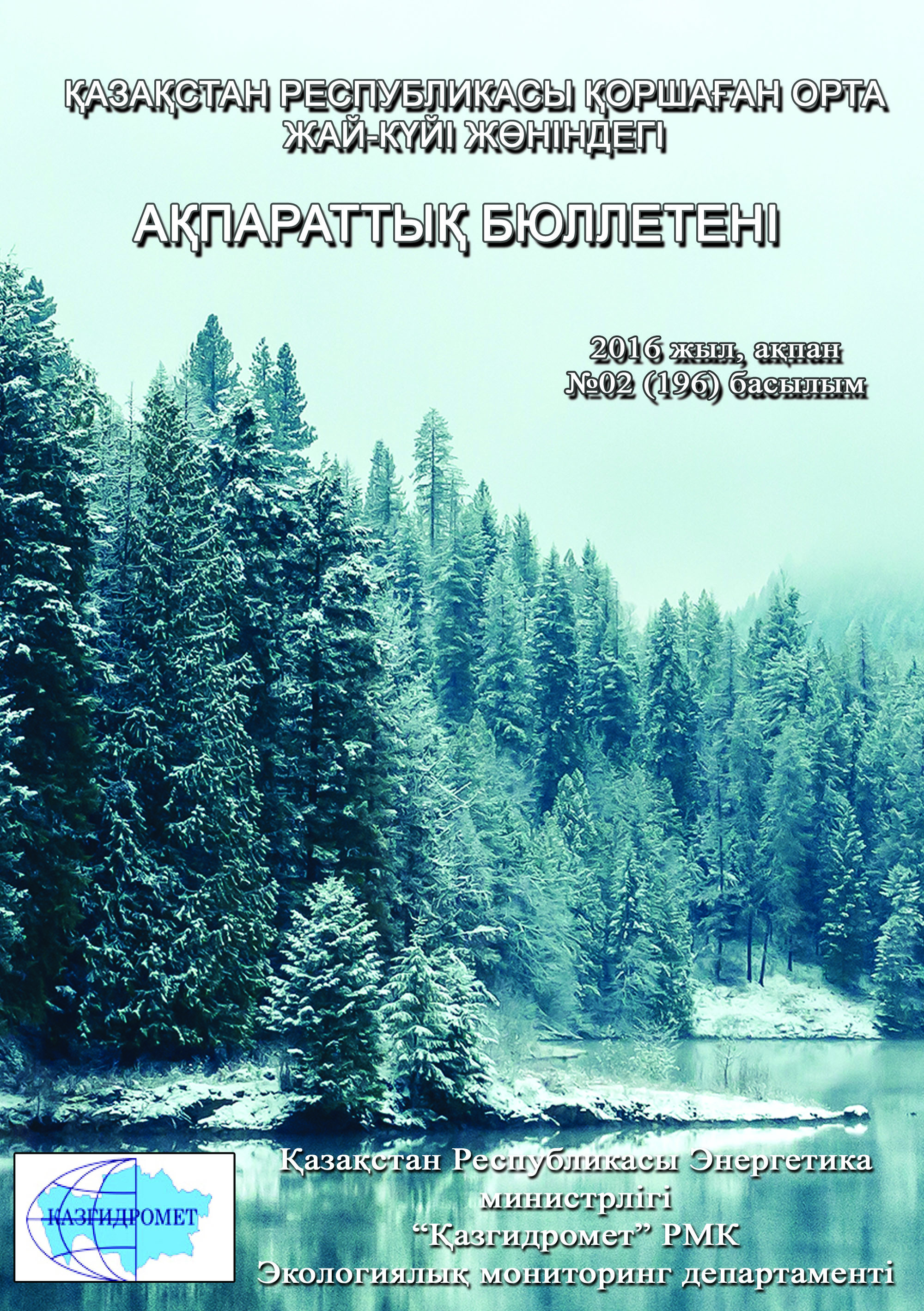 Алғы сөзАқпараттық бюллетень қоршаған ортаны қорғау саласындағы мемлекеттік басқару органдары үшін арналған және ұлттық гидрометеорологиялық қызметтің бақылау желілерінде қоршаған орта жай-күйіне экологиялық мониторинг жүргізу бойынша “Қазгидромет” РМК мамандандырылған бөлімшелерінде орындалатын жұмыстардың нәтижелері бойынша дайындалған.Қазақстан Республикасы қалаларындағы ауаның ластану деңгейін жалпы бағалау Қазақстан Республикасы аумағында атмосфералық ауаның жай-күйіне бақылау республиканың 47 елді-мекенінде 141 бақылау бекетінде, оның ішінде: Ақтау (1), Ақтөбе (3), Алматы (5), Астана (4), Атырау (2), Балқаш (3), Жезқазған (2), Қарағанды (4), Көкшетау (1), Қостанай (2), Қызылорда (1), Риддер (2), Павлодар (2), Петропавл (2),Семей (2), Талдықорған (1), Тараз (4), Теміртау (3), Өскемен (5), Шымкент (4), Екібастұз (1) қалаларында, Арнайы экономикалық аймақ (АЭА) Морпорт-Ақтау (1) мен Глубокое кентінде (1) 56 қол күшімен жұмыс істейтін бекеттерінде және Астана (3), Щучье (3), Бурабай кенті (4), Сарыбұлақ кенті (1), Көкшетау (1), Степногор (1), Алматы (11), Талдықорған (1), Ақтөбе (3), Атырау (3), Құлсары (1), Өскемен (1), Семей (2), Глубокое кенті (1), Тараз (1), Жанатас (1), Қаратау (1), Шу (1), Қордай кенті (1), Орал (2), Березовка кенті (1), Январцево кенті (1), Қарағанды (3), Балқаш (1), Жезқазған (1), Саран (1), Теміртау (1), Қостанай (2), Рудный (2), Қарабалық кенті (1), Лисаковск (1), Арқалық (2), Жітіқара (2), Қызылорда (2), Ақай кенті (1), Төретам кенті (1), Ақтау (2), Жаңаөзен (2), Бейнеу кенті (1), Павлодар (4), Ақсу (1), Екібастұз (2), Петропавл (2), Шымкент (2), Кентау (1), Түркістан (1) 85 автоматты бақылау бекеттерінде (1-сурет) бақылау жүргізілді.Атмосфералық ауаның ластануын зерделеу кезінде қол күшімен жұмыс істейтін бекеттерде келесі қоспалар: қалқыма заттар (шаң), күкірт диоксиді, еритін сульфаттар, көміртегі оксиді, азот оксиді мен диоксиді, күкіртті сутегі, фенол, фторлы сутегі, хлор, хлорлы сутегі, көмір сутегісі, аммиак, күкірт қышқылы, формальдегид, күшала қосындысы, кадмий, қорғасын, хром, мыс, бензол, бенз(а)пирен, бериллий, марганец, кобальт, гамма-фон, мырыш анықталды.Атмосфералық ауаның ластануын автоматты бақылау бекеттерінде келесі қоспалар: РМ-1 қалқыма бөлшектері, РМ-2,5 қалқыма бөлшектері, РМ-4 қалқыма бөлшектері, РМ-10 қалқыма бөлшектері, күкірт диоксиді, көміртегі оксиді мен диоксиді, азот оксиді мен диоксиді, озон, күкірттісутек, көмірсутек қосындысы, аммиак, формальдегид, метен, метан емес көмірсутектер анықталды. Әр аймақта құрал-жабдықтардың әртүрлі болуына байланысты әртүрлі қоспалар анықталды.Ауа ластануының жай-күйі стационарлық бақылау бекеттерінде таңдалған ауа сынамасының талдауы мен өңделу нәтижелері бойынша бағаланды.ҚР аумағында атмосфералық ауа ластануының  жай-күйін «Мемлекеттік органдарды тұрғындар қоғамдастығын ақпараттандыру үшін қалалардың атмосфера ластануының жай-күйі жөніндегі құжат 52.04.667–2005 БҚ сәйкес стандартты индекс пен ең жоғары қайталанғыштық бойынша бағалау жүргізілді.Атмосфералық ауаның ластану көрсеткіштері. Атмосфералық ауаның ластану деңгейі қоспалар шоғырларының салыстыруы ШЖШ-мен  (мг/м3, мкг/м3) бағаланады.ШЖШ- шекті жол берілген қоспаның шоғыры(1- қосымша).Атмосфералық ауа ластану деңгейінің бір айда бағалау үшін ауа сапасының екі көрсеткішін қолданады.- стандартты индекс (СИ) – қысқа уақыт кезеніңде ең көп өлшенген, бекеттегі бір қоспа үшін немесе барлық бекеттердегі барлық қоспалар үшін өлшенген деректерден ШЖШ бөлінген қоспа шоғыры.- ең жоғары қайталанғыштық (ЕЖҚ), %, ШЖШ-дан асуы - бекеттегі бір қоспа үшін немесе барлық бекеттердегі барлық қоспалар үшін өлшенген деректердегі қайталанғыш.Атмосфераның ластану деңгейі СИ және ЕЖҚ мәндерінің төрт градация бойынша бағаланады. Егер СИ мен ЕЖҚ әртүрлі градацияға түссе, онда  атмосфераның ластану деңгейі осы көрсеткіштері АЛИ мәні бойынша бағаланады.1- кестеАтмосфераның ластану индексінің дәрежесін бағалауМемлекеттік органдарды тұрғындар қоғамдастығын ақпараттандыру үшін қалалардың атмосфера ластануының жай-күйі жөніндегі құжат 52.04.667–2005 БҚ. Әзірлеуге, салуға, баяндауғажәнемазмұндауғақойылатынжалпыталаптар.Атмосфералық ауа ластануының жалпы бағалау.СИ және ЕЖҚ бойынша, қаңтар айында ластанудың өте жоғары класына (СИ –10-нан аса, ЕЖҚ –50% аса) Алматы, Түркістан, Астана, Талдықорған, Теміртау;Ластанудың жоғары класына (СИ - 5-10, ЕЖҚ - 20-49%): Қостанай, Балқаш, Жезқазған, Арқалық, Ақтөбе және Қарағанды қалалары;Ластанудың көтеріңкі деңгейіне (СИ – 2-4, ЕЖҚ – 1-19%); Екібастұз, Саран, Қызылорда, Шымкент, Ақтау, Тараз, Өскемен, Рудный, Жанатас, Петропавл, Семей, Орал, Қаратау, Шу, Атырау, Павлодар қалалары және Глубокое, Қарабалық, Қордай, Бейнеу кенттері; Ластанудың төменгі деңгейіне (СИ – 0-1, ЕЖҚ – 0%): Лисаков, Кентау, Ақсу, Құлсары, Риддер, Жітіқара, Степногор, Жаңаөзен, Көкшетау қалалары мен Ақай, Сарыбұлақ, Төретам, Березовка, Январцево кенттері, «Боровое»КФМСжәне Щучье-Бурабай демалыс аймағы жатады ( 1.1 кесте).1.1 кестеҚазақстан Республикасы елді-мекендерінің ластану деңгейіАтмосфералық ауаның азот диоксиді, көміртегі оксиді, күкірт диоксиді, формальдегид, күкірттісутек, қалқыма заттар, фенол, аммиак сияқты ластаушы заттармен жоғары және өте жоғары ластанулары:автожолдардың қалалық көліктермен бос еместігі (кептелуі) –бензиннің және дизельдік отынның көпқұрамды болып шығуы елді-мекендегі  атмосфералық ауаның азот диоксидімен, көміртегі оксидімен, органикалық заттармен және т.б. ластануының негізгі көзі болып табылады, ал қаладағы жоғары автожолдардың бос еместігі жақсы желдету болса да, атмосфералық ауада зиянды заттардың жиналуына әкеледі.өндіріс орындарынан эмиссияның шашылуы - өндіріс орындарынан шыққан заттардың жануы, ауа ластануының жоғары деңгейіне бейімделген өндірістік процестің нәтижесі. Елді-мекен аумағындағы әуе бассейінде олардың шашылуы қала, қала маңы мен кенттердің атмосфералық ауа сапасына айтарлықтай әсер етеді.елді-мекендердегі атмосфералық кеңістіктің төмен желдетілуі – атмосфераның жерге жақын қабатында ауа ластаушылары жиналып, олардың шоғырлары өте жоғары деңгейде сақталады.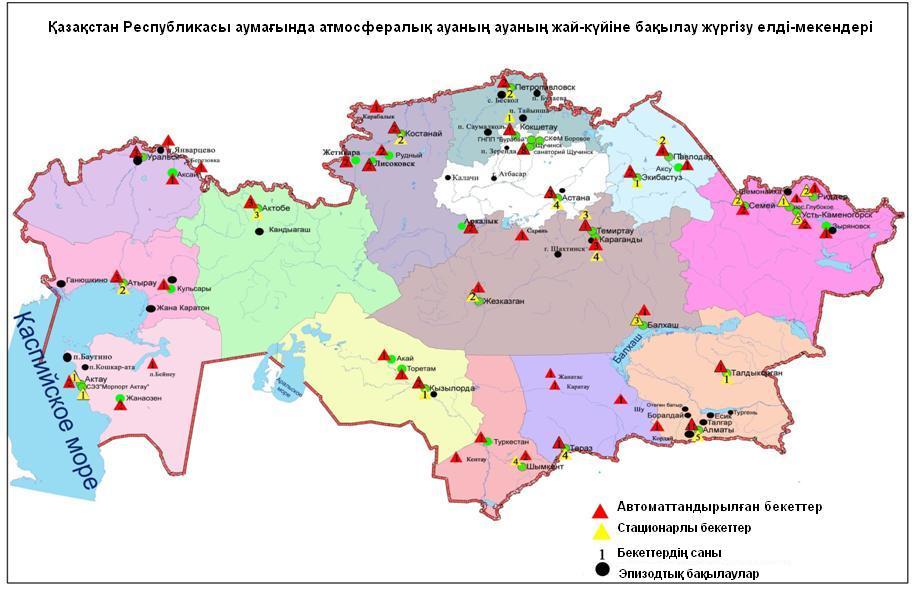 1- сурет. Қазақстан Республикасы аумағындағы атмосфералық ауаның жай-күйіне бақылау елді-мекендерінің орналасу сызбасыҚазақстан Республикасы қоршаған ортасының жоғары және экстремальдіжоғары ластануы туралы 2016 жылдың ақпан айына мәліметтеріАтмосфералық ауаның жоғары және экстремальді жоғары ластану жағдайлары туралы мәліметтер. ҚР Энергетика министрлігінің Экологиялық мониторинг және ақпаратдепартаментіне, Мұнай-газ кешеніндегі экологиялық реттеу, бақылау және мемлекеттік инспекция комитетіне ластану жағдайлары туралы жедел ақпараттар тиісті шаралар қолдану үшін жіберілді.Талдықорған қаласында атмосфералық ауаның 1 жоғары ластану (ЖЛ) жағдайы және Теміртау қаласында 11 жоғары ластану жағдайы (ЖЛ)  тіркелді (2 кесте). 2-кесте Атмосфералық ауаның жоғары және экстремальді жоғары ластануыҚазақстан Республикасы жер үсті су сапасыЖер үсті суларының гидрохимиялық көрсеткіштері бойынша су сапасын бақылау 176 гидрохимиялық тұстамада орналасқан 77 су объектілерінде жүргізілген, олар 54 өзен, 11 көл, 9 суқойма, 2 канал, 1 теңіз. Су сапасының гидрохимиялық көрсеткіштері бойынша негізгі критерийі - балық шаруашылық су айдындарына арналған ластаушы заттардың ШЖШ болып табылады (Қосымша 2).Жер үсті суларының ластану деңгейі судың сапасының өзгеру динамикасын анықтау және салыстыруда қолданылатын судың ластануының кешенді индексі (СЛКИ) шамасымен бағаланған (Қосымша 3).Зерттелген су объектілерінің жалпы санынан нормативті таза деңгейіне 7 өзен, 1 теңіз жатады: Қара Ертіс, Шаронова, Қиғаш, Берікқара, Жайық (Атырау обл.), Түрген өзендері және Каспий теңізі;«ластанудыңорташа деңгейі» дәрежесіне 34 өзен, 6 су қоймасы, 3 көл жатады: Ертіс, Бұқтырма, Оба, Еміл, Жайық (БҚО), Шаған, Деркөл, Тобыл, Есіл, Ақбұлақ, Нұра (Ақмола обл.), Беттібұлақ, Жабай, Іле, Баянқол, Шілік, Қаскелең, Қарқара, Есік, Талғар, Темірлік, Кіші Алматы, Есентай, Үлкен Алматы, Талас, Асса, Шу, Ақсу, Қарабалта, Тоқташ, Сарықау, Бадам, Арыс, Сырдария өзендері, Вячеславское, Самарқан, Қапшағай, Күрті, Тасөткел, Шардара су қоймалары, Арал теңізі, Сұлтанкелді, Зеренді көлдері;«ластанудыңжоғары деңгейі» дәрежесіне 13 өзен, 2 су қоймасы, 8 көл, 2 тоған жатады: Үлбі, Глубочанка, Елек (Ақтөбе), Әйет, Тоғызақ, Сарыбұлақ, Нұра (Қарағанды обл.), Қара Кеңгір, Соқыр, Шерубайнұра, Текес, Қорғас, Шарын, Келес өзендері, Сергеевское, Кеңгір су қоймалары, Билікөл, Қопа, Бурабай, Үлкен Шабақты, Щучье, Кіші Шабақты, Карасье, Сұлукөл көлдері, Нұра-Есіл тоғаны, ағын сулар тоғаны;«ластанудыңөте жоғары деңгейі» дәрежесіне 3 өзен жатады: Брекса, Тихая, Красноярка өзендері (кестелер 3, 4, 5).ҚР кейбір су объектілерінде оттегінің 5 тәуліктегі биохимиялық тұтынылуының жоғары мәні байқалған және төмендегідей жіктелген: Билікөл көлі – «ластанудың өте жоғары деңгейдегі» дәрежесі; Жайық (Атырау обл.), Қара Кеңгір, Соқыр, Шерубайнұра, Талас, Қарабалта өзендері, Сұлукөл көлі, Кеңгір су қоймасы - «ластанудыңорташа деңгейі» дәрежесі.Судағы еріген оттегі тапшылығы Сұлукөл көлінде байқалған және «ластанудыңорташа деңгейі» деп жіктелген (кесте 3).2 - сур . Қазақстан Республикасы өзен суларының ластануының кешенді индексінің өзгеруі3 - сур. Қазақстан Республикасы суқоймалары, көлдері және тоғандары суының ластануының кешенді индексінің өзгеруі3 - кесте2016 жылғы ақпан бойынша жер үсті суларының гидрохимиялық көрсеткіштер бойынша жай- күйі4 - кесте2016 жылғы ақпан бойынша жер үсті суларының  негізгі ластаушы компоненттерінің тізімі5 - кесте 2016 жылғы ақпан бойынша су объектілерінің тізімі6- кесте Гидрохимиялық көрсеткіштері бойынша жер үсті сулары сапасының жай -күйі7 - кесте2016 жылғы ақпан бойынша Қазақстан Республикасы жер үсті суларының жоғарғы ластану жағдайлары туралы мәліметтерЖер беті суларының жоғары және экстремалды жоғары ластану оқиғалары туралы мәліметтер – 20 су нысандарында 43 ЖЛ жағдайы және 2 ЭЖЛ жағдайы тіркелген: Нұра өз. (Қарағанды обл.) – 11 ЖЛ жағдайы, ағын сулар тоғаны (Қарағанды обл.) – 3 ЖЛ жағдайы, Соқыр өз. (Қарағанды обл.) – 3 ЖЛ жағдайы, Шерубайнұра өз. (Қарағанды обл.) – 3 ЖЛ жағдайы, Қара Кеңгір өз. (Қарағанды обл.) – 2 ЖЛ жағдайы, Красноярка өз. (ШҚО) – 1 ЖЛ жағдайы, Брекса өз. (ШҚО) – 2 ЖЛ жағдайы, Тихая өз. (ШҚО) – 1 ЖЛ жағдайы және 1 ЭЖЛ жағдайы, Үлбі өз. (ШҚО) – 3 ЖЛ жағдайы, Глубочанка өз. (ШҚО) – 1 ЖЛ жағдайы, Билікөл көлі (Жамбыл обл.) – 1 ЖЛ жағдайы, Сарыбұлақ өз. (Ақмола обл.) – 1 ЖЛ жағдайы, Есіл өз. (Ақмола обл.) – 1 ЖЛ жағдайы, Жабай өз. (Ақмола обл.) – 1 ЖЛ жағдайы, Үлкен Шабақты көлі (Ақмола обл.) – 1 ЖЛ жағдайы, Кіші Шабақты көлі (Ақмола обл.) –3 ЖЛ жағдайы, Сұлтанкелді көлі (Ақмола обл.) – 1 ЭЖЛ жағдайы, Сұлукөл көлі (Ақмола обл.) – 1 ЖЛ жағдайы, Елек өз. (Актюбинская область) – 3 ЖЛ жағдайы, Тоғызақ өз. (Қостанай обл.) – 1 ЖЛ жағдайы.Қазақстан Республикасы бойынша атмосфераның жерге жақын қабатының радиациялық гамма-фоныҚазақстан Республикасы аумағында гамма-фон (экспозициялық мөлшердің қуаттылығы)   күнсайын 14 облыстың 85 метеорологиялық станциясында, сондай-ақ атмосфералық ауаның ластану мониторингіне экспозициялық мөлшердің қуаттылығына өлшеу автоматты режимде 21 автоматты бекетте жүргізілді: Көкшетау (1), Ақтөбе (2), Талдықорған (1), Орал (2), Қарағанды (1), Теміртау (1), Қостанай (2), Рудный (1), Қызылорда (1), Ақай кенті (1), Төретам кенті (1), Жаңаөзен (2), Павлодар (2), Ақсу (1), Екібастұз (1), Түркістан (1) (4 -сур.). Қазақстан Республикасының елді-мекендерінің атмосфералық ауа қабатына орташа тәуліктік радиоактивтілік түсу тығыздығының мәні 0,04-0,27 мкЗв/сағ. шегінде болды. Қазақстан Республикасында радиациялық гамма- фонның орташа мәні 0,13 мкЗв/сағ., яғни шекті жол берілетін шамаға сәйкес келеді.Қазақстан Республикасы бойынша атмосфераның жерге жақын қабатында радиоактивтердің түсу тығыздығыАтмосфераның жерге жақын қабатында радиоактивтердің түсу тығыздығына бақылау Қазақстанның 14 облысында 43 метеорологиялық станцияда ауа сынамасын горизонтальді планшеттер алу жолымен жүзеге асырылды (4-сур.).ҚР аумағында атмосфераның жерге жақын қабатында орта тәуліктік радиоактивтердің түсу тығыздығы 0,6- 1,7 Бк/м2 шегінде болды. ҚР аумағында радиоактивті түсулердің орташа тығыздығы 1,2 Бк/м2, бұл шекті жол берілетін деңгейінен аспады.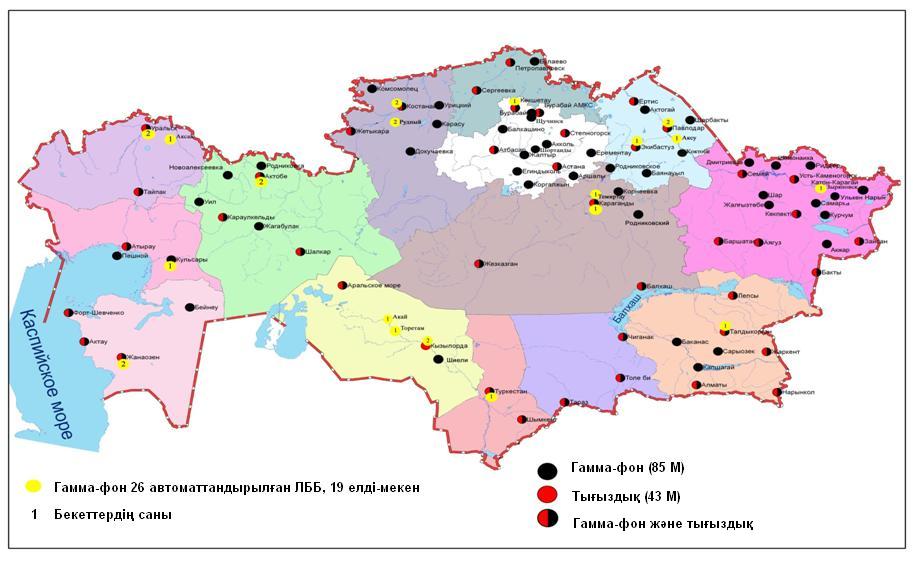 4- сурет. Қазақстан Республикасының аумағындағы радиациялық гамма-фон мен радиоактивті түсулерге бақылау метеостансаларының орналасу сызбасы.Ақмола облысының қоршаған орта жай-күйіАстана қаласы бойынша атмосфералық ауаның ластану жай-күйіАтмосфералық ауаның жай-күйіне бақылау 7 стационарлық бекетте жүргізілді (1.1-сур., 8-кесте).8- кестеБақылау бекеттерінің орналасу орны мен анықталатын қоспалар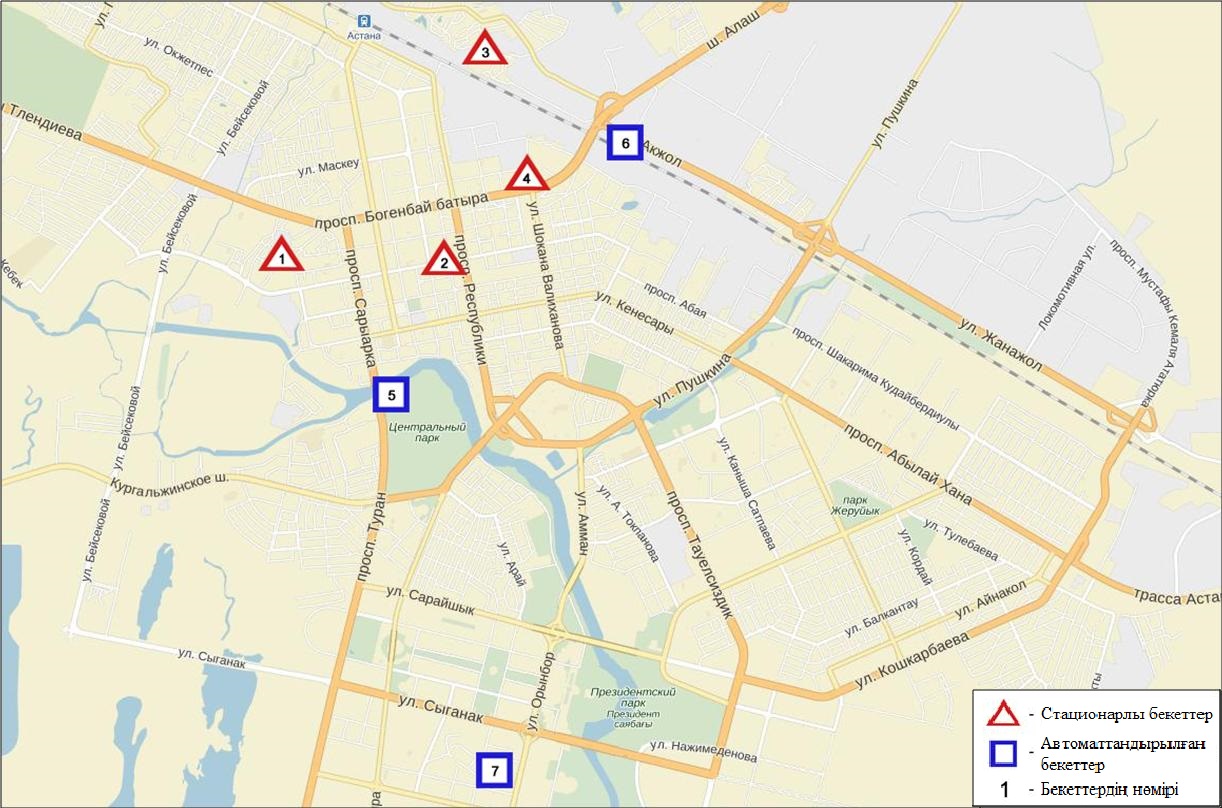 1.1-сурет. Астана қаласының атмосфералық ауа ластануын бақылау стационарлық желісінің орналасу сызбасы9-кестеАстана қаласының атмосфералық ауа ластануының сипаттамасыАтмосфераның ластануын жалпы бағалау. Ақпан айында стационарлық бақылау бекетінің деректері бойынша (1.1-сур.), атмосфералық ауаның ластану деңгейі өте жоғары болып бағаланды. ЕЖҚ= 70,7 % (өте жоғары деңгей), СИ= 3,9 (көтеріңкі деңгей) құрады. Қала ауасы РМ-10 қалқыма бөлшектеріменбасым ластанған (1- және 1.1-кестелер).Жалпы қала бойынша орташа айлық шоғырларқалқыма заттар –1,2 ШЖШс.с., РМ-10 қалқыма бөлшектері мен азот диоксиді – 2,5 ШЖШс.с., басқа ластаушы заттардың орташа шоғырлары  ШЖШ- дан аспады.2016 жылдың ақпан айында 1 ШЖШ асу еселігінің жағдайлары қалқыма заттар бойынша – 30, РМ-10 қалқыма бөлшектері - 317, күкірт диоксиді - 316, көміртегі оксиді- 15, азот диоксиді - 83 жағдайлары тіркелді (9-кесте).Көкшетау қаласы бойынша атмосфералық ауаның ластану жай-күйіКөкшетау қаласында атмосфералық ауаның жай-күйіне бақылау 2 стационарлық бекетте жүргізілді (1.2-сур., 10-кесте).10- кестеБақылау бекеттерінің орналасу орны мен анықталатын қоспалар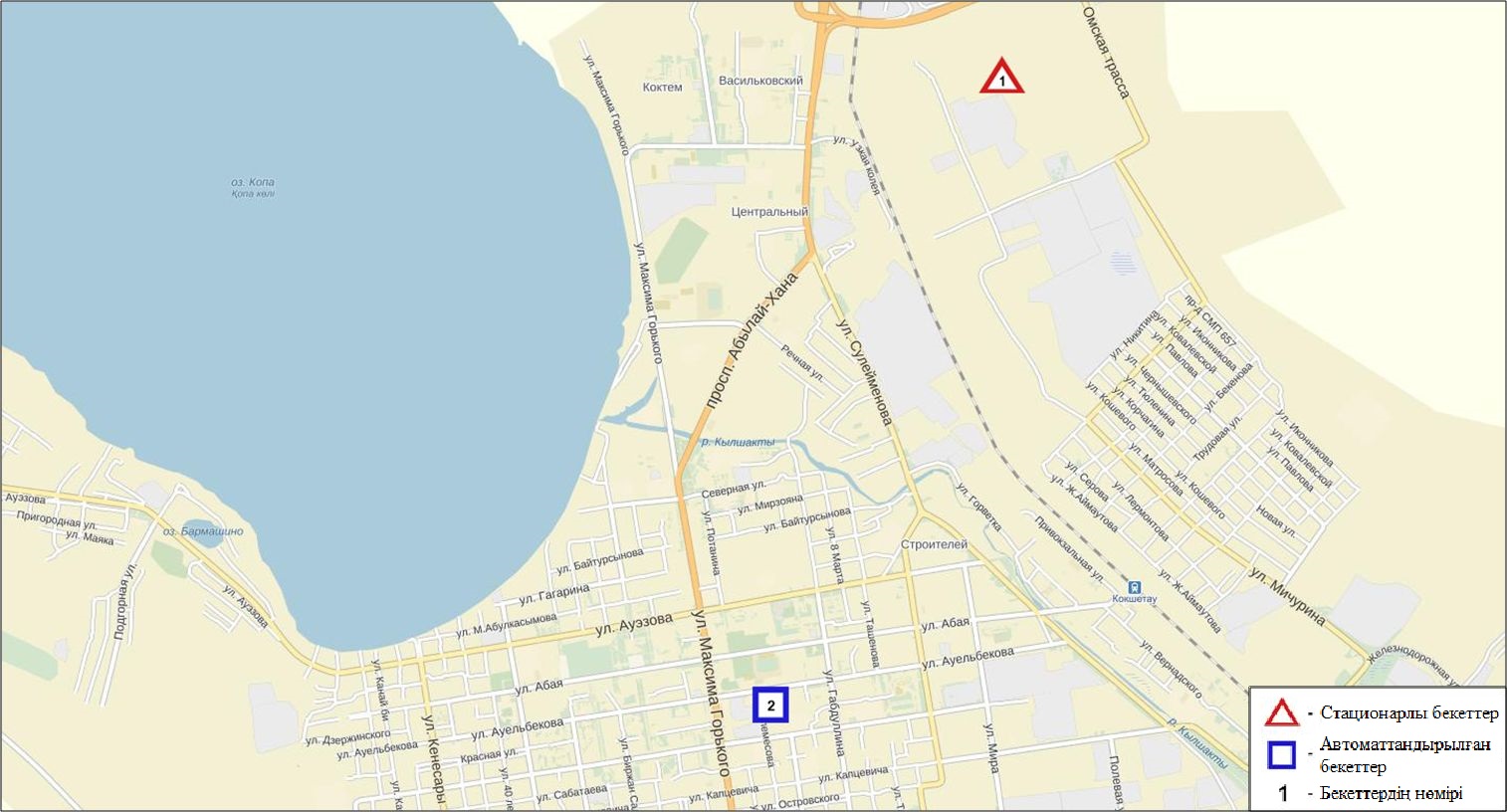 1.2– сурет. Көкшетау қаласының атмосфералық ауа ластануын бақылау стационарлық желісінің орналасу сызбасы11 - кестеКөкшетау қаласының атмосфералық ауа ластануының сипаттамасыАтмосфераның ластануын жалпы бағалау. Стационарлық бақылау желісінің деректері бойынша (1.2 -сур.), атмосфералық ауаның ластану деңгейі төмен болып бағаланды. СИ= 1,3 жәнеЕЖҚ= 0,4 % құрады. Қала ауасы азот оксидімен басым ластанған (1- және 1.1-кестелер).Жалпы қала бойынша орташа айлық шоғырлар ШЖШ дан аспады.1 ШЖШ асу еселігінің жағдайлары азот оксиді бойынша – 8, көміртегі оксиді- 1 жағдай тіркелді (11-кесте).Степногор қаласы бойынша атмосфералық ауаның ластану жай-күйіСтепногор қаласында атмосфералық ауаның жай-күйіне бақылау 1 стационарлық бекетте жүргізілді (1.3-сур., 12-кесте).12- кестеБақылау бекеттерінің орналасу орны мен анықталатын қоспалар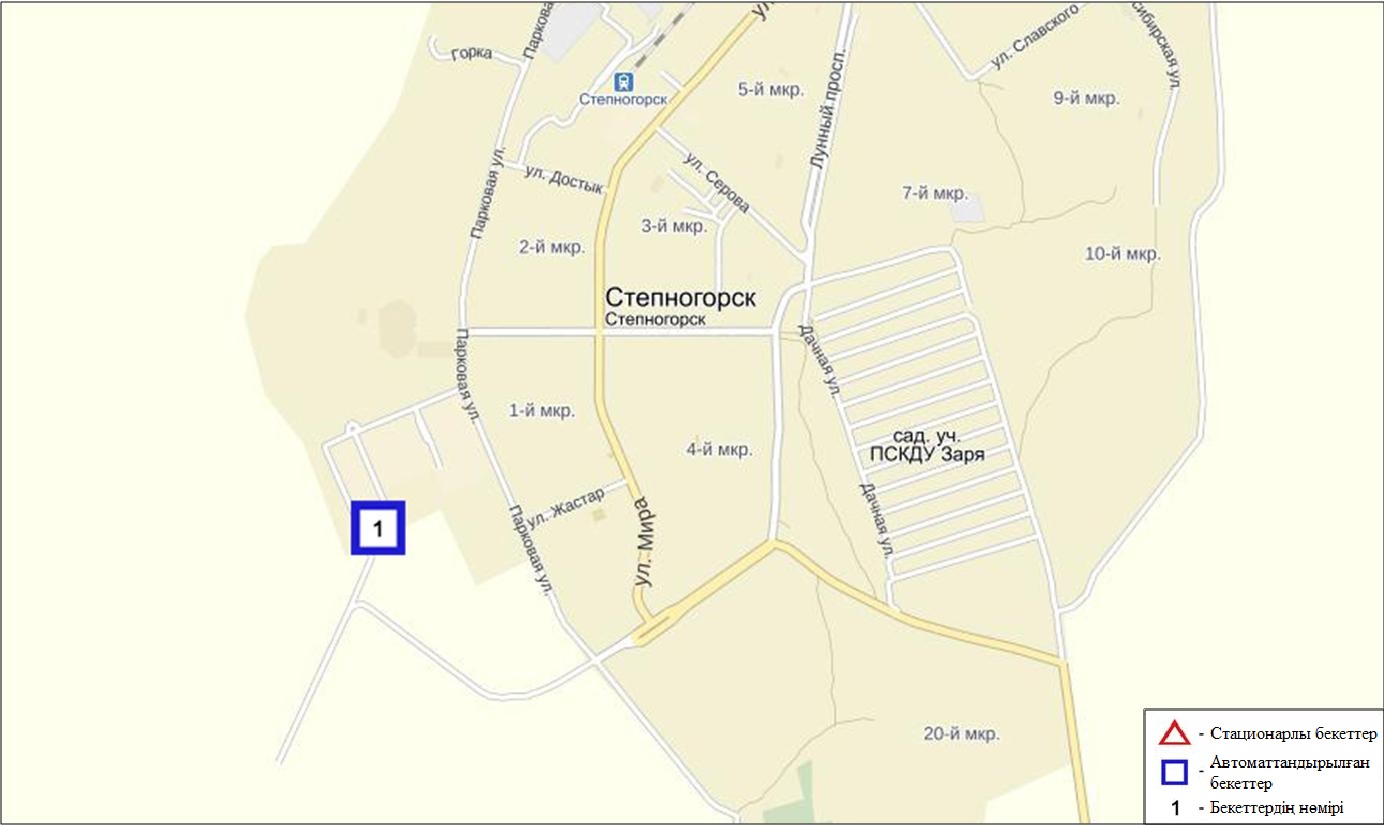 1.3 - сурет Степногор қаласының атмосфералық ауа ластануын бақылау стационарлық желісінің орналасу сызбасы13 кестеСтепногор қаласының атмосфералық ауа ластануының сипаттамасыАтмосфераның ластануын жалпы бағалау. Стационарлық бақылау желісінің деректері бойынша (1.3 -сур.), атмосфералық ауаның ластану деңгейі төмен деңгей болып бағаланды. СИ мәні 0,9, ЕЖҚ= 0,0 %  құрады(1-кесте және 1.3-сур.).Жалпы қала бойынша орташа айлық шоғырлар озон –3,2 ШЖШс.с., басқа ластаушы заттар – ШЖШ дан аспады (13-кесте).Ақмола облысы аумағындағы жер үсті суларының сапасыАқмола облысы аумағындағы жер үсті сулары сапасын бақылау 17 су объектісінде (Есіл, Нұра, Ақбұлақ, Сарыбұлақ, Беттібұлақ, Жабай өзендері, Нұра-Есіл арнасы, Вячеславское суқоймасы, Сұлтанкелді, Қопа, Зеренді, Бурабай, Үлкен Шабақты, Кіші Шабақты, Щучье, Карасье, Сұлукөл көлдері) жүргізілді.Есіл өзені Қарағанды облысындағы Нияз тауларынан бастау алады. Сарыбұлақ, Ақбұлақ өзендері – Есіл өзенінің оң жақ салалары. Есіл өзенінде Вячеславское суқоймасы орналасқан. Сұлтанкелді көлі Қорғалжын қорығыныңбіркөлі болып саналады. Қопа және Зеренді көлдері Есіл өзені бассейніне кіреді. Бурабай, Үлкен Шабақты, Кіші Шабақты, Щучье, Карасье, Сұлукөл көлдері Щучье-Бурабай демалыс аймағы (ЩБДА) аумағында орналасқан.Есіл өзені суының температурасы 0 ºC, сутегі көрсеткіші7,83, судағы еріген оттегінің шоғыры – 9,34 мг/дм3, ОБТ5– 1,26 мг/дм3 құраған. Негізгі иондар (сульфаттар –2,4 ШЖШ, магний – 1,1 ШЖШ), биогендік заттар (нитритті азот – 1,5 ШЖШ), ауыр металдар (мыс – 2,1 ШЖШ, мырыш - 5,8 ШЖШ, марганец – 5,4 ШЖШ) бойынша шекті жол берілген шамадан асқандығы тіркелді.Ақбұлақ өзенінде судың температурасы 0 ºC, құрады, сутегі көрсеткіші– 7,52 тең, еріген оттегінің шоғыры – 7,91 мг/дм3, ОБТ5– 2,28 мг/дм3. Ауыр металдар (мыс – 3,1 ШЖШ, мырыш – 7,9 ШЖШ, марганец – 3,6 ШЖШ), негізгі иондар (хлоридтер – 1,5 ШЖШ, сульфаттар –3,0 ШЖШ, магний – 1,2 ШЖШ, кальций – 1,1 ШЖШ), биогендік заттар (нитритті азот – 1,3 ШЖШ, фторидтер – 1,2 ШЖШ) бойынша шекті жол берілген шоғырдан асқандығы тіркелді.Сарыбұлақ өзенінде су температурасы 0ºC, сутегі көрсеткіші- 7,44, еріген оттегі – 8,25 мг/дм3, ОБТ5 – 1,72 мг/дм3 құраған.Ауыр металдар (мырыш – 8,1 ШЖШ, марганец – 3,0 ШЖШ), негізгі иондар (сульфаттар – 4,3 ШЖШ, хлоридтер– 2,3 ШЖШ, кальций – 1,5 ШЖШ, магний – 2,0 ШЖШ), биогендік заттар (тұзды аммоний – 6,1 ШЖШ, нитритті азот – 1,6 ШЖШ, фторидтер – 7,5 ШЖШ), органикалық заттар (мұнай өнімдері – 1,2 ШЖШ) нормадан асуы байқалды.Беттібұлақ өзен суының температурасы 0 ºC, сутегі көрсеткіші 7,97, судағы еріген оттегі шоғыры – 10,59 мг/дм3, ОБТ5–0,94 мг/дм3. Биогендік заттар (фторидтер – 1,6 ШЖШ), ауыр металдар (мырыш – 2,0 ШЖШ, марганец –2,1 ШЖШ) бойынша нормадан асқандығы тіркелді.Жабайөзенінде су температурасы 0ºC, сутегі көрсеткіші8,02, еріген оттегі шоғыры – 7,53 мг/дм3, ОБТ5– 0,735 мг/дм3 құрады. Негізгі иондар (сульфаттар –2,0 ШЖШ), биогендік заттар (нитритті азот – 1,2 ШЖШ), ауыр металдар (мыс –1,3 ШЖШ, мырыш –2,9 ШЖШ, марганец –28,0 ШЖШ) бойынша шекті рұқсат етілген шоғырдан асқандығы анықталды.Нұраөзеніндегі су температурасы 0 ºC, сутегі көрсеткіші– 7,27, еріген оттегі шоғыры – 5,10 мг/дм3, ОБТ5– 0,98 мг/дм3 құрады. Негізгі иондар (магний – 1,4 ШЖШ, сульфаттар – 3,3 ШЖШ), ауыр металдар (мыс – 1,1 ШЖШ, мырыш – 3,9 ШЖШ, марганец – 1,4 ШЖШ) бойынша шекті жол берілген шамадан асуы байқалды.Нұра-Есіл арнасында су температурасы 0 ºC, сутегі көрсеткіші– 7,05, судағы еріген оттегі шамасы – 5,21 мг/дм3, ОБТ5 – 0,86 мг/дм3. Негізгі иондар (кальций – 1,1 ШЖШ, сульфаттар – 10,1 ШЖШ, магний – 2,7 ШЖШ), ауыр металдар (мырыш – 2,9 ШЖШ, марганец – 1,6 ШЖШ) бойынша шекті жол берілген шоғырдан асқандығы анықталды.Вячеславскоесуқоймасында судың температурасы 0 ºC құрады, сутегі көрсеткіші– 7,85, судағы еріген оттегі мәні – 10,10 мг/дм3, ОБТ5– 0,88 мг/дм3. Ауыр металдар (мыс – 1,3 ШЖШ, мырыш - 2,1 ШЖШ) бойынша шекті жол берілген шамадан асқандығы тіркелді.Сұлтанкелді көлі су температурасы 0 ºC, сутек көрсеткіші– 7,55, судағы еріген оттегі шамасы – 1,25 мг/дм3, ОБТ5– 1,65 мг/дм3 құрады. Негізгі иондар (магний – 2,2 ШЖШ, сульфаттар – 4,2 ШЖШ, хлоридтер – 1,8 ШЖШ), биогендік заттар (тұзды аммоний – 1,2 ШЖШ), ауыр металдар (мырыш – 6,0 ШЖШ, марганец – 2,8 ШЖШ)бойынша нормадан асқаны байқалды.Қопакөліндесу температурасы 0ºC, сутегі көрсеткіші8,08, судағы еріген оттегі шамасы – 9,12 мг/дм3, ОБТ5–1,59 мг/дм3 құраған. Негізгі иондар (сульфаттар –2,1 ШЖШ), ауыр металдар (марганец –7,5 ШЖШ, мыс-1,4 ШЖШ, мырыш-3,8 ШЖШ) бойынша нормадан асқан.Зеренді көлі - су температурасы 0ºC, сутегі көрсеткіші8,9, еріген оттегі шоғыры – 10,73 мг/дм3, ОБТ5–1,14 мг/дм3. Негізгі иондар (сульфаттар –1,6 ШЖШ, магний – 2,0 ШЖШ), биогендік заттар (фторидтер – 3,5 ШЖШ), ауыр металдар (мырыш – 2,6 ШЖШ, марганец –3,2 ШЖШ) бойынша шекті жол берілген шамадан асқандығы тіркелді.Бурабайкөлі–су температурасы 0 ºC, сутегі көрсеткіші7,93, судағы еріген оттегі шамасы– 7,69 мг/дм3, ОБТ5–1,60 мг/дм3. Биогендік заттар (фторидтер –4,7 ШЖШ), ауыр металдар (мыс –1,9 ШЖШ, мырыш – 4,8 ШЖШ, марганец – 2,7 ШЖШ) бойынша нормадан асуы байқалды.Үлкен Шабақты көлінде сутемпературасы 0ºC, сутегі көрсеткіші8,82, судағы еріген оттегі шамасы– 8,98 мг/дм3, ОБТ5– 2,91 мг/дм3 құраған. Ауыр металдар (мыс –1,6 ШЖШ, марганец – 1,7 ШЖШ, мырыш – 4,7 ШЖШ), негізгі иондар (сульфаттар –3,1 ШЖШ, магний –2,3 ШЖШ), биогендік заттар (фторидтер –17,6 ШЖШ) бойынша шекті жол берілген шамадан асқандығы тіркелді.Щучье көлінде су температурасы 0 ºC, сутегі көрсеткіші8,11, судағы еріген оттегі шоғыры – 7,38 мг/дм3, ОБТ5– 1,11 мг/дм3. Ауыр металдар (мыс –1,2 ШЖШ, мырыш – 1,2 ШЖШ, марганец – 1,1 ШЖШ), биогендік заттар (фторидтер –8,5 ШЖШ) бойынша нормадан асу жағдайлары байқалған.Кіші Шабақтыкөлі суының температурасы 0 ºC, сутегі көрсеткіші– 8,85, судағы еріген оттегі шоғыры – 10,13 мг/дм3, ОБТ5–1,62 мг/дм3. Ауыр металдар (марганец –2,7 ШЖШ), негізгі иондар (хлоридтер – 7,0 ШЖШ, сульфаттар – 13,4 ШЖШ, магний – 10,6 ШЖШ), биогендік заттар (фторидтер – 17,2 ШЖШ) бойынша нормадан асуы байқалды.Карасье көліндегі су температурасы 0 ºC аспаған, сутегі көрсеткіші7,8, судағы еріген оттегі шамасы – 4,29 мг/дм3, ОБТ5–0,97 мг/дм3 құраған. Ауыр металдар (мыс –1,1 ШЖШ, мырыш – 7,1 ШЖШ), биогендік заттар (фторидтер – 1,9 ШЖШ, жалпы темір – 4,0 ШЖШ, тұзды аммоний – 1,8 ШЖШ)бойынша нормадан асқан. Сұлукөл көлінде сутемпературасы 0 ºC, сутегі көрсеткіші6,8, судағы еріген оттегі мәні – 3,16 мг/дм3, ОБТ5–6,82 мг/дм3. Ауыр металдар (мыс –1,2 ШЖШ, мырыш – 5,2 ШЖШ), биогендік заттар (тұзды аммоний – 2,2 ШЖШ, жалпы темір – 21,5 ШЖШ, фторидтер – 3,9 ШЖШ), органикалық заттар (мұнай өнімдері – 1,2 ШЖШ) бойынша шекті рұқсат шамадан асуы байқалған.СЛКИ бойынша Ақмола облысы су нысандарының су сапасы келесі түрде бағаланады: «ластанудың орташа деңгейі» су – Есіл, Ақбұлақ,Беттібұлақ,Нұра өзендері, Сұлтанкелді, Зеренді көлдері, Вячеславское суқоймасы; «ластанудың жоғары деңгейі»су –Сарыбұлақ, Жабай өзендері,Нұра-Есіл арнасы, Қопа, Үлкен Шабақты, Щучье, Кіші Шабақты, Бурабай, Карасье, Сұлукөл көлдері.2015 жылдың ақпан айымен салыстырғанда су сапасы Қопа, Карасье көлдерінде - нашарлаған; Беттібұлақ, Нұра өзендерінде жәнеСұлтанкелді көлінде – жақсарған; Есіл, Ақбұлақ, Сарыбұлақ, Жабай өзендерінде, Нұра-Есіл арнасында, Вячеславское суқоймасында, Зеренді, Бурабай, Үлкен Шабақты, Щучье, Кіші Шабақты, Сұлукөл көлдерінде – айтарлықтай өзгермеген.2016 жылдың қаңтар айымен салыстырғанда, су сапасы Есіл, Ақбұлақ, Сарыбұлақ, Нұра, Беттібұлақ өзендері, Вячеславское су қоймасы,Қопа, Бурабай, Үлкен Шабақты, Щучье, Кіші Шабақты,Сұлукөл, Карасье көлдерінде – біршама өзгермеген; Зеренді, Сұлтанкелді көлдерінде – жақсарған; Нұра-Есіл арнасында – нашарлаған.ОБТ5шамасы бойынша Сұлукөл көлінің су сапасы «ластанудың орташа деңгейі»; қалған су нысандары – «нормативті таза» деп бағаланады.2015 жылдың ақпан айымен салыстырғанда, оттегіні биохимиялық тұтыну шамасы бойыншабарлық су нысандарындағы су сапасы айтарлықтай өзгермеген, ал 2016 жылдың қаңтар айымен салыстырғанда су сапасы Сұлтанкелді көлінде– жақсарған.Судағы еріген оттегі шамасы бойынша Сұлтанкелді, Сұлукөл көлдерінде су сапасы «ластанудың орташа деңгейі»деп бағаланады, ал қалған су нысандарында сутек режимі нормада.2015 жылдың ақпанымен салыстырғанда,Сұлукөл көліндегі оттегі режимі  – нашарлаған;2016 жылдың қаңтарымен салыстырғанда,Сұлукөл көлінде – нашарлаған, Карасьекөлінде – жақсарған, қалған су нысандарында оттегі режимі бірқалыпты.Жоғары ластану жағдайлары келесі су нысандарында тіркелді: Есіл өзені - 1 ЖЛ жағдайы, Сарыбұлақ өзені – 1 ЖЛ жағдайы, Жабай өзені – 1 ЖЛ жағдайы, Кіші Шабақты көлі – 3 ЖЛ жағдайы, Үлкен Шабақты көлі – 1 ЖЛ жағдайы, Сұлукөл көлі – 1 ЖЛ жағдайы, Сұлтанкелді көлі – 1 ЭЖЛ жағдайы (7-кесте).Щучинск-Бурабай курорттық аймағы (ЩБКА) ауданындағы атмосфералық ауаның ластану жай-күйіЩБКА аумағында атмосфералық ауаның жай-күйіне бақылау 8 стационарлық бекетте жүргізілді (1.4 – сур.,14-кесте).14 - кестеБақылау бекеттерінің орналасу орны мен анықталатын қоспалар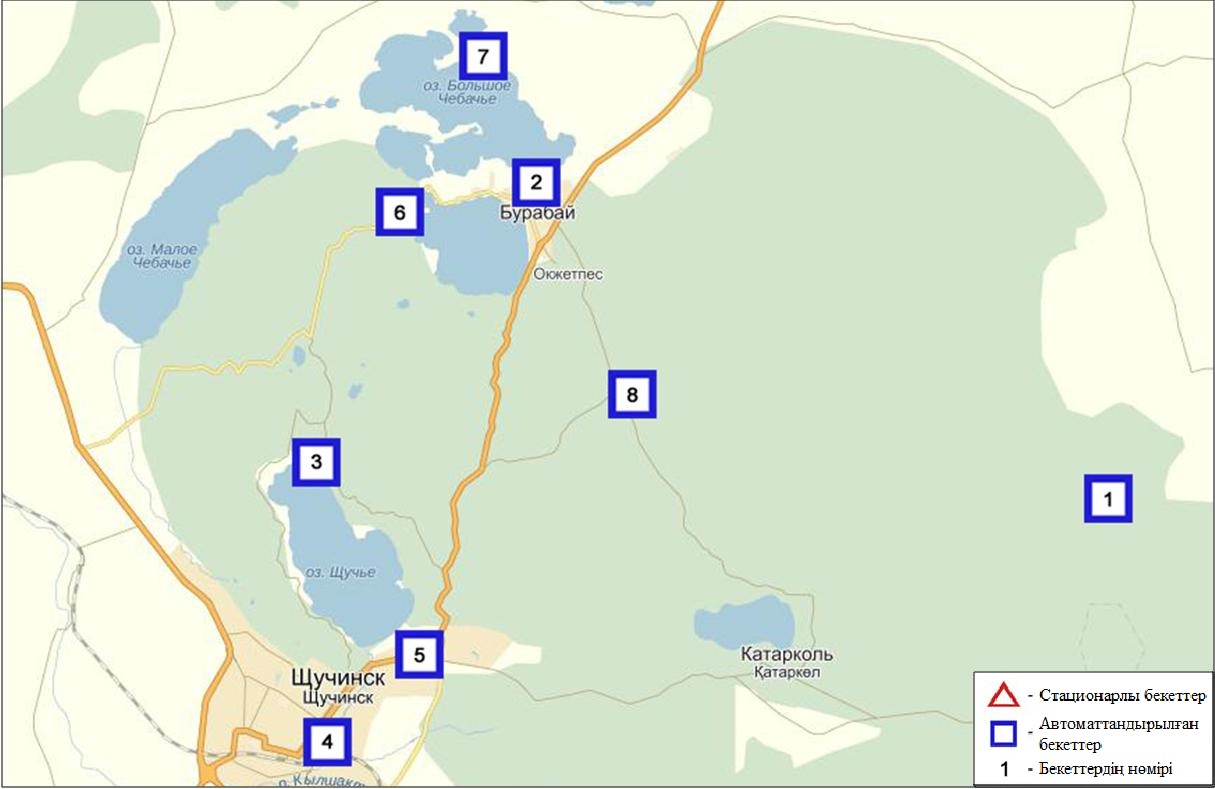 1.4 - сурет ЩБКА ауданында атмосфералық ауа ластануын бақылау стационарлық желісінің орналасу сызбасы15 -кестеМемлекеттік ұлттық табиғи саябағы (Боровое КФМС) ауданында атмосфералық ауа ластануының сипаттамасыАтмосфераның ластануын жалпы бағалау. Стационарлық бақылау желісінің деректері бойынша (1.4 -сур.), атмосфералық ауаның ластану деңгейі төмен болып бағаланды. СИ= 0,9 және ЕЖҚ= 0,0 % құрады(1- және 1.1-кестелер).Жалпы аймақ бойынша ластаушы заттардың орташа айлық шоғырлары озон бойынша -2,0 ШЖШ, басқа ластаушы заттардың шоғырлары ШЖШ-дан аспады (15-кесте).16 кестеЩучинск-Бурабай курорттық аймағындағы атмосфералық ауа ластануының сипаттамасы Атмосфераның ластануын жалпы бағалау. Ақпан айындастационарлық бақылау желісінің деректері бойынша (1.4 -сур.), атмосфералық ауаның ластану деңгейі төмен болып бағаланды. СИ= 0,9 және ЕЖҚ= 0,0 % құрады(1- және 1.1-кестелер).Жалпы аймақ бойынша орташа айлық шоғырлар РМ-2,5 қалқыма бөлшектер –1,8 ШЖШс.с., РМ-10 қалқыма бөлшектер – 1,1ШЖШс.с., озон-2,6 ШЖШс.с., басқа ластаушы заттар – ШЖШ дан аспады(16 кесте).17 - кестеЩучинск –Бурабай курорттық аймағындағы атмосфералық ауа ластануының сипаттамасы (Сарыбұлақ к.)Атмосфераның ластануын жалпы бағалау. Ақпан айында стационарлы бақылау желісінің деректері бойынша (1.4 -сур.), атмосфералық ауаның ластану деңгейі төмен болып бағаланды. СИ= 0,8 және ЕЖҚ= 0,0 % құрады(1- және 1.1-кестелер).Жалпы кент бойынша орташа айлық шоғырлар озон-3,3 ШЖШс.с., басқа ластаушы заттар – ШЖШ дан аспады(17 кесте).1.6  Ақмола облысының радиациялық гамма-фоныАтмосфералық ауаның ластануының гамма сәулелену деңгейіне күнсайын жергілікті 15 метеорологиялық стансада (Астана, Аршалы, Ақкөл, Атбасар, Балкашино, «Боровое» КФМС, Егінлікөл, Ерейментау, Көкшетау, Қорғалжын, Степногор, Жалтыр, Бурабай, Щучье, Шортанды) және Көкшетау қаласының (№2 ЛББ) 1 автоматты бекетіндебақылау жүргізіледі (1.5 -сур.). Елді-мекендер бойынша атмосфералық ауа қабатының жерге жақын қабатына орташа радиациялық гамма-фонның мәні 0,07-0,26 мкЗв/сағ. шегінде болды. Облыс бойынша радиациялық гамма- фонның орташа мәні 0,13 мкЗв/сағ., яғни шекті жол берілетін шамаға сәйкес келеді.1.7 Атмосфераның жерге жақын қабатында радиоактивтердің түсу тығыздығыАтмосфераның жерге жақын қабатында радиоактивтердің түсу тығыздығына бақылау Ақмола облысында 5 метеорологиялық станцияда (Атбасар, Көкшетау, Степногор, Астана, «Боровое» КФМС) ауа сынамасын горизонтальді планшеттер алу жолымен жүзеге асырылды (1.5-сур.).Облыс аумағында атмосфераның жерге жақын қабатында орта тәуліктік радиоактивтердің түсу тығыздығы 0,6- 1,4 Бк/м2 шегінде болды. Облыс бойынша радиоактивті түсулердің орташа тығыздығы 1,1 Бк/м2, бұл шекті жол берілетін деңгейінен аспады.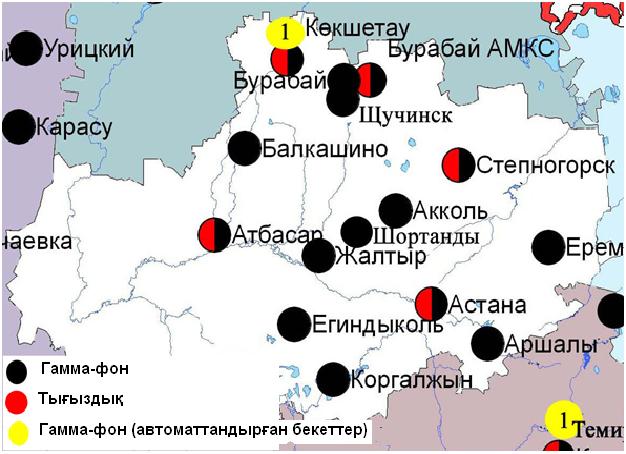 1.5 – сурет. Ақмола облысының аумағындағы радиациялық гамма-фон мен радиоактивті түсулердің тығыздығын бақылау метеостансаларының орналасу сызбасы.Ақтөбе облысының қоршаған орта жай-күйіАқтөбе қаласы бойынша атмосфералық ауаның ластану жай-күйіАтмосфералық ауаның жай-күйіне бақылау 6 стационарлық бекетте жүргізілді (2.1-сур., 18-кесте).18- кестеБақылау бекеттерінің орналасу орны мен анықталатын қоспалар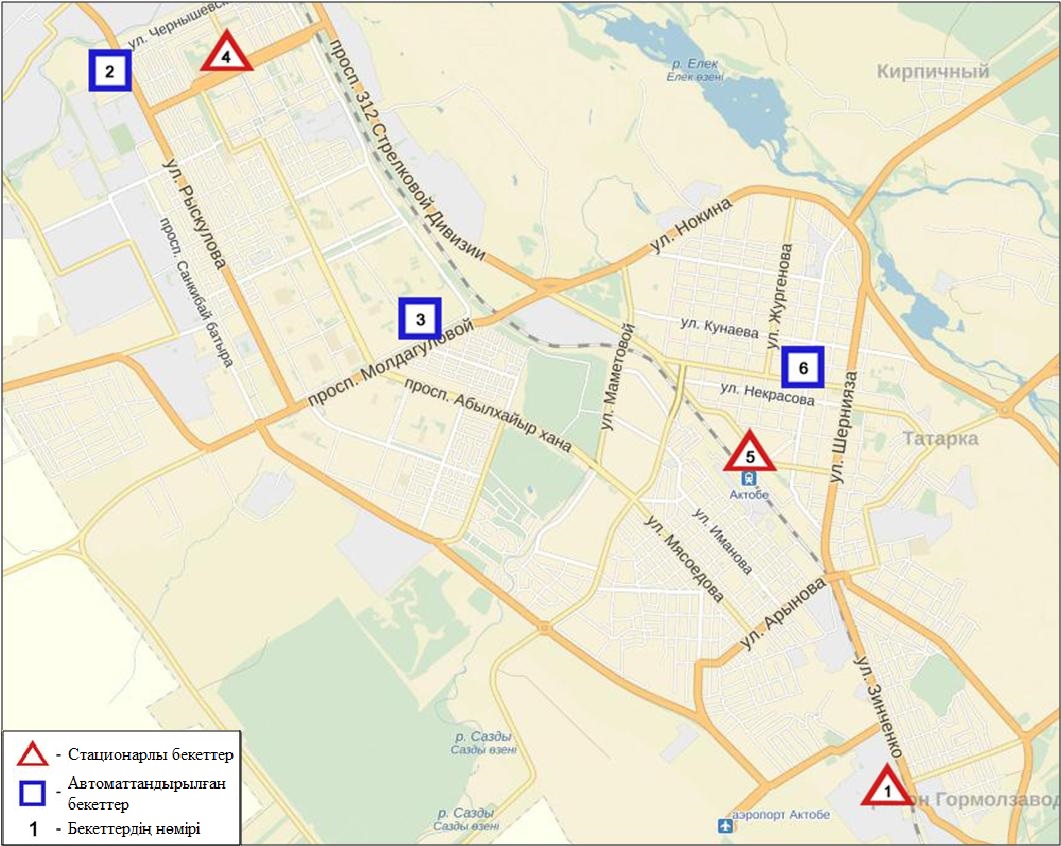 2.1-сурет. Ақтөбе қаласының атмосфералық ауа ластануын бақылау стационарлық желісінің орналасу сызбасы19- кестеАқтөбе қаласының атмосфералық ауа ластануының сипаттамасыАтмосфераның ластануын жалпы бағалау. Стационарлы бақылау желісінің деректері бойынша (2.1-сур.), атмосфералық ауаның ластану деңгейі жоғары болып бағаланды. СИ= 8,0 (жоғары деңгей), ЕЖҚ= 13,8 % (көтеріңкі деңгей) (1- және 1.1-кестелер)құрады. Қала ауасы көміртегі оксидімен басымластанған.Жалпы қала бойынша орташа айлық шоғырлар озон –2,2 ШЖШс.с., басқа ластаушы заттар – ШЖШ дан аспады.1 ШЖШ арту еселігінің жағдайлары РМ-10 қалқыма бөлшектер бойынша – 5, күкіртті сутегі - 70, көміртегі оксиді- 284, сондай-ақ 5 ШЖШ-дан асу еселігі күкіртті сутегі бойынша-3 және көміртегі оксиді -87 жағдайлар тіркелді (19-кесте).2.2 Ақтөбе облысы аумағындағы жер үсті суларының сапасыАқтөбе облысы аумағындағы жер үсті суларының ластануын бақылау Елек өзенінде жүргізілді.Елек өзені –Жайық өзенінің көпсулы сол жақ саласы. Елек өзенінде су температурасы 0-ден 0,1 ºC аралығында, сутегі көрсеткіші8,00, судағы еріген оттегі шамасы 7,88 мг/дм3, ОБТ5 0,85 мг/дм3. Биогендік және бейорганикалық заттар (бор – 6,9 ШЖШ, тұзды аммоний - 2,0 ШЖШ), ауыр металдар (хром (6+) – 6,1 ШЖШ, хром(3+) - 2,5 ШЖШ), органикалық заттар (фенолдар-2,7 ШЖШ).Елек өзенінде су сапасы «ластанудың жоғары деңгейі» деп бағаланады.2016 жылдың қаңтар және 2015 жылдың ақпан айларымен салыстырғанда Елек өзенінің су сапасы айтарлықтай өзгермеген.Елек өзенінде 3 жоғары ластану (ЖЛ) жағдайы тіркелген (7-кесте).2.3 Ақтөбе облысының радиациялық гамма-фоныАтмосфералық ауаның ластануының гамма сәулелену деңгейіне күнсайын жергілікті 7 метеорологиялық стансада (Ақтөбе, Қарауылгелді, Новоалексеевка, Родниковка, Уіл, Шалқар, Жағабұлақ) және Ақтөбе қаласының (№2 ЛББ, №3 ЛББ)2 автоматты бекетінде бақылау жүргізіледі (2.2 - сур.). Елді-мекендер бойынша атмосфералық ауа қабатының жерге жақын қабатына орташа радиациялық гамма-фонның мәні 0,08-0,27 мкЗв/сағ. шегінде болды. Облыс бойынша радиациялық гамма- фонның орташа мәні 0,13 мкЗв/сағ., яғни шекті жол берілетін шамаға сәйкес келеді.2.4 Атмосфераның жерге жақын қабатында радиоактивтердің түсу тығыздығыАтмосфераның жерге жақын қабатында радиоактивтердің түсу тығыздығына бақылау Ақтөбе облысында 3 метеорологиялық станцияда (Ақтөбе, Қарауылгелді, Шалқар) ауа сынамасын горизонтальді планшеттер алу жолымен жүзеге асырылды (2.2 -сур.).Облыс аумағында атмосфераның жерге жақын қабатында орта тәуліктік радиоактивтердің түсу тығыздығы 0,8- 1,6 Бк/м2 шегінде болды. Облыс бойынша радиоактивті түсулердің орташа тығыздығы 1,2 Бк/м2, бұл шекті жол берілетін деңгейінен аспады.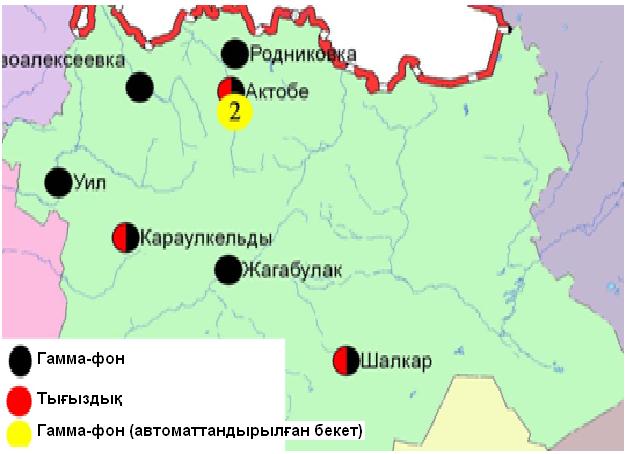 2.2 – сурет. Ақтөбе облысының аумағындағы радиациялық гамма-фон мен радиоактивті түсулердің тығыздығын бақылау метеостансаларының орналасу сызбасы.Алматы облысының қоршаған ортаныңластану жай-күйіАлматы қаласы бойынша атмосфералық ауаның ластану жай-күйіАтмосфералық ауаның жай-күйіне бақылау 16 стационарлық бекетте жүргізілді (3.1-сур., 20-кесте).20 - кестеБақылау бекеттерінің орналасу орны мен анықталатын қоспалар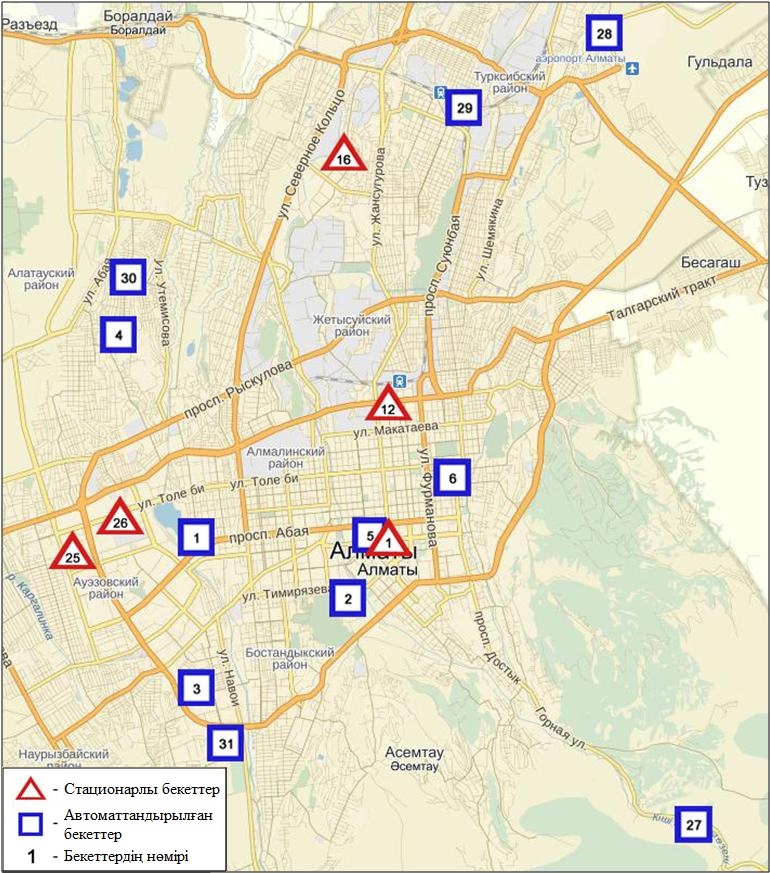 3.1-сурет. Алматы қаласының атмосфералық ауа ластануын бақылау стационарлық желісінің орналасу сызбасы	21 кестеАлматы қаласының атмосфералық ауа ластануының сипаттамасыАтмосфераның ластануын жалпы бағалау. Қалада жалпы атмосфералық ауаның ластану деңгейі өте жоғары болып бағаланды. ЕЖҚ= 63,0 % (өте жоғары деңгей), СИ= 3,1 (көтеріңкі деңгей) азот диоксидінің шоғыры бойынша құрады (1- және 1.1-кестелер).Жалпы қала бойынша орташа айлық шоғырлар қалқыма заттар –1,3 ШЖШс.с., РМ-10 қалқыма бөлшектер – 2,7 ШЖШс.с., формальдегид- 1,3 ШЖШс.с., азот диоксиді-3,1 ШЖШс.с., ауыр металдардың бар болуы және басқа ластаушы заттар – ШЖШ дан аспады.Ақпан айында 1 ШЖШ арту еселігінің жағдайлары қалқыма заттар бойынша – 21, РМ-10 қалқыма бөлшектер - 120, күкірт диоксиді - 296, көміртегі оксиді- 860, азот диоксиді - 660 және азот оксиді-63 жағдайлары тіркелді (21-кесте).Талдықорған қаласы бойынша атмосфералық ауаның ластану жай-күйіАтмосфералық ауаның жай-күйіне бақылау 2 стационарлық бекетте жүргізілді (3.2-сур., 22-кесте).22- кестеБақылау бекеттерінің орналасу орны мен анықталатын қоспалар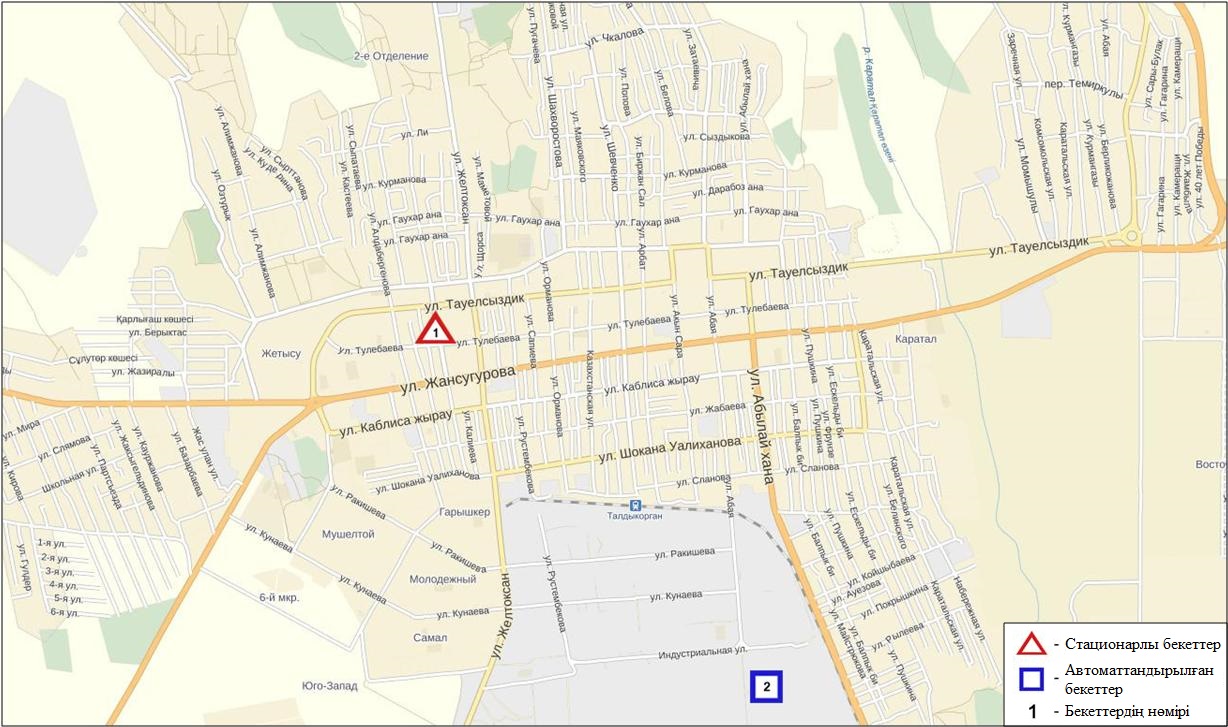 3.2-сурет. Талдықорған қаласының атмосфералық ауа ластануын бақылау стационарлық желісінің орналасу сызбасы	23 кестеТалдықорған қаласының атмосфералық ауа ластануының сипаттамасыАтмосфераның ластануын жалпы бағалау. Стационарлық бақылау желісінің деректері бойынша қаланыңатмосфералық ауасыжалпыластану деңгейі өте жоғары болып бағаланды. ОлСИ= 11,0 және ЕЖҚ= 99,5 % анықталды. Қала ауасы РМ-10 қалқыма бөлшектері мен күкіртті сутегімен басым ластанған (1- және 1.1-кестелер).Жалпы қала бойынша орташа айлық шоғырлар РМ-10 қалқыма бөлшектер – 7,4 ШЖШс.с., азот диоксиді-1,9 ШЖШс.с., күкірт диоксиді-1,3ШЖШс.с.,басқа ластаушы заттар – ШЖШ дан аспады.Ақпан айындағы 1 ШЖШ арту еселігінің жағдайлары:қалқыма заттар бойынша – 2, РМ-10 қалқыма бөлшектер - 2078, күкірт диоксиді - 33, көміртегі оксиді- 16, азот диоксиді –69 және күкіртті сутегі-39, аммиак-12 жағдай, сондай-ақ 5 ШЖШ асу еселігі азот диоксиді мен күкіртті сутегі бойынша-1, күкіртті сутегі бойынша 1 жағдай –10 ШЖШ асу еселігі тіркелді (23-кесте).Талдықорған қаласының автоматты бекеттің деректері бойынша атмосфералық ауаның 1 жоғары ластану (ЖЛ) жағдайлары тіркелді (2-кесте). Алматы облысы аумағындағы жер үсті суларының сапасыАлматы облысы аумағындағы жер үсті сулары сапасын бақылау 18 су объектісінде (Іле, Текес, Қорғас, Кіші Алматы, Есентай, Үлкен Алматы, Шілік, Шарын, Баянкөл, Қаскелен, Қарқара, Есік, Түрген, Талғар, Темірлік өзендері, Күрты, Бартоғай, Қапшағай су қоймалары) жүргізілді. Іле өзенінің бастауы Қытай территориясы Тянь-Шань тау етегінен бастау алады және Қазақстанның ең ірі трансшекаралық өзендерінің бірі болып саналады. Алматы облысы аумағынан Балқаш өзенінің батыс бөлігіне құйылады. Текес, Шарын, Шілік, Түрген, Есік, Баянкөл, Қаскелен, Үлкен Алматы, Кіші Алматы өзендері Іле өзенінің сол жақ жағалаудағы тармағы болып табылады. Есентай өзені Кіші Алматы өзенінің тарамы. Қарқара және Темірлік өзендері Шарын өзенінің тармағы. Іле өзенінің оң жақ тармағы Қорғас өзені болып табылады. Талғар өзені Қапшағай су қоймасына барып құяды.Іле өзенінде судың температурасы 0,2 ºC, құрады, сутегі көрсеткіші 8,0, судағы еріген оттегінің шоғыр 13,0 мг/дм3, ОБТ5 1,37 мг/дм3 құраған. Ауыр металдар (марганец – 2,3 ШЖШ), негізгі иондар (сульфаттар – 1,1 ШЖШ) бойынша нормадан асу жағдайлары байқалған.Текес өзенінде судың температурасы 0,5 ºC құрады, сутегі көрсеткіші 7,9, судағы еріген оттегінің шоғыры11,3 мг/дм3, ОБТ5 2,0 мг/дм3 құраған. Биогенді заттар (жалпы темір – 2,2 ШЖШ), ауыр металдар (мыс – 5,3 ШЖШ, марганец – 7,1 ШЖШ) бойынша нормадан асу жағдайлары байқалған.Қорғас өзенінде судың температурасы 1,6 ºC құрады, сутегі көрсеткіші – 7,8, судағы еріген оттегінің шоғыры– 12,5 мг/дм3, ОБТ5 – 2,0 мг/дм3 құраған. Биогенді заттар (жалпы темір – 3,0 ШЖШ), ауыр металдар (мыс – 2,8 ШЖШ, марганец – 4,3 ШЖШ) бойынша нормадан асу жағдайлары байқалған.Қапшағай су қоймасының судың температурасы 0,1 ºC құрады, сутегі көрсеткіші 7,9, судағы еріген оттегінің шоғыры– 13,9 мг/дм3, ОБТ5 – 1,5 мг/дм3 құраған. Ауыр металдар (мыс – 3,6 ШЖШ, марганец – 1,1 ШЖШ), негізгі иондар (сульфаттар – 1,1 ШЖШ) бойынша нормадан асу жағдайлары байқалған.Шарын өзенінде судың температурасы 0,5 ºC құрады, сутегі көрсеткіші 7,9, судағы еріген оттегінің шоғыры– 13,5 мг/дм3, ОБТ5 – 0,8 мг/дм3 құраған. Ауыр металдар (мыс – 3,4 ШЖШ) бойынша нормадан асу жағдайлары байқалған.Шілік өзенінде судың температурасы 0 ºC құрады, сутегі көрсеткіші 8,0, судағы еріген оттегінің шоғыры– 13,9 мг/дм3, ОБТ5 – 1,5 мг/дм3 құраған. Ауыр металдар (мыс – 1,9 ШЖШ) бойынша нормадан асу жағдайлары байқалған.Баянкөл өзенінде судың температурасы 0 ºC құрады, сутегі көрсеткіші 8,0, судағы еріген оттегінің шоғыры– 14,0 мг/дм3, ОБТ5 – 1,5 мг/дм3 құраған. Ауыр металдар (мыс – 2,1 ШЖШ) бойынша нормадан асу жағдайлары байқалған.Күрті су қоймасында судың температурасы 1,0 ºC құрады, сутегі көрсеткіші7,9, судағы еріген оттегінің шоғыры– 14,0 мг/дм3, ОБТ5 – 1,3 мг/дм3 құраған. Ауыр металдар (мыс – 1,6 ШЖШ) бойынша нормадан асу жағдайлары байқалған.Бартоғай су қоймасында судың температурасы 0,4 ºC құрады, сутегі көрсеткіші 7,9, судағы еріген оттегінің шоғыры– 14,0 мг/дм3, ОБТ5 – 1,1 мг/дм3 құраған. Ауыр металдар (мыс – 2,0 ШЖШ), биогенді заттар (нитритті азот – 2,4 ШЖШ) бойынша нормадан асу жағдайлары байқалған.Есік өзенінде судың температурасы 0,6 ºC құрады, сутегі көрсеткіші 7,9, судағы еріген оттегінің шоғыры– 13,4 мг/дм3, ОБТ5 – 1,3 мг/дм3 құраған. Ауыр металдар (мыс – 2,7 ШЖШ, марганец – 2,1 ШЖШ) бойынша нормадан асу жағдайлары байқалған.Қаскелен өзенінде судың температурасы 1,7 ºC құрады, сутегі көрсеткіші 7,9, судағы еріген оттегінің шоғыры– 13,9 мг/дм3, ОБТ5 – 2,35 мг/дм3 құраған. Ауыр металдар (мыс – 3,1 ШЖШ, марганец – 2,1 ШЖШ), биогенді заттар (нитритті азот – 3,2 ШЖШ) бойынша нормадан асу жағдайлары байқалған.Қарқара өзенінде судың температурасы 0 ºC құрады, сутегі көрсеткіші 7,9, судағы еріген оттегінің шоғыры– 13,3 мг/дм3, ОБТ5 – 1,1 мг/дм3 құраған. Негізгі иондар (сульфаттар – 1,2 ШЖШ, биогенді заттар (нитритті азот – 1,1 ШЖШ) бойынша нормадан асу жағдайлары байқалған.Түрген өзенінде судың температурасы 0 ºC құрады, сутегі көрсеткіші 7,9, судағы еріген оттегінің шоғыры– 14,0 мг/дм3, ОБТ5 – 1,1 мг/дм3 құраған. ШЖШ асу жағдайлары байқалған жоқ.Талғар өзенінде судың температурасы 0,2 ºC құрады, сутегі көрсеткіші 8,0, судағы еріген оттегінің шоғыры– 13,6 мг/дм3, ОБТ5 – 1,9 мг/дм3 құраған. Ауыр металдар (мыс – 1,8 ШЖШ, марганец – 1,1 ШЖШ), биогенді заттар (тұзды аммоний – 1,1 ШЖШ) бойынша нормадан асу жағдайлары байқалған.Темірлік өзенінде судың температурасы 0,1 ºC құрады, сутегі көрсеткіші 8,0, судағы еріген оттегінің шоғыры– 14,0 мг/дм3, ОБТ5 – 1,3 мг/дм3 құраған. Ауыр металдар (мыс – 2,8 ШЖШ), биогенді заттар (жалпы темір – 1,4 ШЖШ, тұзды аммоний – 1,2 ШЖШ) бойынша нормадан асу жағдайлары байқалған.Кіші Алматы өзенінде судың температурасы 3,6 ºC құрады, сутегі көрсеткіші 7,9, судағы еріген оттегінің шоғыры– 11,8 мг/дм3, ОБТ5 – 2,5 мг/дм3 құраған. Ауыр металдар (мыс – 1,9 ШЖШ, марганец – 2,0 ШЖШ), биогенді заттар (жалпы темір – 1,6 ШЖШ, нитритті азот – 3,7 ШЖШ) бойынша нормадан асу жағдайлары байқалған.Үлкен Алматы өзенінде судың температурасы 1,6 ºC құрады, сутегі көрсеткіші 7,9, судағы еріген оттегінің концентрациясы – 12,1 мг/дм3, ОБТ5 – 1,9 мг/дм3 құраған. Ауыр металдар (марганец – 3,0 ШЖШ), биогенді заттар (жалпы темір – 1,2 ШЖШ, фторидтер – 1,1 ШЖШ) бойынша нормадан асу жағдайлары байқалған.Есентай өзенінде судың температурасы 0,3 ºC құрады, сутегі көрсеткіші 8,0, судағы еріген оттегінің концетрациясы – 11,4 мг/дм3, ОБТ5 – 2,3 мг/дм3 құраған. Ауыр металдар (марганец – 1,3 ШЖШ), биогенді заттар (жалпы темір – 1,2 ШЖШ, фторидтер – 1,1 ШЖШ) бойынша нормадан асу жағдайлары байқалған.СЛКИ бойынша су нысандарының су сапасы келесі түрде бағаланады: «ластанудың орташа деңгейі» су -Баянкөл, Талғар, Қарқара, Кіші Алматы, Есентай, Үлкен Алматы, Іле, Қаскелен, Шілік, Темірлік, Есік өзендері, Бартоғай, Күрті, Қапшағай су қоймалары; «ластанудың жоғары деңгейі»су – Текес, Қорғас, Шарын өзендері, «нормативті-таза» -Түрген өзені.2015 жылдың ақпан айымен салыстырғанда су сапасы Іле, Қаскелен, Баянкөл, Текес, Қорғас, Қарқара, Кіші Алматы, Есентай, Үлкен Алматы, Темірлік, Шарын, Есік өзендерінде,Бартоғай, Күртісу қоймасында айтарлықтай өзгермеген; Талғар, Шілік өзендерінде, Қапшағай су қоймасында – нашарлаған, Түрген өзенінде – жақсарған.2016 жылдың қаңтар айымен салыстырғанда су сапасы Іле, Есентай, Кіші Алматы, Текес өзендерінде айтарлықтай өзгермеген, Үлкен Алматы өзенінде Қапшағай су қоймасында – жақсарған, Қорғас өзенінде – нашарлаған.Алматы облысының радиациялық гамма-фоныАтмосфералық ауаның ластануының гамма сәулелену деңгейіне күнсайын жергілікті 8 метеорологиялық стансада (Алматы, Бақанас, Қапшағай, Нарынқол, Жаркент, Лепсі, Талдықорған, Сарыөзек) және Талдықорғанқаласының (№2 ЛББ)1 автоматты бекетінде бақылау жүргізіледі (3.3 - сур.). Облыстың елді-мекендері бойынша атмосфералық ауа қабатының жерге жақын қабатына орташа радиациялық гамма-фонның мәні 0,11-0,24 мкЗв/сағ. шегінде болды. Облыс бойынша радиациялық гамма- фонның орташа мәні 0,16 мкЗв/сағ., яғни шекті жол берілетін шамаға сәйкес келеді.3.5 Атмосфераның жерге жақын қабатында радиоактивтердің түсу тығыздығыАтмосфераның жерге жақын қабатында радиоактивтердің түсу тығыздығына бақылау Алматы облысында 5 метеорологиялық станцияда (Алматы, Нарынқол,Жаркент, Лепсі, Талдықорған) ауа сынамасын горизонтальді планшеттер алу жолымен жүзеге асырылды (3.3-сур.).Облыс аумағында атмосфераның жерге жақын қабатында орта тәуліктік радиоактивтердің түсу тығыздығы 0,7- 1,6 Бк/м2 шегінде болды. Облыс бойынша радиоактивті түсулердің орташа тығыздығы 1,1 Бк/м2, бұл шекті жол берілетін деңгейінен аспады.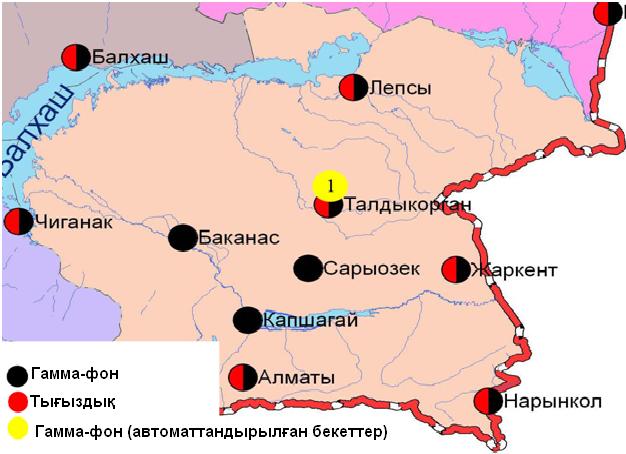 3.3 – сурет. Алматы облысының аумағындағы радиациялық гамма-фон мен радиоактивті түсулердің тығыздығын бақылау метеостансаларының орналасу сызбасы.Атырау облысыныңқоршаған ортаның ластану жай-күйіАтырау қаласы бойынша атмосфералық ауаның ластану жай-күйіАтмосфералық ауаның жай-күйіне бақылау 5 стационарлық бекетте жүргізілді (4.1-сур., 24-кесте).24- кестеБақылау бекеттерінің орналасу орны мен анықталатын қоспалар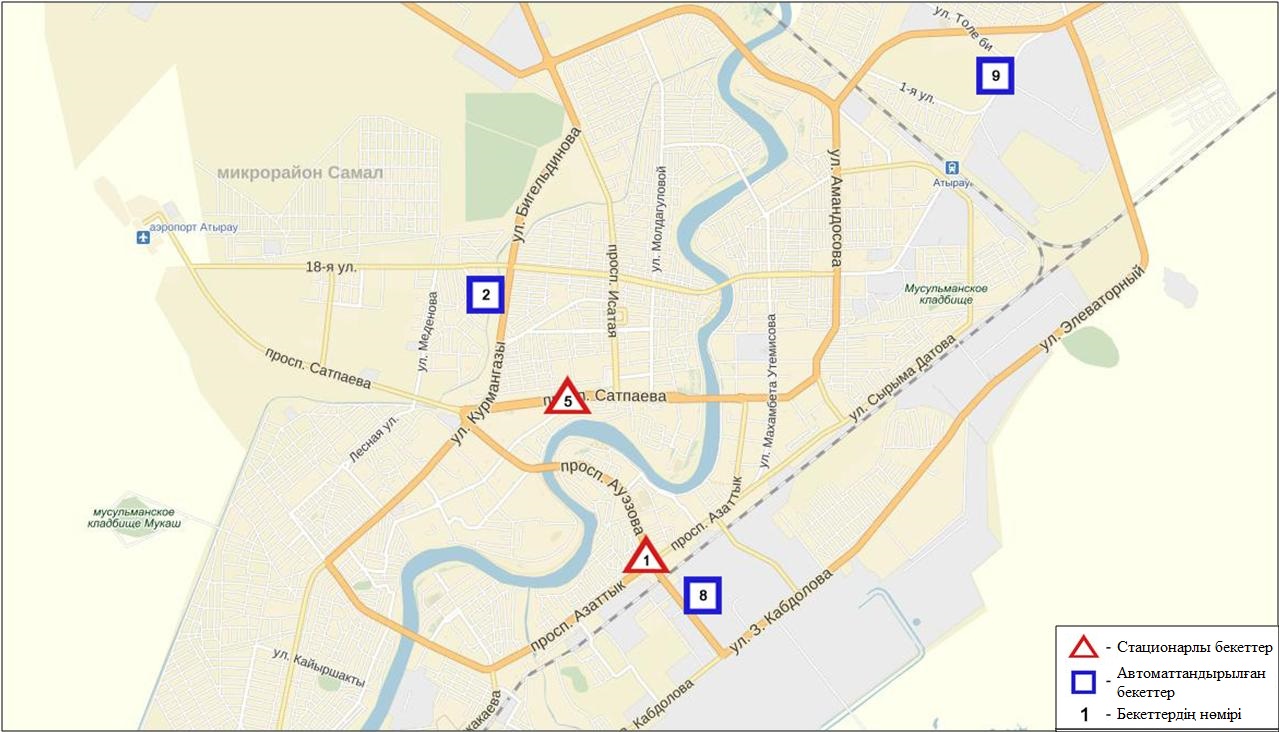 4.1-сурет. Атырау қаласының атмосфералық ауа ластануын бақылау стационарлық желісінің орналасу сызбасы	25 кестеАтырауқаласының атмосфералық ауа ластануының сипаттамасыАтмосфераның ластануын жалпы бағалау. Стационарлық бақылау желісінің деректері бойыншаатмосфералық ауаның ластану деңгейі көтеріңкі болып бағаланды.ОлСИ мәні бойынша 4,9, ЕЖҚ= 2,7 % (көтеріңкі деңгей) болып бағаланды. Қала ауасы күкіртті сутегімен басым ластанған (1- және 1.1-кестелер).Жалпы қала бойынша ластағыш заттардың орташа айлық шоғырлар– ШЖШ дан аспады.2016 жылдың ақпан айында 1 ШЖШ асу еселігінің жағдайлары күкіртті сутегі бойынша-56 жағдайлары тіркелді (25-кесте).4.2 Құлсары қаласы бойынша атмосфералық ауаның ластану жай-күйіАтмосфералық ауаның жай-күйіне бақылау 1 стационарлық бекетте жүргізілді (4.2-сур., 26-кесте).26- кестеБақылау бекеттерінің орналасу орны мен анықталатын қоспалар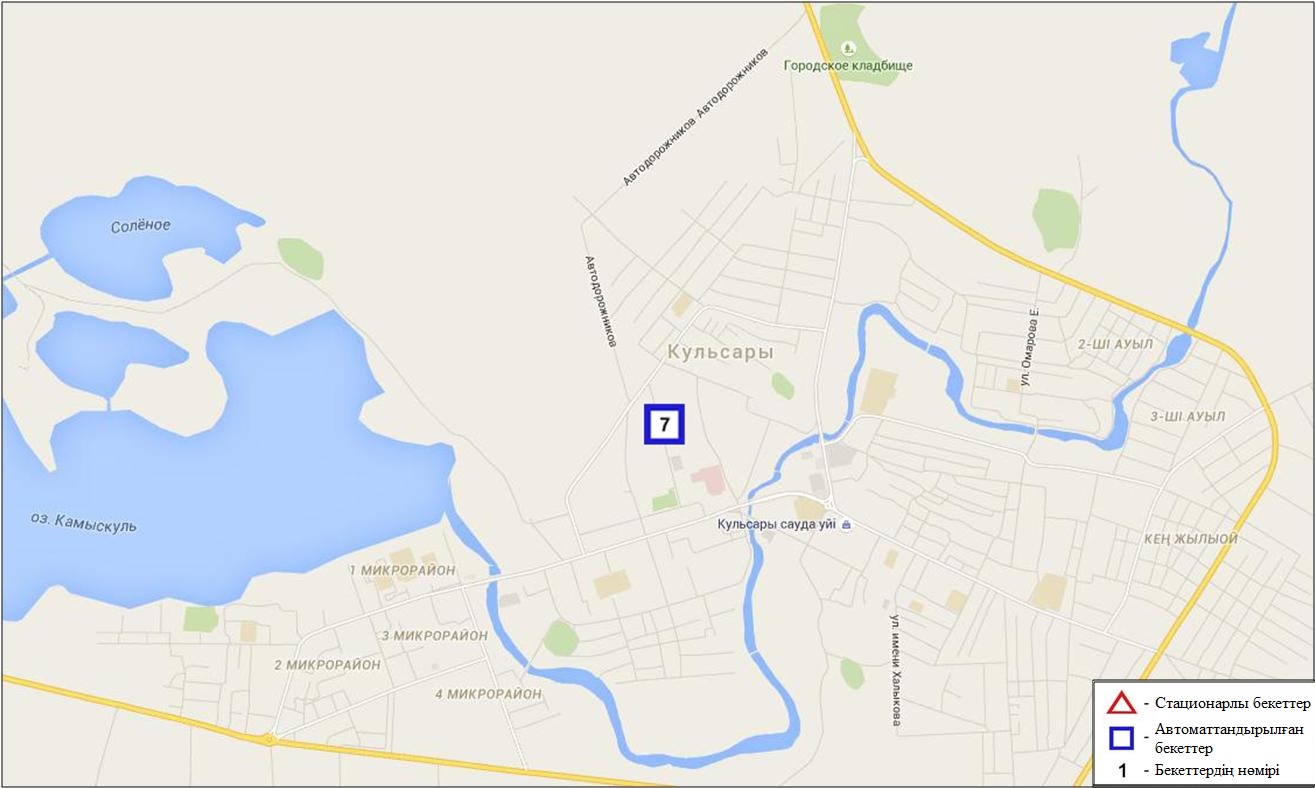 4.2 – сурет.Құлсары қаласының атмосфералық ауа ластануын бақылау стационарлық желісінің орналасу сызбасы	27 кестеҚұлсары қаласының атмосфералық ауа ластануының сипаттамасыАтмосфераның ластануын жалпы бағалау. Стационарлық бақылау желісінің деректері бойынша атмосфералық ауаның ластану деңгейі төмен деңгейде болды (4.2-сурет).ОлСИ мәні бойынша 0,7, ЕЖҚ= 0,0 % бағаланды (1- және 1.1-кестелер).Жалпы қала бойынша ластағыш заттардың орташа айлық шоғырлар– ШЖШ дан аспады (25-кесте).4.3Атырау облысы аумағындағы жер үсті суларының сапасыАтырау облысы аумағындағы жер үсті суларының ластануын бақылау 3 су нысаны, Жайық, Шаронова, Қиғаш өзендерінде жүргізілді.Жайық өзенінде су температурасы 3,17 ºC, сутегі көрсеткіші 7,63, судағы еріген оттегі шамасы 11,93 мг/дм3, ОБТ5 3,6 мг/дм3. ШЖШ асу байқалмаған.Шаронова өзенінде су температурасы 5,0 ºC, сутегі көрсеткіші 8,0, судағы еріген оттегі шамасы 11,0 мг/дм3, ОБТ5 2,9 мг/дм3. ШЖШ асу байқалмаған.Киғаш өзенінде су температурасы 5,0 ºC, сутегі көрсеткіші 7,8, судағы еріген оттегі шамасы 11,0 мг/дм3, ОБТ5 2,9 мг/дм3. ШЖШ асу байқалмаған.Жайық, Шаронова, Қиғаш өзендерінде су сапасы «нормативті таза» деп бағаланды. 2015 жылғы ақпанмен салыстырғанда Жайық, Шаронова, Қиғаш өзендерінде су сапасы өзгермеген, 2016 жылғы қаңтармен салыстырғанда жақсарған (кесте 5).Жайық өзенінде оттегінің 5 тәуліктегі тұтынылуы бойынша су сапасы «ластанудың орташа деңгейі»деп бағаланды.  2015 жылғы ақпанмен салыстырғанда Жайық өзенінінің ОБТ5 бойынша су сапасы нашарлаған, 2016 жылғы қаңтармен салыстырғанда өзгермеген. Оттегі режімі бірқалыпты.4.4 Атырау облысының радиациялық гамма-фоныАтмосфералық ауаның ластануының гамма сәулелену деңгейіне күнсайын жергілікті 3 метеорологиялық стансада (Атырау, Пешной, Құлсары) жүргізіледі (4.3 - сур.). Облыстың елді-мекендері бойынша атмосфералық ауа қабатының жерге жақын қабатына орташа радиациялық гамма-фонның мәні 0,08-0,17 мкЗв/сағ. шегінде болды. Облыс бойынша радиациялық гамма- фонның орташа мәні 0,11 мкЗв/сағ., яғни шекті жол берілетін шамаға сәйкес келеді.4.5 Атмосфераның жерге жақын қабатында радиоактивтердің түсу тығыздығыАтмосфераның жерге жақын қабатында радиоактивтердің түсу тығыздығына бақылау Атырау облысында 1 метеорологиялық станцияда (Атырау) ауа сынамасын горизонтальді планшеттер алу жолымен жүзеге асырылды (4.3-сур.). Стансада бес тәуліктік сынама жүргізілді.Облыс аумағында атмосфераның жерге жақын қабатында орта тәуліктік радиоактивтердің түсу тығыздығы 1,1-1,7 Бк/м2 шегінде болды. Облыс бойынша радиоактивті түсулердің орташа тығыздығы 1,5 Бк/м2, бұл шекті жол берілетін деңгейінен аспады.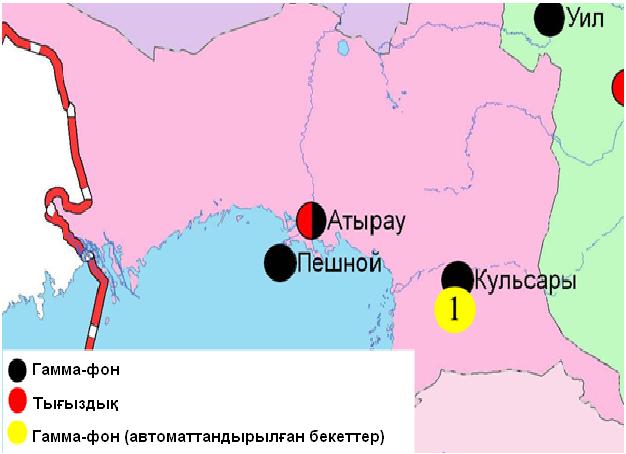 4.3 – сурет. Атырау облысының аумағындағы радиациялық гамма-фон мен радиоактивті түсулердің тығыздығын бақылау метеостансаларының орналасу сызбасы.Шығыс Қазақстан облысының қоршаған ортаның ластану жай-күйі5.1 Өскемен қаласы бойынша атмосфералық ауаның ластану жай-күйіАтмосфералық ауаның жай-күйіне бақылау 6 стационарлық бекетте жүргізілді (4.1-сур., 24-кесте).28- кестеБақылау бекеттерінің орналасу орны мен анықталатын қоспалар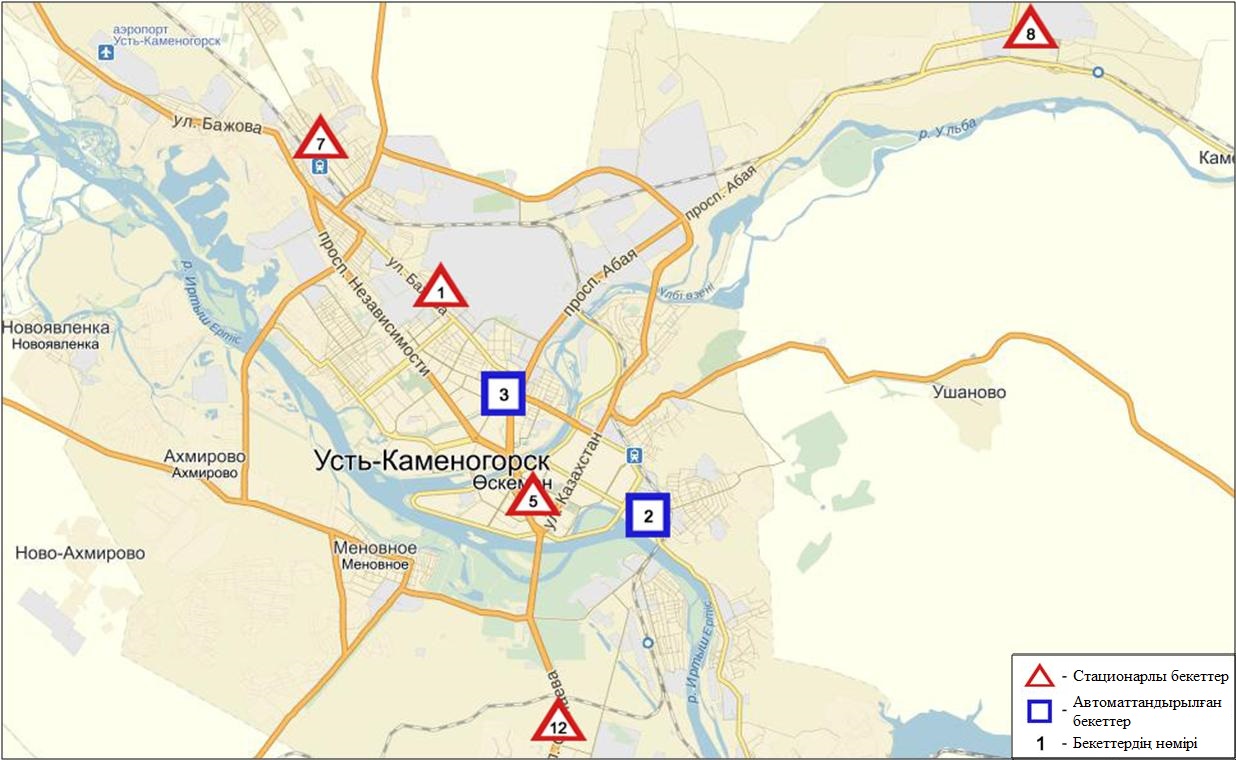 5.1-сурет. Өскемен қаласының атмосфералық ауа ластануын бақылау стационарлық желісінің орналасу сызбасы	29 кестеӨскемен қаласының атмосфералық ауа ластануының сипаттамасыАтмосфераның ластануын жалпы бағалау. Стационарлық бақылау желісінің деректері бойынша қаланың атмосфералық ауасы жалпыластану деңгейі көтеріңкі болып бағаланды. ОлЕЖҚ= 13,0 % және СИ= 2,6 анықталды. Қала ауасы көміртегі оксидімен  басым ластанған (1- және 1.1-кестелер).Жалпы қала бойынша орташа айлық шоғырлар қалқыма заттар – 1,3 ШЖШс.с., күкірт диоксиді- 1,6 ШЖШс.с., азот диоксиді мен озон 1,7 ШЖШс.с., ауыр металдардың бар болуы қорғасын 1,5 ШЖШс.с. құрап, басқа ластаушы заттар – ШЖШ дан аспады.1 ШЖШ арту еселігінің жағдайлары қалқыма заттар бойынша - 15, көміртегі оксиді- 44, азот диоксиді –26, азот оксиді -1 жағдай тіркелді (29-кесте).Риддер қаласы бойынша атмосфералық ауаның ластану жай-күйіАтмосфералық ауаның жай-күйіне бақылау 2 стационарлық бекетте жүргізілді (5.2-сур., 30-кесте).30- кестеБақылау бекеттерінің орналасу орны мен анықталатын қоспалар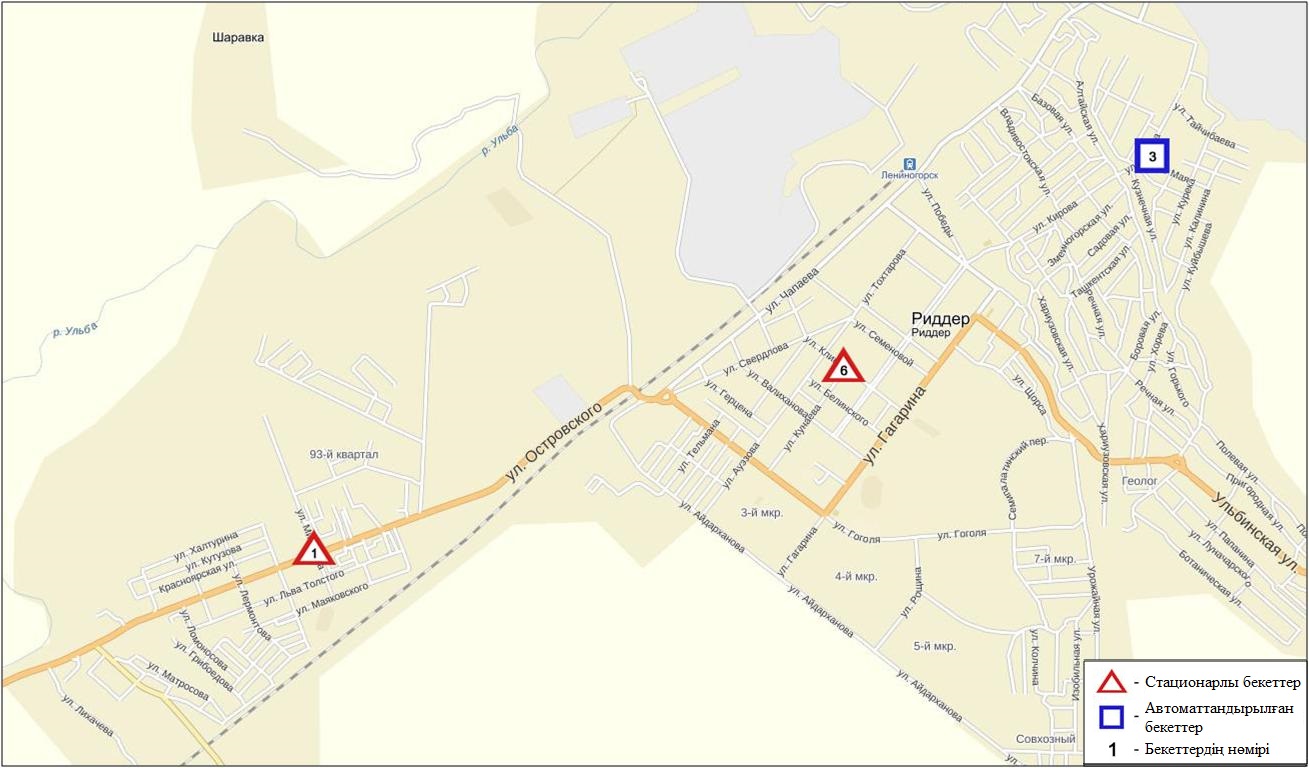 5.2-сурет. Риддер қаласының атмосфералық ауа ластануын бақылау стационарлық желісінің орналасу сызбасы	31 кестеРиддер қаласының атмосфералық ауа ластануының сипаттамасыАтмосфераның ластануын жалпы бағалау. Стационарлық бақылау желісінің деректері (5.2-сур.) бойынша қаланың атмосфералық ауасы жалпыластану деңгейі төмен болып бағаланды. Ол ЕЖҚ= 0,7 % және СИ= 0,0 анықталды (1- және 1.1-кестелер).Жалпы қала бойынша орташа айлық шоғырлар күкірт диоксиді 1,5 ШЖШс.с., азот диоксиді 1,2  ШЖШс.с., басқа ластаушы заттар – ШЖШ дан аспады (31-кесте).Семей  қаласы бойынша атмосфералық ауаның ластану жай-күйіАтмосфералық ауаның жай-күйіне бақылау 4 стационарлық бекетте жүргізілді (5.3-сур., 32-кесте).32- кестеБақылау бекеттерінің орналасу орны мен анықталатын қоспалар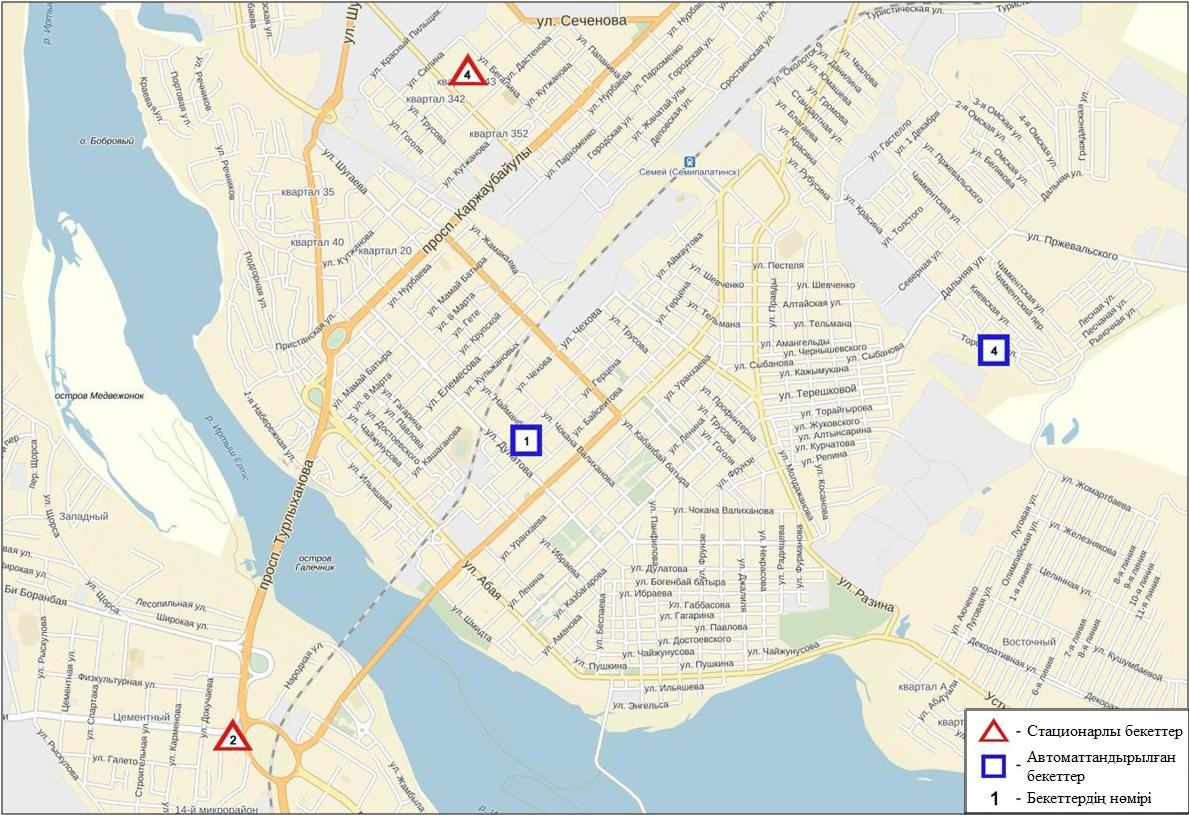 5.3-сурет. Семей қаласының атмосфералық ауа ластануын бақылау стационарлық желісінің орналасу сызбасы	33 кестеСемей қаласының атмосфералық ауа ластануының сипаттамасыАтмосфераның ластануын жалпы бағалау. Стационарлық бақылау желісінің деректері бойынша қаланың атмосфералық ауасы жалпыластану деңгейі көтеріңкі  болып бағаланды. ОлСИ= 3,5 және ЕЖҚ= 4,7 % анықталды. Қала ауасы күкірттісутекпен  басым ластанған (1- және 1.1-кестелер).Жалпы қала бойынша орташа айлық шоғырлары РМ-2,5 қалқыма бөлшектерібойынша – 1,2 ШЖШс.с., күкірт диоксиді-1,1 ШЖШс.с., фенол -1,9 ШЖШс.с., басқа ластаушы заттар – ШЖШ дан аспады.1 ШЖШ арту еселігінің жағдайлары РМ-2,5 қалқыма бөлшектері бойынша - 79, РМ-10 қалқыма бөлшектер – 15, күкірт диоксиді- 5, көміртегі оксиді- 37, күкіртті сутегі – 98 жағдай тіркелді (33-кесте).Глубокое кенті бойынша атмосфералық ауаның ластану жай-күйіАтмосфералық ауаның жай-күйіне бақылау 2 стационарлық бекетте жүргізілді (5.4-сур., 34-кесте).34- кестеБақылау бекеттерінің орналасу орны мен анықталатын қоспалар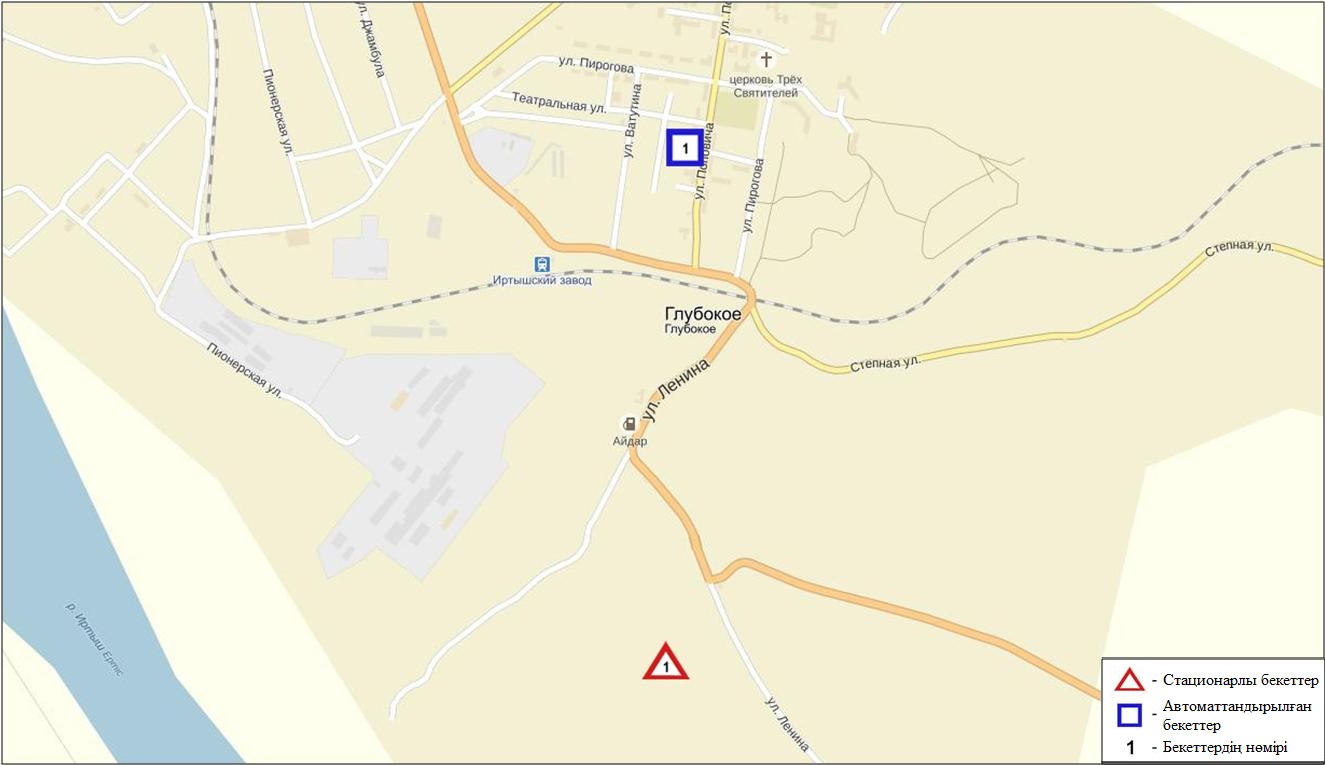 5.4-сурет. Глубокое кентінің атмосфералық ауа ластануын бақылау стационарлық желісінің орналасу сызбасы35- кестеГлубокое кентінің атмосфералық ауа ластануының сипаттамасыАтмосфераның ластануын жалпы бағалау. Стационарлық бақылау желісінің деректері бойынша қаланың атмосфералық ауасы жалпыластану деңгейі көтеріңкі  болып бағаланды. ОлСИ= 2,5 және ЕЖҚ= 5,7 % анықталды (1- және 1.1-кестелер).Жалпы кент бойынша орташа айлық шоғырлар РМ-2,5 қалқыма бөлшектері бойынша – 1,6 ШЖШс.с., РМ-10 қалқыма бөлшектері- 1,2 ШЖШс.с.,азот диоксиді 1,3 ШЖШс.с.,  басқа ластаушы заттар – ШЖШ дан аспады.1 ШЖШ асу еселігінің жағдайлары РМ 2,5 қалқыма бөлшектері бойынша - 56, РМ-10 қалқыма бөлшектері – 4, азот диоксиді-5, күкіртті сутегі бойынша 81   жағдай тіркелді (35-кесте).Шығыс Қазақстан обласы аумағындағы жер үсті суларының сапасыШығыс Қазақстан обласы аумағындағы жер үсті сулары сапасын бақылау 10 су объектісінде (Қара Ертіс, Ертіс, Брекса, Тихая, Үлбі, Глубочанка, Красноярка, Оба, Бұқтырма, Еміл өзендері).Қара Ертіс өзенінде судың температурасы 0,1ºC құрады, сутегі көрсеткіші 6,76-6,87, судағы еріген оттегінің шоғыры12,8 мг/дм3, ОБТ5 2,83 мг/дм3 құраған. ЖШЖ асу еселегі тіркелмеді.Ертіс өзенінде судың температурасы 0,1-2,7 ºC құрады, сутегі көрсеткіші 7,61-7,94, судағы еріген оттегінің шоғыры12,06 мг/дм3, ОБТ5 1,80 мг/дм3 құраған. Ауыр металдар (мырыш 2,0 ШЖШ, мыс 1,6 ШЖШ, марганец 1,4 ШЖШ) бойынша нормадан асу жағдайлары байқалған.Бұқтырма өзенінде судың температурасы 0,1 ºC құрады, сутегі көрсеткіші 7,64-7,82, судағы еріген оттегінің шоғыры10,05 мг/дм3, ОБТ5 1,61 мг/дм3 құраған. Ауыр металдар (марганец 1,4 ШЖШ) бойынша нормадан асу жағдайлары байқалған.Брекса өзенінде судың температурасы 0,1-1,2 ºC құрады, сутегі көрсеткіші 7,84-7,88, судағы еріген оттегінің шоғыры11,3 мг/дм3, ОБТ5 1,14 мг/дм3 құраған. Биогенді заттар (тұзды аммоний 3,9 ШЖШ, нитритті азот 2,5 ШЖШ), ауыр металдар (мырыш 38,7 ШЖШ, мыс 11,5 ШЖШ, марганец 6,1 ШЖШ) бойынша нормадан асу жағдайлары байқалған.Тихая өзенінде судың температурасы 0,8-2,3 ºC құрады, сутегі көрсеткіші 7,63-7,73, судағы еріген оттегінің шоғыры11,40 мг/дм3, ОБТ5 1,18 мг/дм3 құраған. Биогенді заттар (нитритті азот 2,0 ШЖШ, тұзды аммоний 1,7 ШЖШ), ауыр металдар (мырыш 77,6 ШЖШ, мыс 8,5 ШЖШ, марганец 7,4 ШЖШ) бойынша нормадан асу жағдайлары байқалған.Үлбі өзенінде судың температурасы 0,1-0,6 ºC құрады, сутегі көрсеткіші 7,72-8,06, судағы еріген оттегінің шоғыры11,5 мг/дм3, ОБТ5 1,06 мг/дм3 құраған. Ауыр металдар (мырыш 22,0 ШЖШ, марганец 4,5 ШЖШ, мыс 2,7 ШЖШ) бойынша нормадан асу жағдайлары байқалған.Глубочанка өзенінде судың температурасы 0,1-0,8 ºC құрады, сутегі көрсеткіші 8,03-8,44, судағы еріген оттегінің шоғыры11,27 мг/дм3, ОБТ5 1,21 мг/дм3 құраған. Ауыр металдар (мырыш 7,2 ШЖШ, марганец 5,8 ШЖШ, мыс 2,9 ШЖШ) бойынша нормадан асу жағдайлары байқалған.Красноярка өзенінде судың температурасы 3,4-4,2 ºC құрады, сутегікөрсеткіші 8,16-8,18, судағы еріген оттегінің шоғыры11,8 мг/дм3, ОБТ5 1,78 мг/дм3 құраған. Ауыр металдар (мырыш 25,0 ШЖШ, мыс 5,9 ШЖШ, марганец 5,0 ШЖШ) бойынша нормадан асу жағдайлары байқалған.Оба өзенінде судың температурасы 0,1 ºC құрады, сутегі көрсеткіші 7,80, судағы еріген оттегінің шоғыры10,95 мг/дм3, ОБТ5 1,21 мг/дм3 құраған. Ауыр металдар (марганец 1,2 ШЖШ, мыс 2,7 ШЖШ) бойынша нормадан асу жағдайлары байқалған.Еміл өзенінде судың температурасы 0,1 ºC құрады, сутегі көрсеткіші 7,75, судағы еріген оттегінің шоғыры8,36 мг/дм3, ОБТ5 2,21 мг/дм3 құраған. Негізгі иондар (сульфаттар 2,6 ШЖШ, натрий 1,1 ШЖШ), биогенді заттар (нитритті азот 1,3 ШЖШ), ауыр металдар (марганец 2,2 ШЖШ, мыс 1,2 ШЖШ) бойынша нормадан асу жағдайлары байқалған.2016 жылдың ақпан айында тексерілген су нысандарының су сапасы келесі түрде бағаланады: «нормативті-таза» - Қара Ертіс өзені; «ластанудың орташа деңгейі» су - Ертіс, Оба, Бұқтырма, Еміл өзендері; «ластанудың жоғары деңгейі»су - Үлбі, Глубочанка өзендері; «ластанудың өте жоғары деңгейі»- Брекса, Тихая, Красноярка өзендері. 2016 жылдың қаңтар айымен салыстырғанда су сапасы Ертіс, Бұқтырма, Үлбі, Глубочанка, Красноярка, Оба, Еміл, Брекса, Тихая өзендерінде – айтарлықтай өзгермеген; Қара Ертісөзенінде – жақсарған.2015 жылдың ақпан айымен салыстырғанда су сапасы Ертіс, Брекса, Үлбі, Глубочанка, Красноярка, Оба, Еміл өзендерінде – айтарлықтай өзгермеген; Қара Ертіс, Бұқтырма өзендерінде – жақсарған, Тихая өзенінде – нашарлағанЖоғары ластану жағдайлары келесі су насандарында тіркелді: Красноярка өзені – 1 ЖЛ жағдайы, Брекса өзені – 2 ЖЛ жағдайы, Тихая өзені – 1 ЖЛ жағдайы және 1 ЭЖЛ жағдайы, Үлбі өзені – 3 ЖЛ жағдайы, Глубочанка өзені – 1 ЖЛ жағдайы. (кесте 7).5.6 Шығыс Қазақстан обласы аумағындағы жер үсті суларының токсикологиялық көрсеткіштері бойынша сипаттамасыҚара Ертіс өзені. Қара Ертіс жер үсті суының биотестілеу нәтижесіне сәйкес, ақпан айында, өткір улағыштық тіркелген жоқ, тест-объект тіршілік қабілеттілігі 100% құрады.Ертіс өзені. Ертіс өзенінен ақпан айында алынған су сынамасы тірі ағзаға өткір улағыштық әсерін тигізбеді. Барлық зертелінген тұстамада тест-объектілердің тіршілік қабілеттілігі 100% құрады.Бұқтырма өзені. 2016 жылдың ақпан айында Бұқтырма өзенінің жер үсті суының биотестілеу нәтижесіне сәйкес өткір улағыштық тіркелген жоқ, «Лесная Пристань а. 0,3 км жоғары» тұстамада тірі ағзалар өлімі 3,3% құрады. Екінші тұстамада тест-объектілердің өлімі табылмады.Брекса өзені. 2016 жылдың ақпан айында Брекса өзенінен алынған су сынамасы, биотестілеу нәтижесіне сәйкес өзара айырмашылығы болды. «Шубина қайнар көзі құйылысынан 0,5 км жоғары» тұстамада өлі дафнийдің пайызы 3,3 % құрады. Екінші тұстамада «Риддер қаласы шегінде, Брекса өзен сағасынан 0,6 км жоғары» өткір улағыштық тіркелді, тест-объектілер өлімі 100% құрады. Тихая өзені. 2016 жылдың ақпан айында Тихая өзенінен алынған су сынамасы биотестілеу нәтижесі бойынша екі сынама алу нүктелерінде айырмашылық болды. «қала шегінде; сағадан 8 км жоғары» тұстамада өткір улағыштық тіркелген жоқ, дафний тіршілік қабілеттілігі 90% құрады. «Қала шегінде; Безымянный бұлақ құйылысынан 0,1 км жоғары» тұстамада биотестілеу нәтижесінде өткір улағыштық тіркелді, тест-объектілер өлімі 100 % құрады.Үлбі өзені (Тишинский бұлағы). 2016 жылдың ақпан айында Үлбі өзенінен алынған су сынамасы биотестілеу нәтижесіне сәйкес өткір улағыштық тіркелді. «Тишинск кеніші шахталық суларының төгіндісінен 100 м., жоғары; және Тихая өзендерінің қиылысынан 1,25км төмен» тұстамада тест-объектілердің өлімі 100% құрады. «Тишинск кеніші шахталық суларының төгіндісінен 4,8 км төмен» екінші тұстамада дафний өлімі 96,7 % құрады.Үлбі өзені. (Өскемен қаласы). 2016 жылдың ақпан айында Өскемен қаласы шегінде Үлбі өзенінен алынған су сынамасы өткір улағыштың бар болғанын көрсетпеді. «Үлбі өзені сағасынан 1,45 км жоғары (01)» және «Үлбі өзені сағасынан 1,45 км жоғары (09); автокөлік көпірі маңында» тұстамаларда 10 және 3,3 % сәйкес мөлшерде өлген дафний тіркелді. «Каменный Карьер ауылы шегінде» тұстамада өлі дафний табылмады. Глубочанка өзені.2016 жылдың ақпан айында Глубочанка өзенінен алынған су сынамасы өткір улағыштық жағдайы тест-объектке әсерін тигізбеді. Барлық үш тұстамада, биотестілеу нәтижесінде, дафнийдің 100% тіршілік қабілеттілігі белгіленді. Красноярка өзені. 2016 жылдың ақпан айында Красноярка өзенінен алынған су сынамасы, биотестілеу нәтижесіне сәйкес өткір улағыштық жағдайы тіркелмеді. «Ертіс кенішіндегі шаруашылық-тұрмыстық ағынды сулар шығарымынан 1,5 км жоғары» тұстамада тест-объектілердің тіршілік қабілеттілігі 100% құрады. «Березовка өзен құйылысынан 1 км төмен; автокөлік көпірі маңында» екінші тұстамада дафний өлімі 16,7 % құрады. Оба өзені. 2016 жылдың ақпан айында Оба өзенінен алынған су сынамасында өткір улағыштық жағдайы тіркелмеді.«Шемонаиха қ., Березовк өзен құйылысынан 1,8 км жоғары» тұстамада дафний өлімі 3,3% құрады, екінші тұстамада өлі дафний табылмады.Еміл өзені.Ақпан айында Емель өзенінің жер үсті суының биотестілеу нәтижесіне сәйкес өткір улағыштық тіркелмеді. Тест-объектілердің тіршілік қабілеттілігі 96,7 % құрады. (7 қосымша).5.7 Шығыс Қазақстан облысының радиациялық гамма-фоныАтмосфералық ауаның ластануының гамма сәулелену деңгейіне күнсайын жергілікті 17 метеорологиялық стансада (Ақжар, Аягөз, Дмитревка, Баршатас, Бақты, Зайсан, Жалғызтөбе, Катон-Қарағай, Көкпекті, Күршім, Риддер, Самарқа, Семей, Үлкен Нарын, Өскемен, Шар, Шемонаиха) жүргізіледі (5.5 - сур.). Облыстың елді-мекендері бойынша атмосфералық ауа қабатының жерге жақын қабатына орташа радиациялық гамма-фонның мәні 0,06-0,22 мкЗв/сағ. шегінде болды. Облыс бойынша радиациялық гамма- фонның орташа мәні 0,13 мкЗв/сағ., яғни шекті жол берілетін шамаға сәйкес келеді.5.8 Атмосфераның жерге жақын қабатында радиоактивтердің түсу тығыздығыАтмосфераның жерге жақын қабатында радиоактивтердің түсу тығыздығына бақылау облыс аумағында7 метеорологиялық станцияда (Аягөз, Баршатас, Бақты, Зайсан,  Көкпекті, Семей, Өскемен)ауа сынамасын горизонтальді планшеттер алу жолымен жүзеге асырылды (5.5-сур.). Барлық стансада бес тәуліктік сынама жүргізілді.Облыс аумағында атмосфераның жерге жақын қабатында орта тәуліктік радиоактивтердің түсу тығыздығы 0,8-1,6 Бк/м2 шегінде болды. Облыс бойынша радиоактивті түсулердің орташа тығыздығы 1,2 Бк/м2, бұл шекті жол берілетін деңгейінен аспады.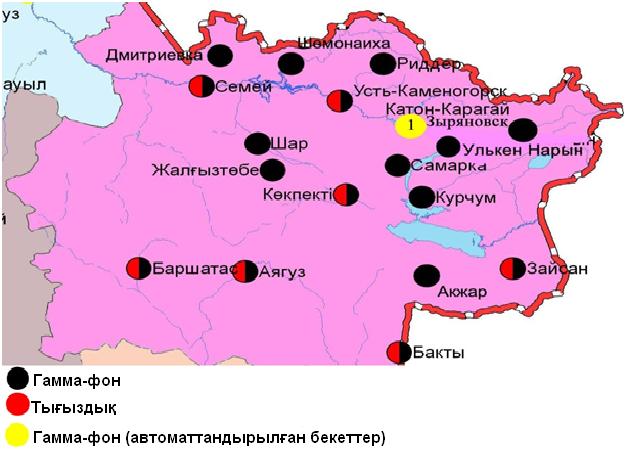 5.5 – сурет. Шығыс Қазақстан облысының аумағындағы радиациялық гамма-фон мен радиоактивті түсулердің тығыздығын бақылау метеостансаларының орналасу сызбасы.Жамбыл  облысының қоршаған ортаның ластану жай-күйі6.1 Тараз қаласы бойынша атмосфералық ауаның ластану жай-күйіАтмосфералық ауаның жай-күйіне бақылау 5 стационарлық бекетте жүргізілді (4.1-сур., 24-кесте).36- кестеБақылау бекеттерінің орналасу орны мен анықталатын қоспалар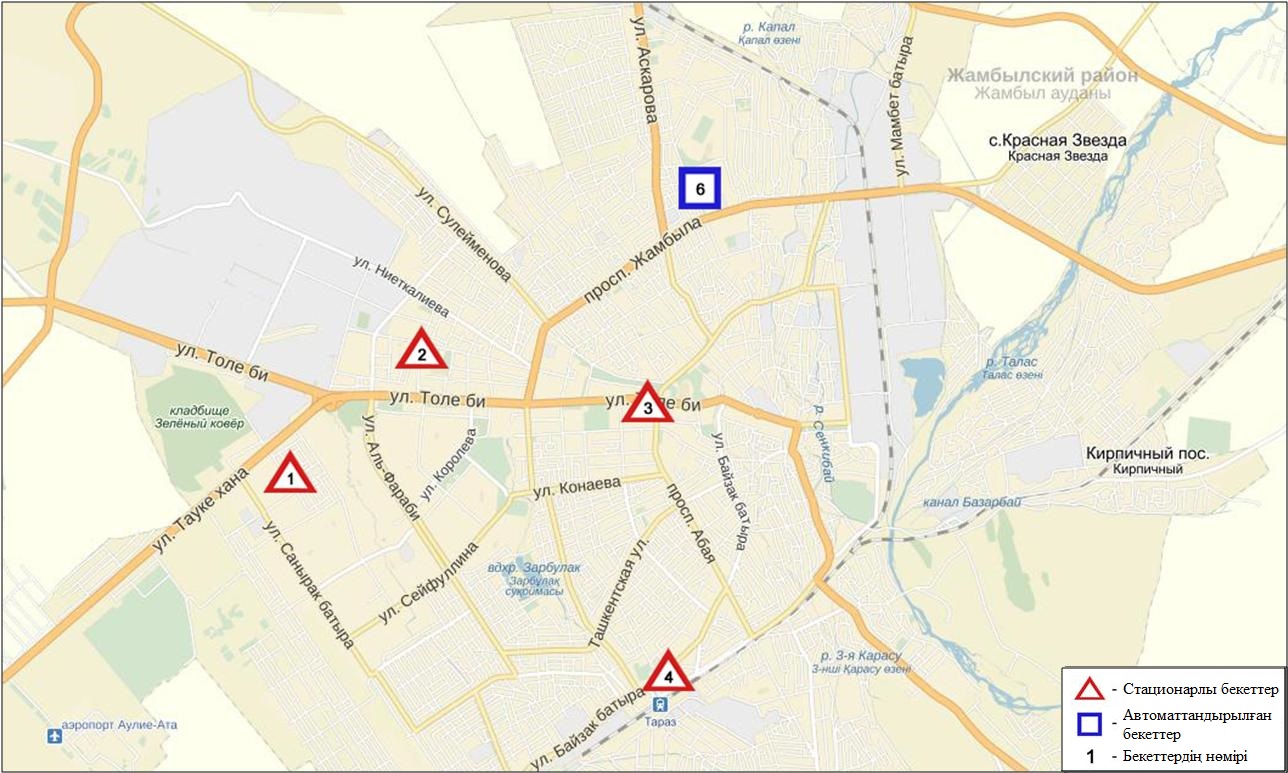 6.1-сурет. Тараз қаласының атмосфералық ауа ластануын бақылау стационарлық желісінің орналасу сызбасы	37 кестеТараз қаласының атмосфералық ауа ластануының сипаттамасыАтмосфераның ластануын жалпы бағалау. Стационарлық бақылау желісінің деректері бойынша (6.1-сур.) қаланың атмосфералық ауасы жалпыластану деңгейі көтеріңкі болып бағаланды. Ол СИ= 2,5 және ЕЖҚ= 1,3 % анықталды. Қала ауасы күкірттісутекпен басым ластанған (1- және 1.1-кестелер).Жалпы қала бойынша орташа айлық шоғырлар азот диоксиді - 1,4 ШЖШс.с., басқа ластаушы заттар мен ауыр металдардың бар болуы ШЖШ дан аспады.2016 жылдың ақпан айында 1 ШЖШ арту еселігінің жағдайлары қалқыма заттар-1, РМ-10 қалқыма бөлшектері -3, көміртегі оксиді бойынша - 12, күкіртті сутегі- 10, фторлы сутегі бойынша-2 жағдай тіркелді (37-кесте).Жанатас қаласы бойынша атмосфералық ауаның ластану жай-күйіАтмосфералық ауаның жай-күйіне бақылау 1 стационарлық бекетте жүргізілді (6.2-сур., 38-кесте).38- кестеБақылау бекеттерінің орналасу орны мен анықталатын қоспалар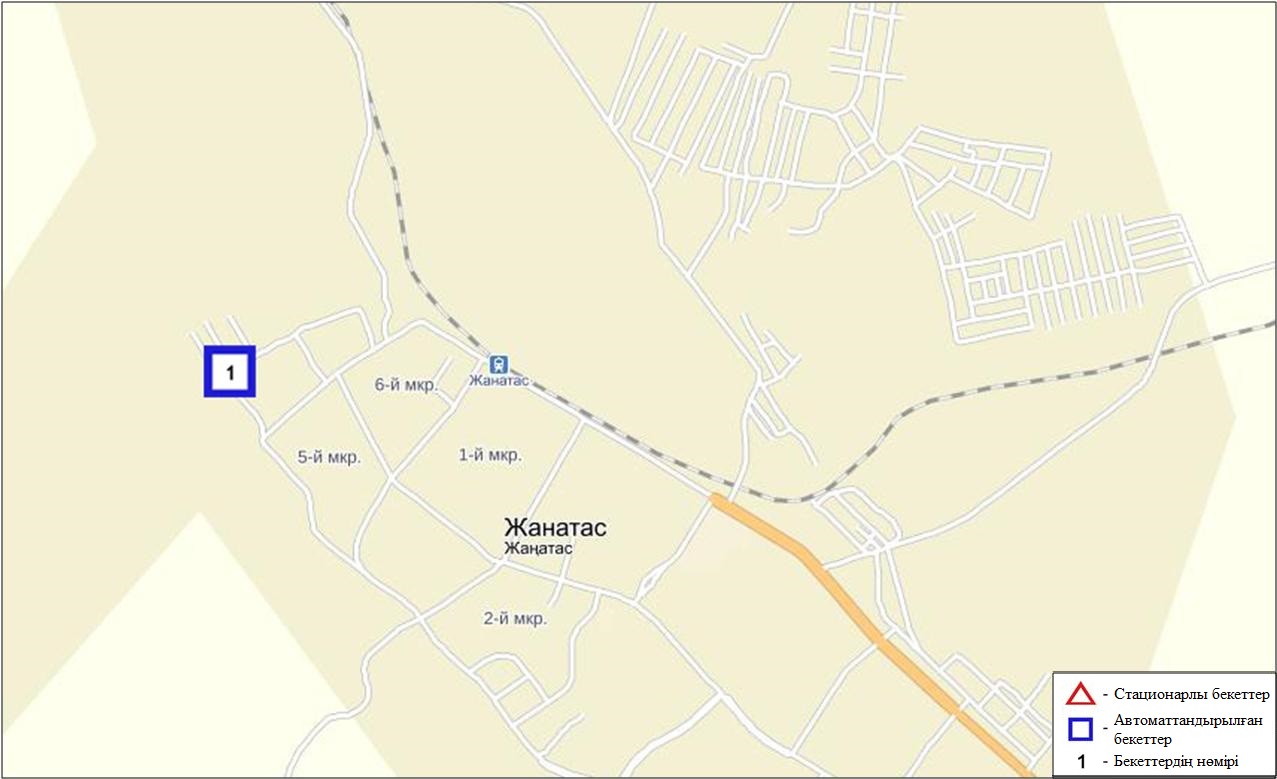 6.2-сурет. Жанатас қаласының атмосфералық ауа ластануын бақылау стационарлық желісінің орналасу сызбасы	39 кестеЖанатас қаласының атмосфералық ауа ластануының сипаттамасыАтмосфераның ластануын жалпы бағалау. Стационарлық бақылау желісінің деректерібойынша (6.2-сур.) қаланың атмосфералық ауасы жалпыластану деңгейі көтеріңкі болып бағаланды. ОлСИ= 3,0 және ЕЖҚ= 3,4 % анықталды. Қала ауасы күкіртті сутегімен басым ластанған (1- және 1.1-кестелер).Жалпы қала бойынша орташа айлық шоғырлар озон - 1,8 ШЖШс.с., басқа ластаушы заттар ШЖШ дан аспады.2016 жылдың ақпан айында 1 ШЖШ арту еселігінің жағдайлары күкіртті сутегі бойынша-37 жағдай тіркелді (39-кесте).Қаратау қаласы бойынша атмосфералық ауаның ластану жай-күйіАтмосфералық ауаның жай-күйіне бақылау 1 стационарлық бекетте жүргізілді (6.3-сур., 40-кесте).40- кестеБақылау бекеттерінің орналасу орны мен анықталатын қоспалар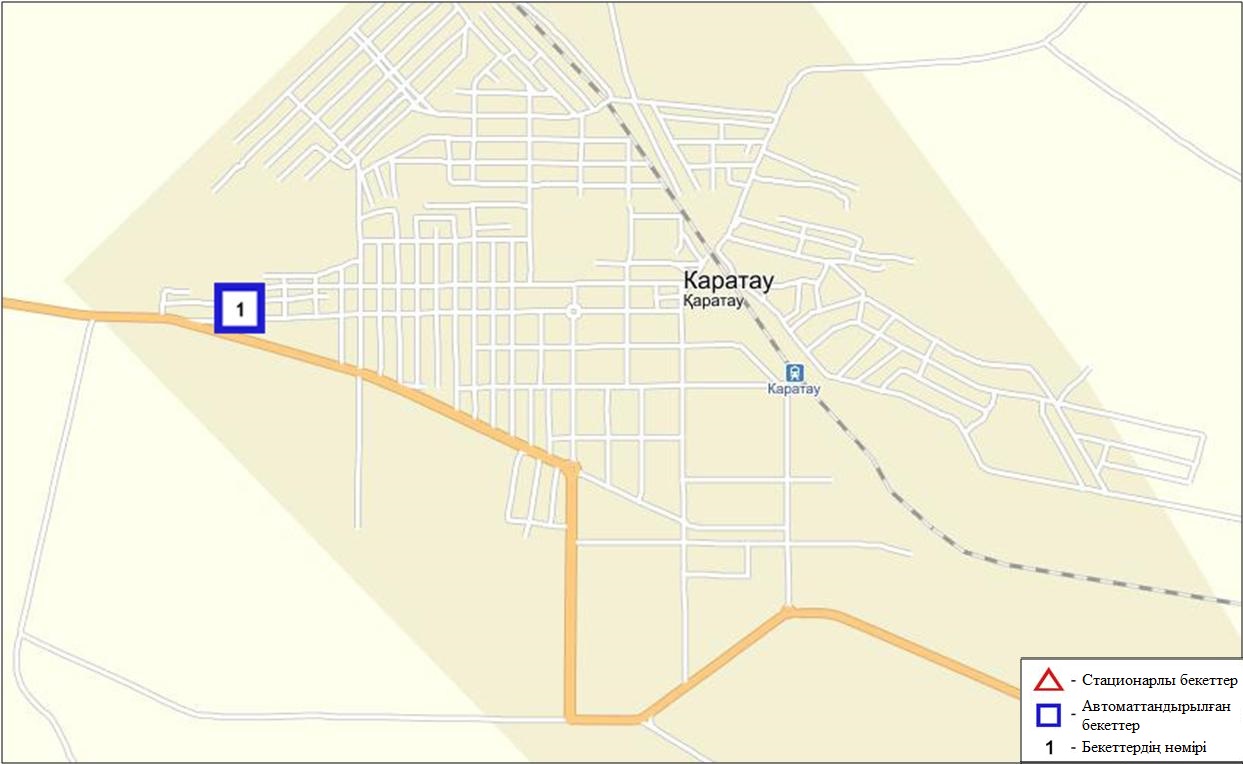 6.3-сурет. Қаратау қаласының атмосфералық ауа ластануын бақылау стационарлық желісінің орналасу сызбасы41 кестеҚаратау қаласының атмосфералық ауа ластануының сипаттамасыАтмосфераның ластануын жалпы бағалау. Стационарлық бақылау желісінің деректерібойынша (6.3-сур.) қаланың атмосфералық ауасы жалпыластану деңгейі көтеріңкі болып бағаланды. ОлСИ= 4,7 және ЕЖҚ= 14,0 % анықталды. Қала ауасы күкіртті сутегімен басым ластанған (1- және 1.1-кестелер).Жалпы қала бойынша орташа айлық шоғырлар озон - 1,9 ШЖШс.с., басқа ластаушы заттар ШЖШ дан аспады.2016 жылдың ақпан айында 1 ШЖШ арту еселігінің жағдайлары күкіртті сутегі бойынша-187 жағдай тіркелді (41-кесте).Шуқаласы бойынша атмосфералық ауаның ластану жай-күйіАтмосфералық ауаның жай-күйіне бақылау 1 стационарлық бекетте жүргізілді (6.4-сур., 42-кесте).42- кестеБақылау бекеттерінің орналасу орны мен анықталатын қоспалар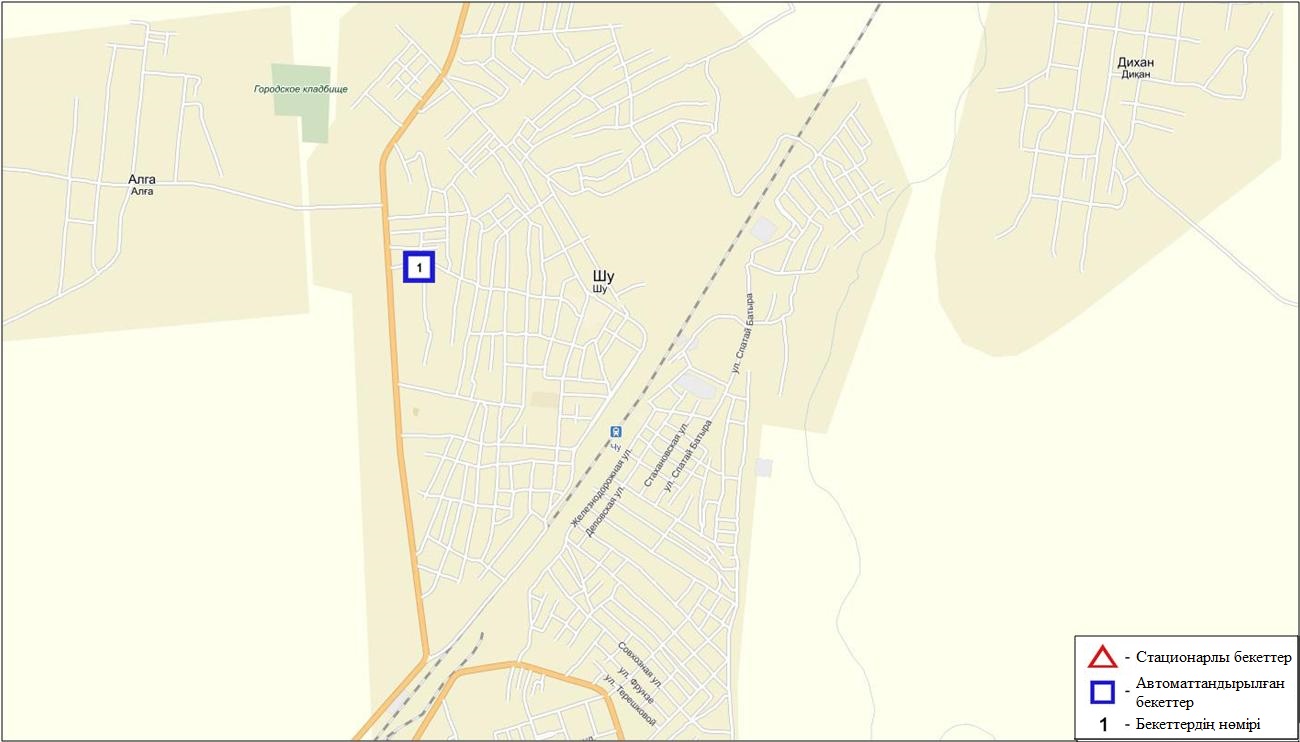 6.4-сурет. Шу қаласының атмосфералық ауа ластануын бақылау стационарлық желісінің орналасу сызбасы43 кестеШу қаласының атмосфералық ауа ластануының сипаттамасыАтмосфераның ластануын жалпы бағалау. Стационарлық бақылау желісінің деректері бойынша (6.4-сур.) қаланың атмосфералық ауасы жалпыластану деңгейі көтеріңкі болып бағаланды. ОлСИ= 4,7 және ЕЖҚ= 18,4 % анықталды. Қала ауасы күкіртті сутегімен басым ластанған (1- және 1.1-кестелер).Жалпы қала бойынша орташа айлық шоғырлар озон - 1,3 ШЖШс.с., басқа ластаушы заттар ШЖШ дан аспады.2016 жылдың ақпан айында 1 ШЖШ арту еселігінің жағдайлары күкіртті сутегі бойынша-315, көміртегі оксиді -2  жағдай тіркелді (43-кесте). Қордай кенті бойынша атмосфералық ауаның ластану жай-күйіАтмосфералық ауаның жай-күйіне бақылау 1 стационарлық бекетте жүргізілді (6.5-сур., 44-кесте).44- кестеБақылау бекеттерінің орналасу орны мен анықталатын қоспалар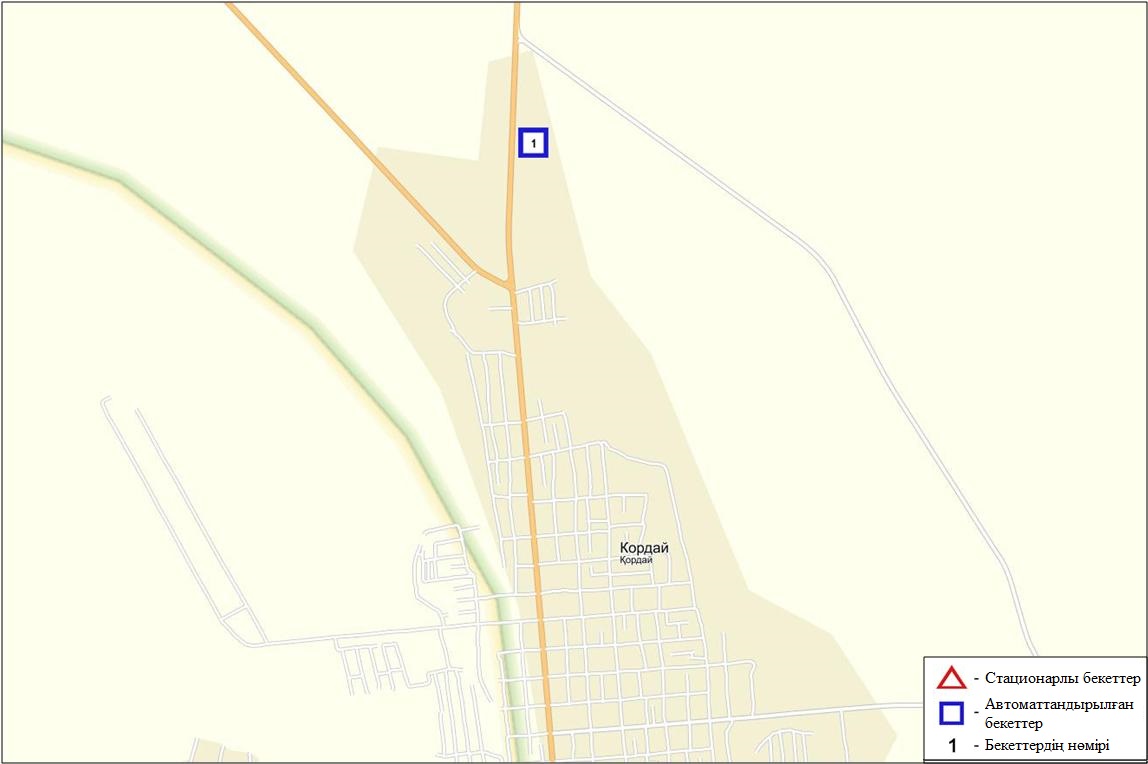 6.5-сурет. Қордай кентінің атмосфералық ауа ластануын бақылау стационарлық желісінің орналасу сызбасы45 кестеҚордай кентінің атмосфералық ауа ластануының сипаттамасыАтмосфераның ластануын жалпы бағалау. Стационарлық бақылау желісінің деректерібойынша (6.5-сур.)атмосфералық ауаның жалпыластану деңгейі көтеріңкі болып бағаланды. ОлСИ= 3,1 және ЕЖҚ= 13,6 % анықталды. Қала ауасы күкіртті сутегімен басым ластанған (1- және 1.1-кестелер).Жалпы кент бойынша орташа айлық шоғырлар озон - 1,6 ШЖШс.с., басқа ластаушы заттар ШЖШ дан аспады.2016 жылдың ақпан айында 1 ШЖШ асу еселігінің жағдайлары күкіртті сутегі бойынша-222, аммиак бойынша - 64 жағдай тіркелді (45-кесте).Жамбыл облысы аумағындағы жер үсті суларының сапасыЖамбыл обласы аумағындағы жер үсті сулары сапасын бақылау 9 су объектісінде (Талас, Аса, Шу, Ақсу, Қарабалта, Тоқташ, Сарықау өзендері, Тасөткел су қоймасы және Билікөл көлі).Шу, Талас және Аса өзендерінің бассейнағындары Қырғызстан Республикасы аумағында ісжүзіндетолықтайбелгілінысанға келеді. Ақсу, Қарабалта, Тоқташ өзендері Шу өзенінің тармағы болып келеді. Талас өзені суының температурасы 7,5 0С құрады, сутегі көрсеткіші 8,1, судағы еріген оттегінің шоғыры10,2 мг/дм3, ОБТ5  3,04 мг/дм3 құраған. Ауыр металдар (мыс – 2,6 ШЖШ) бойынша шекті жол берілген шамадан асқандығы тіркелді.Аса өзені суының температурасы 2,00 С құрады, сутегі көрсеткіші 7,75, судағы еріген оттегінің шоғыры9,41 мг/дм3, ОБТ5 1,9 мг/дм3 құраған. Ауыр металдар (мыс – 1,8 ШЖШ), органикалық заттар (мұнай өнімдері – 1,2 ШЖШ) бойынша шекті жол берілген шамадан асқандығы тіркелді.Билікөл көлі суының температурасы 4,3 0С құрады, сутегі көрсеткіші 8,25, судағы еріген оттегінің шоғыры8,97 мг/дм3, ОБТ5 15,7 мг/дм3 құраған. Негізгі иондар (сульфаттар – 6,4 ШЖШ), биогенді заттар (фторидтер – 2,1 ШЖШ), ауыр металдар (мыс – 2,9 ШЖШ) бойынша шекті жол берілген шамадан асқандығы тіркелді.Шу өзені суының температурасы 6,7 0С құрады, сутегі көрсеткіші 8,0, судағы еріген оттегінің шоғыры10,4 мг/дм3, ОБТ5  2,6 мг/дм3. Биогенді заттар (нитритті азот – 2,5 ШЖШ, жалпы темір – 1,2 ШЖШ), ауыр металдар (мыс – 4,1 ШЖШ), органикалық заттар (фенолдар – 2,0 ШЖШ) бойынша шекті жол берілген шамадан асқандығы тіркелді.Ақсу өзені суының температурасы 3,2 0С құрады, сутегі көрсеткіші 7,9, судағы еріген оттегінің шоғыры11,5 мг/дм3, БПК5  2,68 мг/дм3 құраған. Негізгі иондар (сульфаттар – 2,2 ШЖШ), биогенді заттар (жалпы темір – 1,2 ШЖШ, фторидтер – 1,8 ШЖШ), ауыр металдар (мыс – 4,0 ШЖШ, марганец – 2,9 ШЖШ), органикалық заттар (фенолдар – 2,0 ШЖШ) бойынша шекті жол берілген шамадан асқандығы тіркелді.Қарабалта өзені суының температурасы 0,5 0С құрады, сутегі көрсеткіші 8,2, судағы еріген оттегінің шоғыры11,1 мг/дм3, ОБТ5 3,3 мг/дм3. Негізгі иондар (сульфаттар – 4,1 ШЖШ), биогенді заттар (нитритті азот – 1,8 ШЖШ, жалпы темір – 1,3 ШЖШ, фторидтер – 1,2 ШЖШ), ауыр металдар (мыс – 3,2 ШЖШ), органикалық заттар (фенолдар – 2,0 ШЖШ) бойынша шекті жол берілген шамадан асқандығы тіркелді.Тоқташ өзені суының температурасы 0,5 0 С құрады, сутегі көрсеткіші 7,90, судағы еріген оттегінің шоғыры10,8 мг/дм3, ОБТ5 1,82 мг/дм3. Негізгі иондар (сульфаттар – 2,1 ШЖШ), биогенді заттар (нитритті азот – 2,0 ШЖШ, жалпы темір – 1,2 ШЖШ, фторидтер – 1,2 ШЖШ), ауыр металдар (мыс – 3,9 ШЖШ), органикалық заттар (фенолдар – 2,0 ШЖШ) бойынша шекті жол берілген шамадан асқандығы тіркелді.Сарықау өзені суының температурасы 0,5 0С құрады, сутегі көрсеткіші 8,2, судағы еріген оттегінің шоғыры11,8 мг/дм3, ОБТ5  2,02 мг/дм3 құраған. Негізгі иондар (сульфаттар – 4,0 ШЖШ), биогенді заттар (нитиртті азот – 1,3 ШЖШ, фторидтер – 2,3 ШЖШ), ауыр металдар (мыс – 3,7 ШЖШ), органикалық заттар (фенолдар – 2,0 ШЖШ) бойынша шекті жол берілген шамадан асқандығы тіркелді.Тасөткел су қоймасы суының температурасы 1,5 0С құрады, сутегікөрсеткіші 7,75, судағы еріген оттегінің шоғыры12,3 мг/дм3, ОБТ5 1,91 мг/дм3 құраған. Негізгі иондар (сульфаттар – 1,2 ШЖШ), биогенді заттар (нитритті азот – 2,4 ШЖШ, жалпы темір 1,1 ШЖШ), ауыр металдар (мыс – 3,6 ШЖШ), органикалық заттар (фенолдар – 2,0 ШЖШ) бойынша шекті жол берілген шамадан асқандығы тіркелді.Жамбыл облысы аймағындағы су нысандарының су сапасы келесі түрде бағаланады: «ластанудың орташа деңгейі»су - Талас, Аса, Шу, Ақсу, Қарабалта, Тоқташ, Сарықау өзендері, Тасөткел су қоймасы, «ластанудың жоғары деңгейі»су - Билікөл көлі. 2015 жылғы ақпанмен және 2016 жылғы қаңтармен салыстырғанда су сапасы Талас, Аса, Шу, Ақсу, Қарабалта, Тоқташ, Сарықау өзендерінде, Тасөткел су қоймасы және Билікөл көлі – айтарлықтай өзгермеген.ОБТ5 бойынша су сапасы келесі түрде бағаланады: «ластанудың өте жоғары деңгейі»су – Билікөл көлі, «ластанудың орташа деңгейі»су – Талас, Қарабалта өзендері, қалған су нысандарында – «нормативтітаза».2015 жылдың ақпан айымен салыстырғанда, ОБТ5 бойынша су сапасы Шу, Сарықау өзендері – жақсарған, қалған өзендер бойынша айтарлықтай өзгеріс жоқ. 2016 жылдың қаңтар айымен салыстырғанда, ОБТ5 бойынша су сапасы Шу, Ақсу, Сарықау өзендері – жақсарған, қалған өзендер бойынша айтарлықтай өзгеріс жоқ. Сутек режимі нормада.Облыс аумағы Билікөл көлінде 1 ЖЛ жағдайы тіркелді (7 кесте).6.7 Жамбыл облысының радиациялық гамма-фоныАтмосфералық ауаның ластануының гамма сәулелену деңгейіне күнсайын жергілікті 3 метеорологиялық стансада (Тараз, Төле би, Шығанақ) жүргізіледі (6.6 - сур.). Облыстың елді-мекендері бойынша атмосфералық ауа қабатының жерге жақын қабатына орташа радиациялық гамма-фонның мәні 0,10-0,19 мкЗв/сағ. шегінде болды. Облыс бойынша радиациялық гамма- фонның орташа мәні 0,16 мкЗв/сағ., яғни шекті жол берілетін шамаға сәйкес келеді.6.8 Атмосфераның жерге жақын қабатында радиоактивтердің түсу тығыздығыАтмосфераның жерге жақын қабатында радиоактивтердің түсу тығыздығына бақылау облыс аумағында3 метеорологиялық станцияда (Тараз, Төле би, Шығанақ)ауа сынамасын горизонтальді планшеттер алу жолымен жүзеге асырылды (5.5-сур.). Барлық стансада бес тәуліктік сынама жүргізілді.Облыс аумағында атмосфераның жерге жақын қабатында орта тәуліктік радиоактивтердің түсу тығыздығы 0,9-1,6 Бк/м2 шегінде болды. Облыс бойынша радиоактивті түсулердің орташа тығыздығы 1,2 Бк/м2, бұл шекті жол берілетін деңгейінен аспады.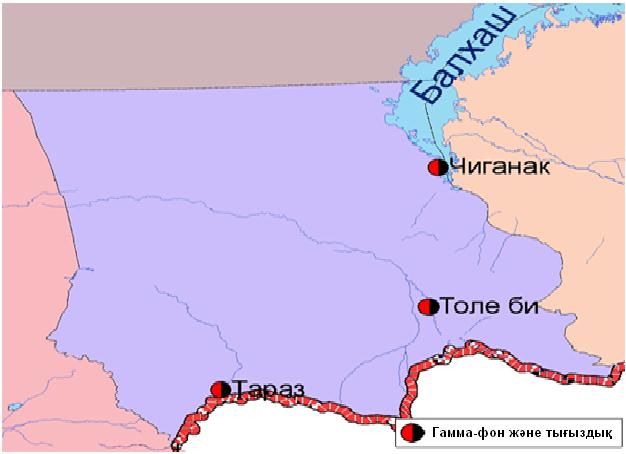 6.6 – сурет. Жамбыл облысының аумағындағы радиациялық гамма-фон мен радиоактивті түсулердің тығыздығын бақылау метеостансаларының орналасу сызбасы.Батыс Қазақстан облысының қоршаған ортаның ластану жай-күйі7.1 Орал қаласы бойынша атмосфералық ауаның ластану жай-күйіАтмосфералық ауаның жай-күйіне бақылау 2 стационарлық бекетте жүргізілді (7.1-сур., 46-кесте).46- кестеБақылау бекеттерінің орналасу орны мен анықталатын қоспалар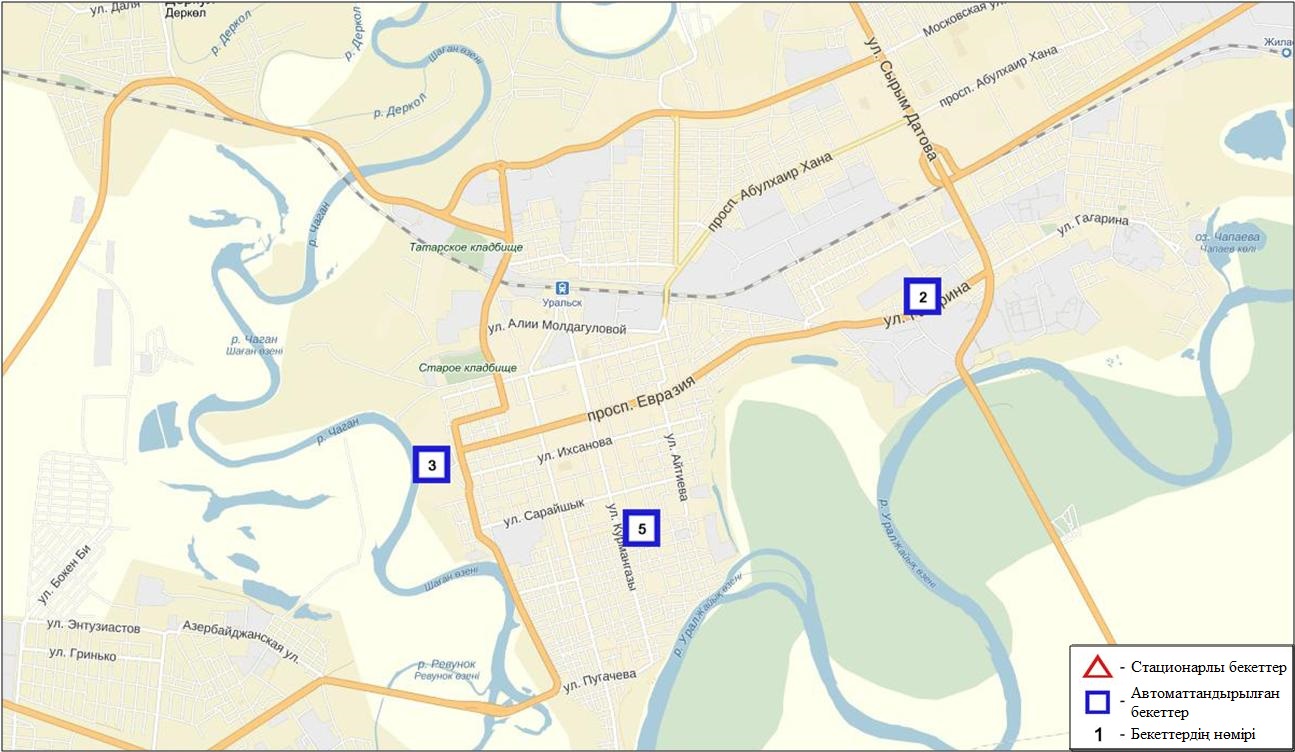 7.1-сурет. Орал қаласының атмосфералық ауа ластануын бақылау стационарлық желісінің орналасу сызбасы	47 кестеОрал қаласының атмосфералық ауа ластануының сипаттамасыАтмосфераның ластануын жалпы бағалау. Стационарлық бақылау желісінің деректері бойынша (7.1-сур.) қаланың атмосфералық ауасы жалпыластану деңгейі көтеріңкі болып бағаланды. ОлСИ= 4,1 (көтеріңкі деңгей) және ЕЖҚ= 0,3 % (төмен деңгей)анықталды (1- және 1.1-кестелер).Жалпы қала бойынша ластаушы заттардың орташа айлық шоғырлары ШЖШ дан аспады.2016 жылдың ақпан айында 1 ШЖШ асу еселігінің жағдайлары РМ-10 қалқыма бөлшектері мен күкірт диоксиді бойынша –2, азот оксиді бойынша-1 жағдай тіркелді (47-кесте).7.2Березовка кенті бойынша атмосфералық ауаның ластану жай-күйіАтмосфералық ауаның жай-күйіне бақылау 1 стационарлық бекетте жүргізілді (7.2-сур., 48-кесте).48- кестеБақылау бекеттерінің орналасу орны мен анықталатын қоспалар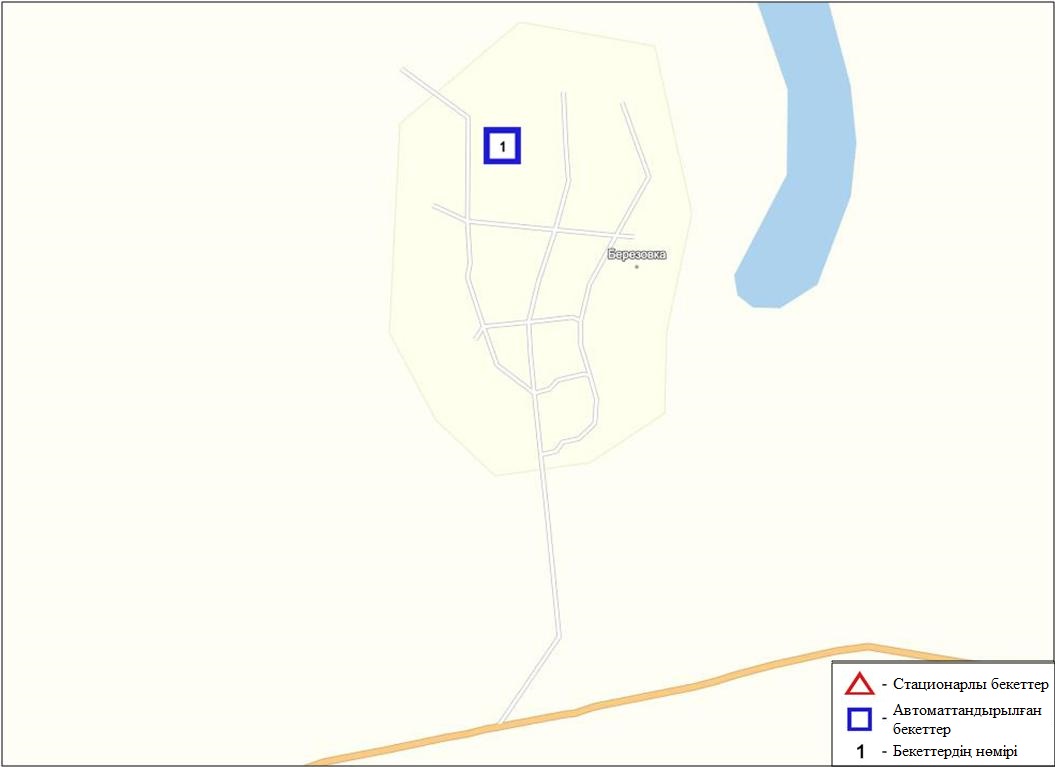 7.2-сурет. Березовка кентінің атмосфералық ауа ластануын бақылау стационарлық желісінің орналасу сызбасы	49 кестеБерезовка кентінің атмосфералық ауа ластануының сипаттамасыАтмосфераның ластануын жалпы бағалау. Стационарлық бақылау желісінің деректері бойынша (7.2-сур.) атмосфералық ауаның жалпыластану деңгейі төмен болып бағаланды. ОлСИ= 1,0 және ЕЖҚ= 0,0 % анықталды (1- және 1.1-кестелер).Жалпы кент бойынша орташа айлық шоғырлар озон бойынша – 2,9 ШЖШс.с., басқа ластаушы заттар ШЖШ дан аспады (49-кесте).7.3Январцево кенті бойынша атмосфералық ауаның ластану жай-күйіАтмосфералық ауаның жай-күйіне бақылау 1 стационарлық бекетте жүргізілді (7.3-сур., 50-кесте).50- кестеБақылау бекеттерінің орналасу орны мен анықталатын қоспалар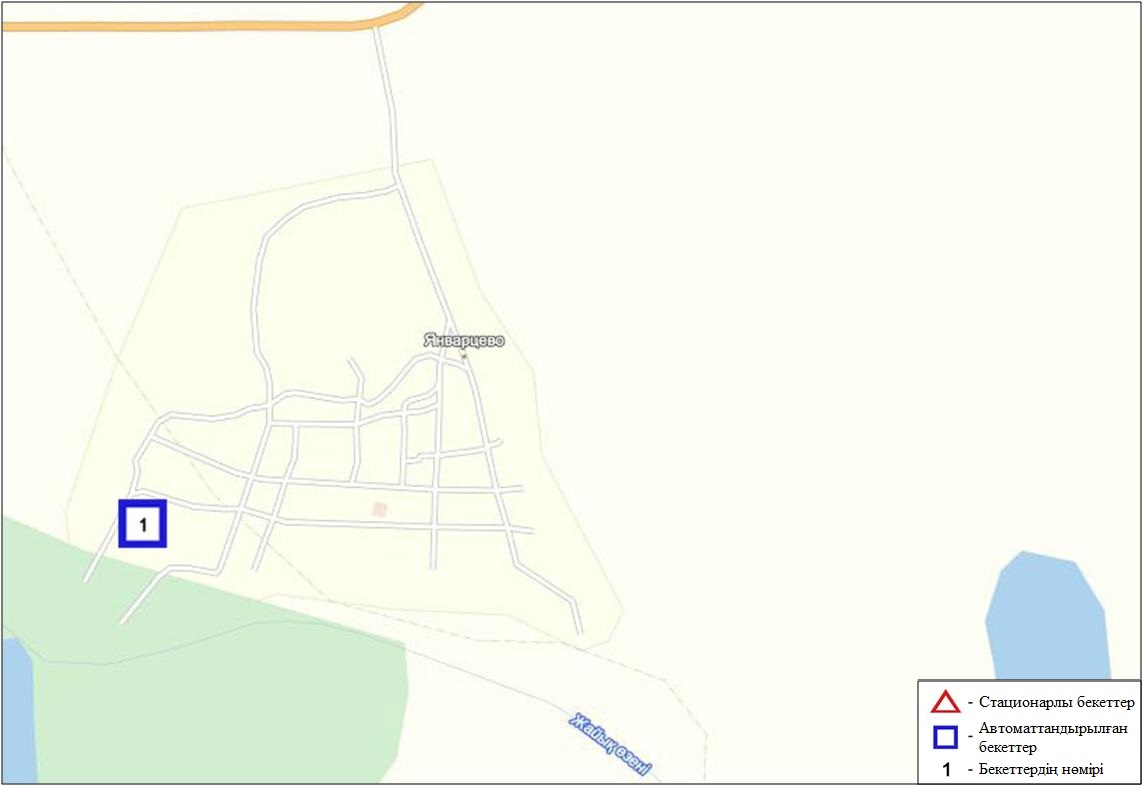 7.3-сурет. Январцево кентінің атмосфералық ауа ластануын бақылау стационарлық желісінің орналасу сызбасы	51 кестеЯнварцево кентінің атмосфералық ауа ластануының сипаттамасыАтмосфераның ластануын жалпы бағалау. Стационарлық бақылау желісінің деректері бойынша (7.3-сур.)атмосфералық ауасының жалпыластану деңгейі төмен болып бағаланды. ОлСИ= 1,2 және ЕЖҚ= 0,3 % анықталды. Ауа күкіртті сутегімен басым ластанған (1- және 1.1-кестелер).Жалпы кент бойынша орташа айлық шоғырлар озон бойынша – 2,9 ШЖШс.с., басқа ластаушы заттар ШЖШ дан аспады.1 ШЖШ арту еселігінің жағдайлары күкіртті сутегі бойынша - 5 жағдай тіркелді (51-кесте).7.4Батыс Қазақстан облысы аумағындағы жер үсті суларының сапасыБатыс Қазақстан облысы аумағындағы жер үсті суларының ластануын бақылау 3 су объектісінде жүргізілді: Жайық, Шаған, Деркөл өзендері.Жайық өзенсуының температурасы 1,0-1,2ºC шегінде, сутегі көрсеткіші 6,36, судағы еріген оттегі көрсеткіші - 5,55 мг/дм3, ОБТ5- 1,68 мг/дм3 құраған. Негізгі иондар (хлоридтер-1,3 ШЖШ) бойынша шекті жол берілген шоғырдан асуы байқалды.Шағанөзенінде су температурасы 1,0-1,1 ºC, сутегі көрсеткіші 6,45, судағы еріген оттегі шамасы - 6,96 мг/дм3, ОБТ5- 1,89 мг/дм3 құраған. Негізгі иондар (хлоридтер-1,9 ШЖШ), биогендік заттар (жалпы темір -1,1 ШЖШ), органикалық заттар (мұнай өнімдері -1,2 ШЖШ) бойынша нормадан асуы тіркелген.Деркөл өзенінде су температурасы 1ºC, сутегікөрсеткіші 6,48, судағы еріген оттегі шамасы - 7,20 мг/дм3, ОБТ5- 1,68 мг/дм3. Негізгі иондар (магний – 1,5 ШЖШ, хлоридтер - 2,2 ШЖШ), биогендік заттар (нитритті азот -2,1 ШЖШ), органикалық заттар (мұнай өнімдері -1,2 ШЖШ) бойынша шекті жол берілген шоғырдан асқан.Батыс Қазақстан облысы аумағындағы Жайық, Шаған, Деркөл өзендерінде су сапасы «ластанудың орташа деңгейі»деп бағаланады.2015 жылдың ақпан және 2016 жылдың қаңтар айларымен салыстырғанда Жайық, Шаған, Деркөл өзендерінде су сапасы айтарлықтай өзгермеген. ОБТ5 шамасы бойынша су сапасы «нормативті-таза» деп бағаланады. 2015 жылдың ақпанымен салыстырғанда ОБТ5бойынша су сапасы Жайық, Шаған, Деркөл өзендерінде- жақсарған, ал 2016 жылдың қаңтар айымен салыстырсақ, су сапасы – айтарлықтай өзгермеген. Оттегі режімі бір қалыпты.7.5 Батыс Қазақстан облысының радиациялық гамма-фоныАтмосфералық ауаның ластануының гамма сәулелену деңгейіне күнсайын жергілікті 2 метеорологиялық стансада (Орал, Тайпақ) және Орал қаласының (№2 ЛББ)1 автоматты бекетінде бақылау жүргізіледі (7.4 - сур.). Облыстың елді-мекендері бойынша атмосфералық ауа қабатының жерге жақын қабатына орташа радиациялық гамма-фонның мәні 0,04-0,23 мкЗв/сағ. шегінде болды. Облыс бойынша радиациялық гамма- фонның орташа мәні 0,10 мкЗв/сағ., яғни шекті жол берілетін шамаға сәйкес келеді.7.6 Атмосфераның жерге жақын қабатында радиоактивтердің түсу тығыздығыАтмосфераның жерге жақын қабатында радиоактивтердің түсу тығыздығына бақылау облыс аумағында2 метеорологиялық станцияда (Орал, Тайпақ)ауа сынамасын горизонтальді планшеттер алу жолымен жүзеге асырылды (5.5-сур.). Барлық стансада бес тәуліктік сынама жүргізілді.Облыс аумағында атмосфераның жерге жақын қабатында орта тәуліктік радиоактивтердің түсу тығыздығы 0,8-1,6 Бк/м2 шегінде болды. Облыс бойынша радиоактивті түсулердің орташа тығыздығы 1,2 Бк/м2, бұл шекті жол берілетін деңгейінен аспады.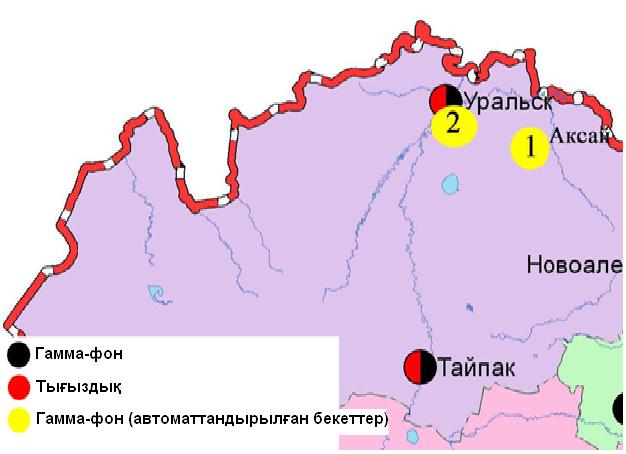 7.4 – сурет. Батыс Қазақстан облысының аумағындағы радиациялық гамма-фон мен радиоактивті түсулердің тығыздығын бақылау метеостансаларының орналасу сызбасы.Қарағанды облысының қоршаған ортаның ластану жай-күйі8.1 Қарағанды қаласы бойынша атмосфералық ауаның ластану жай-күйіАтмосфералық ауаның жай-күйіне бақылау 7 стационарлық бекетте жүргізілді (8.1-сур., 54-кесте).54- кестеБақылау бекеттерінің орналасу орны мен анықталатын қоспалар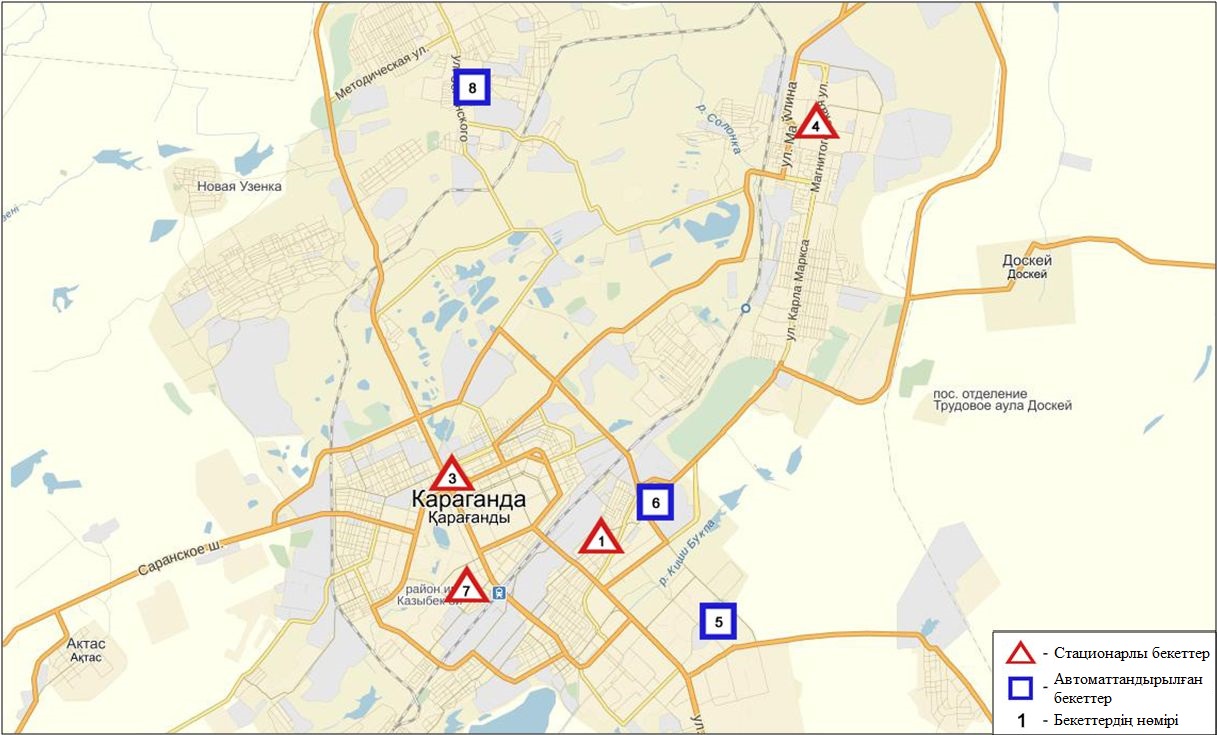 8.1-сурет. Қарағанды қаласының атмосфералық ауа ластануын бақылау стационарлық желісінің орналасу сызбасы	55 кестеҚарағанды қаласының атмосфералық ауа ластануының сипаттамасыАтмосфераның ластануын жалпы бағалау. Стационарлық бақылау желісінің деректері бойынша (8.1-сур.) қаланың атмосфералық ауасы жалпыластану деңгейі жоғары  болып бағаланды. ОлСИ= 9,2 және ЕЖҚ= 36,9 % анықталды.  Қала ауасы РМ-10 қалқыма бөлшектерімен басым ластанаған(1- және 1.1-кестелер).Жалпы қала бойынша орташа айлық шоғырлар РМ-2,5 қалқыма бөлшектері бойынша – 3,8 ШЖШс.с., РМ-10 қалқыма бөлшектері- 2,3 ШЖШс.с., фенол- 2,2ШЖШс.с., озон-1,3 ШЖШс.с., азот диоксиді-1,1 ШЖШс.с., басқа ластаушы заттар – ШЖШ дан аспады.1 ШЖШ арту еселігінің жағдайлары РМ -2,5 қалқыма бөлшектері бойынша - 969, РМ-10 қалқыма бөлшектері-463,  көміртегі оксиді-17, күкіртті сутегі мен фенол-4 және 5 ШЖШ-дан асу бойынша РМ-2,5 қалқыма бөлшектері 48 жағдай тіркелді (55-кесте).8.2 Балқаш қаласы бойынша атмосфералық ауаның ластану жай-күйіАтмосфералық ауаның жай-күйіне бақылау 4 стационарлық бекетте жүргізілді (8.2-сур., 56-кесте).56- кестеБақылау бекеттерінің орналасу орны мен анықталатын қоспалар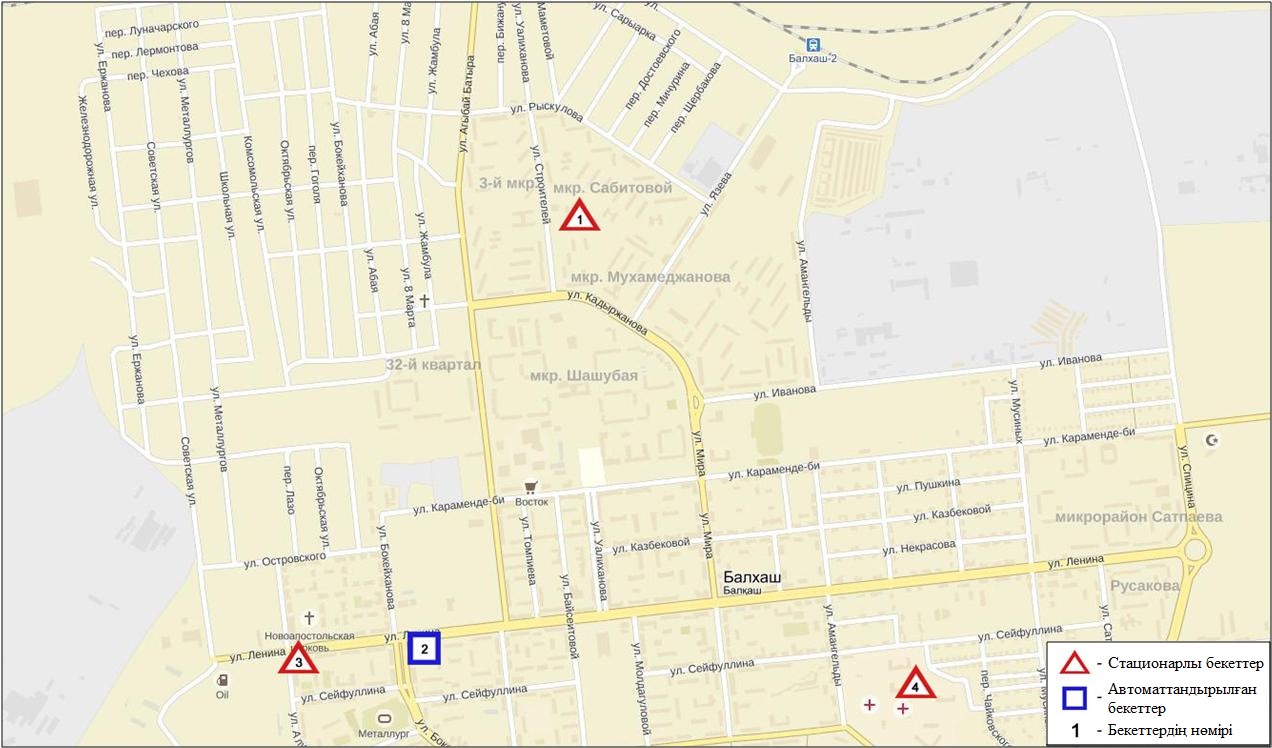 8.2-сурет. Балқаш қаласының атмосфералық ауа ластануын бақылау стационарлық желісінің орналасу сызбасы	55 кестеБалқаш қаласының атмосфералық ауа ластануының сипаттамасыАтмосфераның ластануын жалпы бағалау. Стационарлық бақылау желісінің деректері бойынша (8.2 сур.) қаланың атмосфералық ауасы жалпыластану деңгейі жоғары болып бағаланды. ОлСИ= 5,8 және ЕЖҚ= 1,3 % анықталды. Қала ауасы  күкіртті сутегімен басым ластанған (1- және 1.1-кестелер).Жалпы қала бойынша орташа айлық шоғырлар РМ-2,5 қалқыма бөлшектер – 1,2 ШЖШс.с., озон- 1,3 ШЖШс.с., ауыр металдардың бар болуы мен, басқа ластаушы заттар – ШЖШ дан аспады.1 ШЖШ арту еселігінің жағдайлары қалқыма заттар бойынша-1, РМ-2,5 қалқыма бөлшектер - 16, РМ-10 қалқыма бөлшектері -4, күкірт диоксиді-7, күкіртті сутегі- 2, сондай-ақ 5 ШЖШ-дан асу күкіртті сутегі бойынша 1 жағдай тіркелді (55-кесте).8.3 Жезқазған  қаласы бойынша атмосфералық ауаның ластану жай-күйіАтмосфералық ауаның жай-күйіне бақылау 3 стационарлық бекетте жүргізілді (8.3-сур., 58-кесте).58- кестеБақылау бекеттерінің орналасу орны мен анықталатын қоспалар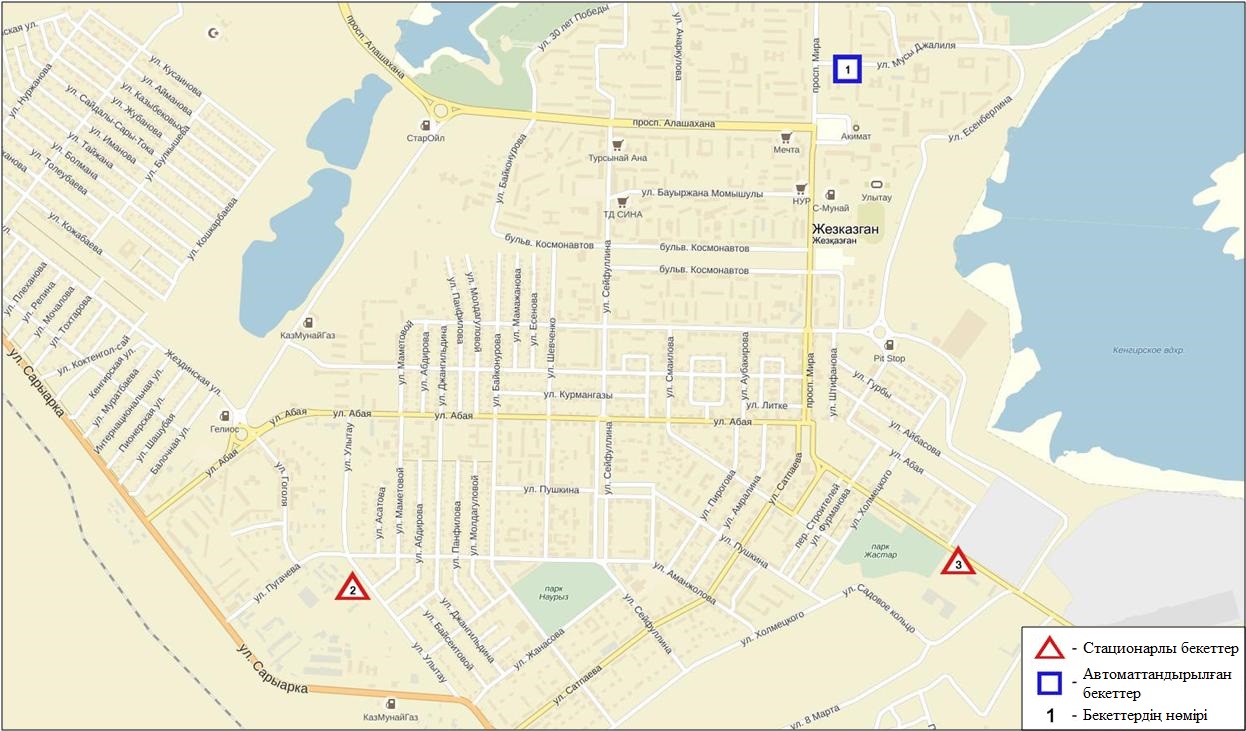 8.3-сурет. Жезқазған қаласының атмосфералық ауа ластануын бақылау стационарлық желісінің орналасу сызбасы	59 кестеЖезқазған қаласының атмосфералық ауа ластануының сипаттамасыАтмосфераның ластануын жалпы бағалау. Стационарлық бақылау желісінің деректері бойынша (8.3 сур.) қаланың атмосфералық ауасы жалпыластану деңгейі жоғары болып бағаланды. ОлСИ= 6,7 (жоғары деңгей) және ЕЖҚ= 18,2 % ( көтеріңкі деңгей) анықталды. Қала ауасы күкіртті сутегімен  басым ластанған (1- және 1.1-кестелер).Жалпы қала бойынша орташа айлық шоғырлар озон – 2,2 ШЖШс.с., фенол 1,9 ШЖШс.с., қалқыма заттар-1,4 ШЖШс.с., азот диоксиді- 1,3 ШЖШс.с., басқа ластаушы заттар – ШЖШ дан аспады.1 ШЖШ арту еселігінің жағдайлары;күкірт диоксиді бойынша - 1, көміртегі оксиді -13, азот диоксиді-5, фенол-10, күкіртті сутегі- 341, сондай-ақ 5 ШЖШ-дан асу күкіртті сутегі бойынша 10 жағдай тіркелді (57-кесте).8.4 Саран қаласы бойынша атмосфералық ауаның ластану жай-күйіАтмосфералық ауаның жай-күйіне бақылау 1 стационарлық бекетте жүргізілді (8.4-сур., 58-кесте).60- кестеБақылау бекеттерінің орналасу орны мен анықталатын қоспалар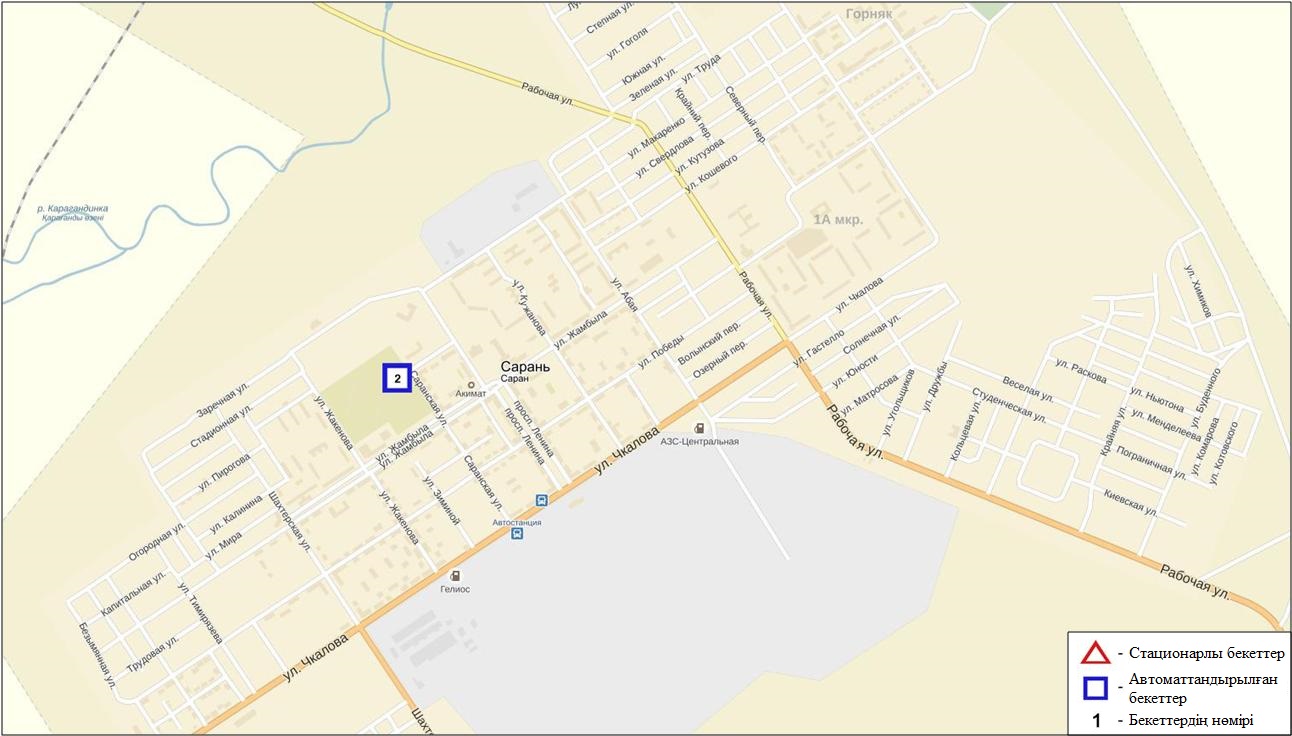 8.4-сурет. Саран қаласының атмосфералық ауа ластануын бақылау стационарлық желісінің орналасу сызбасы59  кестеСаран қаласының атмосфералық ауа ластануының сипаттамасыАтмосфераның ластануын жалпы бағалау. Стационарлық бақылау желісінің деректері бойынша (8.4 сур.) қаланың атмосфералық ауасы жалпыластану деңгейі көтеріңкі болып бағаланды. ОлЕЖҚ= 3,5 % (көтеріңкі деңгей)және СИ= 1,3 (төмен деңгей) анықталды. Қала ауасы  РМ-2,5 қалқыма бөлшектермен басым ластанған (1- және 1.1-кестелер).Жалпы қала бойынша орташа айлық шоғырлар озон – 1,6 ШЖШс.с., РМ-2,5 қалқыма бөлшектері- 1,4 ШЖШс.с., басқа ластаушы заттар – ШЖШ дан аспады.1 ШЖШ арту еселігінің жағдайлары РМ-2,5 қалқыма бөлшектер бойынша - 72, РМ-10 қалқыма бөлшектер- 3, көміртегі оксиді бойынша 12 жағдай тіркелді (59-кесте).8.5  Теміртау қаласы бойынша атмосфералық ауаның ластану жай-күйіАтмосфералық ауаның жай-күйіне бақылау 4 стационарлық бекетте жүргізілді (8.5-сур., 62-кесте).62- кестеБақылау бекеттерінің орналасу орны мен анықталатын қоспалар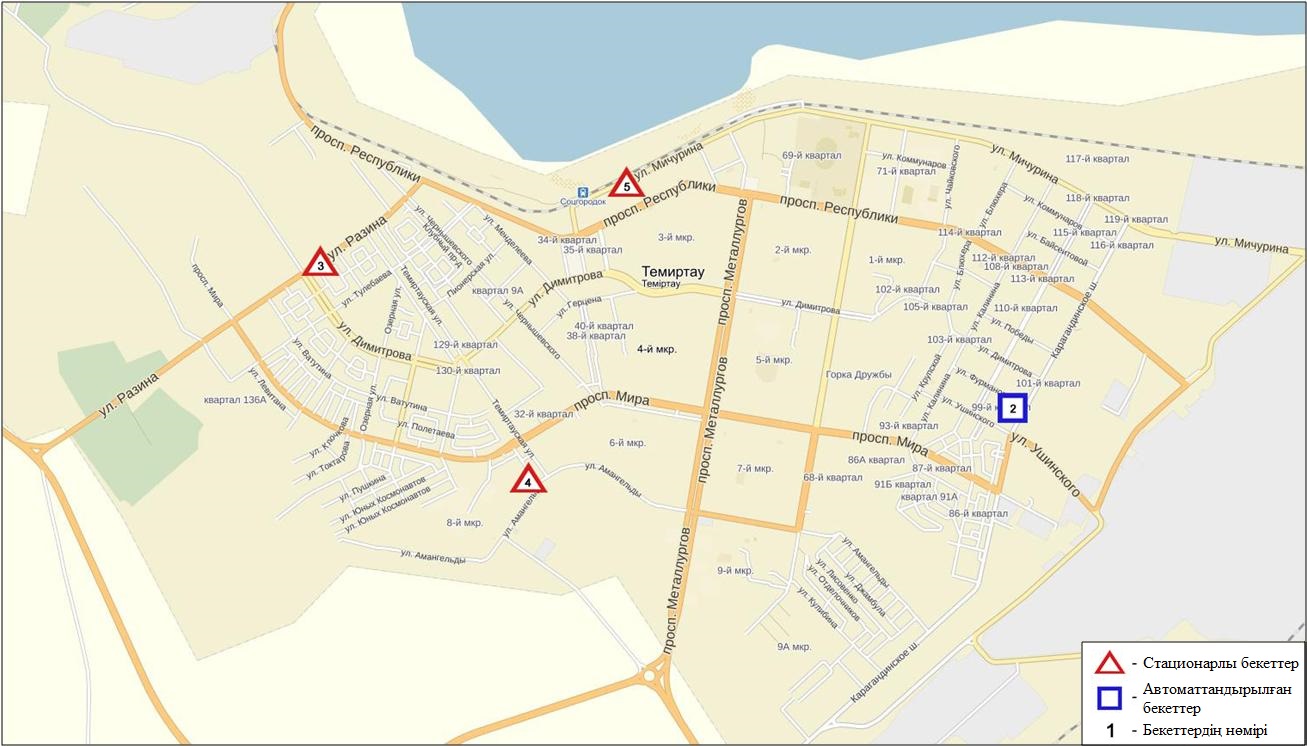 	8.5-сурет. Теміртау қаласының атмосфералық ауа ластануын бақылау стационарлық желісінің орналасу сызбасы	61 кестеТеміртау қаласының атмосфералық ауа ластануының сипаттамасыАтмосфераның ластануын жалпы бағалау. Стационарлық бақылау желісінің деректері бойынша (8.5 сур.) қаланың атмосфералық ауасы жалпыластану деңгейі өте жоғары болып бағаланды. ОлСИ= 11,1 және ЕЖҚ= 57,8 % анықталды(1- және 1.1-кестелер). Қала ауасы  азот диоксидімен  басым ластанған.Жалпы қала бойынша орташа айлық шоғырлар қалқыма заттар – 1,8 ШЖШс.с., күкірт диоксиді-1,3ШЖШс.с., азот диоксиді- 2,9ШЖШс.с., фенол3,7 ШЖШс.с.,  аммиак -1,1ШЖШс.с., басқа ластаушы заттар – ШЖШ дан аспады.1 ШЖШ арту еселігінің жағдайлары қалқыма заттар бойынша - 17, күкірт диоксиді-219, көміртегі оксиді-2, азот диоксиді-1131, азот оксиді-115, күкіртті сутегі- 71, фенол бойынша 102, аммиак-4 жағдай, сондай-ақ 5 ШЖШ-дан асу күкірт диоксиді бойынша -2, азот диоксиді -154, азот оксиді-12, 10 ШЖШ-дан асу еселігі азот диоксиді бойынша 11 жағдай тіркелді (61-кесте).Теміртау қаласының автоматты бақылау бекетінің мәліметі бойынша 11 жоғары ластау (ЖЛ) жағдайы тіркелді (2 кесте).8.6Қарағанды облысы аумағындағы жер үсті суларының сапасыҚарағанды облысындағы жерүсті суларының ластануын бақылау 7 су объектісінде жүргізілді: Нұра, Шерубайнұра, Соқыр, Қара Кеңгір өзендері, Самарқан, Кеңгір суқоймалары, ағынды сулар арнасы.Нұра өзені Керегетас тауларынан бастау алып, үлкен Теңіз көлімен қосылып жатқан Қорғалжын көлдері жүйесіне құяды. Өзен бастауын Қарағанды облысы аумағынан алып, Ақмола облысы арқылы ағып өтеді. Нұра өзенінде Самарқан суқоймасы орналасқан. Қара Кеңгір өзені – Сарысу өзенінің оң жақ саласы. Кеңгір суқоймасы Қара Кеңгір өзенінде орналасқан.Нұраөзені: су температурасы 0 – 3,3ºC шегінде белгіленген, сутегі көрсеткіші 7,69 тең, судағы еріген оттегі шамасы – 9,68 мг/дм3, ОБТ5 – 2,13 мг/дм3 құраған. Негізгі иондар (сульфаттар – 3,0 ШЖШ), биогендік заттар (нитритті азот – 1,4 ШЖШ, фторидтер – 2,2 ШЖШ), ауыр металдар (марганец – 12,8 ШЖШ, мыс –1,5 ШЖШ, мырыш – 1,9 ШЖШ) бойынша шекті жол берілген шамадан асқандығы анықталды. Жалпы сынаптың орташа шоғыры0,00003 мг/дм3, ең үлкен шамасы – 0,00023 мг/дм3 жеткен.Самарқансуқоймасында: су температурасы 0 ºC, сутегікөрсеткіші 7,80,судағы еріген оттегі шоғыры 7,77 мг/дм3, ОБТ5 – 1,75 мг/дм3 құраған.Негізгі иондар (сульфаттар – 1,8 ШЖШ), биогендік заттар (фторидтер – 2,2 ШЖШ), ауыр металдар (марганец – 1,9 ШЖШ, мырыш – 1,1 ШЖШ) нормадан асуы байқалған. Жалпы сынаптың орташа концентрациясы 0,00002 мг/дм3 құрайды.«Арселор Миттал Темир-Тау» АҚ және «ТЭМК» АҚ ағынды сулар арнасында су температурасы 5,4 – 7,4 ºC шегінде, сутегі көрсеткіші7,59, судағы еріген оттегі шамасы – 9,47 мг/дм3, ОБТ5 – 2,29 мг/дм3 болған. Негізгі иондар (сульфаттар – 4,4 ШЖШ), биогендік заттар (нитритті азот – 2,0 ШЖШ, нитратты азот – 1,2 ШЖШ), ауыр металдар (мырыш – 1,7 ШЖШ, марганец – 12,0 ШЖШ) бойынша шекті жол берілген шамадан асқандығы анықталды. Жалпы сынаптың орташа шоғыры 0,00005 мг/дм3, ең үлкен шамасы  – 0,00008 мг/дм3 тіркелген.Соқыр өзен суының температурасы 0 ºC, сутегікөрсеткіші – 7,42,еріген оттегі шамасы 5,74 мг/дм3, ОБТ5 – 3,27 мг/дм3. Негізгі иондар (хлоридтер – 1,1 ШЖШ, сульфаттар – 4,8 ШЖШ, магний – 1,1 ШЖШ), биогендік заттар (тұзды аммоний – 35,0 ШЖШ, нитритті азот – 18,8ШЖШ, нитратты азот – 1,1 ШЖШ), ауыр металдар (мырыш – 3,4 ШЖШ, мыс –1,4 ШЖШ, марганец – 16,0 ШЖШ), органикалық заттар (мұнай өнімдері – 1,2 ШЖШ, фенолдар – 2,0 ШЖШ) бойынша нормадан асу жағдайлары тіркелген.Жалпы сынаптың шамасы 0,00001 мг/дм3 асқан жоқ.Шерубайнұраөзен суының температурасы 0ºC, сутегі көрсеткіші – 7,90, судағы еріген оттегі шамасы – 6,10 мг/дм3, ОБТ5 – 3,54 мг/дм3 құраған. Негізгі иондар (хлоридтер – 1,1 ШЖШ, сульфаттар – 3,9 ШЖШ, магний – 1,2 ШЖШ), биогендік заттар (тұзды аммоний – 38,4 ШЖШ, нитритті азот – 18,6 ШЖШ, фторидтер – 1,6 ШЖШ), ауыр металдар (марганец – 22,0 ШЖШ, мыс –1,4 ШЖШ, мырыш – 2,4 ШЖШ), органикалық заттар (мұнай өнімдері – 1,2 ШЖШ, фенолдар – 2,0 ШЖШ) бойынша шекті жол берілген шамадан асқандығы анықталды. Жалпы сынаптың шамасы 0,00001 мг/дм3 асқан жоқ.Кеңгір суқоймасында су температурасы0ºC, сутегі көрсеткіші 7,65, судағы еріген оттегі көрсеткіші– 5,67 мг/дм3, ОБТ5 – 3,24 мг/дм3 құраған.Ауыр металдар (марганец – 6,6 ШЖШ, мыс – 2,7 ШЖШ, мырыш – 1,8 ШЖШ) бойынша нормадан асқан.Қара Кеңгір өзенінде су температурасы 0 – 2,5 ºC шегінде тіркелген, сутегі көрсеткіші 7,40 тең, еріген оттегі көрсеткіші 5,26 мг/дм3, ОБТ5 – 3,63 мг/дм3 құраған. Биогендік заттар (тұзды аммоний – 18,3 ШЖШ, нитритті азот – 3,1 ШЖШ), ауыр металдар (марганец – 15,2 ШЖШ, мыс – 3,8 ШЖШ, мырыш – 1,3 ШЖШ) бойынша нормадан асу тіркелген.Жалпы сынаптың шамасы 0,00001 мг/дм3 асқан жоқ.Су нысандарының су сапасы келесі түрде бағаланады:«ластанудың орташа деңгейі»су – Самарқан су қоймасы; «ластанудың жоғары деңгейі»су– Нұра, Шерубайнұра, Соқыр, Кара Кеңгір өзендері, ағынды сулар арнасы, Кеңгір суқоймасы.2015 жылғыақпанмен салыстырғандаСамарқан су қоймасы, Соқыр, Шерубайнұра өзендерінде су сапасы– жақсарды; Нұра, Қара Кеңгір өзендерінде, ағынды сулар арнасы, Кеңгір су қоймасы– айтарлықтай өзгермеген.2016 жылғықаңтармен салыстырғанда су сапасы ағынды сулар арнасында, Кеңгір су қоймасы- нашарлаған; Соқыр өзенінде – жақсарған; Нұра, Шерубайнұра, Қара Кеңгір өзендерінде,Самарқансу қоймасы– біршама өзгермеген.Облыс аумағында келесі ЖЛ жағдайлары тіркелген: Нұра өзені – 11 ЖЛ жағдайы, ағынды сулар арнасы – 3 ЖЛ жағдайы, Соқыр өзені – 3 ЖЛ жағдайы,Шерубайнұра өзені – 3 ЖЛ жағдайы, Қара Кеңгір өзені – 2 ЖЛ жағдайы (7-кесте).8.7 Қарағанды облысының гидробиологиялық көрсеткіштері бойынша жер үсті суларының сапасыГидробиологиялық бақылаулар Нұра, Шерубайнұра, Қара Кеңгір өзендерінде, сондай-ақ Самарқан және Кеңгір суқоймаларында дафнияларға судың қатты уыттылығын анықтау бойынша жүргізілді.Нұра өзенінде тірі қалған дафниялардың саны бақылауға қатынасы бойынша  100% құраған. Тест көрсеткіші 0% тең болды. Алынған мәліметтерге сүйенсек, Нұра өзенінің зерттеліп отырған суы тест-нысанға уыттылық әсер көрсетпейді. Шерубайнұра өзені. Судың қатты уыттылығын анықтау үрдісінде өзен бойынша тест-параметр (бақылауға қатынасы бойынша өлген дафниялар пайызы) 0 % құраған, тест-нысанға уыттылық әсері байқалмады.Самарқан су қоймасы. Биотестілеу кезінде суқоймадағы тірі қалған дафниялар саны бақылауға қатынасы бойынша100% құраған. Тест- параметр 0% тең болды. Зерттелген су нысаны Daphniamagna дақылына уыттылық әсер көрсетпеген.Кеңгір су қоймасы. Биотестілеу кезінде Кеңгір суқоймасы бойынша алынған мәліметтер, тест-параметр (бақылауға қатынасы бойынша өлген дафниялар пайызы) - 0% құраған. Алынған мәліметтер бойынша зерттелген су тест-нысанға уыттылық әсер көрсетпеген.Қара  Кеңгір өзені. Биотестілеу кезінде ақпан айында Қара Кеңгір өзенінде тірі қалған дафниялар пайызы 100%, тест-параметр 0% құраған. Алынған мәліметтерге сәйкес, су тест-нысанға уыттылық әсер етпейді.8.8 Қарағанды облысының радиациялық гамма-фоныАтмосфералық ауаның ластануының гамма сәулелену деңгейіне күнсайын жергілікті 5 метеорологиялық стансада (Балқаш, Жезқазған, Қарағанды, Керней, Родниковский ауылы) және Қарағанды қаласының (№5 ЛББ), Теміртау қаласының  (№2 ЛББ) 2 автоматты бекетінде бақылау жүргізіледі (8.6 - сур.). Облыстың елді-мекендері бойынша атмосфералық ауа қабатының жерге жақын қабатына орташа радиациялық гамма-фонның мәні 0,11-0,20 мкЗв/сағ. шегінде болды. Облыс бойынша радиациялық гамма- фонның орташа мәні 0,15 мкЗв/сағ., яғни шекті жол берілетін шамаға сәйкес келеді.8.9 Атмосфераның жерге жақын қабатында радиоактивтердің түсу тығыздығыАтмосфераның жерге жақын қабатында радиоактивтердің түсу тығыздығына бақылау облыс аумағында3 метеорологиялық станцияда (Балқаш, Жезқазған, Қарағанды)ауа сынамасын горизонтальді планшеттер алу жолымен жүзеге асырылды (5.5-сур.). Барлық стансада бес тәуліктік сынама жүргізілді.Облыс аумағында атмосфераның жерге жақын қабатында орта тәуліктік радиоактивтердің түсу тығыздығы 0,8-1,5 Бк/м2 шегінде болды. Облыс бойынша радиоактивті түсулердің орташа тығыздығы 1,1 Бк/м2, бұл шекті жол берілетін деңгейінен аспады.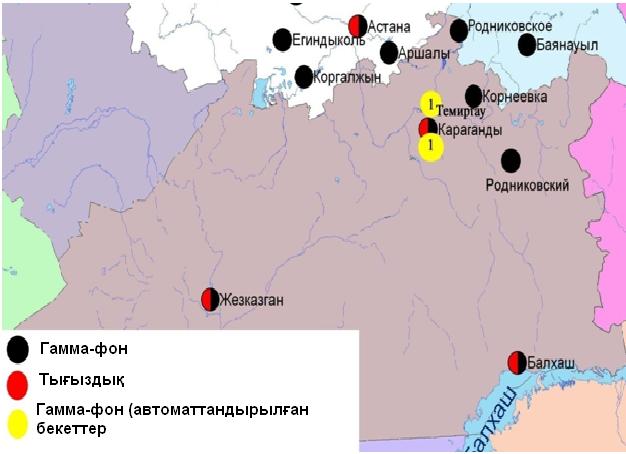 8.6 – сурет. Қарағанды облысының аумағындағы радиациялық гамма-фон мен радиоактивті түсулердің тығыздығын бақылау метеостансаларының орналасу сызбасы.Қостанай облысының қоршаған ортаның ластану жай-күйі9.1 Қостанай қаласы бойынша атмосфералық ауаның ластану жай-күйіАтмосфералық ауаның жай-күйіне бақылау 4 стационарлық бекетте жүргізілді (9.1-сур., 65-кесте).65- кестеБақылау бекеттерінің орналасу орны мен анықталатын қоспалар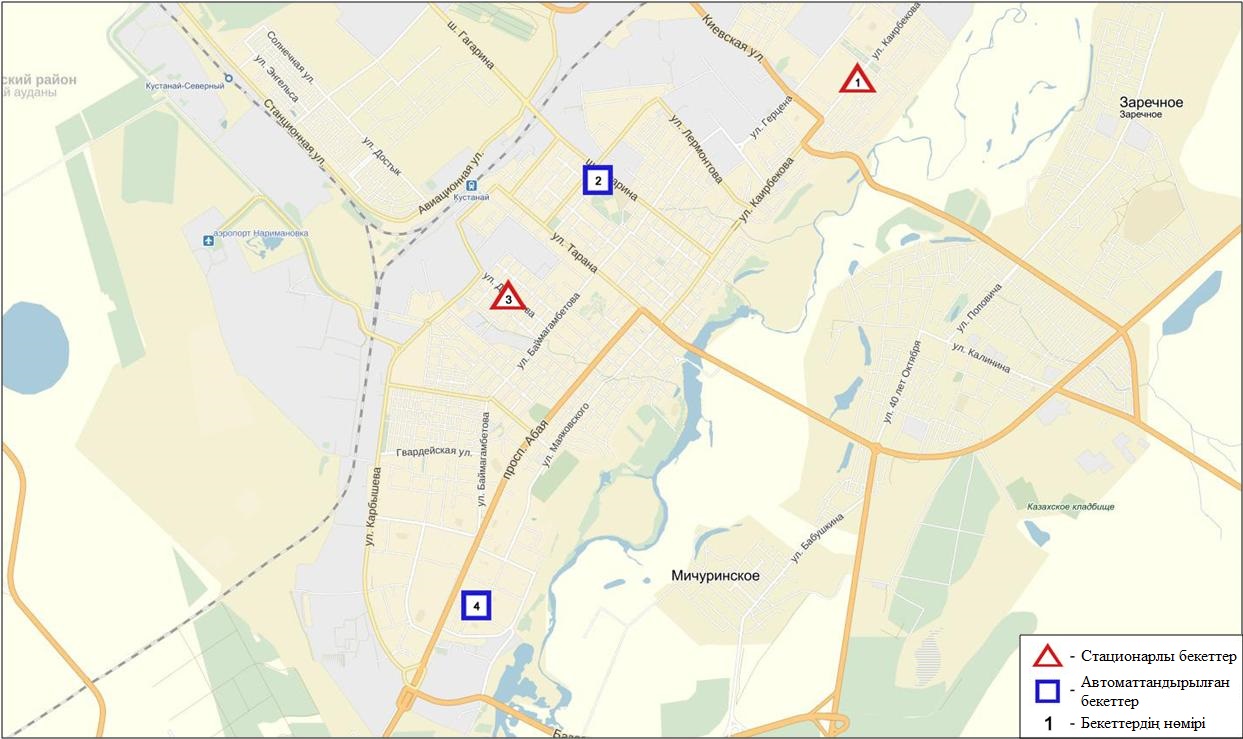 9.1-сурет. Қостанай қаласының атмосфералық ауа ластануын бақылау стационарлық желісінің орналасу сызбасы	63 кестеҚостанай қаласының атмосфералық ауа ластануының сипаттамасыАтмосфераның ластануын жалпы бағалау. Стационарлық бақылау желісінің деректері бойынша (9.1 сур.) қаланың атмосфералық ауасы жалпыластану деңгейі жоғары болып бағаланды. ОлСИ= 5,3 және ЕЖҚ= 39,6 % анықталды. Қала ауасы  азот оксидімен  басым ластанған (1- және 1.1-кестелер).Жалпы қала бойынша орташа айлық шоғырлар азот оксиді – 3,3 ШЖШс.с., басқа ластаушы заттар – ШЖШ дан аспады.Ақпан айында 1 ШЖШ арту еселігінің жағдайлары көміртегі оксиді бойынша - 1, РМ-10 қалқыма бөлшектері- 15, азот оксиді-855, сондай-ақ 5 ШЖШ-дан асу 2 жағдай тіркелді (63-кесте).Рудный қаласы бойынша атмосфералық ауаның ластану жай-күйіАтмосфералық ауаның жай-күйіне бақылау 2 стационарлық бекетте жүргізілді (9.2-сур., 67-кесте).64- кестеБақылау бекеттерінің орналасу орны мен анықталатын қоспалар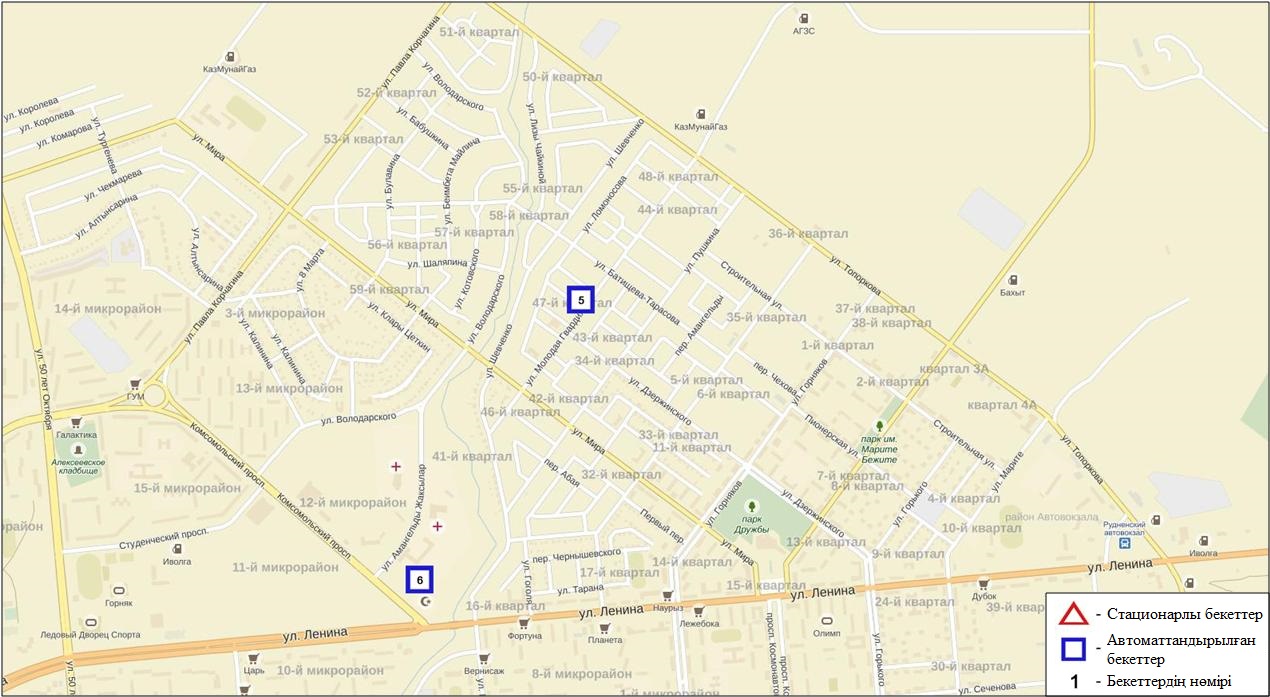 	9.2-сурет. Рудный қаласының атмосфералық ауа ластануын бақылау стационарлық желісінің орналасу сызбасы	65 кестеРудный қаласының атмосфералық ауа ластануының сипаттамасыАтмосфераның ластануын жалпы бағалау. Стационарлық бақылау желісінің деректері бойынша (9.2 сур.) қаланың атмосфералық ауасы жалпыластану деңгейі көтеріңкі болып бағаланды. ОлСИ= 2,9 және ЕЖҚ= 8,6 % анықталды. Қала ауасы   азот оксидімен  басым ластанған (1- және 1.1-кестелер).Жалпы қала бойынша орташа айлық шоғырлар күкірт диоксиді мен азот диоксидінің  – 1,4 ШЖШс.с., басқа ластаушы заттар – ШЖШ дан аспады.Ақпан айында қала бойынша 1 ШЖШ арту еселігінің жағдайлары азот диоксиді бойынша –179 жағдай тіркелді (65-кесте).9.3 Қарабалықкенті бойынша атмосфералық ауаның ластану жай-күйіАтмосфералық ауаның жай-күйіне бақылау 1 стационарлық бекетте жүргізілді (9.3-сур., 69-кесте).66- кестеБақылау бекеттерінің орналасу орны мен анықталатын қоспалар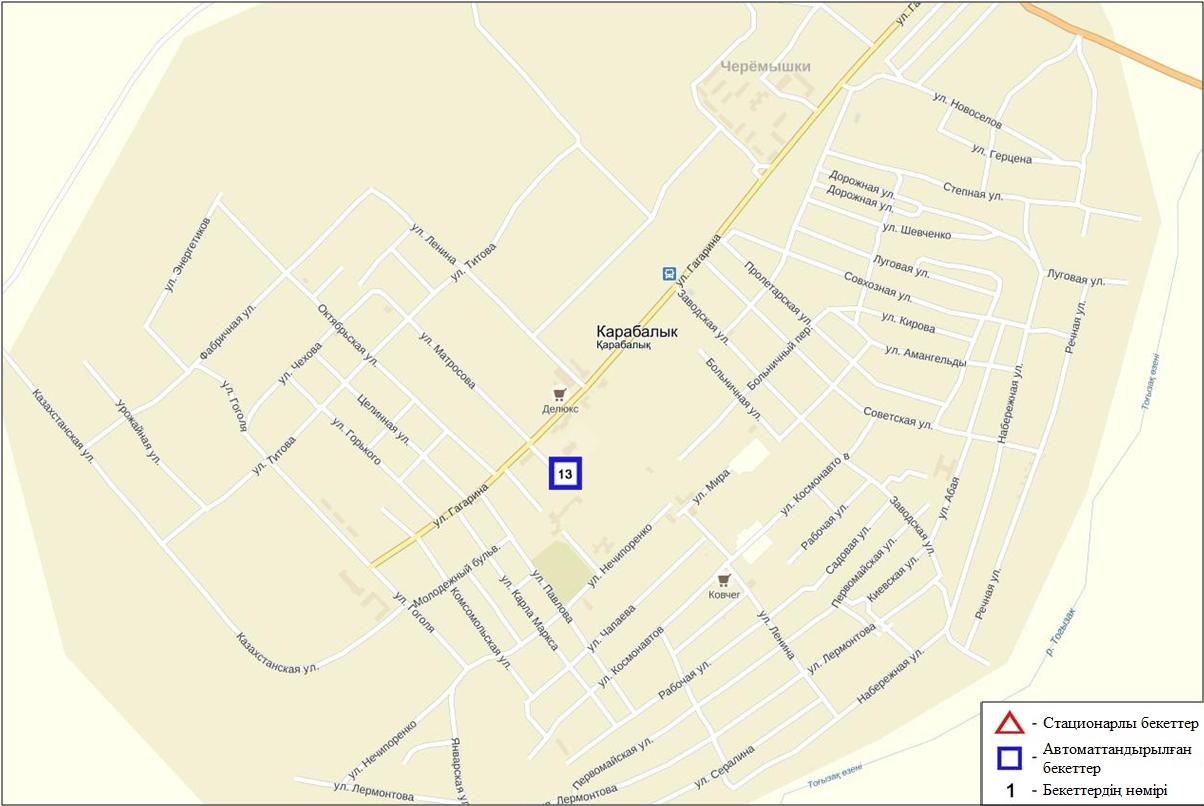 		9.3-сурет. Қарабалық кентінің атмосфералық ауа ластануын бақылау стационарлық желісінің орналасу сызбасы	67 кестеҚарабалық кентінің атмосфералық ауа ластануының сипаттамасыАтмосфераның ластануын жалпы бағалау. Стационарлық бақылау желісінің деректері бойынша (9.3 сур.) қаланың атмосфералық ауасы жалпыластану деңгейі көтеріңкі болып бағаланды. ОлСИ= 2,8 және ЕЖҚ= 4,7 %   анықталды (1- және 1.1-кестелер).Жалпы кент бойынша орташа айлық шоғырлар озон – 2,5 ШЖШс.с., басқа ластаушы заттар – ШЖШ дан аспады.Ақпан айында кент бойынша 1 ШЖШ арту еселігінің жағдайлары күкіртті сутегі бойынша –85,  РМ-2,5 қалқыма бөлшектер-4 жағдай тіркелді (67-кесте).Арқалық қаласы бойынша атмосфералық ауаның ластану жай-күйіАтмосфералық ауаның жай-күйіне бақылау 2 стационарлық бекетте жүргізілді (9.4-сур., 68-кесте).68- кестеБақылау бекеттерінің орналасу орны мен анықталатын қоспалар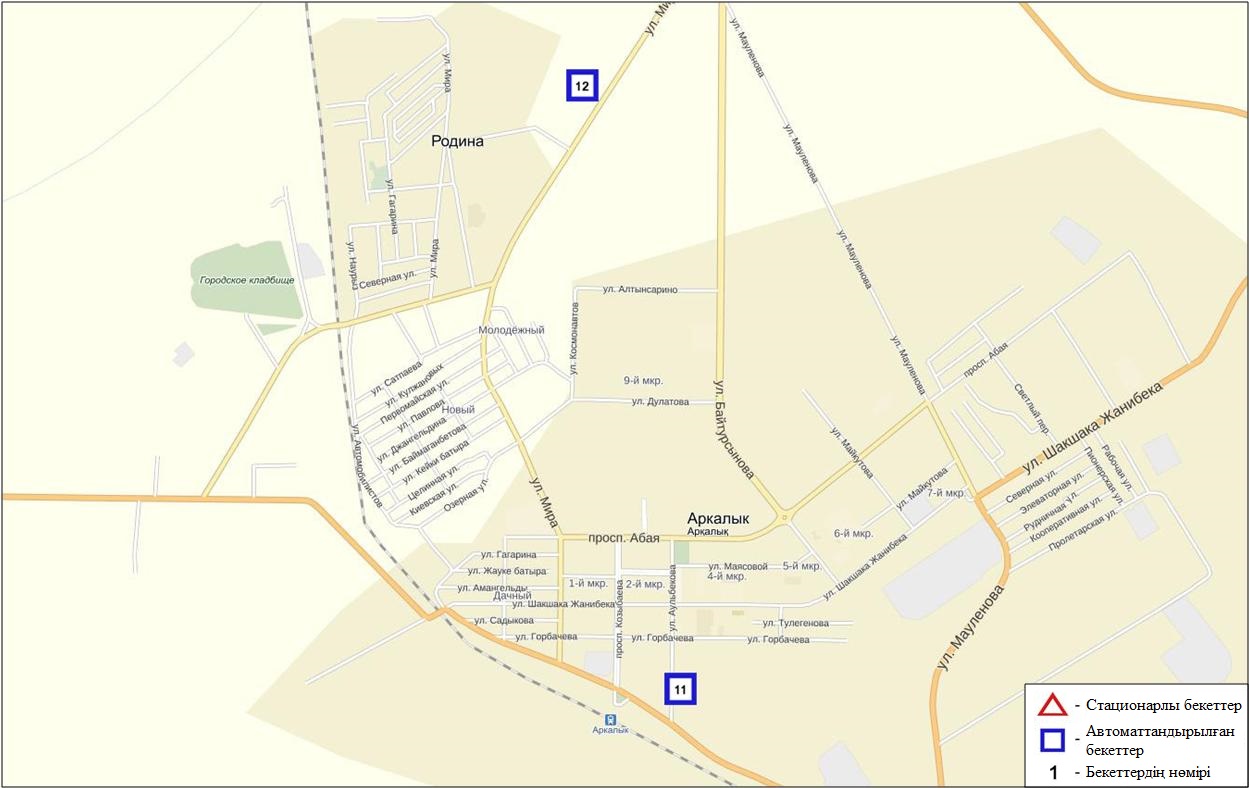 9.4-сурет. Арқалық қаласының атмосфералық ауа ластануын бақылау стационарлық желісінің орналасу сызбасы	69 кестеАрқалық қаласының атмосфералық ауа ластануының сипаттамасыАтмосфераның ластануын жалпы бағалау. Стационарлық бақылау желісінің деректері бойынша (9.3 сур.) қаланың атмосфералық ауасы жалпыластану деңгейі жоғары болып бағаланды. ОлСИ= 7,0 (жоғары деңгей) және ЕЖҚ= 0,6 %  (төмен деңгей) анықталды (1- және 1.1-кестелер).Жалпы қала бойынша ластаушы заттардың орташа айлық шоғырлары ШЖШ-дан аспады.Ақпан айында қала бойынша 1 ШЖШ арту жағдайлары күкіртті сутегі бойынша –4,  сондай-ақ 5 ШЖШ-дан арту еселігі бойынша 4 жағдай тіркелді (69-кесте).Жітіқара қаласы бойынша атмосфералық ауаның ластану жай-күйіАтмосфералық ауаның жай-күйіне бақылау 2 стационарлық бекетте жүргізілді (9.5-сур., 70-кесте).70- кестеБақылау бекеттерінің орналасу орны мен анықталатын қоспалар9.5-сурет. Жітіқара қаласының атмосфералық ауа ластануын бақылау стационарлық желісінің орналасу сызбасы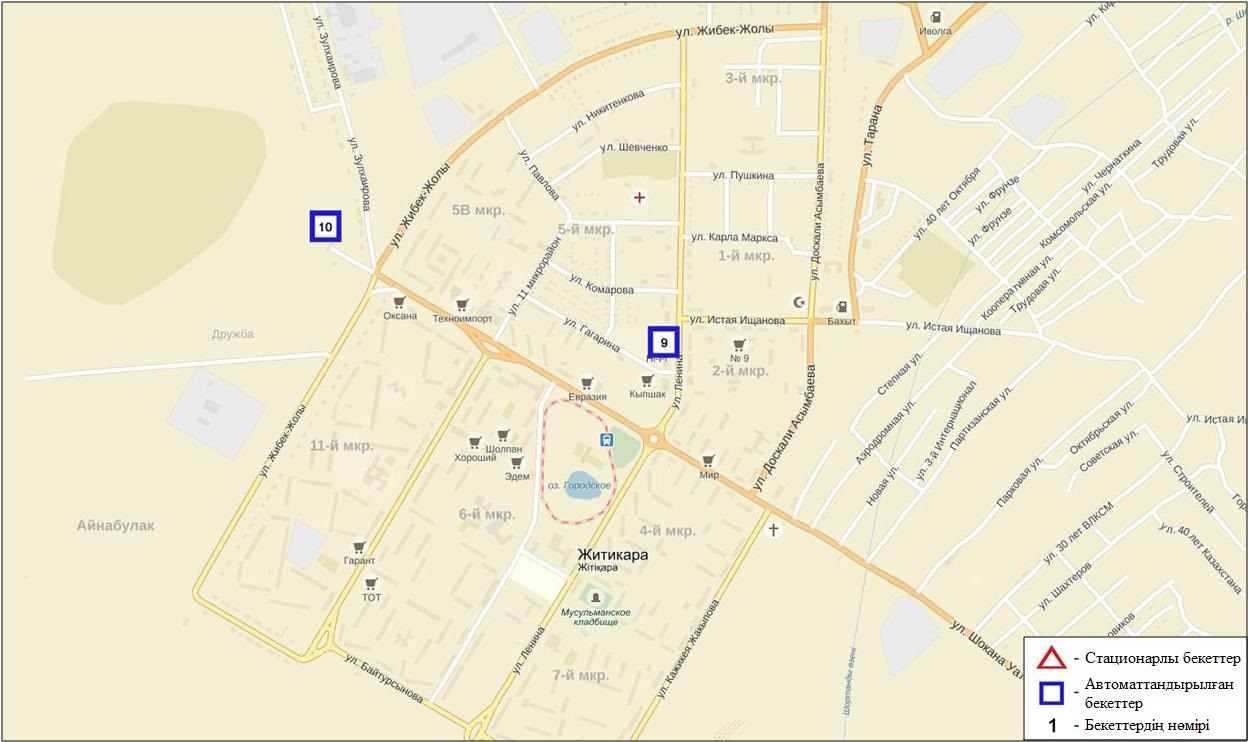 	71 кестеЖітіқара қаласының атмосфералық ауа ластануының сипаттамасыАтмосфераның ластануын жалпы бағалау. Стационарлық бақылау желісінің деректері бойынша (9.3 сур.) қаланың атмосфералық ауасы жалпыластану деңгейі төмен болып бағаланды. Ол СИ= 0,7 және ЕЖҚ= 0,0 %  анықталды (1- және 1.1-кестелер).Жалпы қала бойынша ластаушы заттардың орташа айлық шоғырлары ШЖШ-дан аспады.Лисаковск қаласының  атмосфералық ауасының ластану жай-күйіАтмосфералық ауаның жай-күйіне бақылау 2 стационарлық бекетте жүргізілді (9.6-сур., 72-кесте).72- кестеБақылау бекеттерінің орналасу орны мен Анықталатын қоспалар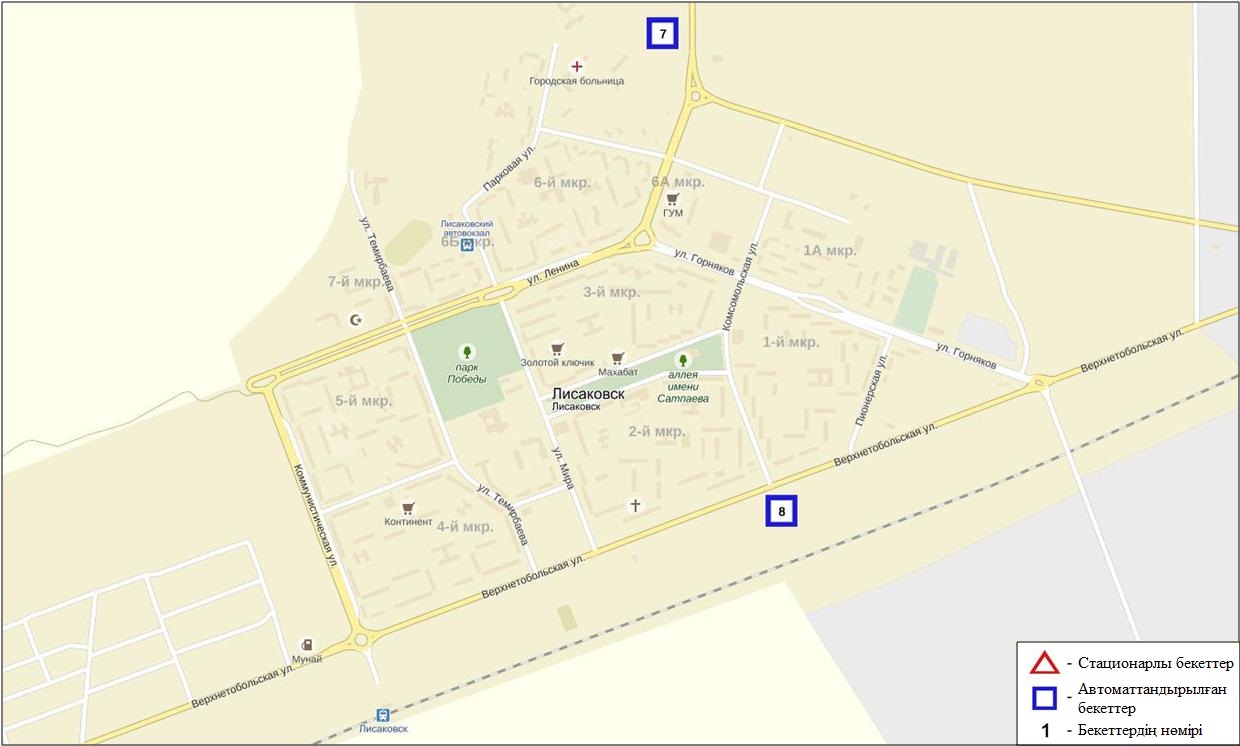 9.6-сурет. Лисаков  қаласының атмосфералық ауа ластануын бақылау стационарлық желісінің орналасу сызбасы	73 кестеЛисаков қаласының атмосфералық ауа ластануының сипаттамасыАтмосфераның ластануын жалпы бағалау. Стационарлық бақылау желісінің деректері бойынша (9.3 сур.) қаланың атмосфералық ауасы жалпыластану деңгейі төмен болып бағаланды. Ол СИ= 0,1 және ЕЖҚ= 0,0 %  анықталды (1- және 1.1-кестелер).Жалпы қала бойынша ластаушы заттардың орташа айлық шоғырлары ШЖШ-дан аспады (73 кесте).9.7 Қостанай облысы аумағындағы жер үсті суларының сапасыҚостанай облысы аумағындағы жер үсті сулары сапасын бақылау 3 су объектісінде (Тобыл, Әйет, Тоғызақ) жүргізілді.Тобыл өзенінде судың температурасы 0,1 ºC құрады, сутегі көрсеткіші 7,51, судағы еріген оттегінің шоғыры7,48 мг/дм3, ОБТ5 1,58 мг/дм3 құраған. Негізгі иондар (сульфаттар 2,3 ШЖШ, магний 1,6 ШЖШ), биогенді заттар (жалпы темір 3,4 ШЖШ), ауыр металдар (марганец 1,8 ШЖШ, никель 5,1 ШЖШ, мыс 13,2 ШЖШ, мырыш 1,5 ШЖШ), органикалық заттар (мұңай өнімдері 1,2 ШЖШ) бойынша нормадан асу жағдайлары байқалған.Айет өзенінде судың температурасы 0,0 ºC құрады, сутегі көрсеткіші 7,30, судағы еріген оттегінің шоғыры5,45 мг/дм3, ОБТ5 1,13 мг/дм3 құраған. Негізгі иондар (сульфаттар 2,9 ШЖШ, магний 1,3 ШЖШ), биогенді заттар (жалпы темір 4,8 ШЖШ), ауыр металдар (марганец 4,6 ШЖШ, никель 4,9 ШЖШ, мыс 12,0 ШЖШ) бойынша нормадан асу жағдайлары байқалған.Тоғызық өзенінде судың температурасы 0,0 ºC құрады, сутегі көрсеткіші 7,73, судағы еріген оттегінің шоғыры7,75 мг/дм3, ОБТ5 2,58 мг/дм3 құраған. Негізгі иондар (сульфаттар 3,7 ШЖШ, магний 1,9 ШЖШ), биогенді заттар (жалпы темір 3,1 ШЖШ), ауыр металдар (марганец 15,7 ШЖШ, никель 4,4 ШЖШ, мыс 5,0 ШЖШ) бойынша нормадан асу жағдайлары байқалған.Қостанай облысы бойынша су нысандарының су сапасы келесі түрде бағаланады: «ластанудың жоғары деңгейі»су - Әйет, Тоғызақ өзендері; «ластанудың орташа деңгейі»су – Тобыл өзені.2015 жылғы ақпанмен салыстырғанда су сапасы Әйет, Тоғызақ өзендерінде айтарлықтай өзгермеген, Тобыл өзені – жақсарған. 2016 жылғы қаңтармен салыстырғанда су сапасы Тобыл, Әйет, өзендерінде айтарлықтай өзгермеген, Тоғызақ – нашарлаған.9.8 Қостанай облысының радиациялық гамма-фоныАтмосфералық ауаның ластануының гамма сәулелену деңгейіне күнсайын жергілікті 6 метеорологиялық стансада (Жітіқара, Қараменді, Қарасу, Қарабалық, Қостанай, Сарықол)) және Қостанай қаласының (№2, №4 ЛББ), Рудный қаласының  (№5 ЛББ) 3 автоматты бекетінде бақылау жүргізіледі (8.6 - сур.). Облыстың елді-мекендері бойынша атмосфералық ауа қабатының жерге жақын қабатына орташа радиациялық гамма-фонның мәні 0,08-0,17 мкЗв/сағ. шегінде болды. Облыс бойынша радиациялық гамма- фонның орташа мәні 0,11 мкЗв/сағ., яғни шекті жол берілетін шамаға сәйкес келеді.9.9 Атмосфераның жерге жақын қабатында радиоактивтердің түсу тығыздығыАтмосфераның жерге жақын қабатында радиоактивтердің түсу тығыздығына бақылау Қостанай облысының аумағында2 метеорологиялық станцияда (Жітіқара, Қостанай)ауа сынамасын горизонтальді планшеттер алу жолымен жүзеге асырылды (9.4-сур.). Барлық стансада бес тәуліктік сынама жүргізілді.Облыс аумағында атмосфераның жерге жақын қабатында орта тәуліктік радиоактивтердің түсу тығыздығы 0,7-1,4 Бк/м2 шегінде болды. Облыс бойынша радиоактивті түсулердің орташа тығыздығы 1,1 Бк/м2, бұл шекті жол берілетін деңгейінен аспады.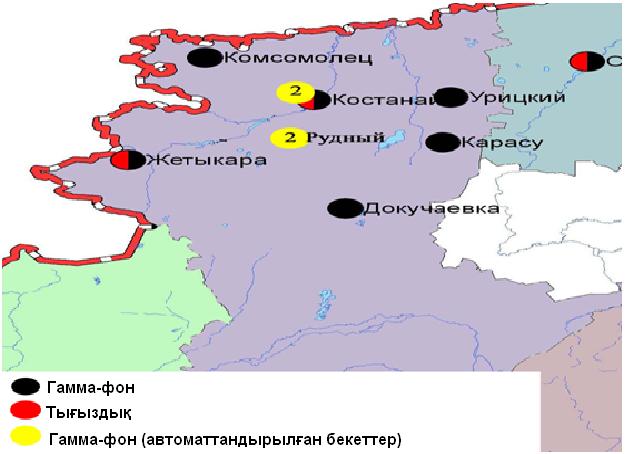 9.4 – сурет. Қостанай облысының аумағындағы радиациялық гамма-фон мен радиоактивті түсулердің тығыздығын бақылау метеостансаларының орналасу сызбасы.Қызылорда облысының қоршаған ортаның ластану жай-күйі10.1 Қызылорда қаласы бойынша атмосфералық ауаның ластану жай-күйіАтмосфералық ауаның жай-күйіне бақылау 3стационарлық бекетте жүргізілді (10.1-сур., 74-кесте).74- кестеБақылау бекеттерінің орналасу орны мен анықталатын қоспалар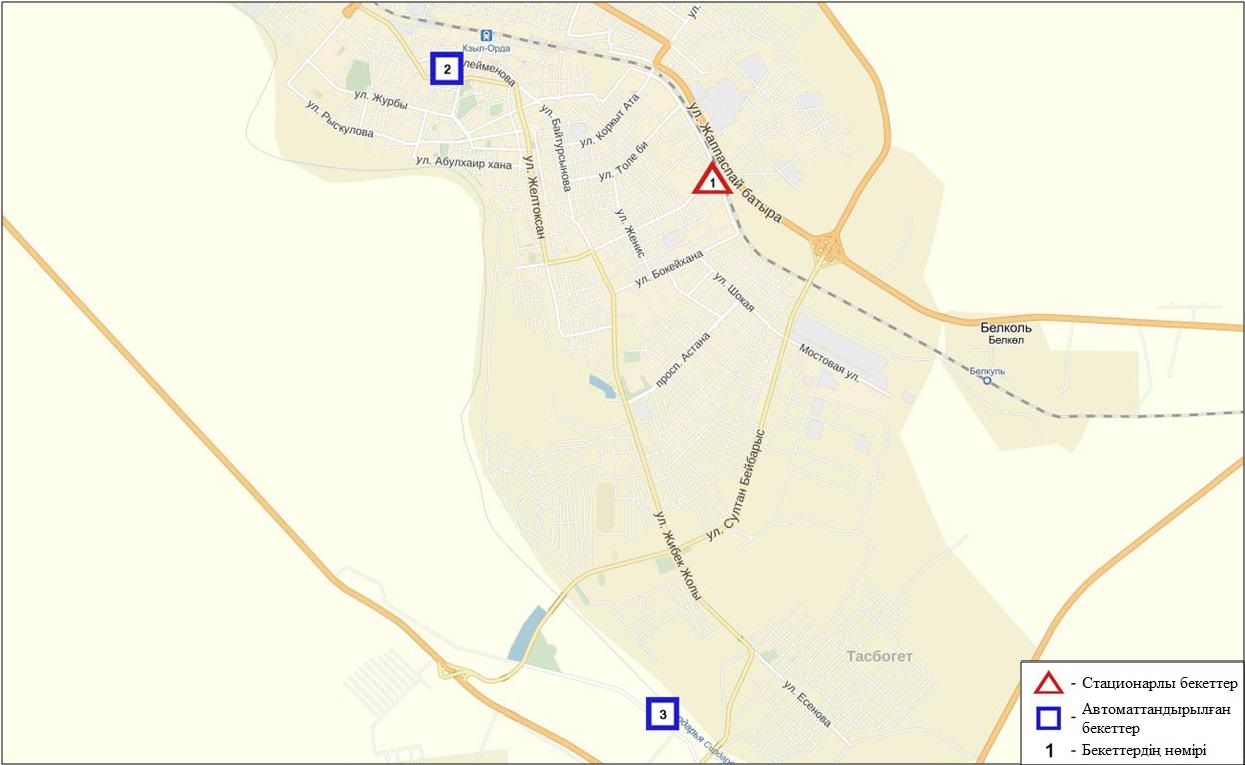 10.1-сурет. Қызылорда қаласының атмосфералық ауа ластануын бақылау стационарлық желісінің орналасу сызбасы	75  кестеҚызылорда қаласының атмосфералық ауа ластануының сипаттамасыАтмосфераның ластануын жалпы бағалау. Стационарлық бақылау желісінің деректері бойынша (10.1 сур.) қаланың атмосфералық ауасы жалпыластану деңгейі көтеріңкі болып бағаланды. ОлСИ= 1,7 және ЕЖҚ= 7,7 % (көтеріңкі деңгей)анықталды (1- және 1.1-кестелер).Жалпы қала бойынша орташа айлық шоғырлар күкірт диоксиді – 2,7 ШЖШс.с., азот диоксиді – 2,1 ШЖШс.с., басқа ластаушы заттар – ШЖШ дан аспады. Қала бойынша 1 ШЖШ-дан асу еселігі азот диоксиді бойынша – 65 жағдай тіркелді(75 кесте).10.2 Ақай кенті бойынша атмосфералық ауаның ластану жай-күйіАтмосфералық ауаның жай-күйіне бақылау 1 стационарлық бекетте жүргізілді (10.2-сур., 76-кесте).76- кестеБақылау бекеттерінің орналасу орны мен анықталатын қоспалар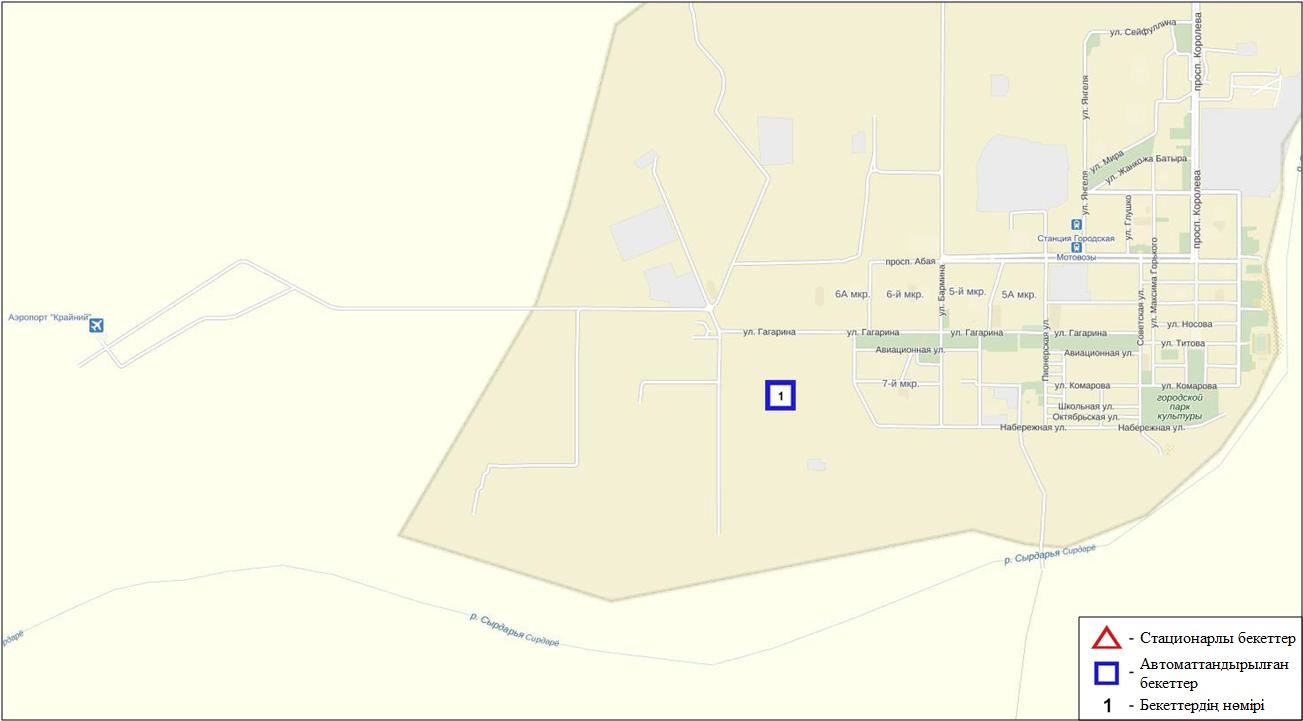 10.2-сурет. Ақай кентінің атмосфералық ауа ластануын бақылау стационарлық желісінің орналасу сызбасы	77- кестеАқай кентінің атмосфералық ауа ластануының сипаттамасыАтмосфераның ластануын жалпы бағалау. Стационарлық бақылау желісінің деректері бойынша (10.2 сур.)атмосфералық ауаның жалпыластану деңгейі төмен  болып бағаланды. ОлСИ= 0,6 және ЕЖҚ= 0,0  %  анықталды (1- және 1.1-кестелер).Жалпы кент бойынша ластаушы заттардың орташа айлық шоғырлары– ШЖШ дан аспады (77-кесте).10.3  Төретам кенті бойынша атмосфералық ауаның ластану жай-күйіАтмосфералық ауаның жай-күйіне бақылау 1 стационарлық бекетте жүргізілді (10.3-сур., 78-кесте).78- кестеБақылау бекеттерінің орналасу орны мен анықталатын қоспалар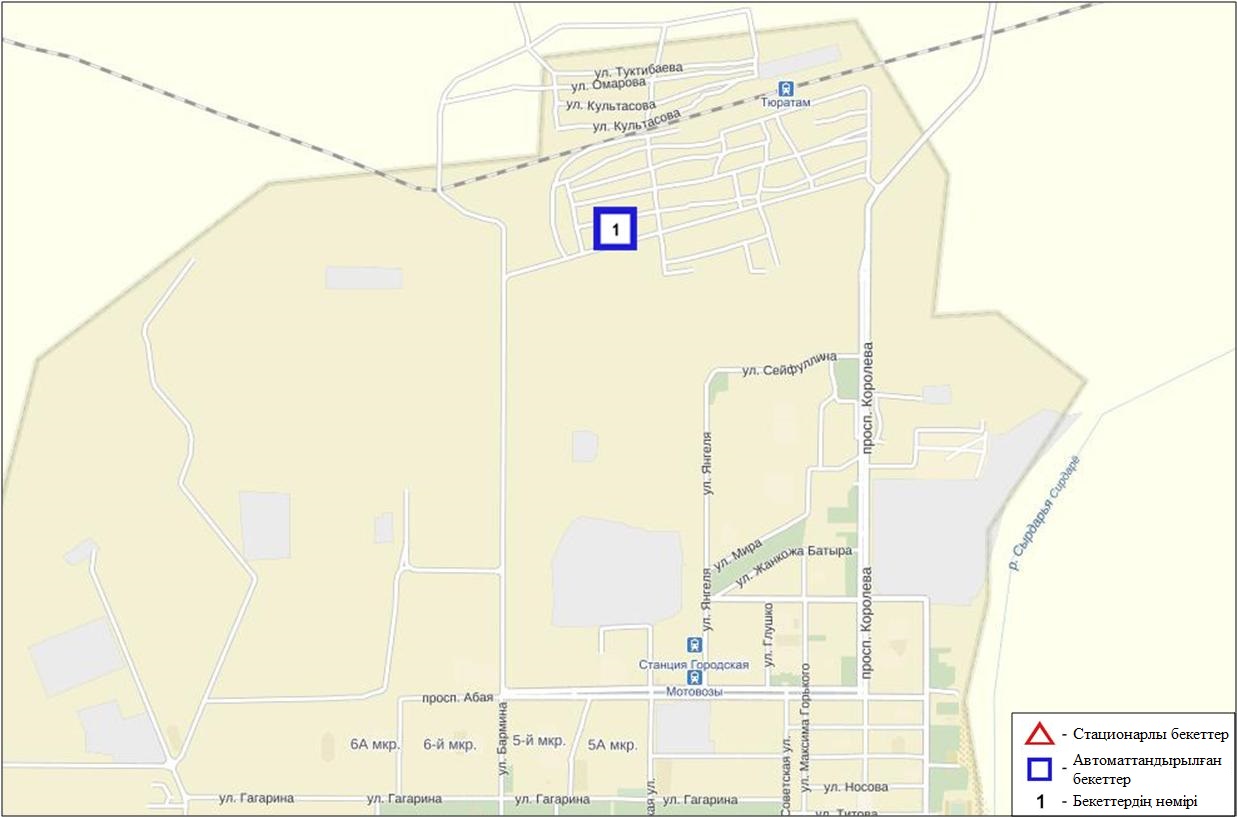 10.3-сурет. Төретам кентінің атмосфералық ауа ластануын бақылау стационарлық желісінің орналасу сызбасы	79- кестеТөретам кентінің  атмосфералық ауа ластануының сипаттамасыАтмосфераның ластануын жалпы бағалау. Стационарлық бақылау желісінің деректері бойынша (10.3 сур.)атмосфералық ауасының жалпыластану деңгейі төмен болып бағаланды. ОлСИ= 0,8 және ЕЖҚ= 0,0 % анықталды (1- және 1.1-кестелер).Жалпы кент бойынша ластаушы заттардың орташа айлық шоғырлары  ШЖШ дан аспады (79- кесте).10.4Қызылорда облысы аумағындағы жер үсті суларының сапасыҚызылорда облысыаумағындағы жер үсті сулары сапасын бақылау 2 су объектісінде (Сырдария өзені және Арал теңізі) жүргізілді. Сырдария өзені суының температурасы 1,2ºC құрады, рН орташа мәні 8,07 құрады, судағы еріген оттегітің орташа концетрациясы 7,66 мг/дм3, ОБТ5 1,05 мг/дм3 құраған. Ауыр металдар (мыс 2,0 ШЖШ), негізгі иондар (сульфаттар 4,6 ШЖШ), биогенді заттар (жалпы темір 1,1 ШЖШ) бойынша нормадан асу жағдайлары байқалған.Арал теңізі температурасы 0ºC құрады, рН орташа мәні – 7,8, судағы еріген оттегінің шоғыры- 7,58 мг/дм3, ОБТ5- 1,0 мг/дм3 құраған. Ауыр металдар (мыс 2,0 ШЖШ), негізгі иондар (сульфаттар 4,7 ШЖШ), биогенді заттар (жалпы темір 1,4 ШЖШ) бойынша нормадан асу жағдайлары байқалған.Сырдария өзені мен Арал теңізінің су сапасы «ластанудың орташа деңгейі» су түрде бағаланады. 2015 жылғы ақпанмен салыстырғанда су сапасы Сырдария өзенінде – жақсарған, Арал теңізінде айтарлықтай өзгермеген. 2015 жылғы қаңтармен салыстырғанда Сырдария өзені мен Арал теңізінің су сапасы айтарлықтай өзгермеген.10.5 Қызылорда облысының радиациялық гамма-фоныАтмосфералық ауаның ластануының гамма сәулелену деңгейіне күнсайын жергілікті 3 метеорологиялық стансада (Қызылорда, Арал, Шиелі) және Қызылорда қаласының (№3 ЛББ), Ақай(№1 ЛББ) және Төретам(№1 ЛББ) кенттерінің3 автоматты бекетінде бақылау жүргізіледі (10.5 - сур.). Облыстың елді-мекендері бойынша атмосфералық ауа қабатының жерге жақын қабатына орташа радиациялық гамма-фонның мәні 0,06-0,18 мкЗв/сағ. шегінде болды. Облыс бойынша радиациялық гамма- фонның орташа мәні 0,13 мкЗв/сағ., яғни шекті жол берілетін шамаға сәйкес келеді.10.6 Атмосфераның жерге жақын қабатында радиоактивтердің түсу тығыздығыАтмосфераның жерге жақын қабатында радиоактивтердің түсу тығыздығына бақылау Қызылорда облысының аумағында2 метеорологиялық станцияда (Арал теңізі, Қызылорда) ауа сынамасын горизонтальді планшеттер алу жолымен жүзеге асырылды (10.5-сур.). Барлық стансада бес тәуліктік сынама жүргізілді.Облыс аумағында атмосфераның жерге жақын қабатында орта тәуліктік радиоактивтердің түсу тығыздығы 0,8-1,5 Бк/м2 шегінде болды. Облыс бойынша радиоактивті түсулердің орташа тығыздығы 1,2 Бк/м2, бұл шекті жол берілетін деңгейінен аспады.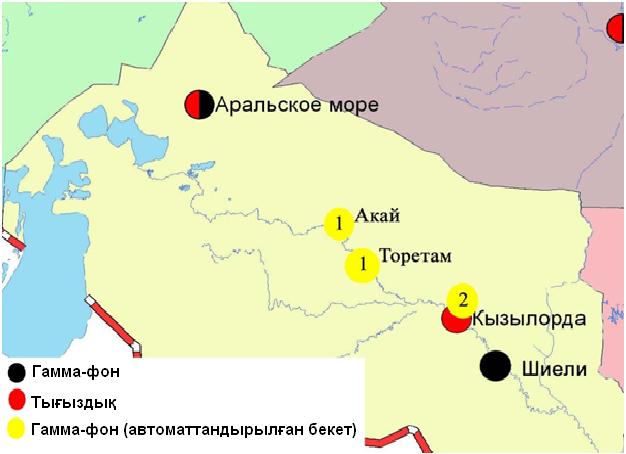 10.4 – сурет. Қызылорда облысының аумағындағы радиациялық гамма-фон мен радиоактивті түсулердің тығыздығын бақылау метеостансаларының орналасу сызбасы.Маңғыстау облысының қоршаған ортаның ластану жай-күйі11.1 Ақтау қаласы бойынша атмосфералық ауаның ластану жай-күйіАтмосфералық ауаның жай-күйіне бақылау 4 стационарлық бекетте жүргізілді (11.1-сур., 80-кесте).80- кестеБақылау бекеттерінің орналасу орны мен анықталатын қоспалар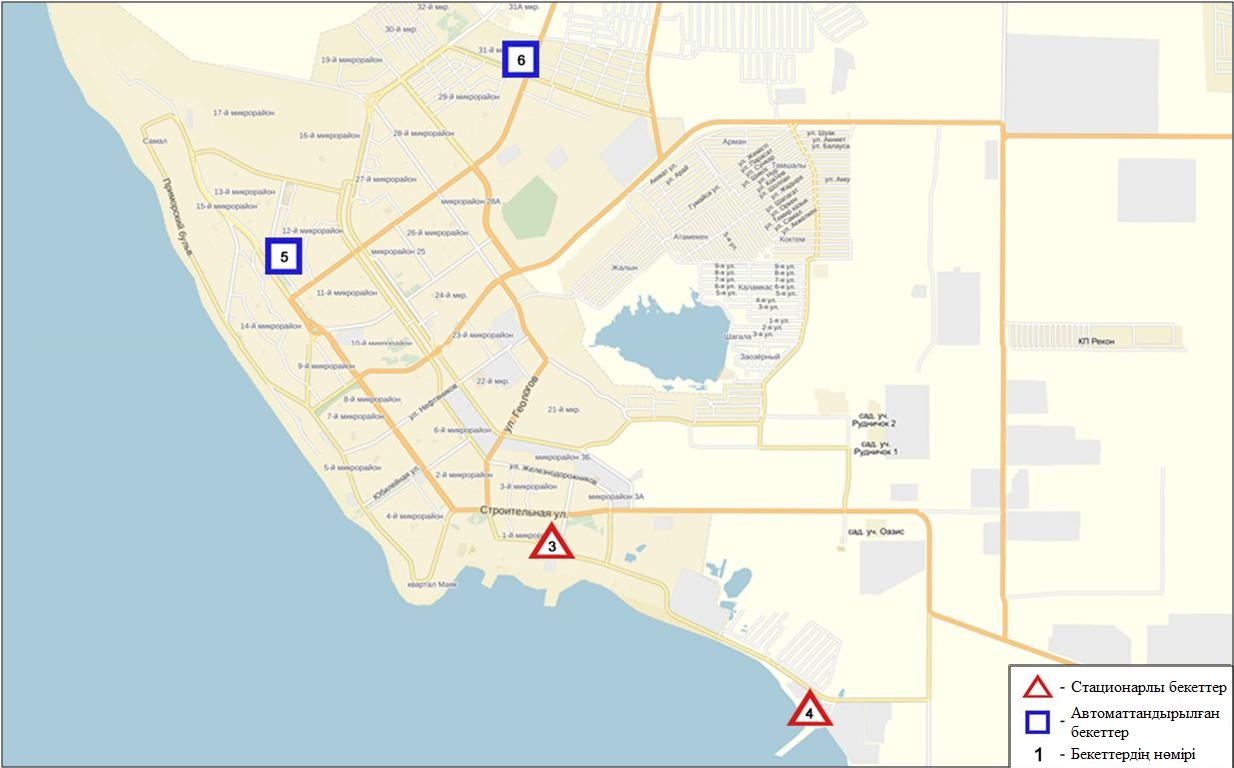 11.1-сурет. Ақтау қаласының атмосфералық ауа ластануын бақылау стационарлық желісінің орналасу сызбасы	81-  кестеАқтау қаласының атмосфералық ауа ластануының сипаттамасыАтмосфераның ластануын жалпы бағалау. Стационарлық бақылау желісінің деректері бойынша (11.1-11.2 сур.) қаланың атмосфералық ауасы жалпыластану деңгейі көтеріңкі болып бағаланды. ОлСИ= 2,3 (көтеріңкі деңгей) және ЕЖҚ= 0,7 % (төмен деңгей)анықталды (1- және 1.1-кестелер). Қала ауасы  күкірттісутекпен  басым ластанған. Жалпы қала бойынша ластаушы заттардың орташа айлық шоғырлары ШЖШ дан аспады.1 ШЖШ арту еселігінің жағдайлары РМ-2,5 қалқыма бөлшектері бойынша –1, РМ-10 қалқыма бөлшектер мен күкіртті сутегі-7, азот диоксиді-4, озон-14 жағдайы тіркелді (81-кесте).11.2 Жаңаөзен қаласы бойынша атмосфералық ауаның ластану жай-күйіАтмосфералық ауаның жай-күйіне бақылау 2 стационарлық бекетте жүргізілді (11.2-сур., 82-кесте).82- кестеБақылау бекеттерінің орналасу орны мен анықталатын қоспалар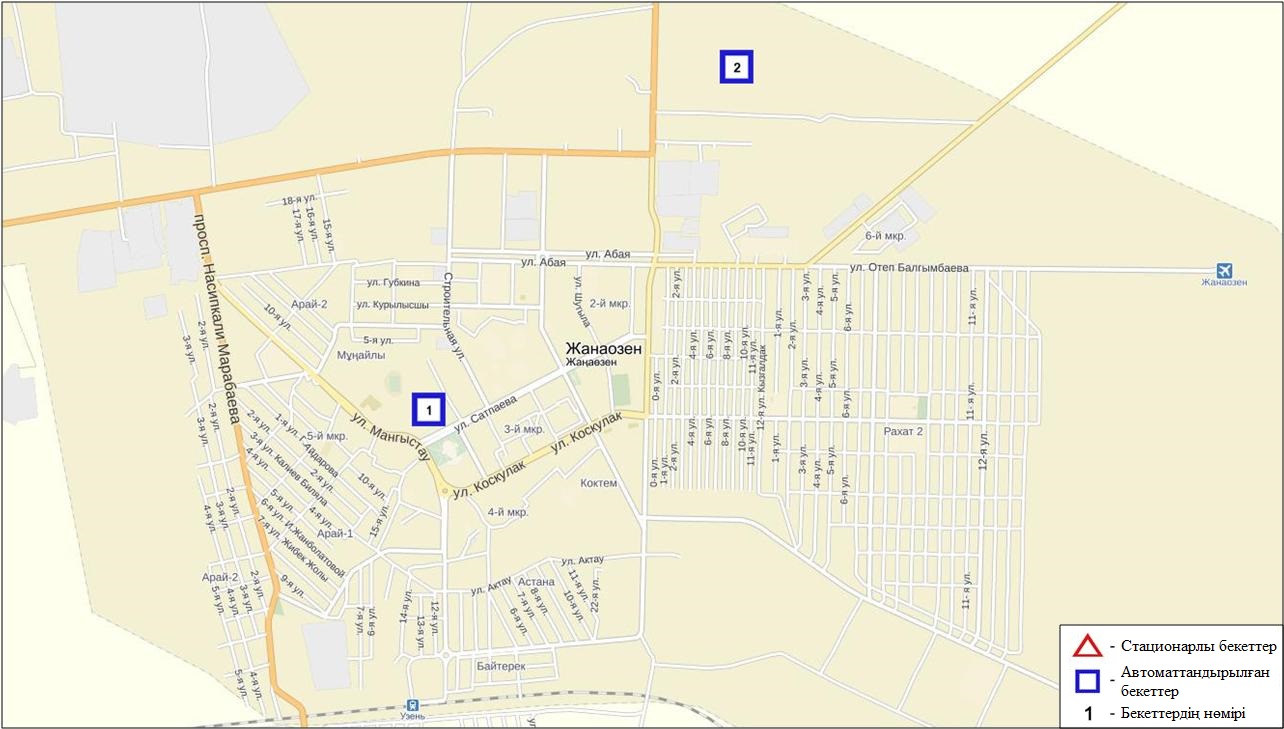 11.3-сурет. Жаңаөзен қаласының атмосфералық ауа ластануын бақылау стационарлық желісінің орналасу сызбасы	83-   кестеЖаңаөзен қаласының атмосфералық ауа ластануының сипаттамасыАтмосфераның ластануын жалпы бағалау. Стационарлық бақылау желісінің деректері бойынша (11.3 сур.) қаланың атмосфералық ауасы жалпыластану деңгейі төмен болып бағаланды. ОлСИ= 1,1 және ЕЖҚ= 0,1 % анықталды (1- және 1.1-кестелер).Жалпы қала бойынша ластаушы заттардың орташа  айлық шоғырлары ШЖШ- дан аспады. 1 ШЖШ-дан асу озон бойынша 3 жағдай тіркелді  (83-кесте).11.3 Бейнеу кенті бойынша атмосфералық ауаның ластану жай-күйіАтмосфералық ауаның жай-күйіне бақылау 1 стационарлық бекетте жүргізілді (11.3-сур., 84-кесте).84- кестеБақылау бекеттерінің орналасу орны мен анықталатын қоспалар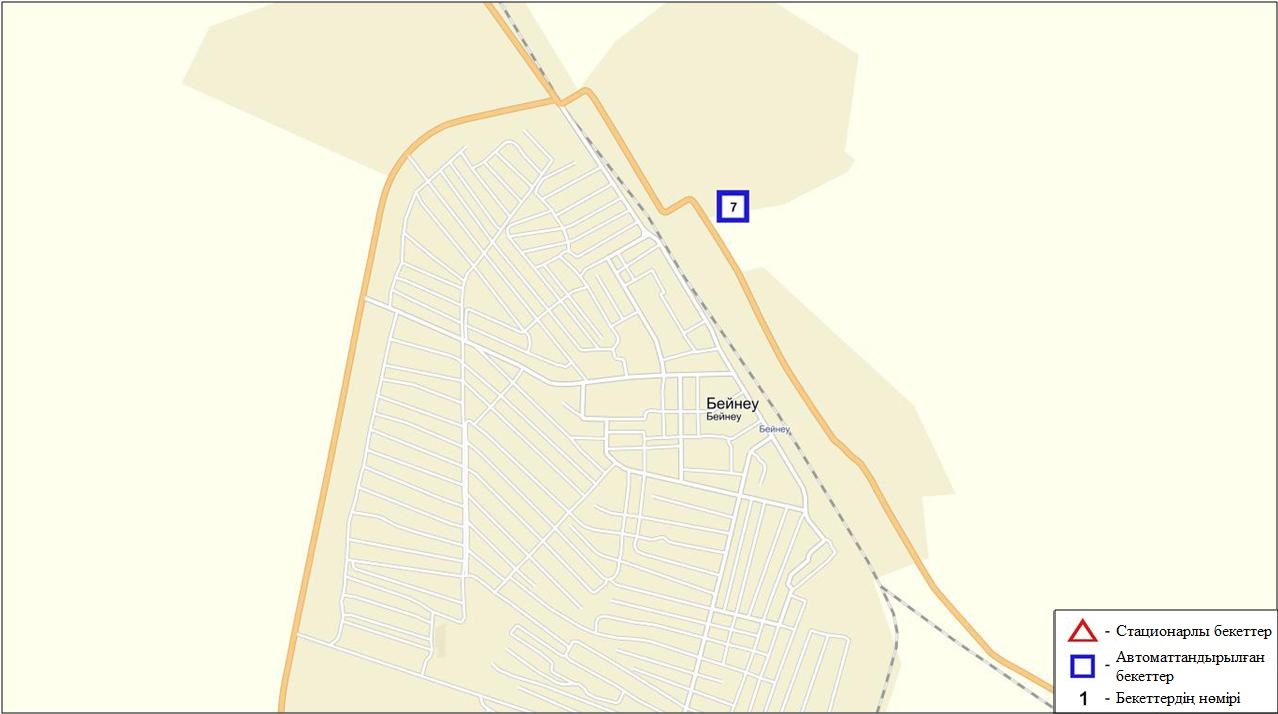 11.3-сурет. Бейнеу кентінің атмосфералық ауа ластануын бақылау стационарлық желісінің орналасу сызбасы	85 кестеБейнеу кентінің атмосфералық ауа ластануының сипаттамасыАтмосфераның ластануын жалпы бағалау. Стационарлық бақылау желісінің деректері бойынша (11.3 сур.) қаланың атмосфералық ауасы жалпыластану деңгейі көтеріңкі болып бағаланды. ОлСИ= 4,3 және ЕЖҚ= 9,0 %  анықталды (1- және 1.1-кестелер). Кент ауасы озонмен басым ластанаған. Жалпы кент бойынша орташа айлық шоғырлар озон – 3,3 ШЖШс.с., басқа ластаушы заттар – ШЖШ дан аспады.1 ШЖШ арту еселігінің жағдайлары озон бойынша –187, күкіртті сутегі - 1 жағдайы тіркелді (85-кесте).11.4Маңғыстау облысы «Ақтау теңіз порты» арнайы экономикалық аймақ (АЭА) су айдынындағы гидрохимиялық көрсеткіштер бойынша теңіз суы сапасы«Ақтау теңіз порты» АЭА су айдынында теңіз суы сапасын бақылау 2016 жылғы ақпанда төмендегідей 4 гидрохимиялық тұстама бойынша жүргізілді: 1 тұстама – су айдынының солтүстік бөлігі; 2 тұстама – су айдынының орталық бөлігі, кеме жүру тоғаны ауданы, теңіз порты мұнай терминалы; 3 тұстама – су айдынының оңтүстік бөлігі, мұнай құю эстакадасы, «Қазтрансойл» мұнай терминалы; 4 тұстама – фондық, АЭА су айдынынан тыс. Теңіз порты су айдынында су температурасы 7,0 – 8,0 ºC, сутегі көрсеткіші 8,1-8,3, судағы еріген оттегі шамасы 7,5 мг/дм3, ОБТ5 1,3 мг/дм3. ШЖШ асу байқалмаған.2016 жылғы ақпанда Теңіз порты су айдынында барлық нүктелерде су сапасы «нормативті таза». 2015 жылғы ақпанмен және 2016 жылғы қаңтармен салыстырғанда су сапасы өзгермеген (таблица 5).11.5 Маңғыстау облысының радиациялық гамма-фоныАтмосфералық ауаның ластануының гамма сәулелену деңгейіне күнсайын жергілікті 4 метеорологиялық стансада (Ақтау, Форт-Шевченко, Жаңаөзен, Бейнеу), Қошқар- Ата қалдық орнында және атмосфералық ауаның ластануына бақылау Жаңаөзен қаласының (№1, №2 ЛББ)2 автоматты бекетінде бақылау жүргізіледі. Облыстың елді-мекендері бойынша атмосфералық ауа қабатының жерге жақын қабатына орташа радиациялық гамма-фонның мәні 0,08-0,14 мкЗв/сағ. шегінде болды. Облыс бойынша радиациялық гамма- фонның орташа мәні 0,10 мкЗв/сағ., яғни шекті жол берілетін шамаға сәйкес келеді.11.6 Атмосфераның жерге жақын қабатында радиоактивтердің түсу тығыздығыАтмосфераның жерге жақын қабатында радиоактивтердің түсу тығыздығына бақылау Маңғыстау облысының аумағында3 метеорологиялық станцияда (Ақтау, Форт-Шевченко, Жаңаөзен) ауа сынамасын горизонтальді планшеттер алу жолымен жүзеге асырылды (11.4-сур.). Барлық стансада бес тәуліктік сынама жүргізілді.Облыс аумағында атмосфераның жерге жақын қабатында орта тәуліктік радиоактивтердің түсу тығыздығы 0,7-1,5 Бк/м2 шегінде болды. Облыс бойынша радиоактивті түсулердің орташа тығыздығы 1,1 Бк/м2, бұл шекті жол берілетін деңгейінен аспады.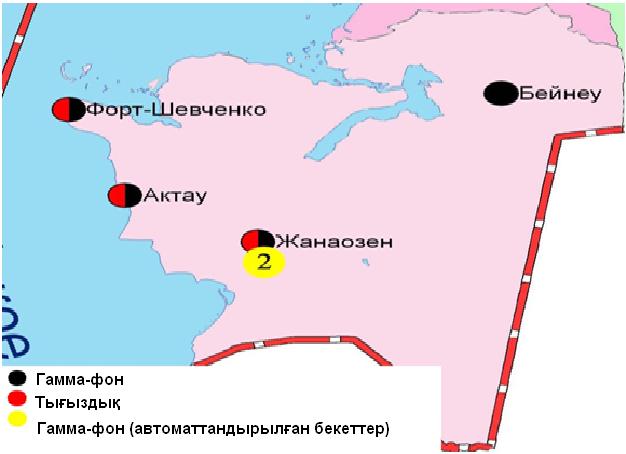 11.4 – сурет. Маңғыстау облысының аумағындағы радиациялық гамма-фон мен радиоактивті түсулердің тығыздығын бақылау метеостансаларының орналасу сызбасы.Павлодар облысының қоршаған ортаның ластану жай-күйі12.1 Павлодар қаласы бойынша атмосфералық ауаның ластану жай-күйіАтмосфералық ауаның жай-күйіне бақылау 6 стационарлық бекетте жүргізілді (12.1-сур., 86-кесте).86- кестеБақылау бекеттерінің орналасу орны мен анықталатын қоспалар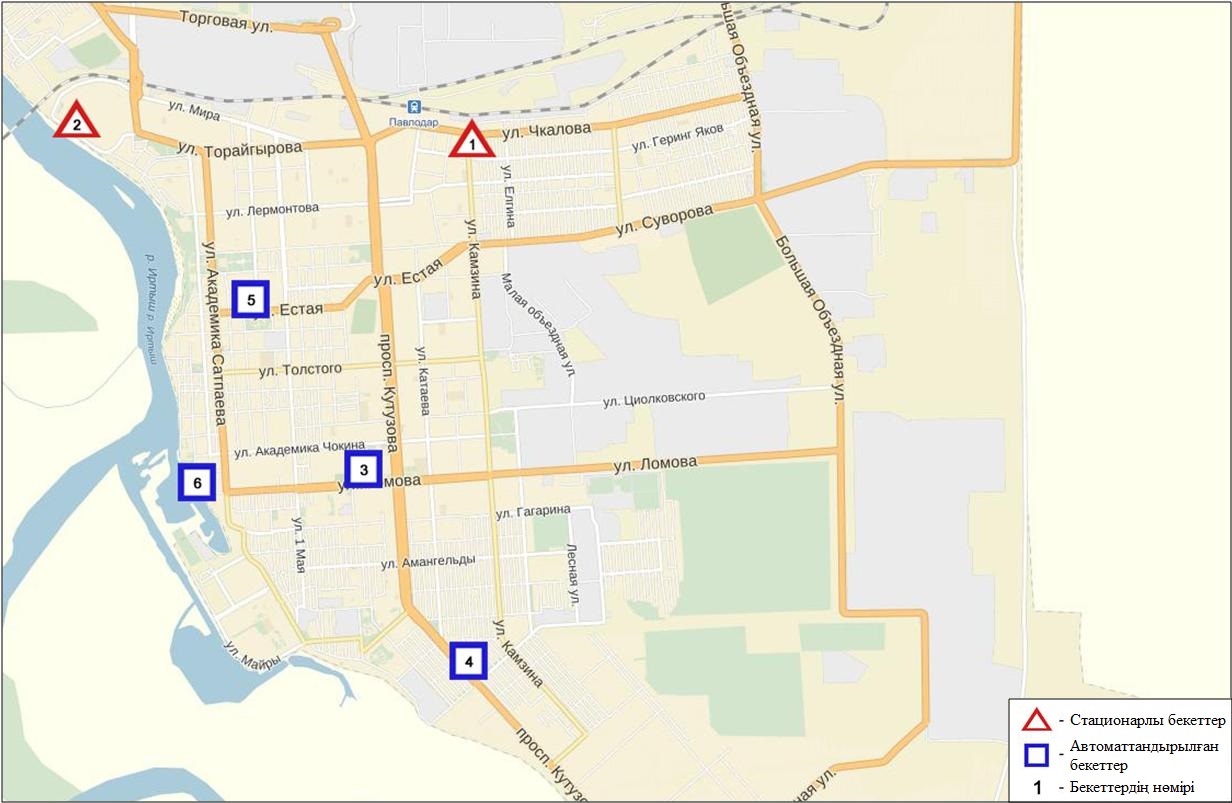 12.1-сурет. Павлодар қаласының атмосфералық ауа ластануын бақылау стационарлық желісінің орналасу сызбасы	87  кестеПавлодар қаласының атмосфералық ауа ластануының сипаттамасыАтмосфераның ластануын жалпы бағалау. Стационарлық бақылау желісінің деректері бойынша (12.1 сур.) қаланың атмосфералық ауасы жалпыластану деңгейі көтеріңкі болып бағаланды. ОлСИ= 4,9 және ЕЖҚ= 3,1 % анықталды (1- және 1.1-кестелер). Қала ауасы озонмен басым ластанған Жалпы қала бойынша орташа айлық шоғырлары озон бойынша 1,7 ШЖШс.с., басқа  ластаушы заттардың шоғыры ШЖШ дан аспады.1 ШЖШ арту еселігінің жағдайлары РМ-2,5 қалқыма бөлшектері бойынша-4, РМ-10 қалқыма бөлшектері –13, көміртегі оксиді-64, азот диоксиді-5, азот оксиді-1, озон-47, күкіртті сутегі-10 жағдай тіркелді (87-кесте).12.2 Екібастұз қаласы бойынша атмосфералық ауаның ластану жай-күйіАтмосфералық ауаның жай-күйіне бақылау 3 стационарлық бекетте жүргізілді (12.2-сур., 88-кесте).88- кестеБақылау бекеттерінің орналасу орны мен анықталатын қоспалар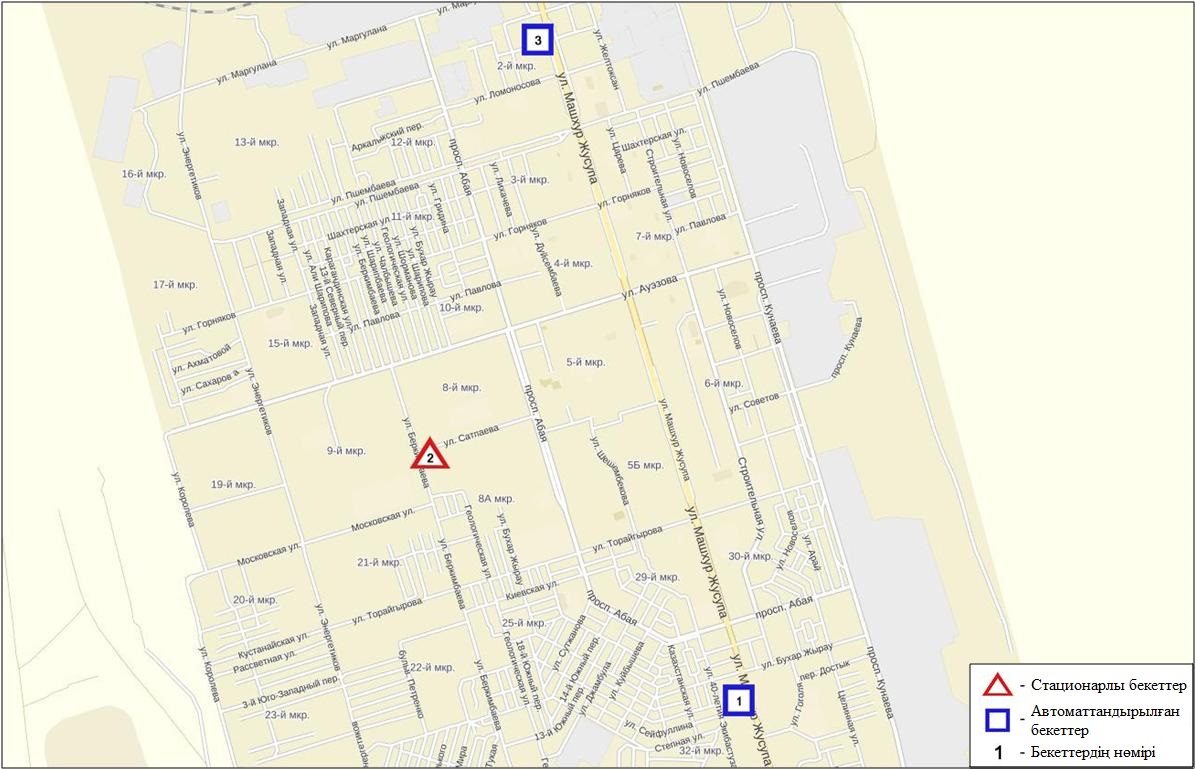 	12.2-сурет. Екібастұз қаласының атмосфералық ауа ластануын бақылау стационарлық желісінің орналасу сызбасы	89- кестеЕкібастұз қаласының атмосфералық ауа ластануының сипаттамасыАтмосфераның ластануын жалпы бағалау. Стационарлық бақылау желісінің деректері бойынша (12.2 сур.) қаланың атмосфералық ауасы жалпыластану деңгейі көтеріңкі болып бағаланды. ОлЕЖҚ= 2,1 % (көтеріңкі деңгей) және  СИ= 1,3 (төмен деңгей) анықталды (1- және 1.1-кестелер).Жалпы қала бойынша орташа айлық шоғырлар озон бойынша – 2,1 ШЖШс.с., басқа ластаушы заттар – ШЖШ дан аспады. 1 ШЖШ-дан асу еселігі көміртегі оксиді бойынша -25 жағдай тіркелді (89-кесте).12.3  Ақсу қаласы бойынша атмосфералық ауаның ластану жай-күйіАтмосфералық ауаның жай-күйіне бақылау 1 стационарлық бекетте жүргізілді (12.3-сур., 90-кесте).90- кестеБақылау бекеттерінің орналасу орны мен анықталатын қоспалар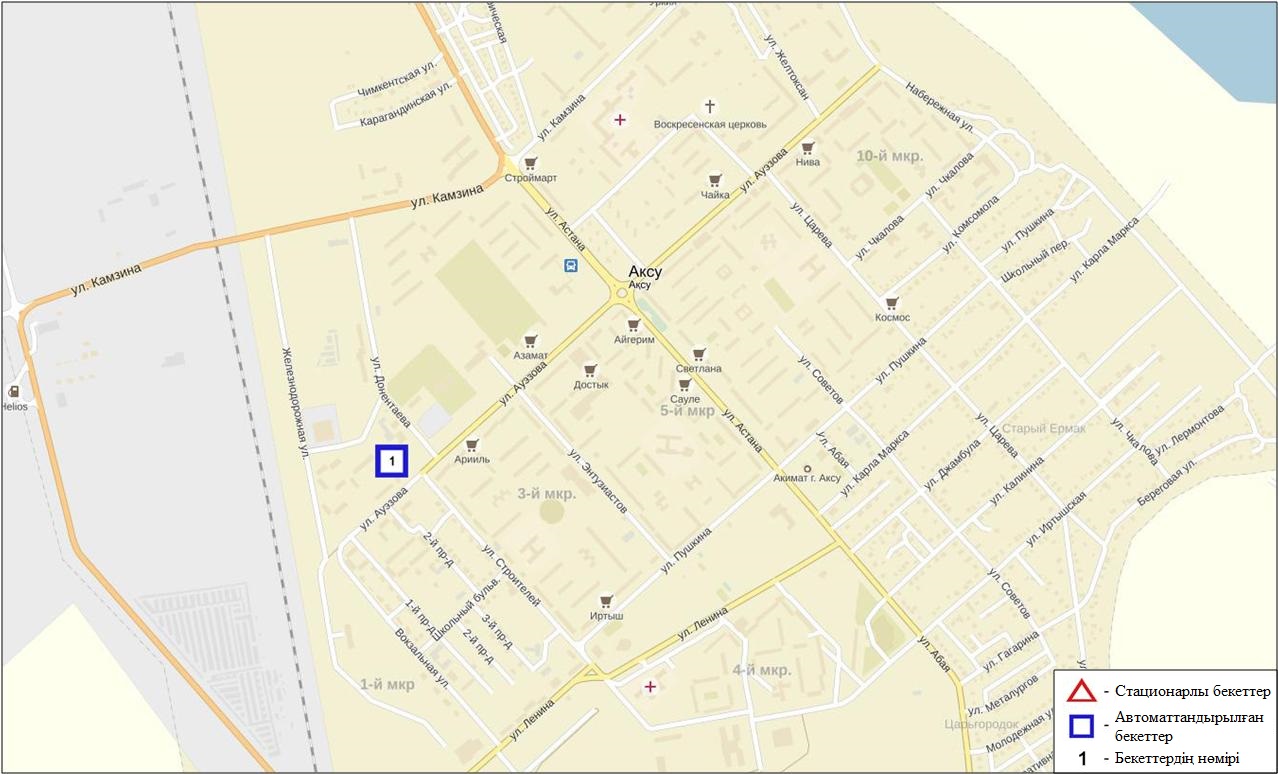 12.3-сурет. Ақсу қаласының атмосфералық ауа ластануын бақылау стационарлық желісінің орналасу сызбасы	91 кестеАқсу қаласының атмосфералық ауа ластануының сипаттамасыАтмосфераның ластануын жалпы бағалау. Стационарлық бақылау желісінің деректері бойынша (12.3 сур.) қаланың атмосфералық ауасы жалпыластану деңгейі төмен болып бағаланды. ОлСИ= 0,4 және ЕЖҚ= 0,0 % анықталды (1- және 1.1-кестелер).Жалпы қала бойынша ластаушы заттардың орташа айлық шоғырлары ШЖШ дан аспады (91 кесте).Павлодар облысы аумағындағы жер үсті суларының сапасыПавлодар облысы аумағындағы жер үсті сулары сапасын бақылау Ертіс өзенінде жүргізілді. Судың температурасы 1,02ºC құрады, рН орташа мәні 7,8 құрады, судағы еріген оттегітің орташа концетрациясы 11,74 мг/дм³, ОБТ5 орташа мәні 1,67 мг/дм³ құраған. Биогенді заттар (жалпы темір 1,1 ПДК) және ауыр металдар (мыс 1,5 ШЖШ) бойынша нормадан асқандығы тіркелді.Ертіс өзенінің су сапасы «ластанудың орташа деңгейі» су түрінде бағаланады. 2015 жылғы ақпанмен және 2016 жылғы қаңтармен салыстырғанда Ертіс өзенінің су сапасы айтарлықтай өзгермеген.12.5 Павлодар облысының радиациялық гамма-фоныАтмосфералық ауаның ластануының гамма сәулелену деңгейіне күнсайын жергілікті 7 метеорологиялық стансада (Ақтоғай, Баянауыл, Ертіс, Павлодар, Шарбақты, Екібастұз, Көктөбе)  және атмосфералық ауаның ластануына бақылау Павлодар қаласының (№3, №4 ЛББ), Ақсу қаласының (№1 ЛББ), Екібастұз қаласының (№1 ЛББ)4 автоматты бекетінде бақылау жүргізіледі (12.4 сур.). Облыстың елді-мекендері бойынша атмосфералық ауа қабатының жерге жақын қабатына орташа радиациялық гамма-фонның мәні 0,09-0,23 мкЗв/сағ. шегінде болды. Облыс бойынша радиациялық гамма- фонның орташа мәні 0,12 мкЗв/сағ., яғни шекті жол берілетін шамаға сәйкес келеді.12.6 Атмосфераның жерге жақын қабатында радиоактивтердің түсу тығыздығыАтмосфераның жерге жақын қабатында радиоактивтердің түсу тығыздығына бақылау Павлодар облысының аумағында3 метеорологиялық станцияда (Ертіс, Павлодар, Екібастұз)  ауа сынамасын горизонтальді планшеттер алу жолымен жүзеге асырылды (12.4-сур.). Барлық стансада бес тәуліктік сынама жүргізілді.Облыс аумағында атмосфераның жерге жақын қабатында орта тәуліктік радиоактивтердің түсу тығыздығы 0,6-1,4 Бк/м2 шегінде болды. Облыс бойынша радиоактивті түсулердің орташа тығыздығы 1,1 Бк/м2, бұл шекті жол берілетін деңгейінен аспады.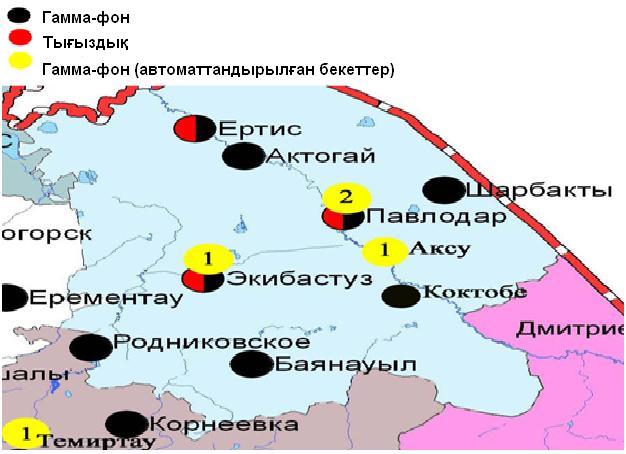 12.4 – сурет. Павлодар облысының аумағындағы радиациялық гамма-фон мен радиоактивті түсулердің тығыздығын бақылау метеостансаларының орналасу сызбасы.Солтүстік Қазақстан облысының қоршаған ортаның ластану жай-күйі13.1 Петропавл қаласы бойынша атмосфералық ауаның ластану жай-күйіАтмосфералық ауаның жай-күйіне бақылау 4 стационарлық бекетте жүргізілді (13.1-сур., 92-кесте).92- кестеБақылау бекеттерінің орналасу орны мен анықталатын қоспалар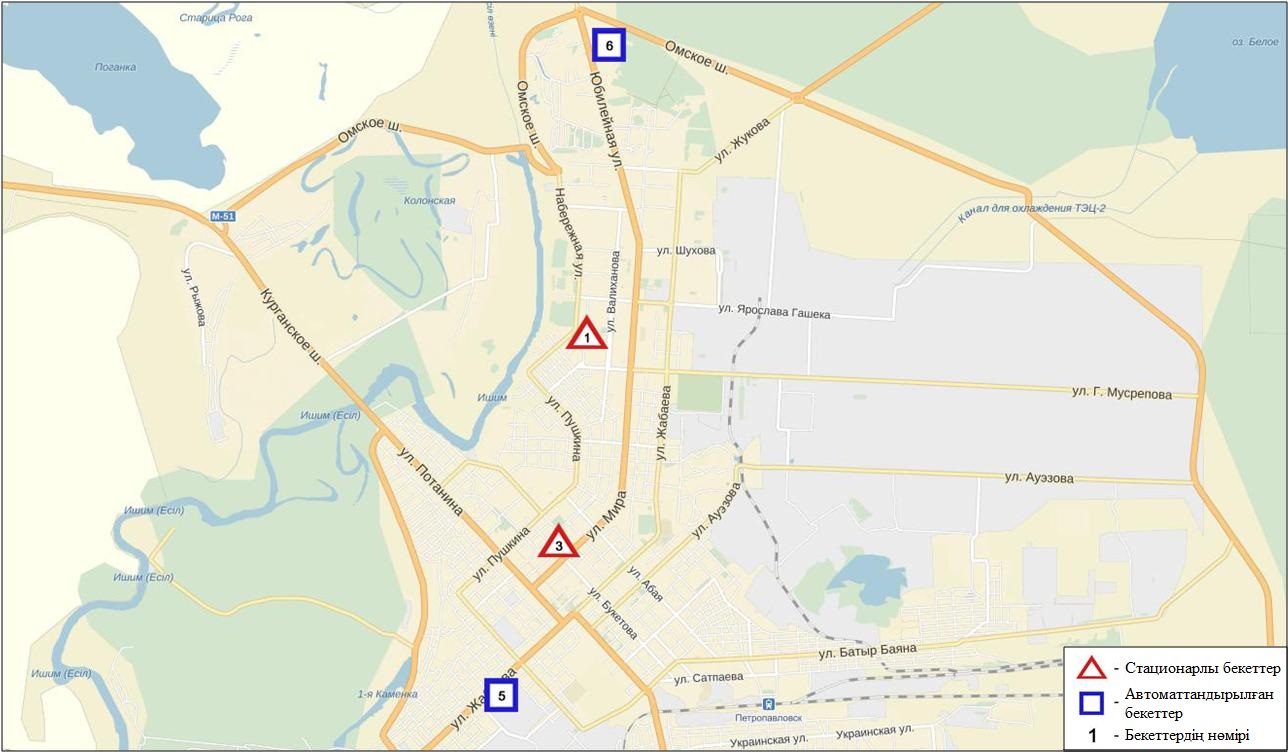 13.1-сурет. Петропавл қаласының атмосфералық ауа ластануын бақылау стационарлық желісінің орналасу сызбасы	93 кестеПетропавл қаласының атмосфералық ауа ластануының сипаттамасыАтмосфераның ластануын жалпы бағалау. Стационарлық бақылау желісінің деректері бойынша (13.1 сур.) қаланың атмосфералық ауасы жалпыластану деңгейі көтеріңкі болып бағаланды. Ол СИ= 3,3 және ЕЖҚ= 3,1 %  анықталды (1- және 1.1-кестелер).Жалпы қала бойынша орташа айлық шоғырлар озон – 1,6 ШЖШс.с., басқа ластаушы заттар – ШЖШ дан аспады.1 ШЖШ арту еселігінің жағдайлары РМ-10 қалқыма бөлшектері бойынша –64, көміртегі оксиді -21, күкіртті сутегі - 40 жағдайы тіркелді (93-кесте).Солтүстік Қазақстан облысы аумағындағы жер үсті суларының сапасыСолтүстік Қазақстан облысы аумағында жер үсті суларының сапасына бақылау Есіл өзені мен Сергеевское суқоймасында жүргізіледі.Есіл өзені суының температурасы 0,2 ºC - 1,2 ºC аралығында белгіленген; сутегі көрсеткішінің орташа шамасы 7,46; судағы еріген оттегінің шамасы орташа алғанда 11,06 мг/дм3; ОБТ5 - 1,51 мг/дм3 құраған.Ауыр металдар (мыс – 3,7 ШЖШ, мырыш– 1,6 ШЖШ), биогендік заттар (жалпы темір – 2,0 ШЖШ), негізгі иондар (сульфаттар – 2,0 ШЖШ, натрий – 2,0 ШЖШ) бойынша шекті жол берілген шамадан асуы тіркелген.Сергеевское су қоймасы суының температурасы 0,4 ºC; сутегі көрсеткіші7,39; еріген оттегі шамасы - 8,00 мг/дм3; ОБТ5 - 2,18 мг/дм3 құраған. Негізгі иондар (сульфаттар – 1,2 ШЖШ, натрий – 1,2 ШЖШ),  ауыр металдар (мыс – 6,8 ШЖШ) жәәне биогенді заттар (жалпы темір – 3,3 ШЖШ) бойынша нормадан асу байқалған.Есіл өзенінің су сапасы «ластанудың орташа деңгейі»; Сергеевское су қоймасындағы су «ластанудың жоғары деңгейі»деп бағаланады. 2016 жылғы қаңтармен салыстырғанда, Есіл өзенінде су сапасы – өзгермеген, ал Сергеевское суқоймасы нашарлаған. 2015 жылғы ақпанмен салыстырғанда Есіл өзені мен Сергеевское су қоймасы су сапасы айтарлықтай өзгермеген.13.3 Солтүстік Қазақстан облысының радиациялық гамма-фоныАтмосфералық ауаның ластануының гамма сәулелену деңгейіне күнсайын жергілікті 3 метеорологиялық стансада (Булаево, Петропавл, Сергеевка) бақылау жүргізіледі (13.2 сур.). Облыстың елді-мекендері бойынша атмосфералық ауа қабатының жерге жақын қабатына орташа радиациялық гамма-фонның мәні 0,09-0,13 мкЗв/сағ. шегінде болды. Облыс бойынша радиациялық гамма- фонның орташа мәні 0,10 мкЗв/сағ., яғни шекті жол берілетін шамаға сәйкес келеді.13.4 Атмосфераның жерге жақын қабатында радиоактивтердің түсу тығыздығыАтмосфераның жерге жақын қабатында радиоактивтердің түсу тығыздығына бақылау Солтүстік Қазақстан облысының аумағында2 метеорологиялық станцияда (Петропавл, Сергеевка) ауа сынамасын горизонтальді планшеттер алу жолымен жүзеге асырылды (13.2-сур.). Барлық стансада бес тәуліктік сынама жүргізілді.Облыс аумағында атмосфераның жерге жақын қабатында орта тәуліктік радиоактивтердің түсу тығыздығы 0,9-1,5  Бк/м2 шегінде болды. Облыс бойынша радиоактивті түсулердің орташа тығыздығы 1,1 Бк/м2, бұл шекті жол берілетін деңгейінен аспады.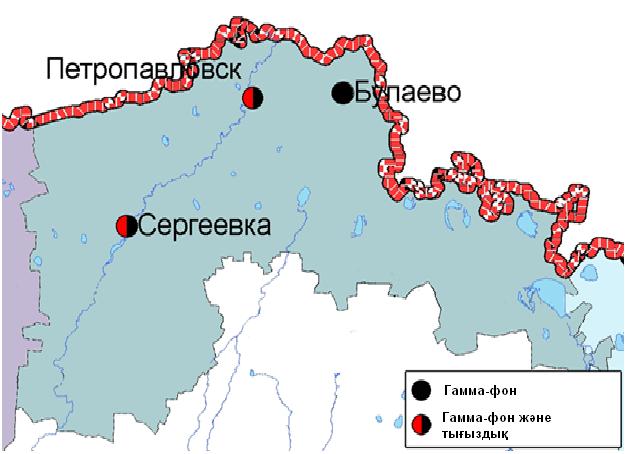 13.2 – сурет. Солтүстік Қазақстан облысының аумағындағы радиациялық гамма-фон мен радиоактивті түсулердің тығыздығын бақылау метеостансаларының орналасу сызбасы.Оңтүстік Қазақстан облысының қоршаған ортаның ластану жай-күйі14.1 Шымкент қаласы бойынша атмосфералық ауаның ластану жай-күйіАтмосфералық ауаның жай-күйіне бақылау 6 стационарлық бекетте жүргізілді (14.1-сур., 94-кесте).94- кестеБақылау бекеттерінің орналасу орны мен анықталатын қоспалар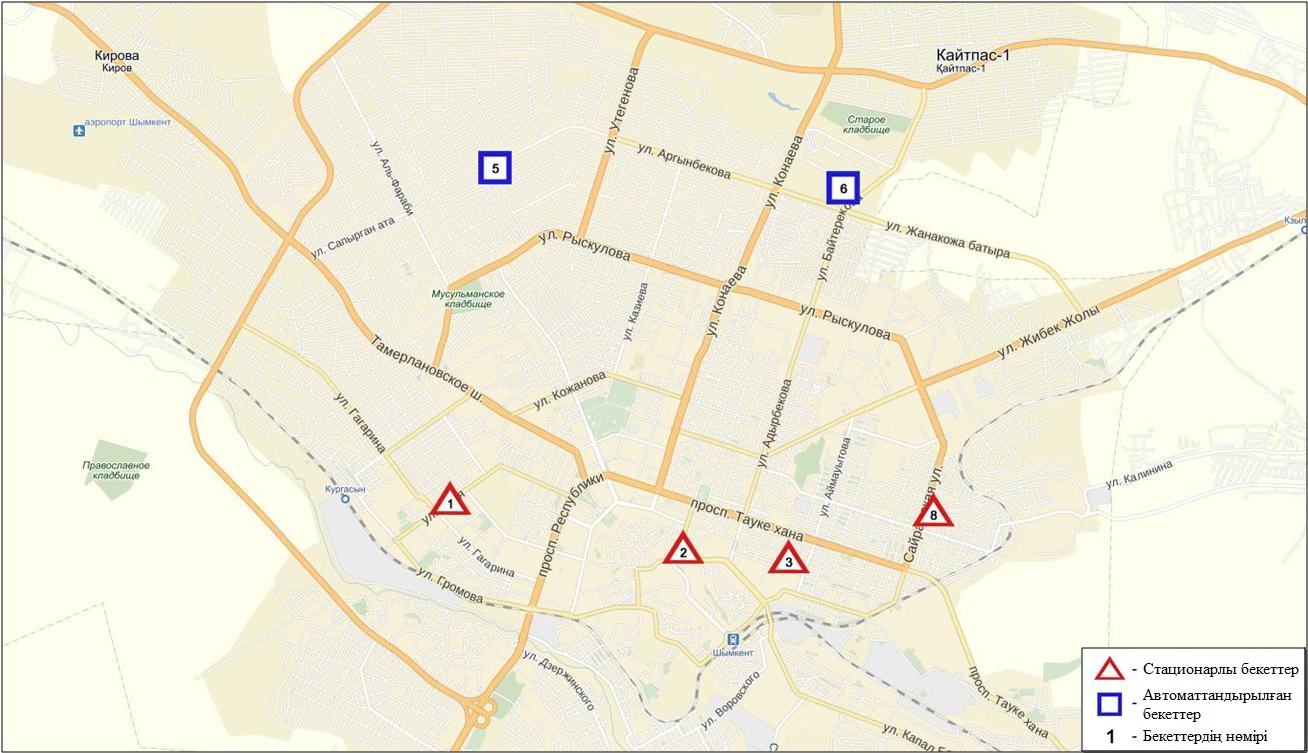 14.1-сурет. Шымкент қаласының атмосфералық ауа ластануын бақылау стационарлық желісінің орналасу сызбасы	95- кестеШымкент қаласының атмосфералық ауа ластануының сипаттамасыАтмосфераның ластануын жалпы бағалау. Стационарлық бақылау желісінің деректері бойынша (14.1- сур.) қаланың атмосфералық ауасы жалпыластану деңгейі көтеріңкі болып бағаланды. ОлСИ= 2,1 және ЕЖҚ= 9,0 %  анықталды(1- және 1.1-кестелер). Қала ауасы күкіртті сутегімен басым ластанған.Жалпы қала бойынша орташа айлық шоғырлары: қалқыма заттар-1,4 ШЖШс.с., азот диоксиді – 1,1 ШЖШс.с., озон – 2,7ШЖШс.с., формальдегид – 1,8ШЖШс.с., басқа ластаушы заттар мен ауыр металдардың бар болуы  – ШЖШ дан аспады.1 ШЖШ арту еселігінің жағдайлары көміртегі оксиді бойынша -15, озон- 56, күкіртті сутегі - 166 жағдайы тіркелді (95-кесте).14.2 Түркістан қаласы бойынша атмосфералық ауаның ластану жай-күйіАтмосфералық ауаның жай-күйіне бақылау 1 стационарлық бекетте жүргізілді (14.2-сур., 96-кесте).96- кестеБақылау бекеттерінің орналасу орны мен анықталатын қоспалар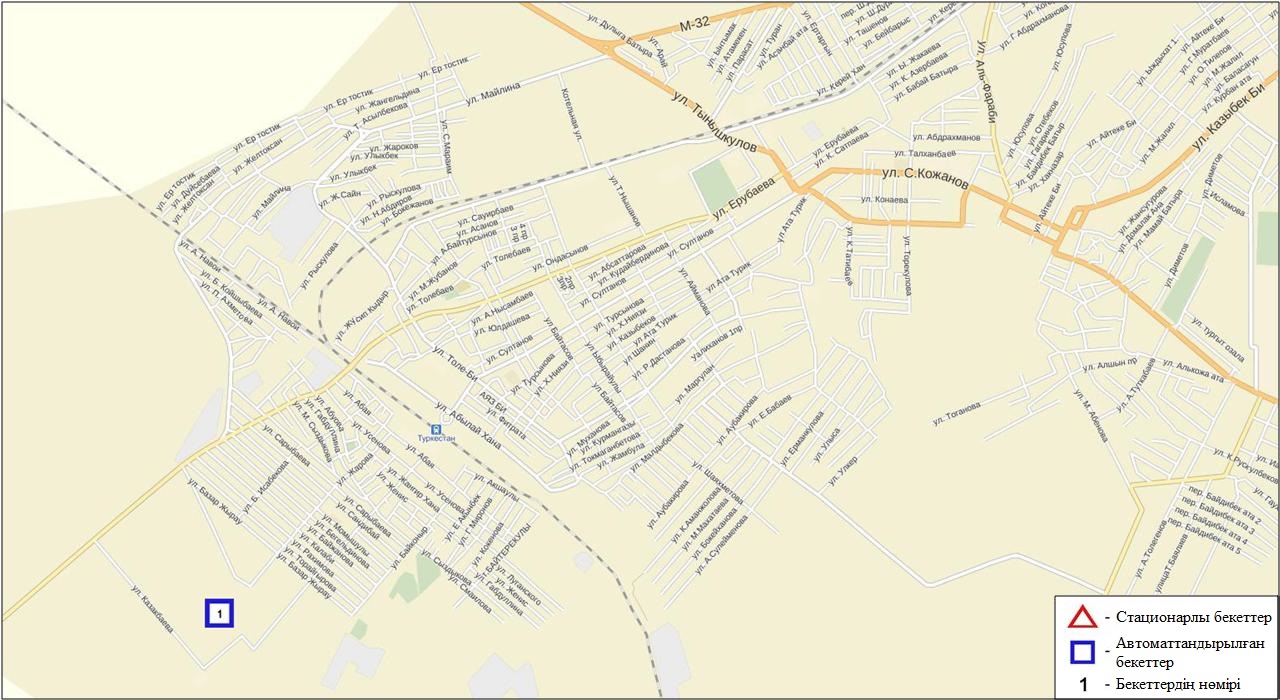 14.2-сурет. Түркістан қаласының атмосфералық ауа ластануын бақылау стационарлық желісінің орналасу сызбасы	97- кестеТүркістан қаласының атмосфералық ауа ластануының сипаттамасыАтмосфераның ластануын жалпы бағалау. Стационарлық бақылау желісінің деректері бойынша (14.2- сур.) қаланың атмосфералық ауасы жалпыластану деңгейі өте жоғары болып бағаланды. ОлЕЖҚ= 84,3 % (өте жоғары деңгей)  және СИ= 3,3 (көтеріңкі деңгей) анықталды (1- және 1.1-кестелер). Қала ауасы РМ-10 қалқыма бөлшектерімен басым ластанған. Жалпы қала бойынша орташа айлық шоғырлары: РМ-10 қалқыма бөлшектері-7,3 ШЖШс.с., басқа ластаушы заттар– ШЖШ дан аспады.РМ-10 қалқыма бөлшектері бойынша 1 ШЖШ-дан арту еселігі -1761 және көміртегі оксиді бойынша 26 жағдай  тіркелді (97-кесте).14.3 Кентау қаласы бойынша атмосфералық ауаның ластану жай-күйіАтмосфералық ауаның жай-күйіне бақылау 1 стационарлық бекетте жүргізілді (14.3-сур., 98-кесте).98- кестеБақылау бекеттерінің орналасу орны мен анықталатын қоспалар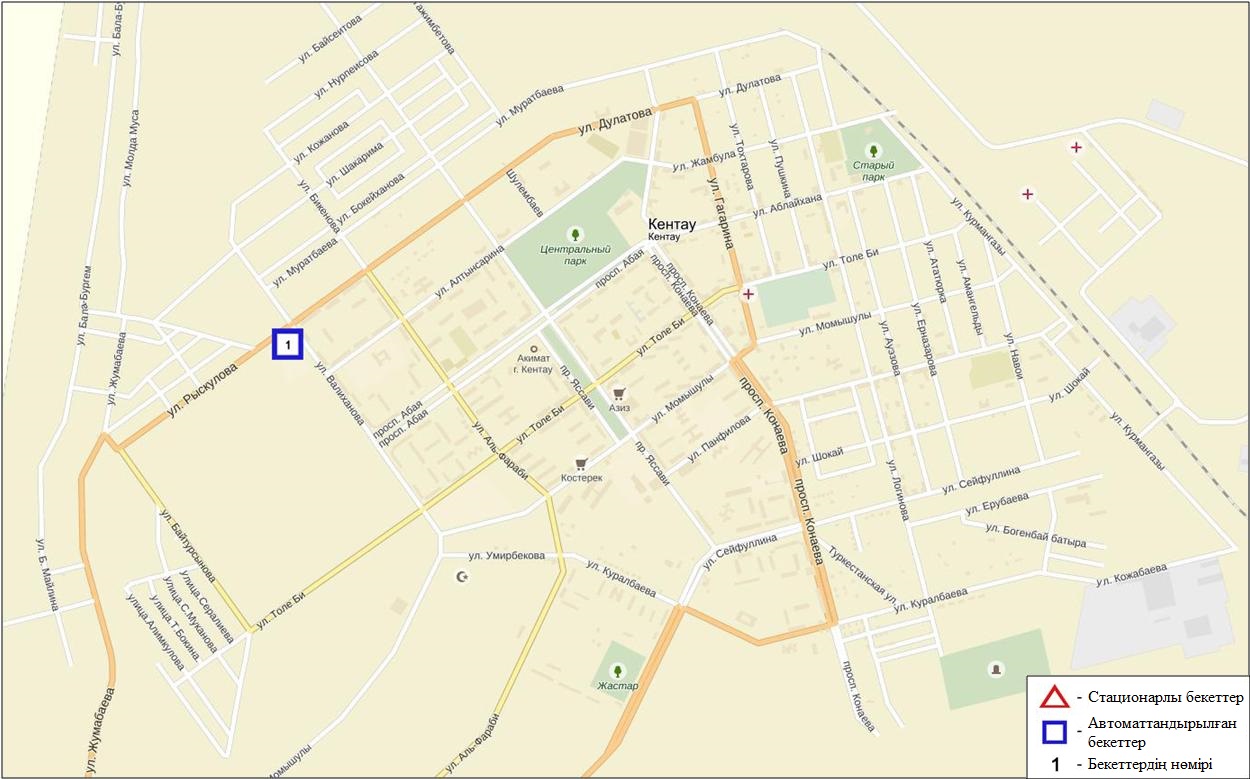 14.3-сурет. Кентау қаласының атмосфералық ауа ластануын бақылау стационарлық желісінің орналасу сызбасы	99-  кестеКентау қаласының атмосфералық ауа ластануының сипаттамасыАтмосфераның ластануын жалпы бағалау. Стационарлық бақылау желісінің деректері бойынша (14.3 сур.) қаланың атмосфералық ауасы жалпыластану деңгейі төмен болып бағаланды. Ол СИ= 0,3 және ЕЖҚ= 0,0 %  анықталды (1- және 1.1-кестелер).Жалпы қала бойынша ластаушы заттардың орташа айлық шоғырлары– ШЖШ дан аспады (99-кесте).Оңтүстік Қазақстан облысы аумағындағы жер үсті суларының сапасыОңтүстік Қазақстан облысы аумағындағы жер үсті сулары сапасын бақылау 6 су объектісінде (Сырдария, Келес, Бадам, Арыс, Бөген өзендері және Шардара су қоймасы) жүргізілді. Сырдария өзенінде судың температурасы 4,2ºC тан 7,1ºC дейін құрады, рН орташа мәні 8,1 құрады, судағы еріген оттегітің орташа концетрациясы 12,0 мг/дм3, ОБТ5 2,15 мг/дм3 құраған. Негізгі иондар (сульфаттар 4,3 ШЖШ, магний 1,3 ШЖШ) және биогенді заттар (нитритті азот 1,7 ШЖШ) бойынша нормадан асуы байқалды.Келес өзенінде судың температурасы 4,2ºC құрады, рН орташа мәні = 8,03, судағы еріген оттегі шамасы 13,2 мг/дм3, ОБТ5 2,5 мг/дм3 құрады. Негізгі иондар (сульфаттар 7,4 ШЖШ, магний 1,7 ШЖШ) бойынша нормадан асуы байқалды. Бадам өзенінде судың температурасы 4,4 ºC-тан 6,0ºC дейін құрады, рН орташа мәні = 8,50, судағы еріген оттегі шамасы 12,4 мг/дм3, ОБТ5 1,90 мг/дм3 құрады. Негізгі иондар (сульфаттар 1,8 ШЖШ, магний 1,1 ШЖШ) бойынша нормадан асуы байқалды.Арыс өзенінде судың температурасы 6,2ºC, сутегі көрсеткіші8,52, судағы еріген оттегі шамасы 11,1 мг/дм3, ОБТ5 1,10мг/дм3. Негізгі иондар (сульфаттар 1,6 ШЖШ) бойынша нормадан асуы байқалды.Бөген өзенінде судың температурасы 4,2ºC құрады, сутегі көрсеткіші8,42, судағы еріген оттегі шамасы 11,8 мг/дм3, ОБТ5 1,89 мг/дм3 құрады. ШЖШ нормадан асуы байқалмады.Шардара су қоймасында судың температурасы 4,6ºC құрады, сутегі көрсеткіші8,4, судағы еріген оттегі шамасы 13,1 мг/дм3, ОБТ5 2,06 мг/дм3 құрады. Негізгі иондар (сульфаттар 4,3 ШЖШ, магний 1,3 ШЖШ) және биогенді заттар (нитритті азот 1,3 ШЖШ) бойынша нормадан асуы байқалды. Оңтүстік Қазақстан облысы аймағында су нысандарының су сапасы келесі түрде бағаланады: «нормативті таза» су- Бөген өзені; «ластанудың орташа деңгейі»су - Сырдария, Бадам, Арыс, өзендері, Шардара су қоймасы, «ластанудың жоғары деңгейі»суы– Келес өзені.  2015 жылғы ақпанмен салыстырғанда су сапасы Сырдария, Келес, Бадам, Арыс, Бөген өзендерінде, Шардара су қоймасында – айтарлықтай өзгермеген.2016 жылғы қаңтармен салыстырғанда су сапасы Сырдария, Бадам, Арыс өзендерінде, Шардара су қоймасында – айтарлықтай өзгермеген; Келес өзенінде – нашарлаған, Бөген езенінде – жақсарған.14.5 Оңтүстік Қазақстан облысының радиациялық гамма-фоныАтмосфералық ауаның ластануының гамма сәулелену деңгейіне күнсайын жергілікті 2 метеорологиялық стансада (Шымкент, Түркістан)  және атмосфералық ауаның ластануына бақылау Түркістан қаласының (№1 ЛББ) 1 автоматты бекетінде бақылау жүргізіледі (14.4 сур.). Облыстың елді-мекендері бойынша атмосфералық ауа қабатының жерге жақын қабатына орташа радиациялық гамма-фонның мәні 0,05-0,22 мкЗв/сағ. шегінде болды. Облыс бойынша радиациялық гамма- фонның орташа мәні 0,11 мкЗв/сағ., яғни шекті жол берілетін шамаға сәйкес келеді.14.6 Атмосфераның жерге жақын қабатында радиоактивтердің түсу тығыздығыАтмосфераның жерге жақын қабатында радиоактивтердің түсу тығыздығына бақылау Оңтүстік Қазақстан облысының аумағында2 метеорологиялық станцияда (Шымкент, Түркістан ) ауа сынамасын горизонтальді планшеттер алу жолымен жүзеге асырылды (14.4-сур.). Барлық стансада бес тәуліктік сынама жүргізілді.Облыс аумағында атмосфераның жерге жақын қабатында орта тәуліктік радиоактивтердің түсу тығыздығы 1,0-1,6 Бк/м2 шегінде болды. Облыс бойынша радиоактивті түсулердің орташа тығыздығы 1,2 Бк/м2, бұл шекті жол берілетін деңгейінен аспады.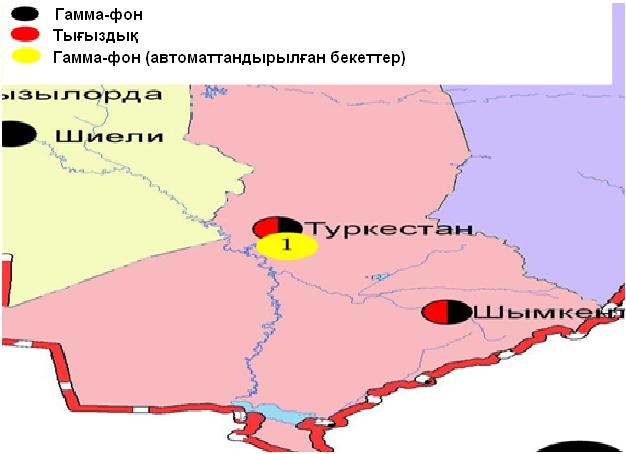 14.4 – сурет. Оңтүстік Қазақстан облысының аумағындағы радиациялық гамма-фон мен радиоактивті түсулердің тығыздығын бақылау метеостансаларының орналасу сызбасы.Терминдер, анықтамалар және қысқартуларАтмосфералық ауаның сапасы:атмосфералық ауа сапасының гигиеналық нормативтерге және атмосфералық ауа сапасының экологиялық нормативтерге оның сәйкестік дәрежесін анықтайтын, атмосфералық ауаның физикалық, химиялық және биологиялық қасиеттерінің жиынтығы. Бақылау бекеті: Ауа сынамасын алуға арналған құрал –жабдықтармен жабдықталған павильон немесе автомобильді орналастыруға таңдап алынған орын (жергілікті нүкте). Стационарлық бекет - ауа сынамасын алуға арналған аспаптары бар павильонды орналастыру орны. Эпизодтық бақылаулар қаланың әр түрлі нүктелерінде немесе өндірістік кәсіпорыннан әртүрлі қашықтықта атмосфералық ауаның ластану жай-күйін зерттеу үшін жүргізіледі.Атмосферадағы қоспалардың шекті жол берілген шоғырлары; ШЖШ: Адамға және оның ұрпағына тікелей немесе жанама зиянды әсерін тигізбейтін, олардың қал-жағдайын, еңбекке қабілеттілігін, сондай-ақ адамдардың санитарлық-тұрмыстық жағдайын төмендетпейтін, қоспаның максималды шоғыры. Қазақстан Республикасының Денсаулық сақтау министрлігімен белгіленеді.Атмосфераның ластану деңгейі: Атмосфера ластануының сапалық сипаттамасы;ШЖШ- шекті жол берілген шоғыр; СЛК- судың ластану индексіЖЛ- жоғары ластануЭЖЛ-экстремальді жоғары ластануОБТ5 -5 тәулікке оттегінің биохимиялық тұтынуырН – сутегі көрсеткішіБИ-биотикалық индексСИ-сапробтылық индексіМЕМСТ- мемлекеттік стандартСЭС - су электр стансасыЖЭС-жылу электр стансасыТЭМК-Теміртау электро-металлургиялық комбинатыө.-өзент.-тармақк.-көлбөген - немесе су қоймасы су арнасы немесе канал ШҚО-Шығыс Қазақстан облысыБҚО-Батыс Қазақстан облысыОҚО-Оңтүстік Қазақстан облысык.- кентқ.-қалаа. –ауыла.-атындағыш.-шатқалшығ.-шығанақа.-аралт.-түбекс.-солтүстіко.-оңтүстікш.-шығысб.-батыссур.-сурет	кес.- кесте1 қосымшаЕлді-мекен ауасындағы ластаушы заттардың шекті жол берілген шоғырлары (ШЖШ)«Қалалық және ауылдық елді-мекендердегі атмосфералық ауаға қойылатын гигиеналық нормативтер» (2015 жылғы 28 ақпандағы №168 СанЕН2- қосымшаБалық шаруашылығы су айдындары үшін зиянды заттардың шекті  жол берілген шоғырлары (ШЖШ)Ескертпе:Балық шаруашылығы су айдындары үшін зиянды заттардың шекті жол берілген шоғырларының (ШЖШ) жалпыланған тізімі (Обобщенный перечень предельно допустимых концентраций (ПДК) вредных веществ для воды рыбохозяйственных водоемов), Мәскеу 1990 ж.3-қосымшаСу нысандарын ластану деңгейлері бойынша жалпы топтастыру 4-қосымшаҚазақстан Республикасы бойынша шаруашылық-ауыз су және мәдени-тұрмыстық мақсатта пайдаланатын су нысандары суының шекті жол берілген шоғыры (ШЖШ) 2015 жылғы 22-сәуірдегі № 209 «Су көздеріне, шаруашылық-ауыз су мақсаты үшін су жинау орындарына, шаруашылық-ауыз сумен жабдықтауға,  суды мәдени-тұрмыстық пайдалану    орындарына  және су объектілерінің  қауіпсіздігіне қойылатын санитариялық-эпидемиологиялық талаптар» санитарлық қағидалары5 - қосымшаТеңіз суындағы заттардың шекті шекті жол берілген шоғырлары (ШЖШ)** Балық шаруашылығы су айдындары суы үшін зиянды заттардың шекті шекті жол берілген шоғырлары (ШЖШ) жалпыланған тізімі (Обобщенный перечень предельно допустимых концентраций (ПДК) вредных веществ для воды рыбохозяйственных водоемов), Мәскеу 1990 ж.6 - қосымшаЛастанған топырақ, зиянды заттардың шекті рұқсат етілген шоғырлардың нормативтері	* ҚР Денсаулық сақтау Министрлігі 2004 ж 30.01. №99 және  ҚР Қоршаған ортаны қорғау министрлігімен 2004 ж. 27.01. №21-п біріккен бұйрық.7 - қосымша2016 жылдың ақпан айындағы токсикологиялық көрсеткіштер бойынша Шығыс-Қазақстан облысы бойыншажер бетіндегі су сапасының жай-күйі8 - қосымшаӨндірістік мониторинг2016 жылғықаңтар айына«Аджип Казахстан Каспиан Оперейтинг» стансаларының мәліметтері бойынша атмосфералық ауаның ластану жай-күйіАтмосфералық ауа жай-күйін бақылау үшін, автоматты үздіксіз режімде жұмыс істейтін ауа сапасының мониторингстанциялары (бұдан әрі – АСМС) пайдаланылды.  Атырау қаласы мен Атырау облысы аумағында атмосфералық ауаның ластауын бақылау АСМС 20 станциясының деректері бойынша «Аджип Казахстан Каспиан Оперейтинг» (Аджип ККО) (Тұрғын қалашығы, Авангард, Әкімдік, Болашақ Шығыс, Болашақ Батыс, Болашақ Оңтүстік, Болашақ Солтүстік, Вест Ойл, Восток, Доссор, Загородная, Мақат, Ескене кенті, Привокзальный, Самал, Ескене станциясы, Қарабатан, Таскескен, ТКА, Шағалы) жүргізілді.Атмосфералық ауада  көміртегі оксидінің, азот оксиді мен диоксидінің, күкірт  диоксидінің, күкірт сутегісінің бар болуы анықталды. Вест Ойл ауданында күкірт сутегі бойынша – 1,31  ШЖШ асуы байқалды. Басқа қалған анықталатын  заттардың шоғырлары норма шегінде (98-кесте) болды.99 - кесте«Аджип Қазақстан Каспиан Оперейтинг» стансаларының мәліметтері бойынша атмосфералық ауаның ластану жай-күйі99 - кестенің жалғасы9 - қосымша2016 жылғы ақпан айына «Атырау мұнай өңдеу зауытының» ауа сапасының  мониторингі станциясының деректері бойынша атмосфералық ауаның ластану жай-күйіАтмосфералық ауаның жай-күйіне бақылау жүргізу үздіксіз режімде жұмыс істейтін автоматты ауа сапасы мониторинг стансалары (бұдан әрі-АСМС) қолданылды.Атырау қаласы аумағында атмосфералық ауаның ластануына бақылау 4 экобекетте (Мирный №1 – Мирный кенті, Гайдар көшесі бойынша орналасқан, Перетаска№2 – Говоров көшесінде орналасқан, Химкенті №3  - Химкентінде Менделеев көшесінде орналасқан, Пропарка №4 – жуып-шаю станциясы ауданында орналасқан).Атмосфералық ауада көміртегі оксидінің, азот оксиді мен диоксидінің, күкірт  диоксидінің, күкірт сутегісінің, көміртекті сутегі сомасының бар болуы анықталды.Ақпан айында Пропарка стансасында күкірттісутек бойыншабарынша бір рет берілетін шоғыр 2,3 ШЖШ құрады. Басқа Анықталатын қоспалардың шоғыры норма шегінде болды (100-кесте).100 - кесте«Атырау мұнай өңдеу зауытының» ауа сапасы  мониторингі станциясының деректері бойынша атмосфералық ауаның ластану жай-күйі 100-кестенің жалғасы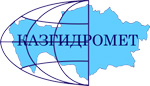 «Қазгидромет» РМКЭкологиялық мониторинг ДепартаментіМекен-жайы:Астана қаласыОрынбор көшесі 11/1тел. 8-(7172)-79-83-65 (ішкі. 1090)е MAIL:ASTANADEM@Gmail.COMМАЗМҰНЫСтр.Алғы сөз5Қазақстан Республикасы қалаларындағы ауаның ластану деңгейін жалпы бағалау 6Қазақстан Республикасының жер үсті суларының сапасы13Қазақстан Республикасы бойынша атмосфераның жерге жақын қабатының радиациялық гамма-фоны51Қазақстан Республикасы бойынша атмосфераның жерге жақын қабатында радиоактивтердің түсу тығыздығы511Ақмола облысының қоршаған орта жай-күйі531.1 Астана қаласы бойынша атмосфералық ауаның ластану жай-күйі531.2Көкшетау қаласы бойынша атмосфералық ауаның ластану жай-күйі541.3Степногор қаласы бойынша атмосфералық ауаның ластану жай-күйі551.4Ақмола облысының аумағындағы жер үсті суларының сапасы571.5Щучинск-Бурабай курорттық аймағының (ЩБКА) атмосфералық ауаның ластану жай-күйі601.6Ақмола облысының радиациялық гамма-фоны641.7Атмосфераның жерге жақын қабатында радиоактивтердің түсу тығыздығы642Ақтөбе облысының қоршаған орта жай-күйі652.1Ақтөбе қаласы бойынша атмосфералық ауаның ластану жай-күйі652.2Ақтөбе облысы аумағындағы жер үсті суларының сапасы672.3Ақтөбе облысының радиациялық гамма-фоны672.4Атмосфераның жерге жақын қабатында радиоактивтердің түсу тығыздығы683Алматы облысының қоршаған орта жай-күйі683.1Алматы қаласы бойынша атмосфералық ауаның ластану жай-күйі683.2Талдықорған қаласы бойынша атмосфералық ауаның ластану жай-күйі713.3Алматы облысының аумағындағы жер үсті суларының сапасы733.4Алматы облысының радиациялық гамма-фоны753.5Атмосфераның жерге жақын қабатында радиоактивтердің түсу тығыздығы754Атырау облысының қоршаған орта жай-күйі764.1 Атырау қаласы бойынша атмосфералық ауаның ластану жай-күйі764.2Құлсары қаласы бойынша атмосфералық ауаның ластану жай-күйі784.3Атырау аумағындағы жер үсті суларының сапасы804.4Атырау облысының радиациялық гамма-фоны804.5Атмосфераның жерге жақын қабатында радиоактивтердің түсу тығыздығы805Шығыс Қазақстан облысының қоршаған орта жай-күйі815.1Өскемен  қаласы бойынша атмосфералық ауаның ластану жай-күйі815.2Риддер қаласы бойынша атмосфералық ауаның ластану жай-күйі835.3Семей қаласы бойынша атмосфералық ауаның ластану жай-күйі845.4Глубокое кенті бойынша атмосфералық ауаның ластану жай-күйі865.5Шығыс Қазақстан облысы аумағындағы жер үсті суларының сапасы875.6Шығыс Қазақстан облысы аумағындағы токсикологиялық көрсеткіштер бойынша жер үсті сулары сапасының сипаттамасы895.7Шығыс Қазақстан облысының радиациялық гамма-фоны905.8Атмосфераның жерге жақын қабатында радиоактивтердің түсу тығыздығы906Жамбыл облысының қоршаған орта жай-күйі916.1Тараз  қаласы бойынша атмосфералық ауаның ластану жай-күйі916.2Жанатас қаласы бойынша атмосфералық ауаның ластану жай-күйі936.3Қаратау қаласы бойынша атмосфералық ауаның ластану жай-күйі946.4Шу бойынша атмосфералық ауаның ластану жай-күйі966.5Қордай кенті бойынша атмосфералық ауаның ластану жай-күйі976.6Жамбыл облысы аумағындағы жер үсті суларының сапасы996.7Жамбыл облысының радиациялық гамма-фоны1006.8Атмосфераның жерге жақын қабатында радиоактивтердің түсу тығыздығы1017Батыс Қазақстан облысының қоршаған орта жай-күйі1017.1Орал  қаласы бойынша атмосфералық ауаның ластану жай-күйі1017.2Березовка кенті бойынша атмосфералық ауаның ластану жай-күйі1037.3Январцево кенті бойынша атмосфералық ауаның ластану жай-күйі1047.4Батыс Қазақстан облысыаумағындағы жер үсті суларының сапасы1067.5Батыс Қазақстан облысының радиациялық гамма-фоны1067.6Атмосфераның жерге жақын қабатында радиоактивтердің түсу тығыздығы1078Қарағанды облысының қоршаған орта жай-күйі1078.1Қарағанды қаласы бойынша атмосфералық ауаның ластану жай-күйі1078.2Балқаш қаласы бойынша атмосфералық ауаның ластану жай-күйі1098.3Жезқазған  қаласы бойынша атмосфералық ауаның ластану жай-күйі1118.4Саран  қаласы бойынша атмосфералық ауаның ластану жай-күйі1138.5Теміртау  қаласы бойынша атмосфералық ауаның ластану жай-күйі1148.6Қарағанды облысы аумағындағы жер үсті суларының сапасы1168.7Қарағанды облысының гидробиологиялық көрсеткіштері бойынша жер үсті суларының сапасы1188.8Қарағанды облысының радиациялық гамма-фоны1188.9Атмосфераның жерге жақын қабатында радиоактивтердің түсу тығыздығы1199Қостанай облысының қоршаған орта жай-күйі1199.1Қостанай қаласы бойынша атмосфералық ауаның ластану жай-күйі1199.2Рудный қаласы бойынша атмосфералық ауаның ластану жай-күйі1219.3Қарабалық кенті бойынша атмосфералық ауаның ластану жай-күйі1229.4Арқалық қаласы бойынша атмосфералық ауаның ластану жай-күйі1249.5Жітіқара қаласы бойынша атмосфералық ауаның ластану жай-күйі1259.6Лисаковск қаласы бойынша атмосфералық ауаның ластану жай-күйі1269.7Қостанай облысы аумағындағы жер үсті суларының сапасы1279.8 Қостанай облысының радиациялық гамма-фоны1289.10Атмосфераның жерге жақын қабатында радиоактивтердің түсу тығыздығы12810Қызылорда облысының қоршаған орта жай-күйі12910.1Қызылорда қаласы бойынша атмосфералық ауаның ластану жай-күйі12910.2Ақай кенті бойынша атмосфералық ауаның ластану жай-күйі13010.3Төретам кенті бойынша атмосфералық ауаның ластану жай-күйі13110.4Қызылорда облысы аумағындағы жер үсті суларының сапасы13310.5Қызылорда облысының радиациялық гамма-фоны13310.6Атмосфераның жерге жақын қабатында радиоактивтердің түсу тығыздығы13311Маңғыстау облысының қоршаған орта жай-күйі13411.1Ақтау қаласы бойынша атмосфералық ауаның ластану жай-күйі13411.2Жаңаөзен қаласы бойынша атмосфералық ауаның ластану жай-күйі13611.3Бейнеу кенті бойынша атмосфералық ауаның ластану жай-күйі13711.4"Морпорт Ақтау" Арнайы экономикалық аймақтың (АЭА) су айдынындағы гидрохимиялық көрсеткіш бойыншатеңіз суының сапасы13811.5Маңғыстау облысының радиациялық гамма-фоны13911.6Атмосфераның жерге жақын қабатында радиоактивтердің түсу тығыздығы13912Павлодар облысының қоршаған орта жай-күйі14012.1Павлодар қаласы бойынша атмосфералық ауаның ластану жай-күйі14012.2Екібастұз қаласы бойынша атмосфералық ауаның ластану жай-күйі14112.3Ақсу қаласы бойынша атмосфералық ауаның ластану жай-күйі14312.4Павлодар облысының аумағындағы жер үсті суларының сапасы14512.5Павлодар облысының радиациялық гамма-фоны14512.6Атмосфераның жерге жақын қабатында радиоактивтердің түсу тығыздығы14513Солтүстік Қазақстан облысының қоршаған орта жай-күйі14613.1Петропавл қаласы бойынша атмосфералық ауаның ластану жай-күйі14613.2Солтүстік Қазақстан облысы аумағындағы жер үсті суларының сапасы14813.3Солтүстік Қазақстан облысының радиациялық гамма-фоны14813.4Атмосфераның жерге жақын қабатында радиоактивтердің түсу тығыздығы14914Оңтүстік Қазақстан облысының қоршаған орта жай-күйі15014.1Шымкент қаласы бойынша атмосфералық ауаның ластану жай-күйі15014.2Түркістан  қаласы бойынша атмосфералық ауаның ластану жай-күйі15114.3Кентау қаласы бойынша атмосфералық ауаның ластану жай-күйі15314.4Оңтүстік Қазақстан облысы аумағындағы жер үсті суларының сапасы15414.5Оңтүстік Қазақстан облысының радиациялық гамма-фоны15514.6Атмосфераның жерге жақын қабатында радиоактивтердің түсу тығыздығы155Терминдер, анықтамалар мен қысқарған сөздер1571 қосымша1592 қосымша1603 қосымша1604 қосымша1615 қосымша1626 қосымша1627 қосымша1638 қосымша1669 қосымша169ДәрежесіДәрежесіАтмосфера ластануыныңкөрсеткіштері Бір жылғы бағалауградацияларатмосфераның ластануыАтмосфера ластануыныңкөрсеткіштері Бір жылғы бағалауIТөмен СИЕЖҚ, %0-10IIКөтеріңкі СИЕЖҚ, %2-41-19IIIЖоғары СИЕЖҚ, %5-1020-49IVӨте жоғарыСИЕЖҚ, %›10›50№ҚалаСИЕЖҚ, %Ластану деңгейі 1Лисаковск 0,10I, төмен2Кентау0,30I, төмен3Ақсу0,40I, төмен4Ақай кенті0,60I, төмен5Құлсары0,70I, төмен6Риддер0,70I, төмен7Жітіқара0,70I, төмен8Сарыбұлақ кенті0,80I, төмен9Төретам  кенті0,80I, төмен10Степногорск0,90I, төмен11ЩБДА0,990I, төмен12«Боровое» КФМС0,9980I, төмен13Березовка кенті10I, төмен14Жаңаөзен1,10,1I, төмен15Январцево кенті1,20,3I, төмен16Көкшетау1,30,4I, төмен17Екібастұз1,32,1II, көтеріңкі18Саран1,33,5II, көтеріңкі19Қызылорда1,77,7II, көтеріңкі20Шымкент2,19II, көтеріңкі21Ақтау2,30,7II, көтеріңкі22Тараз2,51,3II, көтеріңкі23Глубокое кенті2,55,7II, көтеріңкі24Өскемен2,613II, көтеріңкі25Қарабалық кенті2,84,7II, көтеріңкі26Рудный2,98,6II, көтеріңкі27Жанатас33,4II, көтеріңкі28Қордай кенті3,113,6II, көтеріңкі29Петропавл3,33,1II, көтеріңкі30Семей3,54,7II, көтеріңкі31Орал4,10,3II, көтеріңкі32Бейнеу кенті4,39II, көтеріңкі33Қаратау4,714II, көтеріңкі34Шу4,718,4II, көтеріңкі35Атырау4,92,7II, көтеріңкі36Павлодар4,93,1II, көтеріңкі37Қостанай5,339,6III, жоғары38Балқаш5,81,3III, жоғары39Жезқазған6,718,2III, жоғары40Арқалық70,6III, жоғары41Ақтөбе813,8III, жоғары42Қарағанды9,239,6III, жоғары43Алматы3,163IV, өтежоғары44Түркістан3,384,3IV, өтежоғары45Астана3,970,7IV, өтежоғары46Талдықорған1199,5IV, өтежоғары47Теміртау11,157,8IV, өтежоғарыҚоспаКүні, айы, жылУақыты, сағатБекет нөміріШоғырШоғырЖелЖелТемпература, 0САтмосфералыққысымЕскерту  (ластаушы негізгі көздері)ҚоспаКүні, айы, жылУақыты, сағатБекет нөмірімг/м3ШЖШ асу ыГрад бағыты  Жылдамдық, м/сТемпература, 0САтмосфералыққысымЕскерту  (ластаушы негізгі көздері)Талдықорған қ.  (ЖЛ)  Талдықорған қ.  (ЖЛ)  Талдықорған қ.  (ЖЛ)  Талдықорған қ.  (ЖЛ)  Талдықорған қ.  (ЖЛ)  Талдықорған қ.  (ЖЛ)  Талдықорған қ.  (ЖЛ)  Талдықорған қ.  (ЖЛ)  Талдықорған қ.  (ЖЛ)  Талдықорған қ.  (ЖЛ)  Талдықорған қ.  (ЖЛ)  Күкіртті сутек07.02.1614:4020,088211,0750,15,1704,9Атмосфералық ауасының күкіртті сутекпен ластануы  мәселелері н шешу жолдары жөнінде  өкілетті органдардың уәкілдерінен комиссия құрылып дөңгелек үстел өтті. Хаттамалық шешіммен комиссия құрылды.Теміртау  қ.  (ЖЛ)  Теміртау  қ.  (ЖЛ)  Теміртау  қ.  (ЖЛ)  Теміртау  қ.  (ЖЛ)  Теміртау  қ.  (ЖЛ)  Теміртау  қ.  (ЖЛ)  Теміртау  қ.  (ЖЛ)  Теміртау  қ.  (ЖЛ)  Теміртау  қ.  (ЖЛ)  Теміртау  қ.  (ЖЛ)  Теміртау  қ.  (ЖЛ)  Азот диоксиді25.02.1608:2022,02410,122350-4,2726,1Тексерулер тіркелінген. Тексерулер аяқталған соң қосымша ақпараттар жолданады.Азот диоксиді25.02.1608:4022,11310,572350-4,2726,1Тексерулер тіркелінген. Тексерулер аяқталған соң қосымша ақпараттар жолданады.Азот диоксиді25.02.1609:0022,07710,392350-3,9726,1Тексерулер тіркелінген. Тексерулер аяқталған соң қосымша ақпараттар жолданады.Азот диоксиді25.02.1609:2022,01310,072350,1-2,4725,9Тексерулер тіркелінген. Тексерулер аяқталған соң қосымша ақпараттар жолданады.Азот диоксиді26.02.1608:0022,12410,621970-4,3721,5Тексерулер тіркелінген. Тексерулер аяқталған соң қосымша ақпараттар жолданады.Азот диоксиді26.02.1608:2022,15810,791970-4,2721,3Тексерулер тіркелінген. Тексерулер аяқталған соң қосымша ақпараттар жолданады.Азот диоксиді26.02.1608:4022,21911,101970-4,2721,4Тексерулер тіркелінген. Тексерулер аяқталған соң қосымша ақпараттар жолданады.Азот диоксиді26.02.1609:0022,19410,971970-3,8721,3Тексерулер тіркелінген. Тексерулер аяқталған соң қосымша ақпараттар жолданады.Азот диоксиді26.02.1609:2022,05410,271970-3,1721,2Тексерулер тіркелінген. Тексерулер аяқталған соң қосымша ақпараттар жолданады.Азот диоксиді28.02.1610:2022,20911,051170,1-1,1731,9Тексерулер тіркелінген. Тексерулер аяқталған соң қосымша ақпараттар жолданады.Азот диоксиді28.02.1610:4022,09210,461380,1-1,0731,9Тексерулер тіркелінген. Тексерулер аяқталған соң қосымша ақпараттар жолданады.Елді-мекен саны: 2Елді-мекен саны: 212 ЖЛ12 ЖЛ12 ЖЛ12 ЖЛ12 ЖЛ12 ЖЛ12 ЖЛ12 ЖЛ12 ЖЛ«нормативті таза»,СЛКИ≤ 1,0«нормативті таза»,СЛКИ≤ 1,0«ластанудыңорташа деңгейі»,СЛКИ1,1 - 3,0«ластанудыңорташа деңгейі»,СЛКИ1,1 - 3,0«ластанудыңжоғары деңгейі»,СЛКИ3,1 - 10,0«ластанудыңжоғары деңгейі»,СЛКИ3,1 - 10,0«ластанудың өте жоғары деңгейі»,СЛКИ ≥ 10,1«ластанудың өте жоғары деңгейі»,СЛКИ ≥ 10,11Қара Ертіс өз.1Ертіс өз.1Үлбіөз.1Брексаөз.2Каспий теңізі2Бұқтырмаөз.2Глубочанка өз. 2Тихаяөз.3Шаронова өз.3Обаөз.3Елекөз. (Ақтөбе)3Красноярка өз.4Қиғаш өз.4Емілөз.4Әйетөз.5Берікқараөз.5Жайық өз. (БҚО)5Тоғызақөз.6Жайық өз. (Атырау обл.)6Шағанөз.6Сарыбұлақөз.7Түрген өз.7Деркөлөз.7Нұраөз. (Қарағанды обл.)8Бөген өз.8Тобылөз.8Қара Кеңгірөз.9Есілөз.9Соқырөз.10Ақбұлақөз.10Шерубайнұраөз.11Нұраөз. (Ақмола обл.)11Текесөз.12Беттібұлақөз.12Қорғасөз.13Жабайөз.13Шарынөз.14Ілеөз.14Келесөз.15Баянқолөз.15Билікөлкөлі16Шілікөз.16Қопакөлі17Қаскелеңөз.17Бурабайкөлі18Қарқараөз.18Үлкен Шабақтыкөлі19Есікөз.19Щучьекөлі20Талғарөз.20Кіші Шабақтыкөлі21Темірлік өз.21Карасьекөлі22Кіші Алматыөз.22Сұлукөлкөлі23Есентайөз.23Сергеевскоесу қоймасы24Үлкен Алматыөз.24Кеңгірсу қоймасы25Таласөз.25Нұра-Есіл тоғаны26Асаөз.26ағын сулар тоғаны27Шуөз.28Ақсуөз.29Қарабалтаөз.30Тоқташөз.31Сарықауөз.32Бадамөз.33Арыс өз.34Сырдарияөз.35Сұлтанкелді көлі36Зерендікөлі37Вячеславскоесу қоймасы38Самарқансу қоймасы39Қапшағайсу қоймасы40Күртісу қоймасы41Бартоғай су қоймасы42Тасөткелсу қоймасы43Шардарасу қоймасы44Арал теңізі№АтауыШРКшегіНысан саныСу нысандарының атауы1Мыс 1,1-13,252Ертіс, Брекса, Тихая, Үлбі, Глубочанка, Красноярка, Оба, Еміл, Тобыл, Әйет, Тоғызақ, Есіл, Ақбұлақ, Нұра, Жабай, Қара Кеңгір, Соқыр, Шерубайнұра, Іле, Текес, Қорғас, Баянқол, Шілік, Шарын, Қаскелең, Есік, Талғар, Темірлік, Кіші Алматы, Талас, Асса, Шу, Ақсу, Қарабалта, Тоқташ, Сарықау, Сырдария (Қызылорда обл.) өз., Арал теңізі, Сергеевское, Вячаславское, Кеңгір, Қапшағай, Күрті, Бартоғай, Тасөткел су қоймалары, Қопа, Бурабай, Үлкен Шабақты, Щучье, Карасье, Сұлукөл, Билікөл көлдері2Нитритті азот1,1-18,823Брекса, Тихая, Еміл, Деркөл, Есіл (Ақмола обл.), Ақбұлақ, Сарыбұлақ, Жабай, Нұра (Қарағанды обл.), Қара Кеңгір, Соқыр, Шерубайнұра, Қаскелең, Кіші Алматы, Шу, Қарабалта, Тоқташ, Сарықау, Сырдария (ОҚО) өз., Бартоғай, Тасөткел, Шардара су қоймалары, ағын сулар тоғаны3Нитратты азот1,1-1,22Соқыр өз., ағын сулар тоғаны4Тұзды аммоний1,1-38,413Брекса, Тихая, Елек (Ақтөбе), Сарыбұлақ, Қара Кеңгір, Соқыр, Шерубайнұра, Қарқара, Талғар, Темірлік өз., Сұлтанкелді, Карасье, Сұлукөл көлдері5Фенолдар1,1-2,79Елек (Ақтөбе), Соқыр, Шерубайнұра, Қарабалта, Шу, Ақсу, Тоқташ, Сарықау өз., Тасөткел су қоймасы6Мырыш1,1-77,629Ертіс (ШҚО), Брекса, Тихая, Үлбі, Глубочанка, Красноярка, Тобыл, Есіл, Ақбұлақ, Сарыбұлақ, Беттібұлақ, Нұра, Жабай, Қара Кеңгір, Соқыр, Шерубайнұра өз., Вячеславское, Самарқан, Кеңгір су қоймалары, ағын сулар тоғаны, Нұра-Есіл тоғаны, Сұлтанкелді, Қопа, Зеренді, Бурабай, Үлкен Шабақты, Щучье, Карасье, Сұлукөл көлдері7Натрий1,1-2,03Есіл (СҚО), Еміл өз., Сергеевское с. қ.8Бор5,91Елек (Ақтөбе) өз.9Марганец1,1-28,042Ертіс (ШҚО), Бұқтырма, Брекса, Тихая, Үлбі, Глубочанка, Красноярка, Оба, Еміл, Тобыл, Әйет, Тоғызақ, Есіл (Ақмола обл.), Ақбұлақ, Сарыбұлақ, Беттібұлақ, Жабай, Нұра, Қара Кеңгір, Соқыр, Шерубайнұра, Текес, Қорғас, Қаскелең, Есік, Талғар, Кіші Алматы, Есентай, Үлкен Алматы, Ақсу өз., Сұлтанкелді, Қопа, Зеренді, Бурабай, Үлкен Шабақты, Щучье, Кіші Шабақты көлдері, Самарқан, Кеңгір, Қапшағай су қоймалары, ағын сулар тоғаны, Нұра-Есіл тоғаны 10Мұнай өнімдері1,1-1,68Шаған, Деркөл, Тобыл, Сарыбұлақ, Соқыр, Шерубайнұра, Асса өзендері, Сұлукөл көлі11Сульфаттар1,1-13,435Еміл, Тобыл, Әйет, Тоғызақ, Есіл, Ақбұлақ, Сарыбұлақ, Нұра, Жабай, Соқыр, Шерубайнұра, Іле, Қарқара, Ақсу, Қарабалта, Тоқташ, Сарықау, Бадам, Келес, Арыс, Сырдария өз., Сергеевское, Самарқан, Қапшағай, Тасөткел, Шардара су қоймалары, ағын сулар тоғаны, Нұра-Есіл тоғаны, Сұлтанкелді, Қопа, Зеренді, Үлкен Шабақты, Кіші Шабақты, Билікөл көлдері, Арал теңізі12Фторидтер 1,1-17,620Ақбұлақ, Сарыбұлақ, Беттібұлақ, Нұра (Қарағанды обл.), Шерубайнұра, Есентай, Үлкен Алматы, Ақсу, Қарабалта, Тоқташ, Сарықау өз., Зеренді, Бурабай, Үлкен Шабақты, Щучье, Кіші Шабақты, Карасье, Сұлукөл, Билікөл көлдері, Самарқан су қоймасы13Хлоридтер 1,1-7,09Жайық (БҚО), Шаған, Деркөл, Ақбұлақ, Сарыбұлақ, Соқыр, Шерубайнұра өз., Сұлтанкелді, Кіші Шабақты көлдері14Жалпы темір1,1-21,522Ертіс (Павлодар обл.), Шаған, Тобыл, Әйет, Тоғызақ, Есіл (СКО), Текес, Қорғас, Темірлік, Кіші Алматы, Есентай, Үлкен Алматы, Шу, Ақсу, Қарабалта, Тоқташ, Сырдария (Қызылорда обл.) өз., Арал теңізі, Карасье, Сұлукөл көлдері, Сергеевское, Тасөткел су қоймалары15Хром (6+)6,11Елек өз. (Ақтөбе)16Хром (3+)2,51Елек өз. (Ақтөбе)17Никель1,1-5,13Тобыл, Әйет, Тоғызақ өз.18Магний1,1-10,619Деркөл, Тобыл, Әйет, Тоғызақ, Есіл (Ақмола обл.), Ақбұлақ, Сарыбұлақ, Нұра (Ақмола обл.), Соқыр, Шерубайнұра, Сырдария (ОҚО), Келес, Бадам өз., Шардара су қоймасы, Сұлтанкелді, Зеренді, Үлкен Шабақты, Кіші Шабақты көлдері, Нұра-Есіл тоғаны19Кальций1,1-1,53Ақбұлақ, Сарыбұлақ өз., Нұра-Есіл тоғаны№ п/пӨзенКөл Көл Су қойма Су қойма КаналТеңіз1Есіл өз. (Ақмола обл.)1Сұлтанкелдікөлі1Вячеславскоесу қоймасы1. Нұра-Есілтоғаны1. Каспий теңізіЕсіл өз. (СҚО)2Қопакөлі2Самарқансу қоймасы2. Ағын сулар тоғаны2Нұра өз. (Ақмола обл.)3Зеренді көлі3Кеңгір су қоймасыНұра өз. (Қарағанды обл.)4Билікөл көлі4Сергеевское су қоймасы3Ақбұлақөз.5Бурабайкөлі5Шардарасу қоймасы4Сарыбұлақөз.6Үлкен Шабақтыкөлі6Қапшағайсу қоймасы5Беттібұлақөз.7Кіші Шабақтыкөлі7Күртісу қоймасы6Жабай өз.8Шучьекөлі8Бартоғайсу қоймасы7Ілеөз.9Карасьекөлі9Тасөткелсу қоймасы8Текесөз.10Сұлукөлкөлі9Қорғасөз.11Арал теңізі10Баянқолөз.11Шілікөз.12Шарынөз.13Қаскелеңөз.14Қарқараөз.15Есікөз.16Түргенөз.17Талғарөз.18Темірлікөз.19Кіші Алматыөз.20Есентай өз.21Үлкен Алматыөз.22Елекөз. (Ақтөбе)23Жайықөз. (Атырау обл.)Жайықөз. (БҚО)24Шароноваөз.25Қиғашөз.26Қара Ертіс (ШҚО)Ертіс өз. (ШҚО)Ертіс өз. (Павлодар обл.)27Бұқтырмаөз.28Брексаөз.29Тихаяөз.30Үлбіөз.31Глубочанкаөз.32Краснояркаөз.33Обаөз.34Емілөз.35Шуөз.36Таласөз.37Ассаөз.38Ақсуөз.39Қарабалтаөз.40Тоқташөз.41Сарықауөз.42Деркөлөз.43Шағанөз.44Шерубайнұраөз.45Қара Кеңгірөз.46Соқырөз.47Сырдарья (ОҚО)Сырдарья өз. (Қызылорда обл.)48Тобылөз.49Әйетөз.50Тоғызақөз.51Келесөз.52Бадамөз.53Арысөз.54Бөгенөз.жалпы: 77с/н - 54өзен, 9 суқойма, 11 көл, 2 тоған, 1 теңізжалпы: 77с/н - 54өзен, 9 суқойма, 11 көл, 2 тоған, 1 теңізжалпы: 77с/н - 54өзен, 9 суқойма, 11 көл, 2 тоған, 1 теңізжалпы: 77с/н - 54өзен, 9 суқойма, 11 көл, 2 тоған, 1 теңізжалпы: 77с/н - 54өзен, 9 суқойма, 11 көл, 2 тоған, 1 теңізжалпы: 77с/н - 54өзен, 9 суқойма, 11 көл, 2 тоған, 1 теңізжалпы: 77с/н - 54өзен, 9 суқойма, 11 көл, 2 тоған, 1 теңізСу нысандары атауы(әкімшілік облыс)Су нысандары атауы(әкімшілік облыс)Судың ластануының кешенді индексі (СЛКИ) – су сапасының сипаттамасыСудың ластануының кешенді индексі (СЛКИ) – су сапасының сипаттамасыСудың ластануының кешенді индексі (СЛКИ) – су сапасының сипаттамасыСудың ластануының кешенді индексі (СЛКИ) – су сапасының сипаттамасыСудың ластануының кешенді индексі (СЛКИ) – су сапасының сипаттамасыСудың ластануының кешенді индексі (СЛКИ) – су сапасының сипаттамасы2016 жылғы ақпан бойынша химиялық заттардың мөлшері2016 жылғы ақпан бойынша химиялық заттардың мөлшері2016 жылғы ақпан бойынша химиялық заттардың мөлшері2016 жылғы ақпан бойынша химиялық заттардың мөлшері2016 жылғы ақпан бойынша химиялық заттардың мөлшері2016 жылғы ақпан бойынша химиялық заттардың мөлшері2016 жылғы ақпан бойынша химиялық заттардың мөлшері2016 жылғы ақпан бойынша химиялық заттардың мөлшері2016 жылғы ақпан бойынша химиялық заттардың мөлшеріСу нысандары атауы(әкімшілік облыс)Су нысандары атауы(әкімшілік облыс)ақпан2015 г.ақпан2015 г.қаңтар2016 г.қаңтар2016 г.ақпан2016 г.ақпан2016 г.ИнгредиенттерИнгредиенттерОрташа кон-центрация, мг/дм3Орташа кон-центрация, мг/дм3Орташа кон-центрация, мг/дм3ШЖШ –дан асу еселігіШЖШ –дан асу еселігіШЖШ –дан асу еселігіШЖШ –дан асу еселігіҚара Ертіс өз. (ШҚО)Қара Ертіс өз. (ШҚО)11,9(нормативті таза)11,9(нормативті таза)12,88(нормативті таза)12,88(нормативті таза)12,80(нормативті таза)12,80(нормативті таза)Еріген оттегіЕріген оттегі12,8012,8012,80----Қара Ертіс өз. (ШҚО)Қара Ертіс өз. (ШҚО)2,08(нормативті таза)2,08(нормативті таза)2,40 (нормативті таза)2,40 (нормативті таза)2,83 (нормативті таза)2,83 (нормативті таза)ОБТ5ОБТ52,832,832,83----Қара Ертіс өз. (ШҚО)Қара Ертіс өз. (ШҚО)1,20(ластанудыңорташа деңгейі)1,20(ластанудыңорташа деңгейі)3,70(ластанудыңжоғары деңгейі)3,70(ластанудыңжоғары деңгейі)0,00(нормативті таза)0,00(нормативті таза)Ертіс өз. (ШҚО)Ертіс өз. (ШҚО)11,6(нормативті таза)11,6(нормативті таза)11,94 (нормативті таза)11,94 (нормативті таза)12,06 (нормативті таза)12,06 (нормативті таза)Еріген оттегіЕріген оттегіЕріген оттегі12,0612,0612,06---Ертіс өз. (ШҚО)Ертіс өз. (ШҚО)1,11(нормативті таза)1,11(нормативті таза)2,01 (нормативті таза)2,01 (нормативті таза)1,80 (нормативті таза)1,80 (нормативті таза)ОБТ5ОБТ5ОБТ51,801,801,80---Ертіс өз. (ШҚО)Ертіс өз. (ШҚО)1,86 (ластанудың орташа деңгейі)1,86 (ластанудың орташа деңгейі)2,76 (ластанудың орташа деңгейі)2,76 (ластанудың орташа деңгейі)1,6 (ластанудың орташа деңгейі)1,6 (ластанудың орташа деңгейі)ауыр металдарауыр металдарауыр металдарауыр металдарауыр металдарауыр металдарауыр металдарауыр металдарауыр металдарЕртіс өз. (ШҚО)Ертіс өз. (ШҚО)1,86 (ластанудың орташа деңгейі)1,86 (ластанудың орташа деңгейі)2,76 (ластанудың орташа деңгейі)2,76 (ластанудың орташа деңгейі)1,6 (ластанудың орташа деңгейі)1,6 (ластанудың орташа деңгейі)МырышМырышМырыш0,01960,01960,01962,02,02,0Ертіс өз. (ШҚО)Ертіс өз. (ШҚО)1,86 (ластанудың орташа деңгейі)1,86 (ластанудың орташа деңгейі)2,76 (ластанудың орташа деңгейі)2,76 (ластанудың орташа деңгейі)1,6 (ластанудың орташа деңгейі)1,6 (ластанудың орташа деңгейі)МысМысМыс0,00160,00160,00161,61,61,6Ертіс өз. (ШҚО)Ертіс өз. (ШҚО)1,86 (ластанудың орташа деңгейі)1,86 (ластанудың орташа деңгейі)2,76 (ластанудың орташа деңгейі)2,76 (ластанудың орташа деңгейі)1,6 (ластанудың орташа деңгейі)1,6 (ластанудың орташа деңгейі)МарганецМарганецМарганец0,01360,01360,01361,41,41,4Ертісөз.(Павлодар обл.)Ертісөз.(Павлодар обл.)12,69 (нормативті таза12,69 (нормативті таза12,81 (нормативті таза12,81 (нормативті таза11,74 (нормативті таза)11,74 (нормативті таза)Еріген оттегіЕріген оттегіЕріген оттегі11,7411,7411,74---Ертісөз.(Павлодар обл.)Ертісөз.(Павлодар обл.)1,71 (нормативті таза)1,71 (нормативті таза)1,64 (нормативті таза)1,64 (нормативті таза)1,67 (нормативті таза)1,67 (нормативті таза)ОБТ5ОБТ5ОБТ51,671,671,67---Ертісөз.(Павлодар обл.)Ертісөз.(Павлодар обл.)1,7 (ластанудың орташа деңгейі)1,7 (ластанудың орташа деңгейі)1,5 (ластанудың орташа деңгейі)1,5 (ластанудың орташа деңгейі)1,3(ластанудың орташа деңгейі)1,3(ластанудың орташа деңгейі)биогенді заттарбиогенді заттарбиогенді заттарбиогенді заттарбиогенді заттарбиогенді заттарбиогенді заттарбиогенді заттарбиогенді заттарЕртісөз.(Павлодар обл.)Ертісөз.(Павлодар обл.)1,7 (ластанудың орташа деңгейі)1,7 (ластанудың орташа деңгейі)1,5 (ластанудың орташа деңгейі)1,5 (ластанудың орташа деңгейі)1,3(ластанудың орташа деңгейі)1,3(ластанудың орташа деңгейі)Жалпы темірЖалпы темірЖалпы темір0,110,110,111,11,11,1Ертісөз.(Павлодар обл.)Ертісөз.(Павлодар обл.)1,7 (ластанудың орташа деңгейі)1,7 (ластанудың орташа деңгейі)1,5 (ластанудың орташа деңгейі)1,5 (ластанудың орташа деңгейі)1,3(ластанудың орташа деңгейі)1,3(ластанудың орташа деңгейі)ауыр металдарауыр металдарауыр металдарауыр металдарауыр металдарауыр металдарауыр металдарауыр металдарауыр металдарЕртісөз.(Павлодар обл.)Ертісөз.(Павлодар обл.)1,7 (ластанудың орташа деңгейі)1,7 (ластанудың орташа деңгейі)1,5 (ластанудың орташа деңгейі)1,5 (ластанудың орташа деңгейі)1,3(ластанудың орташа деңгейі)1,3(ластанудың орташа деңгейі)МысМысМыс0,00150,00150,00151,51,51,5Бұқтырмаөз.(ШҚО)Бұқтырмаөз.(ШҚО)11,6(нормативті таза)11,6(нормативті таза)11,55 (нормативті таза)11,55 (нормативті таза)10,05 (нормативті таза)10,05 (нормативті таза)Еріген оттегіЕріген оттегіЕріген оттегі10,0510,0510,05---Бұқтырмаөз.(ШҚО)Бұқтырмаөз.(ШҚО)1,70(нормативті таза)1,70(нормативті таза)0,61 (нормативті таза)0,61 (нормативті таза)1,61 (нормативті таза)1,61 (нормативті таза)ОБТ5ОБТ5ОБТ51,611,611,61---Бұқтырмаөз.(ШҚО)Бұқтырмаөз.(ШҚО)3,90 (жоғары ластану деңгейі)3,90 (жоғары ластану деңгейі)1,93(ластанудың орташа деңгейі)1,93(ластанудың орташа деңгейі)1,4(ластанудың орташа деңгейі)1,4(ластанудың орташа деңгейі)ауыр металдарауыр металдарауыр металдарауыр металдарауыр металдарауыр металдарауыр металдарауыр металдарауыр металдарБұқтырмаөз.(ШҚО)Бұқтырмаөз.(ШҚО)3,90 (жоғары ластану деңгейі)3,90 (жоғары ластану деңгейі)1,93(ластанудың орташа деңгейі)1,93(ластанудың орташа деңгейі)1,4(ластанудың орташа деңгейі)1,4(ластанудың орташа деңгейі)МарганецМарганецМарганец0,0140,0140,0141,41,41,4Брексаөз.(ШҚО)Брексаөз.(ШҚО)11,6(нормативті таза)11,6(нормативті таза)12,15 (нормативті таза)12,15 (нормативті таза)11,30 (нормативті таза)11,30 (нормативті таза)Еріген оттегіЕріген оттегіЕріген оттегі11,3011,3011,30---Брексаөз.(ШҚО)Брексаөз.(ШҚО)1,36(нормативті таза)1,36(нормативті таза)1,34 (нормативті таза)1,34 (нормативті таза)1,14 (нормативті таза)1,14 (нормативті таза)ОБТ5ОБТ5ОБТ51,141,141,14---Брексаөз.(ШҚО)Брексаөз.(ШҚО)10,73(ластанудың өте жоғары деңгейі)10,73(ластанудың өте жоғары деңгейі)11,99  (ластанудың өте жоғары деңгейі)11,99  (ластанудың өте жоғары деңгейі)11,0  (ластанудың өте жоғары деңгейі)11,0  (ластанудың өте жоғары деңгейі)биогенді заттарбиогенді заттарбиогенді заттарбиогенді заттарбиогенді заттарбиогенді заттарбиогенді заттарбиогенді заттарбиогенді заттарБрексаөз.(ШҚО)Брексаөз.(ШҚО)10,73(ластанудың өте жоғары деңгейі)10,73(ластанудың өте жоғары деңгейі)11,99  (ластанудың өте жоғары деңгейі)11,99  (ластанудың өте жоғары деңгейі)11,0  (ластанудың өте жоғары деңгейі)11,0  (ластанудың өте жоғары деңгейі)Тұзды аммонийТұзды аммонийТұзды аммоний1,971,971,973,93,93,9Брексаөз.(ШҚО)Брексаөз.(ШҚО)10,73(ластанудың өте жоғары деңгейі)10,73(ластанудың өте жоғары деңгейі)11,99  (ластанудың өте жоғары деңгейі)11,99  (ластанудың өте жоғары деңгейі)11,0  (ластанудың өте жоғары деңгейі)11,0  (ластанудың өте жоғары деңгейі)Нитритті азотНитритті азотНитритті азот0,0500,0500,0502,52,52,5Брексаөз.(ШҚО)Брексаөз.(ШҚО)10,73(ластанудың өте жоғары деңгейі)10,73(ластанудың өте жоғары деңгейі)11,99  (ластанудың өте жоғары деңгейі)11,99  (ластанудың өте жоғары деңгейі)11,0  (ластанудың өте жоғары деңгейі)11,0  (ластанудың өте жоғары деңгейі)ауыр металдарауыр металдарауыр металдарауыр металдарауыр металдарауыр металдарауыр металдарауыр металдарауыр металдарБрексаөз.(ШҚО)Брексаөз.(ШҚО)10,73(ластанудың өте жоғары деңгейі)10,73(ластанудың өте жоғары деңгейі)11,99  (ластанудың өте жоғары деңгейі)11,99  (ластанудың өте жоғары деңгейі)11,0  (ластанудың өте жоғары деңгейі)11,0  (ластанудың өте жоғары деңгейі)МырышМырышМырыш0,3870,3870,38738,738,738,7Брексаөз.(ШҚО)Брексаөз.(ШҚО)10,73(ластанудың өте жоғары деңгейі)10,73(ластанудың өте жоғары деңгейі)11,99  (ластанудың өте жоғары деңгейі)11,99  (ластанудың өте жоғары деңгейі)11,0  (ластанудың өте жоғары деңгейі)11,0  (ластанудың өте жоғары деңгейі)МысМысМыс0,01150,01150,011511,511,511,5Брексаөз.(ШҚО)Брексаөз.(ШҚО)10,73(ластанудың өте жоғары деңгейі)10,73(ластанудың өте жоғары деңгейі)11,99  (ластанудың өте жоғары деңгейі)11,99  (ластанудың өте жоғары деңгейі)11,0  (ластанудың өте жоғары деңгейі)11,0  (ластанудың өте жоғары деңгейі)МарганецМарганецМарганец0,0610,0610,0616,16,16,1Тихаяөз.(ШҚО)Тихаяөз.(ШҚО)11,4(нормативті таза)11,4(нормативті таза)11,50 (нормативті таза)11,50 (нормативті таза)11,40 (нормативті таза)11,40 (нормативті таза)Еріген оттегіЕріген оттегіЕріген оттегі11,4011,4011,40---Тихаяөз.(ШҚО)Тихаяөз.(ШҚО)2,19(нормативті таза)2,19(нормативті таза)1,16 (нормативті таза)1,16 (нормативті таза)1,18 (нормативті таза)1,18 (нормативті таза)ОБТ5ОБТ5ОБТ51,181,181,18---Тихаяөз.(ШҚО)Тихаяөз.(ШҚО)9,21(ластанудың жоғары деңгейі)9,21(ластанудың жоғары деңгейі)10,81(ластанудың өте жоғары деңгейі)10,81(ластанудың өте жоғары деңгейі)16,5(ластанудың өте жоғары деңгейі)16,5(ластанудың өте жоғары деңгейі)биогенді заттарбиогенді заттарбиогенді заттарбиогенді заттарбиогенді заттарбиогенді заттарбиогенді заттарбиогенді заттарбиогенді заттарТихаяөз.(ШҚО)Тихаяөз.(ШҚО)9,21(ластанудың жоғары деңгейі)9,21(ластанудың жоғары деңгейі)10,81(ластанудың өте жоғары деңгейі)10,81(ластанудың өте жоғары деңгейі)16,5(ластанудың өте жоғары деңгейі)16,5(ластанудың өте жоғары деңгейі)Нитритті азотНитритті азотНитритті азот0,0400,0400,0402,02,02,0Тихаяөз.(ШҚО)Тихаяөз.(ШҚО)9,21(ластанудың жоғары деңгейі)9,21(ластанудың жоғары деңгейі)10,81(ластанудың өте жоғары деңгейі)10,81(ластанудың өте жоғары деңгейі)16,5(ластанудың өте жоғары деңгейі)16,5(ластанудың өте жоғары деңгейі)Тұзды аммонийТұзды аммонийТұзды аммоний0,850,850,851,71,71,7Тихаяөз.(ШҚО)Тихаяөз.(ШҚО)9,21(ластанудың жоғары деңгейі)9,21(ластанудың жоғары деңгейі)10,81(ластанудың өте жоғары деңгейі)10,81(ластанудың өте жоғары деңгейі)16,5(ластанудың өте жоғары деңгейі)16,5(ластанудың өте жоғары деңгейі)ауыр металдарауыр металдарауыр металдарауыр металдарауыр металдарауыр металдарауыр металдарауыр металдарауыр металдарТихаяөз.(ШҚО)Тихаяөз.(ШҚО)9,21(ластанудың жоғары деңгейі)9,21(ластанудың жоғары деңгейі)10,81(ластанудың өте жоғары деңгейі)10,81(ластанудың өте жоғары деңгейі)16,5(ластанудың өте жоғары деңгейі)16,5(ластанудың өте жоғары деңгейі)МырышМырышМырыш0,7760,7760,77677,677,677,6Тихаяөз.(ШҚО)Тихаяөз.(ШҚО)9,21(ластанудың жоғары деңгейі)9,21(ластанудың жоғары деңгейі)10,81(ластанудың өте жоғары деңгейі)10,81(ластанудың өте жоғары деңгейі)16,5(ластанудың өте жоғары деңгейі)16,5(ластанудың өте жоғары деңгейі)МысМысМыс0,00850,00850,00858,58,58,5Тихаяөз.(ШҚО)Тихаяөз.(ШҚО)9,21(ластанудың жоғары деңгейі)9,21(ластанудың жоғары деңгейі)10,81(ластанудың өте жоғары деңгейі)10,81(ластанудың өте жоғары деңгейі)16,5(ластанудың өте жоғары деңгейі)16,5(ластанудың өте жоғары деңгейі)МарганецМарганецМарганец0,0740,0740,0747,47,47,4Үлбіөз.(ШҚО)Үлбіөз.(ШҚО)11,8(нормативті таза)11,8(нормативті таза)12,10 (нормативті таза)12,10 (нормативті таза)11,50 (нормативті таза)11,50 (нормативті таза)Еріген оттегіЕріген оттегіЕріген оттегі11,5011,5011,50---Үлбіөз.(ШҚО)Үлбіөз.(ШҚО)1,39(нормативті таза)1,39(нормативті таза)1,44 (нормативті таза)1,44 (нормативті таза)1,06 (нормативті таза)1,06 (нормативті таза)ОБТ5ОБТ5ОБТ51,061,061,06---Үлбіөз.(ШҚО)Үлбіөз.(ШҚО)9,41(ластанудың жоғары деңгейі)9,41(ластанудың жоғары деңгейі)5,79  (ластанудың жоғары деңгейі)5,79  (ластанудың жоғары деңгейі)9,7(ластанудың жоғары деңгейі)9,7(ластанудың жоғары деңгейі)ауыр металдарауыр металдарауыр металдарауыр металдарауыр металдарауыр металдарауыр металдарауыр металдарауыр металдарҮлбіөз.(ШҚО)Үлбіөз.(ШҚО)9,41(ластанудың жоғары деңгейі)9,41(ластанудың жоғары деңгейі)5,79  (ластанудың жоғары деңгейі)5,79  (ластанудың жоғары деңгейі)9,7(ластанудың жоғары деңгейі)9,7(ластанудың жоғары деңгейі)МырышМырышМырыш0,2200,2200,22022,022,022,0Үлбіөз.(ШҚО)Үлбіөз.(ШҚО)9,41(ластанудың жоғары деңгейі)9,41(ластанудың жоғары деңгейі)5,79  (ластанудың жоғары деңгейі)5,79  (ластанудың жоғары деңгейі)9,7(ластанудың жоғары деңгейі)9,7(ластанудың жоғары деңгейі)МарганецМарганецМарганец0,0450,0450,0454,54,54,5Үлбіөз.(ШҚО)Үлбіөз.(ШҚО)9,41(ластанудың жоғары деңгейі)9,41(ластанудың жоғары деңгейі)5,79  (ластанудың жоғары деңгейі)5,79  (ластанудың жоғары деңгейі)9,7(ластанудың жоғары деңгейі)9,7(ластанудың жоғары деңгейі)МысМысМыс0,00270,00270,00272,72,72,7Глубочанкаөз.(ШҚО)Глубочанкаөз.(ШҚО)11,5(нормативті таза)11,5(нормативті таза)11,10 (нормативті таза)11,10 (нормативті таза)11,27 (нормативті таза)11,27 (нормативті таза)Еріген оттегіЕріген оттегіЕріген оттегі11,2711,2711,27---Глубочанкаөз.(ШҚО)Глубочанкаөз.(ШҚО)1,11(нормативті таза)1,11(нормативті таза)1,39 (нормативті таза)1,39 (нормативті таза)1,21(нормативті таза)1,21(нормативті таза)ОБТ5ОБТ5ОБТ51,211,211,21---Глубочанкаөз.(ШҚО)Глубочанкаөз.(ШҚО)8,45(ластанудың жоғары деңгейі)8,45(ластанудың жоғары деңгейі)8,98  (ластанудың жоғары деңгейі)8,98  (ластанудың жоғары деңгейі)5,3(ластанудың жоғары деңгейі)5,3(ластанудың жоғары деңгейі)ауыр металдарауыр металдарауыр металдарауыр металдарауыр металдарауыр металдарауыр металдарауыр металдарауыр металдарГлубочанкаөз.(ШҚО)Глубочанкаөз.(ШҚО)8,45(ластанудың жоғары деңгейі)8,45(ластанудың жоғары деңгейі)8,98  (ластанудың жоғары деңгейі)8,98  (ластанудың жоғары деңгейі)5,3(ластанудың жоғары деңгейі)5,3(ластанудың жоғары деңгейі)МырышМырышМырыш0,0720,0720,0727,27,27,2Глубочанкаөз.(ШҚО)Глубочанкаөз.(ШҚО)8,45(ластанудың жоғары деңгейі)8,45(ластанудың жоғары деңгейі)8,98  (ластанудың жоғары деңгейі)8,98  (ластанудың жоғары деңгейі)5,3(ластанудың жоғары деңгейі)5,3(ластанудың жоғары деңгейі)МарганецМарганецМарганец0,0580,0580,0585,85,85,8Глубочанкаөз.(ШҚО)Глубочанкаөз.(ШҚО)8,45(ластанудың жоғары деңгейі)8,45(ластанудың жоғары деңгейі)8,98  (ластанудың жоғары деңгейі)8,98  (ластанудың жоғары деңгейі)5,3(ластанудың жоғары деңгейі)5,3(ластанудың жоғары деңгейі)МысМысМыс0,00290,00290,00292,92,92,9Краснояркаөз.(ШҚО)Краснояркаөз.(ШҚО)12,1(нормативті таза)12,1(нормативті таза)12,20 (нормативті таза)12,20 (нормативті таза)11,80 (нормативті таза)11,80 (нормативті таза)Еріген оттегіЕріген оттегіЕріген оттегі11,8011,8011,80---Краснояркаөз.(ШҚО)Краснояркаөз.(ШҚО)1,20(нормативті таза)1,20(нормативті таза)0,79 (нормативті таза)0,79 (нормативті таза)1,78 (нормативті таза)1,78 (нормативті таза)ОБТ5ОБТ5ОБТ51,781,781,78---Краснояркаөз.(ШҚО)Краснояркаөз.(ШҚО)18,73(ластанудың өте жоғары деңгейі)18,73(ластанудың өте жоғары деңгейі)19,20 (ластанудың өте жоғары деңгейі)19,20 (ластанудың өте жоғары деңгейі)12,0 (ластанудың өте жоғары деңгейі)12,0 (ластанудың өте жоғары деңгейі)ауыр металдарауыр металдарауыр металдарауыр металдарауыр металдарауыр металдарауыр металдарауыр металдарауыр металдарКраснояркаөз.(ШҚО)Краснояркаөз.(ШҚО)18,73(ластанудың өте жоғары деңгейі)18,73(ластанудың өте жоғары деңгейі)19,20 (ластанудың өте жоғары деңгейі)19,20 (ластанудың өте жоғары деңгейі)12,0 (ластанудың өте жоғары деңгейі)12,0 (ластанудың өте жоғары деңгейі)МырышМырышМырыш0,2500,2500,25025,025,025,0Краснояркаөз.(ШҚО)Краснояркаөз.(ШҚО)18,73(ластанудың өте жоғары деңгейі)18,73(ластанудың өте жоғары деңгейі)19,20 (ластанудың өте жоғары деңгейі)19,20 (ластанудың өте жоғары деңгейі)12,0 (ластанудың өте жоғары деңгейі)12,0 (ластанудың өте жоғары деңгейі)МысМысМыс0,00590,00590,00595,95,95,9Краснояркаөз.(ШҚО)Краснояркаөз.(ШҚО)18,73(ластанудың өте жоғары деңгейі)18,73(ластанудың өте жоғары деңгейі)19,20 (ластанудың өте жоғары деңгейі)19,20 (ластанудың өте жоғары деңгейі)12,0 (ластанудың өте жоғары деңгейі)12,0 (ластанудың өте жоғары деңгейі)МарганецМарганецМарганец0,0500,0500,0505,05,05,0Обаөз.(ШҚО)Обаөз.(ШҚО)10,8(нормативті таза)10,8(нормативті таза)10,75 (нормативті таза)10,75 (нормативті таза)10,95 (нормативті таза)10,95 (нормативті таза)Еріген оттегіЕріген оттегіЕріген оттегі10,9510,9510,95---Обаөз.(ШҚО)Обаөз.(ШҚО)1,25(нормативті таза)1,25(нормативті таза)0,83 (нормативті таза)0,83 (нормативті таза)1,21 (нормативті таза)1,21 (нормативті таза)ОБТ5ОБТ5ОБТ51,211,211,21---Обаөз.(ШҚО)Обаөз.(ШҚО)2,30(ластанудың орташа деңгейі)2,30(ластанудың орташа деңгейі)1,67 (ластанудың орташа деңгейі)1,67 (ластанудың орташа деңгейі)2,0 (ластанудың орташа деңгейі)2,0 (ластанудың орташа деңгейі)ауыр металдарауыр металдарауыр металдарауыр металдарауыр металдарауыр металдарауыр металдарауыр металдарауыр металдарОбаөз.(ШҚО)Обаөз.(ШҚО)2,30(ластанудың орташа деңгейі)2,30(ластанудың орташа деңгейі)1,67 (ластанудың орташа деңгейі)1,67 (ластанудың орташа деңгейі)2,0 (ластанудың орташа деңгейі)2,0 (ластанудың орташа деңгейі)МысМысМыс0,00270,00270,00272,72,72,7Обаөз.(ШҚО)Обаөз.(ШҚО)2,30(ластанудың орташа деңгейі)2,30(ластанудың орташа деңгейі)1,67 (ластанудың орташа деңгейі)1,67 (ластанудың орташа деңгейі)2,0 (ластанудың орташа деңгейі)2,0 (ластанудың орташа деңгейі)МарганецМарганецМарганец0,0120,0120,0121,21,21,2Емілөз.(ШҚО)Емілөз.(ШҚО)12,1(нормативті таза)12,1(нормативті таза)11,1 (нормативті таза)11,1 (нормативті таза)8,36 (нормативті таза)8,36 (нормативті таза)Еріген оттегіЕріген оттегіЕріген оттегі8,368,368,36---Емілөз.(ШҚО)Емілөз.(ШҚО)2,58(нормативті таза)2,58(нормативті таза)2,36(нормативті таза)2,36(нормативті таза)2,21(нормативті таза)2,21(нормативті таза)ОБТ5ОБТ5ОБТ52,212,212,21---Емілөз.(ШҚО)Емілөз.(ШҚО)1,81 (ластанудың орташа деңгейі)1,81 (ластанудың орташа деңгейі)2,17 (ластанудың орташа деңгейі)2,17 (ластанудың орташа деңгейі)1,6 (ластанудың орташа деңгейі)1,6 (ластанудың орташа деңгейі)басты иондарбасты иондарбасты иондарбасты иондарбасты иондарбасты иондарбасты иондарбасты иондарбасты иондарЕмілөз.(ШҚО)Емілөз.(ШҚО)1,81 (ластанудың орташа деңгейі)1,81 (ластанудың орташа деңгейі)2,17 (ластанудың орташа деңгейі)2,17 (ластанудың орташа деңгейі)1,6 (ластанудың орташа деңгейі)1,6 (ластанудың орташа деңгейі)СульфаттарСульфаттарСульфаттар260,0260,0260,02,62,62,6Емілөз.(ШҚО)Емілөз.(ШҚО)1,81 (ластанудың орташа деңгейі)1,81 (ластанудың орташа деңгейі)2,17 (ластанудың орташа деңгейі)2,17 (ластанудың орташа деңгейі)1,6 (ластанудың орташа деңгейі)1,6 (ластанудың орташа деңгейі)НатрийНатрийНатрий129,0129,0129,01,11,11,1Емілөз.(ШҚО)Емілөз.(ШҚО)1,81 (ластанудың орташа деңгейі)1,81 (ластанудың орташа деңгейі)2,17 (ластанудың орташа деңгейі)2,17 (ластанудың орташа деңгейі)1,6 (ластанудың орташа деңгейі)1,6 (ластанудың орташа деңгейі)биогенді заттарбиогенді заттарбиогенді заттарбиогенді заттарбиогенді заттарбиогенді заттарбиогенді заттарбиогенді заттарбиогенді заттарЕмілөз.(ШҚО)Емілөз.(ШҚО)1,81 (ластанудың орташа деңгейі)1,81 (ластанудың орташа деңгейі)2,17 (ластанудың орташа деңгейі)2,17 (ластанудың орташа деңгейі)1,6 (ластанудың орташа деңгейі)1,6 (ластанудың орташа деңгейі)Нитритті азотНитритті азотНитритті азот0,0250,0250,0251,31,31,3Емілөз.(ШҚО)Емілөз.(ШҚО)1,81 (ластанудың орташа деңгейі)1,81 (ластанудың орташа деңгейі)2,17 (ластанудың орташа деңгейі)2,17 (ластанудың орташа деңгейі)1,6 (ластанудың орташа деңгейі)1,6 (ластанудың орташа деңгейі)ауыр металдарауыр металдарауыр металдарауыр металдарауыр металдарауыр металдарауыр металдарауыр металдарауыр металдарЕмілөз.(ШҚО)Емілөз.(ШҚО)1,81 (ластанудың орташа деңгейі)1,81 (ластанудың орташа деңгейі)2,17 (ластанудың орташа деңгейі)2,17 (ластанудың орташа деңгейі)1,6 (ластанудың орташа деңгейі)1,6 (ластанудың орташа деңгейі)МарганецМарганецМарганец0,0220,0220,0222,22,22,2Емілөз.(ШҚО)Емілөз.(ШҚО)1,81 (ластанудың орташа деңгейі)1,81 (ластанудың орташа деңгейі)2,17 (ластанудың орташа деңгейі)2,17 (ластанудың орташа деңгейі)1,6 (ластанудың орташа деңгейі)1,6 (ластанудың орташа деңгейі)МысМысМыс0,00120,00120,00121,21,21,2Каспий теңізі(Маңғыстау обл.)Каспий теңізі(Маңғыстау обл.)6,22 (нормативті таза)6,22 (нормативті таза)7,50(нормативті таза)7,50(нормативті таза)7,50 (нормативті таза)7,50 (нормативті таза)ЕрігеноттегіЕрігеноттегіЕрігеноттегі7,507,507,50Каспий теңізі(Маңғыстау обл.)Каспий теңізі(Маңғыстау обл.)1,00 (нормативті таза)1,00 (нормативті таза)1,35(нормативті таза)1,35(нормативті таза)1,30 (нормативті таза)1,30 (нормативті таза)ОБТ5ОБТ5ОБТ51,301,301,30Каспий теңізі(Маңғыстау обл.)Каспий теңізі(Маңғыстау обл.)0,00(нормативті таза)0,00(нормативті таза)0,00(нормативті таза)0,00(нормативті таза)0,00(нормативті таза)0,00(нормативті таза)Шаронова өз.(Атырау обл.)Шаронова өз.(Атырау обл.)13,0 (нормативті таза)13,0 (нормативті таза)8,80(нормативті таза)8,80(нормативті таза)11,00(нормативті таза)11,00(нормативті таза)ЕрігеноттегіЕрігеноттегіЕрігеноттегі11,0011,0011,00Шаронова өз.(Атырау обл.)Шаронова өз.(Атырау обл.)3,0 (нормативті таза)3,0 (нормативті таза)4,16(ластанудың орташа деңгейі)4,16(ластанудың орташа деңгейі)2,70(нормативті таза)2,70(нормативті таза)ОБТ5ОБТ5ОБТ52,702,702,70Шаронова өз.(Атырау обл.)Шаронова өз.(Атырау обл.)0,00 (нормативті таза)0,00 (нормативті таза)1,15(ластанудың орташа деңгейі)1,15(ластанудың орташа деңгейі)0,00(нормативті таза)0,00(нормативті таза)Қиғаш өз.(Атырау обл.)Қиғаш өз.(Атырау обл.)13,0 (нормативті таза)13,0 (нормативті таза)8,10(нормативті таза)8,10(нормативті таза)11,0(нормативті таза)11,0(нормативті таза)ЕрігеноттегіЕрігеноттегіЕрігеноттегі11,011,011,0Қиғаш өз.(Атырау обл.)Қиғаш өз.(Атырау обл.)3,1(ластанудың орташа деңгейі)3,1(ластанудың орташа деңгейі)4,80(ластанудың орташа деңгейі)4,80(ластанудың орташа деңгейі)2,9(нормативті таза)2,9(нормативті таза)ОБТ5ОБТ5ОБТ52,92,92,9Қиғаш өз.(Атырау обл.)Қиғаш өз.(Атырау обл.)0,00 (нормативті таза)0,00 (нормативті таза)1,20(ластанудың орташа деңгейі)1,20(ластанудың орташа деңгейі)0,00(нормативті таза)0,00(нормативті таза)Жайық өз.(Атырау обл.)Жайық өз.(Атырау обл.)14,1 (нормативті таза)14,1 (нормативті таза)8,38(нормативті таза)8,38(нормативті таза)11,93(нормативті таза)11,93(нормативті таза)Еріген оттегіЕріген оттегіЕріген оттегі11,9311,9311,93Жайық өз.(Атырау обл.)Жайық өз.(Атырау обл.)3,0 (нормативті таза)3,0 (нормативті таза)4,40(ластанудың орташа деңгейі)4,40(ластанудың орташа деңгейі)3,60(ластанудың орташа деңгейі)3,60(ластанудың орташа деңгейі)ОБТ5ОБТ5ОБТ53,603,603,60Жайық өз.(Атырау обл.)Жайық өз.(Атырау обл.)0,00 (нормативті таза)0,00 (нормативті таза)1,10(ластанудың орташа деңгейі)1,10(ластанудың орташа деңгейі)0,00(нормативті таза)0,00(нормативті таза)Жайық өз.(БҚО)Жайық өз.(БҚО)6,23(нормативті таза)6,23(нормативті таза)9,12(нормативті таза)9,12(нормативті таза)5,55(нормативті таза)5,55(нормативті таза)Еріген оттегіЕріген оттегіЕріген оттегі5,555,555,55Жайық өз.(БҚО)Жайық өз.(БҚО)5,88(ластанудың орташа деңгейі)5,88(ластанудың орташа деңгейі)1,35(нормативті таза)1,35(нормативті таза)1,68 (нормативті таза)1,68 (нормативті таза)ОБТ5ОБТ5ОБТ51,681,681,68Жайық өз.(БҚО)Жайық өз.(БҚО)1,5(ластанудың орташа деңгейі)1,5(ластанудың орташа деңгейі)1,38(ластанудың орташа деңгейі)1,38(ластанудың орташа деңгейі)1,34 (ластанудың орташа деңгейі)1,34 (ластанудың орташа деңгейі)басты иондарбасты иондарбасты иондарбасты иондарбасты иондарбасты иондарбасты иондарбасты иондарбасты иондарЖайық өз.(БҚО)Жайық өз.(БҚО)1,5(ластанудың орташа деңгейі)1,5(ластанудың орташа деңгейі)1,38(ластанудың орташа деңгейі)1,38(ластанудың орташа деңгейі)1,34 (ластанудың орташа деңгейі)1,34 (ластанудың орташа деңгейі)ХлоридтерХлоридтерХлоридтер604,57604,57604,571,31,31,3Шағанөз.(БҚО)Шағанөз.(БҚО)6,17(нормативті таза)6,17(нормативті таза)11,20(нормативті таза)11,20(нормативті таза)6,96(нормативті таза)6,96(нормативті таза)ЕрігеноттегіЕрігеноттегіЕрігеноттегі6,966,966,96Шағанөз.(БҚО)Шағанөз.(БҚО)6,41(ластанудың орташа деңгейі)6,41(ластанудың орташа деңгейі)1,23 (нормативті таза)1,23 (нормативті таза)1,89 (нормативті таза)1,89 (нормативті таза)ОБТ5ОБТ5ОБТ51,891,891,89Шағанөз.(БҚО)Шағанөз.(БҚО)1,4(ластанудың орташа деңгейі)1,4(ластанудың орташа деңгейі)1,20(ластанудың орташа деңгейі)1,20(ластанудың орташа деңгейі)1,43(ластанудың орташа деңгейі)1,43(ластанудың орташа деңгейі)басты иондарбасты иондарбасты иондарбасты иондарбасты иондарбасты иондарбасты иондарбасты иондарбасты иондарШағанөз.(БҚО)Шағанөз.(БҚО)1,4(ластанудың орташа деңгейі)1,4(ластанудың орташа деңгейі)1,20(ластанудың орташа деңгейі)1,20(ластанудың орташа деңгейі)1,43(ластанудың орташа деңгейі)1,43(ластанудың орташа деңгейі)ХлоридтерХлоридтерХлоридтер5805805801,91,91,9Шағанөз.(БҚО)Шағанөз.(БҚО)1,4(ластанудың орташа деңгейі)1,4(ластанудың орташа деңгейі)1,20(ластанудың орташа деңгейі)1,20(ластанудың орташа деңгейі)1,43(ластанудың орташа деңгейі)1,43(ластанудың орташа деңгейі)биогенді заттарбиогенді заттарбиогенді заттарбиогенді заттарбиогенді заттарбиогенді заттарбиогенді заттарбиогенді заттарбиогенді заттарШағанөз.(БҚО)Шағанөз.(БҚО)1,4(ластанудың орташа деңгейі)1,4(ластанудың орташа деңгейі)1,20(ластанудың орташа деңгейі)1,20(ластанудың орташа деңгейі)1,43(ластанудың орташа деңгейі)1,43(ластанудың орташа деңгейі)Жалпы темірЖалпы темірЖалпы темір0,1150,1150,1151,11,11,1Шағанөз.(БҚО)Шағанөз.(БҚО)1,4(ластанудың орташа деңгейі)1,4(ластанудың орташа деңгейі)1,20(ластанудың орташа деңгейі)1,20(ластанудың орташа деңгейі)1,43(ластанудың орташа деңгейі)1,43(ластанудың орташа деңгейі)органикалық заттарорганикалық заттарорганикалық заттарорганикалық заттарорганикалық заттарорганикалық заттарорганикалық заттарорганикалық заттарорганикалық заттарШағанөз.(БҚО)Шағанөз.(БҚО)1,4(ластанудың орташа деңгейі)1,4(ластанудың орташа деңгейі)1,20(ластанудың орташа деңгейі)1,20(ластанудың орташа деңгейі)1,43(ластанудың орташа деңгейі)1,43(ластанудың орташа деңгейі)Мұнай өнімдеріМұнай өнімдеріМұнай өнімдері0,0620,0620,0621,21,21,2Деркөлөз.(БҚО)Деркөлөз.(БҚО)5,98(нормативті таза)5,98(нормативті таза)7,52(нормативті таза)7,52(нормативті таза)7,20(нормативті таза)7,20(нормативті таза)ЕрігеноттегіЕрігеноттегіЕрігеноттегі7,207,207,20Деркөлөз.(БҚО)Деркөлөз.(БҚО)6,54(ластанудың орташа деңгейі)6,54(ластанудың орташа деңгейі)1,16(нормативті таза)1,16(нормативті таза)1,68 (нормативті таза)1,68 (нормативті таза)ОБТ5ОБТ5ОБТ51,681,681,68Деркөлөз.(БҚО)Деркөлөз.(БҚО)1,93(ластанудың орташа деңгейі)1,93(ластанудың орташа деңгейі)1,20(ластанудың орташа деңгейі)1,20(ластанудың орташа деңгейі)1,70(ластанудың орташа деңгейі)1,70(ластанудың орташа деңгейі)басты иондарбасты иондарбасты иондарбасты иондарбасты иондарбасты иондарбасты иондарбасты иондарбасты иондарДеркөлөз.(БҚО)Деркөлөз.(БҚО)1,93(ластанудың орташа деңгейі)1,93(ластанудың орташа деңгейі)1,20(ластанудың орташа деңгейі)1,20(ластанудың орташа деңгейі)1,70(ластанудың орташа деңгейі)1,70(ластанудың орташа деңгейі)ХлоридтерХлоридтерХлоридтер653,6653,6653,62,22,22,2Деркөлөз.(БҚО)Деркөлөз.(БҚО)1,93(ластанудың орташа деңгейі)1,93(ластанудың орташа деңгейі)1,20(ластанудың орташа деңгейі)1,20(ластанудың орташа деңгейі)1,70(ластанудың орташа деңгейі)1,70(ластанудың орташа деңгейі)МагнийМагнийМагний58,858,858,81,51,51,5Деркөлөз.(БҚО)Деркөлөз.(БҚО)1,93(ластанудың орташа деңгейі)1,93(ластанудың орташа деңгейі)1,20(ластанудың орташа деңгейі)1,20(ластанудың орташа деңгейі)1,70(ластанудың орташа деңгейі)1,70(ластанудың орташа деңгейі)биогенді заттарбиогенді заттарбиогенді заттарбиогенді заттарбиогенді заттарбиогенді заттарбиогенді заттарбиогенді заттарбиогенді заттарДеркөлөз.(БҚО)Деркөлөз.(БҚО)1,93(ластанудың орташа деңгейі)1,93(ластанудың орташа деңгейі)1,20(ластанудың орташа деңгейі)1,20(ластанудың орташа деңгейі)1,70(ластанудың орташа деңгейі)1,70(ластанудың орташа деңгейі)Нитритті азотНитритті азотНитритті азот0,0410,0410,0412,12,12,1Деркөлөз.(БҚО)Деркөлөз.(БҚО)1,93(ластанудың орташа деңгейі)1,93(ластанудың орташа деңгейі)1,20(ластанудың орташа деңгейі)1,20(ластанудың орташа деңгейі)1,70(ластанудың орташа деңгейі)1,70(ластанудың орташа деңгейі)органикалық заттарорганикалық заттарорганикалық заттарорганикалық заттарорганикалық заттарорганикалық заттарорганикалық заттарорганикалық заттарорганикалық заттарДеркөлөз.(БҚО)Деркөлөз.(БҚО)1,93(ластанудың орташа деңгейі)1,93(ластанудың орташа деңгейі)1,20(ластанудың орташа деңгейі)1,20(ластанудың орташа деңгейі)1,70(ластанудың орташа деңгейі)1,70(ластанудың орташа деңгейі)Мұнай өнімдеріМұнай өнімдеріМұнай өнімдері0,0590,0590,0591,21,21,2Елек өз. (Ақтөбе обл.)Елек өз. (Ақтөбе обл.)9,78 (нормативті таза)9,78 (нормативті таза)11,63(нормативті таза)11,63(нормативті таза)7,88(нормативті таза)7,88(нормативті таза)Еріген оттегіЕріген оттегіЕріген оттегі7,887,887,88---Елек өз. (Ақтөбе обл.)Елек өз. (Ақтөбе обл.)1,85 (нормативті таза)1,85 (нормативті таза)2,06(нормативті таза)2,06(нормативті таза)0,85 (нормативті таза)0,85 (нормативті таза)ОБТ5ОБТ5ОБТ50,850,850,85---Елек өз. (Ақтөбе обл.)Елек өз. (Ақтөбе обл.)5,53(ластанудыңжоғары деңгейі)5,53(ластанудыңжоғары деңгейі)3,15(ластанудың жоғары деңгейі)3,15(ластанудың жоғары деңгейі)3,80(ластанудың жоғары деңгейі)3,80(ластанудың жоғары деңгейі)биогенді және бейорганикалық заттарбиогенді және бейорганикалық заттарбиогенді және бейорганикалық заттарбиогенді және бейорганикалық заттарбиогенді және бейорганикалық заттарбиогенді және бейорганикалық заттарбиогенді және бейорганикалық заттарбиогенді және бейорганикалық заттарбиогенді және бейорганикалық заттарЕлек өз. (Ақтөбе обл.)Елек өз. (Ақтөбе обл.)5,53(ластанудыңжоғары деңгейі)5,53(ластанудыңжоғары деңгейі)3,15(ластанудың жоғары деңгейі)3,15(ластанудың жоғары деңгейі)3,80(ластанудың жоғары деңгейі)3,80(ластанудың жоғары деңгейі)БорБорБор0,1170,1170,1176,96,96,9Елек өз. (Ақтөбе обл.)Елек өз. (Ақтөбе обл.)5,53(ластанудыңжоғары деңгейі)5,53(ластанудыңжоғары деңгейі)3,15(ластанудың жоғары деңгейі)3,15(ластанудың жоғары деңгейі)3,80(ластанудың жоғары деңгейі)3,80(ластанудың жоғары деңгейі)Тұзды аммонийіТұзды аммонийіТұзды аммонийі0,9770,9770,9772,02,02,0Елек өз. (Ақтөбе обл.)Елек өз. (Ақтөбе обл.)5,53(ластанудыңжоғары деңгейі)5,53(ластанудыңжоғары деңгейі)3,15(ластанудың жоғары деңгейі)3,15(ластанудың жоғары деңгейі)3,80(ластанудың жоғары деңгейі)3,80(ластанудың жоғары деңгейі)ауыр металдарауыр металдарауыр металдарауыр металдарауыр металдарауыр металдарауыр металдарауыр металдарауыр металдарЕлек өз. (Ақтөбе обл.)Елек өз. (Ақтөбе обл.)5,53(ластанудыңжоғары деңгейі)5,53(ластанудыңжоғары деңгейі)3,15(ластанудың жоғары деңгейі)3,15(ластанудың жоғары деңгейі)3,80(ластанудың жоғары деңгейі)3,80(ластанудың жоғары деңгейі)Хром (6+)Хром (6+)Хром (6+)0,1230,1230,1236,16,16,1Елек өз. (Ақтөбе обл.)Елек өз. (Ақтөбе обл.)5,53(ластанудыңжоғары деңгейі)5,53(ластанудыңжоғары деңгейі)3,15(ластанудың жоғары деңгейі)3,15(ластанудың жоғары деңгейі)3,80(ластанудың жоғары деңгейі)3,80(ластанудың жоғары деңгейі)Хром(3+)Хром(3+)Хром(3+)0,0120,0120,0122,52,52,5Елек өз. (Ақтөбе обл.)Елек өз. (Ақтөбе обл.)5,53(ластанудыңжоғары деңгейі)5,53(ластанудыңжоғары деңгейі)3,15(ластанудың жоғары деңгейі)3,15(ластанудың жоғары деңгейі)3,80(ластанудың жоғары деңгейі)3,80(ластанудың жоғары деңгейі)органикалық заттарорганикалық заттарорганикалық заттарорганикалық заттарорганикалық заттарорганикалық заттарорганикалық заттарорганикалық заттарорганикалық заттарЕлек өз. (Ақтөбе обл.)Елек өз. (Ақтөбе обл.)5,53(ластанудыңжоғары деңгейі)5,53(ластанудыңжоғары деңгейі)3,15(ластанудың жоғары деңгейі)3,15(ластанудың жоғары деңгейі)3,80(ластанудың жоғары деңгейі)3,80(ластанудың жоғары деңгейі)ФенолдарФенолдарФенолдар0,0030,0030,0032,72,72,7Тобылөз.(Қостанай обл.)Тобылөз.(Қостанай обл.)7,97 (нормативті таза)7,97 (нормативті таза)7,54 (нормативті таза)7,54 (нормативті таза)7,48 (нормативті таза)7,48 (нормативті таза)Еріген оттегіЕріген оттегіЕріген оттегі7,487,487,48---Тобылөз.(Қостанай обл.)Тобылөз.(Қостанай обл.)1,02(нормативті таза)1,02(нормативті таза)1,27(нормативті таза)1,27(нормативті таза)1,58(нормативті таза)1,58(нормативті таза)ОБТ5ОБТ5ОБТ51,581,581,58---Тобылөз.(Қостанай обл.)Тобылөз.(Қостанай обл.)4,65(ластанудың жоғары деңгейі)4,65(ластанудың жоғары деңгейі)2,15(ластанудың орташа деңгейі)2,15(ластанудың орташа деңгейі)2,98(ластанудың орташа деңгейі)2,98(ластанудың орташа деңгейі)басты иондарбасты иондарбасты иондарбасты иондарбасты иондарбасты иондарбасты иондарбасты иондарбасты иондарТобылөз.(Қостанай обл.)Тобылөз.(Қостанай обл.)4,65(ластанудың жоғары деңгейі)4,65(ластанудың жоғары деңгейі)2,15(ластанудың орташа деңгейі)2,15(ластанудың орташа деңгейі)2,98(ластанудың орташа деңгейі)2,98(ластанудың орташа деңгейі)СульфаттарСульфаттарСульфаттар228,6228,6228,62,32,32,3Тобылөз.(Қостанай обл.)Тобылөз.(Қостанай обл.)4,65(ластанудың жоғары деңгейі)4,65(ластанудың жоғары деңгейі)2,15(ластанудың орташа деңгейі)2,15(ластанудың орташа деңгейі)2,98(ластанудың орташа деңгейі)2,98(ластанудың орташа деңгейі)МагнийМагнийМагний62,862,862,81,61,61,6Тобылөз.(Қостанай обл.)Тобылөз.(Қостанай обл.)4,65(ластанудың жоғары деңгейі)4,65(ластанудың жоғары деңгейі)2,15(ластанудың орташа деңгейі)2,15(ластанудың орташа деңгейі)2,98(ластанудың орташа деңгейі)2,98(ластанудың орташа деңгейі)биогенді заттарбиогенді заттарбиогенді заттарбиогенді заттарбиогенді заттарбиогенді заттарбиогенді заттарбиогенді заттарбиогенді заттарТобылөз.(Қостанай обл.)Тобылөз.(Қостанай обл.)4,65(ластанудың жоғары деңгейі)4,65(ластанудың жоғары деңгейі)2,15(ластанудың орташа деңгейі)2,15(ластанудың орташа деңгейі)2,98(ластанудың орташа деңгейі)2,98(ластанудың орташа деңгейі)Жалпы темірЖалпы темірЖалпы темір0,340,340,343,43,43,4Тобылөз.(Қостанай обл.)Тобылөз.(Қостанай обл.)4,65(ластанудың жоғары деңгейі)4,65(ластанудың жоғары деңгейі)2,15(ластанудың орташа деңгейі)2,15(ластанудың орташа деңгейі)2,98(ластанудың орташа деңгейі)2,98(ластанудың орташа деңгейі)ауыр металдарауыр металдарауыр металдарауыр металдарауыр металдарауыр металдарауыр металдарауыр металдарауыр металдарТобылөз.(Қостанай обл.)Тобылөз.(Қостанай обл.)4,65(ластанудың жоғары деңгейі)4,65(ластанудың жоғары деңгейі)2,15(ластанудың орташа деңгейі)2,15(ластанудың орташа деңгейі)2,98(ластанудың орташа деңгейі)2,98(ластанудың орташа деңгейі)МысМысМыс0,0130,0130,01313,213,213,2Тобылөз.(Қостанай обл.)Тобылөз.(Қостанай обл.)4,65(ластанудың жоғары деңгейі)4,65(ластанудың жоғары деңгейі)2,15(ластанудың орташа деңгейі)2,15(ластанудың орташа деңгейі)2,98(ластанудың орташа деңгейі)2,98(ластанудың орташа деңгейі)МырышМырышМырыш0,0150,0150,0151,51,51,5Тобылөз.(Қостанай обл.)Тобылөз.(Қостанай обл.)4,65(ластанудың жоғары деңгейі)4,65(ластанудың жоғары деңгейі)2,15(ластанудың орташа деңгейі)2,15(ластанудың орташа деңгейі)2,98(ластанудың орташа деңгейі)2,98(ластанудың орташа деңгейі)НикельНикельНикель0,0510,0510,0515,15,15,1Тобылөз.(Қостанай обл.)Тобылөз.(Қостанай обл.)4,65(ластанудың жоғары деңгейі)4,65(ластанудың жоғары деңгейі)2,15(ластанудың орташа деңгейі)2,15(ластанудың орташа деңгейі)2,98(ластанудың орташа деңгейі)2,98(ластанудың орташа деңгейі)МарганецМарганецМарганец0,0180,0180,0181,81,81,8Тобылөз.(Қостанай обл.)Тобылөз.(Қостанай обл.)4,65(ластанудың жоғары деңгейі)4,65(ластанудың жоғары деңгейі)2,15(ластанудың орташа деңгейі)2,15(ластанудың орташа деңгейі)2,98(ластанудың орташа деңгейі)2,98(ластанудың орташа деңгейі)органикалық заттарорганикалық заттарорганикалық заттарорганикалық заттарорганикалық заттарорганикалық заттарорганикалық заттарорганикалық заттарорганикалық заттарТобылөз.(Қостанай обл.)Тобылөз.(Қостанай обл.)4,65(ластанудың жоғары деңгейі)4,65(ластанудың жоғары деңгейі)2,15(ластанудың орташа деңгейі)2,15(ластанудың орташа деңгейі)2,98(ластанудың орташа деңгейі)2,98(ластанудың орташа деңгейі)Мұнай өнімдеріМұнай өнімдеріМұнай өнімдері0,0580,0580,0581,21,21,2Әйетөз.(Қостанай обл.)Әйетөз.(Қостанай обл.)5,32 (нормативті таза)5,32 (нормативті таза)5,62 (нормативті таза)5,62 (нормативті таза)5,45 (нормативті таза)5,45 (нормативті таза)Еріген оттегіЕріген оттегіЕріген оттегі5,455,455,45---Әйетөз.(Қостанай обл.)Әйетөз.(Қостанай обл.)1,01 (нормативті таза)1,01 (нормативті таза)2,09 (нормативті таза)2,09 (нормативті таза)1,13 (нормативті таза)1,13 (нормативті таза)ОБТ5ОБТ5ОБТ51,131,131,13---Әйетөз.(Қостанай обл.)Әйетөз.(Қостанай обл.)6,94(ластанудың жоғары деңгейі)6,94(ластанудың жоғары деңгейі)3,43(ластанудың жоғары деңгейі)3,43(ластанудың жоғары деңгейі)4,70(ластанудың жоғары деңгейі)4,70(ластанудың жоғары деңгейі)басты иондарбасты иондарбасты иондарбасты иондарбасты иондарбасты иондарбасты иондарбасты иондарбасты иондарӘйетөз.(Қостанай обл.)Әйетөз.(Қостанай обл.)6,94(ластанудың жоғары деңгейі)6,94(ластанудың жоғары деңгейі)3,43(ластанудың жоғары деңгейі)3,43(ластанудың жоғары деңгейі)4,70(ластанудың жоғары деңгейі)4,70(ластанудың жоғары деңгейі)СульфаттарСульфаттарСульфаттар288,2288,2288,22,92,92,9Әйетөз.(Қостанай обл.)Әйетөз.(Қостанай обл.)6,94(ластанудың жоғары деңгейі)6,94(ластанудың жоғары деңгейі)3,43(ластанудың жоғары деңгейі)3,43(ластанудың жоғары деңгейі)4,70(ластанудың жоғары деңгейі)4,70(ластанудың жоғары деңгейі)МагнийМагнийМагний53,053,053,01,31,31,3Әйетөз.(Қостанай обл.)Әйетөз.(Қостанай обл.)6,94(ластанудың жоғары деңгейі)6,94(ластанудың жоғары деңгейі)3,43(ластанудың жоғары деңгейі)3,43(ластанудың жоғары деңгейі)4,70(ластанудың жоғары деңгейі)4,70(ластанудың жоғары деңгейі)биогенді заттарбиогенді заттарбиогенді заттарбиогенді заттарбиогенді заттарбиогенді заттарбиогенді заттарбиогенді заттарбиогенді заттарӘйетөз.(Қостанай обл.)Әйетөз.(Қостанай обл.)6,94(ластанудың жоғары деңгейі)6,94(ластанудың жоғары деңгейі)3,43(ластанудың жоғары деңгейі)3,43(ластанудың жоғары деңгейі)4,70(ластанудың жоғары деңгейі)4,70(ластанудың жоғары деңгейі)Жалпы темірЖалпы темірЖалпы темір0,480,480,484,84,84,8Әйетөз.(Қостанай обл.)Әйетөз.(Қостанай обл.)6,94(ластанудың жоғары деңгейі)6,94(ластанудың жоғары деңгейі)3,43(ластанудың жоғары деңгейі)3,43(ластанудың жоғары деңгейі)4,70(ластанудың жоғары деңгейі)4,70(ластанудың жоғары деңгейі)ауыр металдарауыр металдарауыр металдарауыр металдарауыр металдарауыр металдарауыр металдарауыр металдарауыр металдарӘйетөз.(Қостанай обл.)Әйетөз.(Қостанай обл.)6,94(ластанудың жоғары деңгейі)6,94(ластанудың жоғары деңгейі)3,43(ластанудың жоғары деңгейі)3,43(ластанудың жоғары деңгейі)4,70(ластанудың жоғары деңгейі)4,70(ластанудың жоғары деңгейі)МысМысМыс0,0120,0120,01212,012,012,0Әйетөз.(Қостанай обл.)Әйетөз.(Қостанай обл.)6,94(ластанудың жоғары деңгейі)6,94(ластанудың жоғары деңгейі)3,43(ластанудың жоғары деңгейі)3,43(ластанудың жоғары деңгейі)4,70(ластанудың жоғары деңгейі)4,70(ластанудың жоғары деңгейі)НикельНикельНикель0,0490,0490,0494,94,94,9Әйетөз.(Қостанай обл.)Әйетөз.(Қостанай обл.)6,94(ластанудың жоғары деңгейі)6,94(ластанудың жоғары деңгейі)3,43(ластанудың жоғары деңгейі)3,43(ластанудың жоғары деңгейі)4,70(ластанудың жоғары деңгейі)4,70(ластанудың жоғары деңгейі)МарганецМарганецМарганец0,0460,0460,0464,64,64,6Тоғызақөз.(Қостанай обл.)Тоғызақөз.(Қостанай обл.)9,34 (нормативті таза)9,34 (нормативті таза)7,56 (нормативті таза)7,56 (нормативті таза)7,75 (нормативті таза)7,75 (нормативті таза)Еріген оттегіЕріген оттегіЕріген оттегі7,757,757,75---Тоғызақөз.(Қостанай обл.)Тоғызақөз.(Қостанай обл.)4,01(нормативті таза)4,01(нормативті таза)1,52(нормативті таза)1,52(нормативті таза)2,58(нормативті таза)2,58(нормативті таза)ОБТ5ОБТ5ОБТ52,582,582,58---Тоғызақөз.(Қостанай обл.)Тоғызақөз.(Қостанай обл.)3,11(ластанудың жоғары деңгейі)3,11(ластанудың жоғары деңгейі)1,90(ластанудың орташа деңгейі)1,90(ластанудың орташа деңгейі)4,77(ластанудың жоғары деңгейі)4,77(ластанудың жоғары деңгейі)басты иондарбасты иондарбасты иондарбасты иондарбасты иондарбасты иондарбасты иондарбасты иондарбасты иондарТоғызақөз.(Қостанай обл.)Тоғызақөз.(Қостанай обл.)3,11(ластанудың жоғары деңгейі)3,11(ластанудың жоғары деңгейі)1,90(ластанудың орташа деңгейі)1,90(ластанудың орташа деңгейі)4,77(ластанудың жоғары деңгейі)4,77(ластанудың жоғары деңгейі)СульфаттарСульфаттарСульфаттар365,0365,0365,03,73,73,7Тоғызақөз.(Қостанай обл.)Тоғызақөз.(Қостанай обл.)3,11(ластанудың жоғары деңгейі)3,11(ластанудың жоғары деңгейі)1,90(ластанудың орташа деңгейі)1,90(ластанудың орташа деңгейі)4,77(ластанудың жоғары деңгейі)4,77(ластанудың жоғары деңгейі)МагнийМагнийМагний76,076,076,01,91,91,9Тоғызақөз.(Қостанай обл.)Тоғызақөз.(Қостанай обл.)3,11(ластанудың жоғары деңгейі)3,11(ластанудың жоғары деңгейі)1,90(ластанудың орташа деңгейі)1,90(ластанудың орташа деңгейі)4,77(ластанудың жоғары деңгейі)4,77(ластанудың жоғары деңгейі)биогенді заттарбиогенді заттарбиогенді заттарбиогенді заттарбиогенді заттарбиогенді заттарбиогенді заттарбиогенді заттарбиогенді заттарТоғызақөз.(Қостанай обл.)Тоғызақөз.(Қостанай обл.)3,11(ластанудың жоғары деңгейі)3,11(ластанудың жоғары деңгейі)1,90(ластанудың орташа деңгейі)1,90(ластанудың орташа деңгейі)4,77(ластанудың жоғары деңгейі)4,77(ластанудың жоғары деңгейі)Жалпы темірЖалпы темірЖалпы темір0,310,310,313,13,13,1Тоғызақөз.(Қостанай обл.)Тоғызақөз.(Қостанай обл.)3,11(ластанудың жоғары деңгейі)3,11(ластанудың жоғары деңгейі)1,90(ластанудың орташа деңгейі)1,90(ластанудың орташа деңгейі)4,77(ластанудың жоғары деңгейі)4,77(ластанудың жоғары деңгейі)ауыр металдарауыр металдарауыр металдарауыр металдарауыр металдарауыр металдарауыр металдарауыр металдарауыр металдарТоғызақөз.(Қостанай обл.)Тоғызақөз.(Қостанай обл.)3,11(ластанудың жоғары деңгейі)3,11(ластанудың жоғары деңгейі)1,90(ластанудың орташа деңгейі)1,90(ластанудың орташа деңгейі)4,77(ластанудың жоғары деңгейі)4,77(ластанудың жоғары деңгейі)МысМысМыс0,0050,0050,0055,05,05,0Тоғызақөз.(Қостанай обл.)Тоғызақөз.(Қостанай обл.)3,11(ластанудың жоғары деңгейі)3,11(ластанудың жоғары деңгейі)1,90(ластанудың орташа деңгейі)1,90(ластанудың орташа деңгейі)4,77(ластанудың жоғары деңгейі)4,77(ластанудың жоғары деңгейі)МарганецМарганецМарганец0,1570,1570,15715,715,715,7Тоғызақөз.(Қостанай обл.)Тоғызақөз.(Қостанай обл.)3,11(ластанудың жоғары деңгейі)3,11(ластанудың жоғары деңгейі)1,90(ластанудың орташа деңгейі)1,90(ластанудың орташа деңгейі)4,77(ластанудың жоғары деңгейі)4,77(ластанудың жоғары деңгейі)НикельНикельНикель0,0440,0440,0444,44,44,4Есіл өз. (СҚО)Есіл өз. (СҚО)10,5(нормативті таза)10,5(нормативті таза)11,08(нормативті таза)11,08(нормативті таза)11,06(нормативті таза)11,06(нормативті таза)Еріген оттегіЕріген оттегіЕріген оттегі11,0611,0611,06Есіл өз. (СҚО)Есіл өз. (СҚО)1,19(нормативті таза)1,19(нормативті таза)1,66(нормативті таза)1,66(нормативті таза)1,51(нормативті таза)1,51(нормативті таза)ОБТ5ОБТ5ОБТ51,511,511,51Есіл өз. (СҚО)Есіл өз. (СҚО)1,66(ластанудың орташа деңгейі)1,66(ластанудың орташа деңгейі)2,18(ластанудың орташа деңгейі)2,18(ластанудың орташа деңгейі)2,21(ластанудың орташа деңгейі)2,21(ластанудың орташа деңгейі)басты иондарбасты иондарбасты иондарбасты иондарбасты иондарбасты иондарбасты иондарбасты иондарбасты иондарЕсіл өз. (СҚО)Есіл өз. (СҚО)1,66(ластанудың орташа деңгейі)1,66(ластанудың орташа деңгейі)2,18(ластанудың орташа деңгейі)2,18(ластанудың орташа деңгейі)2,21(ластанудың орташа деңгейі)2,21(ластанудың орташа деңгейі)СульфаттарСульфаттарСульфаттар1991991992,02,02,0Есіл өз. (СҚО)Есіл өз. (СҚО)1,66(ластанудың орташа деңгейі)1,66(ластанудың орташа деңгейі)2,18(ластанудың орташа деңгейі)2,18(ластанудың орташа деңгейі)2,21(ластанудың орташа деңгейі)2,21(ластанудың орташа деңгейі)НатрийНатрийНатрий2392392392,02,02,0Есіл өз. (СҚО)Есіл өз. (СҚО)1,66(ластанудың орташа деңгейі)1,66(ластанудың орташа деңгейі)2,18(ластанудың орташа деңгейі)2,18(ластанудың орташа деңгейі)2,21(ластанудың орташа деңгейі)2,21(ластанудың орташа деңгейі)биогенді заттарбиогенді заттарбиогенді заттарбиогенді заттарбиогенді заттарбиогенді заттарбиогенді заттарбиогенді заттарбиогенді заттарЕсіл өз. (СҚО)Есіл өз. (СҚО)1,66(ластанудың орташа деңгейі)1,66(ластанудың орташа деңгейі)2,18(ластанудың орташа деңгейі)2,18(ластанудың орташа деңгейі)2,21(ластанудың орташа деңгейі)2,21(ластанудың орташа деңгейі)Жалпы темірЖалпы темірЖалпы темір0,200,200,202,02,02,0Есіл өз. (СҚО)Есіл өз. (СҚО)1,66(ластанудың орташа деңгейі)1,66(ластанудың орташа деңгейі)2,18(ластанудың орташа деңгейі)2,18(ластанудың орташа деңгейі)2,21(ластанудың орташа деңгейі)2,21(ластанудың орташа деңгейі)ауыр металдарауыр металдарауыр металдарауыр металдарауыр металдарауыр металдарауыр металдарауыр металдарауыр металдарЕсіл өз. (СҚО)Есіл өз. (СҚО)1,66(ластанудың орташа деңгейі)1,66(ластанудың орташа деңгейі)2,18(ластанудың орташа деңгейі)2,18(ластанудың орташа деңгейі)2,21(ластанудың орташа деңгейі)2,21(ластанудың орташа деңгейі)МысМысМыс0,00370,00370,00373,73,73,7Есіл өз. (СҚО)Есіл өз. (СҚО)1,66(ластанудың орташа деңгейі)1,66(ластанудың орташа деңгейі)2,18(ластанудың орташа деңгейі)2,18(ластанудың орташа деңгейі)2,21(ластанудың орташа деңгейі)2,21(ластанудың орташа деңгейі)МырышМырышМырыш0,01600,01600,01601,61,61,6Сергеевское су қоймасы(СҚО)Сергеевское су қоймасы(СҚО)10,60(нормативті таза)10,60(нормативті таза)6,44(нормативті таза)6,44(нормативті таза)8,00(нормативті таза)8,00(нормативті таза)Еріген оттегіЕріген оттегіЕріген оттегі8,008,008,00Сергеевское су қоймасы(СҚО)Сергеевское су қоймасы(СҚО)0,98 (нормативті таза)0,98 (нормативті таза)2,07(нормативті таза)2,07(нормативті таза)2,18(нормативті таза)2,18(нормативті таза)ОБТ5ОБТ5ОБТ52,182,182,18Сергеевское су қоймасы(СҚО)Сергеевское су қоймасы(СҚО)3,25(ластанудың жоғары деңгейі)3,25(ластанудың жоғары деңгейі)3,00(ластанудың орташа деңгейі)3,00(ластанудың орташа деңгейі)3,77(ластанудың жоғары деңгейі)3,77(ластанудың жоғары деңгейі)басты иондарбасты иондарбасты иондарбасты иондарбасты иондарбасты иондарбасты иондарбасты иондарбасты иондарСергеевское су қоймасы(СҚО)Сергеевское су қоймасы(СҚО)3,25(ластанудың жоғары деңгейі)3,25(ластанудың жоғары деңгейі)3,00(ластанудың орташа деңгейі)3,00(ластанудың орташа деңгейі)3,77(ластанудың жоғары деңгейі)3,77(ластанудың жоғары деңгейі)СульфаттарСульфаттарСульфаттар1181181181,21,21,2Сергеевское су қоймасы(СҚО)Сергеевское су қоймасы(СҚО)3,25(ластанудың жоғары деңгейі)3,25(ластанудың жоғары деңгейі)3,00(ластанудың орташа деңгейі)3,00(ластанудың орташа деңгейі)3,77(ластанудың жоғары деңгейі)3,77(ластанудың жоғары деңгейі)НатрийНатрийНатрий146,7146,7146,71,21,21,2Сергеевское су қоймасы(СҚО)Сергеевское су қоймасы(СҚО)3,25(ластанудың жоғары деңгейі)3,25(ластанудың жоғары деңгейі)3,00(ластанудың орташа деңгейі)3,00(ластанудың орташа деңгейі)3,77(ластанудың жоғары деңгейі)3,77(ластанудың жоғары деңгейі)биогенді заттарбиогенді заттарбиогенді заттарбиогенді заттарбиогенді заттарбиогенді заттарбиогенді заттарбиогенді заттарбиогенді заттарСергеевское су қоймасы(СҚО)Сергеевское су қоймасы(СҚО)3,25(ластанудың жоғары деңгейі)3,25(ластанудың жоғары деңгейі)3,00(ластанудың орташа деңгейі)3,00(ластанудың орташа деңгейі)3,77(ластанудың жоғары деңгейі)3,77(ластанудың жоғары деңгейі)Жалпы темірЖалпы темірЖалпы темір0,330,330,333,33,33,3Сергеевское су қоймасы(СҚО)Сергеевское су қоймасы(СҚО)3,25(ластанудың жоғары деңгейі)3,25(ластанудың жоғары деңгейі)3,00(ластанудың орташа деңгейі)3,00(ластанудың орташа деңгейі)3,77(ластанудың жоғары деңгейі)3,77(ластанудың жоғары деңгейі)ауыр металдарауыр металдарауыр металдарауыр металдарауыр металдарауыр металдарауыр металдарауыр металдарауыр металдарСергеевское су қоймасы(СҚО)Сергеевское су қоймасы(СҚО)3,25(ластанудың жоғары деңгейі)3,25(ластанудың жоғары деңгейі)3,00(ластанудың орташа деңгейі)3,00(ластанудың орташа деңгейі)3,77(ластанудың жоғары деңгейі)3,77(ластанудың жоғары деңгейі)МысМысМыс0,00680,00680,00686,86,86,8Есілөз.(Ақмола обл.)Есілөз.(Ақмола обл.)7,60 (нормативті таза)7,60 (нормативті таза)8,47 (нормативті таза)8,47 (нормативті таза)9,34 (нормативті таза)9,34 (нормативті таза)Еріген оттегіЕріген оттегіЕріген оттегі9,349,349,34---Есілөз.(Ақмола обл.)Есілөз.(Ақмола обл.)1,35 (нормативті таза)1,35 (нормативті таза)1,71 (нормативті таза)1,71 (нормативті таза)1,26 (нормативті таза)1,26 (нормативті таза)ОБТ5ОБТ5ОБТ51,261,261,26---Есілөз.(Ақмола обл.)Есілөз.(Ақмола обл.)2,39 (ластанудың орташа деңгейі)2,39 (ластанудың орташа деңгейі)1,93 (ластанудың орташа деңгейі)1,93 (ластанудың орташа деңгейі)2,56 (ластанудың орташа деңгейі)2,56 (ластанудың орташа деңгейі)басты иондарбасты иондарбасты иондарбасты иондарбасты иондарбасты иондарбасты иондарбасты иондарбасты иондарЕсілөз.(Ақмола обл.)Есілөз.(Ақмола обл.)2,39 (ластанудың орташа деңгейі)2,39 (ластанудың орташа деңгейі)1,93 (ластанудың орташа деңгейі)1,93 (ластанудың орташа деңгейі)2,56 (ластанудың орташа деңгейі)2,56 (ластанудың орташа деңгейі)СульфаттарСульфаттарСульфаттар243,6243,6243,62,42,42,4Есілөз.(Ақмола обл.)Есілөз.(Ақмола обл.)2,39 (ластанудың орташа деңгейі)2,39 (ластанудың орташа деңгейі)1,93 (ластанудың орташа деңгейі)1,93 (ластанудың орташа деңгейі)2,56 (ластанудың орташа деңгейі)2,56 (ластанудың орташа деңгейі)Магний Магний Магний 45,245,245,21,11,11,1Есілөз.(Ақмола обл.)Есілөз.(Ақмола обл.)2,39 (ластанудың орташа деңгейі)2,39 (ластанудың орташа деңгейі)1,93 (ластанудың орташа деңгейі)1,93 (ластанудың орташа деңгейі)2,56 (ластанудың орташа деңгейі)2,56 (ластанудың орташа деңгейі)биогенді заттарбиогенді заттарбиогенді заттарбиогенді заттарбиогенді заттарбиогенді заттарбиогенді заттарбиогенді заттарбиогенді заттарЕсілөз.(Ақмола обл.)Есілөз.(Ақмола обл.)2,39 (ластанудың орташа деңгейі)2,39 (ластанудың орташа деңгейі)1,93 (ластанудың орташа деңгейі)1,93 (ластанудың орташа деңгейі)2,56 (ластанудың орташа деңгейі)2,56 (ластанудың орташа деңгейі)Нитритті азотНитритті азотНитритті азот0,030,030,031,51,51,5Есілөз.(Ақмола обл.)Есілөз.(Ақмола обл.)2,39 (ластанудың орташа деңгейі)2,39 (ластанудың орташа деңгейі)1,93 (ластанудың орташа деңгейі)1,93 (ластанудың орташа деңгейі)2,56 (ластанудың орташа деңгейі)2,56 (ластанудың орташа деңгейі)ауыр металдарауыр металдарауыр металдарауыр металдарауыр металдарауыр металдарауыр металдарауыр металдарауыр металдарЕсілөз.(Ақмола обл.)Есілөз.(Ақмола обл.)2,39 (ластанудың орташа деңгейі)2,39 (ластанудың орташа деңгейі)1,93 (ластанудың орташа деңгейі)1,93 (ластанудың орташа деңгейі)2,56 (ластанудың орташа деңгейі)2,56 (ластанудың орташа деңгейі)МысМысМыс0,00210,00210,00212,12,12,1Есілөз.(Ақмола обл.)Есілөз.(Ақмола обл.)2,39 (ластанудың орташа деңгейі)2,39 (ластанудың орташа деңгейі)1,93 (ластанудың орташа деңгейі)1,93 (ластанудың орташа деңгейі)2,56 (ластанудың орташа деңгейі)2,56 (ластанудың орташа деңгейі)МырышМырышМырыш0,0580,0580,0585,85,85,8Есілөз.(Ақмола обл.)Есілөз.(Ақмола обл.)2,39 (ластанудың орташа деңгейі)2,39 (ластанудың орташа деңгейі)1,93 (ластанудың орташа деңгейі)1,93 (ластанудың орташа деңгейі)2,56 (ластанудың орташа деңгейі)2,56 (ластанудың орташа деңгейі)МарганецМарганецМарганец0,0540,0540,0545,45,45,4Ақбұлақ өз. (Астана қ-сы)Ақбұлақ өз. (Астана қ-сы)7,29 (нормативті таза)7,29 (нормативті таза)8,43 (нормативті таза)8,43 (нормативті таза)7,91 (нормативті таза)7,91 (нормативті таза)Еріген оттегіЕріген оттегіЕріген оттегі7,917,917,91---Ақбұлақ өз. (Астана қ-сы)Ақбұлақ өз. (Астана қ-сы)1,09 (нормативті таза)1,09 (нормативті таза)1,13 (нормативті таза)1,13 (нормативті таза)2,28 (нормативті таза)2,28 (нормативті таза)ОБТ5ОБТ5ОБТ52,282,282,28---Ақбұлақ өз. (Астана қ-сы)Ақбұлақ өз. (Астана қ-сы)2,94 (ластанудың орташа деңгейі)2,94 (ластанудың орташа деңгейі)2,20 (ластанудың орташа деңгейі)2,20 (ластанудың орташа деңгейі)2,60 (ластанудың орташа деңгейі)2,60 (ластанудың орташа деңгейі)басты иондарбасты иондарбасты иондарбасты иондарбасты иондарбасты иондарбасты иондарбасты иондарбасты иондарАқбұлақ өз. (Астана қ-сы)Ақбұлақ өз. (Астана қ-сы)2,94 (ластанудың орташа деңгейі)2,94 (ластанудың орташа деңгейі)2,20 (ластанудың орташа деңгейі)2,20 (ластанудың орташа деңгейі)2,60 (ластанудың орташа деңгейі)2,60 (ластанудың орташа деңгейі)СульфаттарСульфаттарСульфаттар303,0303,0303,03,03,03,0Ақбұлақ өз. (Астана қ-сы)Ақбұлақ өз. (Астана қ-сы)2,94 (ластанудың орташа деңгейі)2,94 (ластанудың орташа деңгейі)2,20 (ластанудың орташа деңгейі)2,20 (ластанудың орташа деңгейі)2,60 (ластанудың орташа деңгейі)2,60 (ластанудың орташа деңгейі)ХлоридтерХлоридтерХлоридтер438,3438,3438,31,51,51,5Ақбұлақ өз. (Астана қ-сы)Ақбұлақ өз. (Астана қ-сы)2,94 (ластанудың орташа деңгейі)2,94 (ластанудың орташа деңгейі)2,20 (ластанудың орташа деңгейі)2,20 (ластанудың орташа деңгейі)2,60 (ластанудың орташа деңгейі)2,60 (ластанудың орташа деңгейі)МагнийМагнийМагний49,649,649,61,21,21,2Ақбұлақ өз. (Астана қ-сы)Ақбұлақ өз. (Астана қ-сы)2,94 (ластанудың орташа деңгейі)2,94 (ластанудың орташа деңгейі)2,20 (ластанудың орташа деңгейі)2,20 (ластанудың орташа деңгейі)2,60 (ластанудың орташа деңгейі)2,60 (ластанудың орташа деңгейі)Кальций Кальций Кальций 1941941941,11,11,1Ақбұлақ өз. (Астана қ-сы)Ақбұлақ өз. (Астана қ-сы)2,94 (ластанудың орташа деңгейі)2,94 (ластанудың орташа деңгейі)2,20 (ластанудың орташа деңгейі)2,20 (ластанудың орташа деңгейі)2,60 (ластанудың орташа деңгейі)2,60 (ластанудың орташа деңгейі)биогенді заттарбиогенді заттарбиогенді заттарбиогенді заттарбиогенді заттарбиогенді заттарбиогенді заттарбиогенді заттарбиогенді заттарАқбұлақ өз. (Астана қ-сы)Ақбұлақ өз. (Астана қ-сы)2,94 (ластанудың орташа деңгейі)2,94 (ластанудың орташа деңгейі)2,20 (ластанудың орташа деңгейі)2,20 (ластанудың орташа деңгейі)2,60 (ластанудың орташа деңгейі)2,60 (ластанудың орташа деңгейі)Нитритті азотНитритті азотНитритті азот0,0250,0250,0251,31,31,3Ақбұлақ өз. (Астана қ-сы)Ақбұлақ өз. (Астана қ-сы)2,94 (ластанудың орташа деңгейі)2,94 (ластанудың орташа деңгейі)2,20 (ластанудың орташа деңгейі)2,20 (ластанудың орташа деңгейі)2,60 (ластанудың орташа деңгейі)2,60 (ластанудың орташа деңгейі)ФторидтерФторидтерФторидтер0,8970,8970,8971,21,21,2Ақбұлақ өз. (Астана қ-сы)Ақбұлақ өз. (Астана қ-сы)2,94 (ластанудың орташа деңгейі)2,94 (ластанудың орташа деңгейі)2,20 (ластанудың орташа деңгейі)2,20 (ластанудың орташа деңгейі)2,60 (ластанудың орташа деңгейі)2,60 (ластанудың орташа деңгейі)ауыр металдарауыр металдарауыр металдарауыр металдарауыр металдарауыр металдарауыр металдарауыр металдарауыр металдарАқбұлақ өз. (Астана қ-сы)Ақбұлақ өз. (Астана қ-сы)2,94 (ластанудың орташа деңгейі)2,94 (ластанудың орташа деңгейі)2,20 (ластанудың орташа деңгейі)2,20 (ластанудың орташа деңгейі)2,60 (ластанудың орташа деңгейі)2,60 (ластанудың орташа деңгейі)МысМысМыс0,00310,00310,00313,13,13,1Ақбұлақ өз. (Астана қ-сы)Ақбұлақ өз. (Астана қ-сы)2,94 (ластанудың орташа деңгейі)2,94 (ластанудың орташа деңгейі)2,20 (ластанудың орташа деңгейі)2,20 (ластанудың орташа деңгейі)2,60 (ластанудың орташа деңгейі)2,60 (ластанудың орташа деңгейі)МырышМырышМырыш0,07880,07880,07887,97,97,9Ақбұлақ өз. (Астана қ-сы)Ақбұлақ өз. (Астана қ-сы)2,94 (ластанудың орташа деңгейі)2,94 (ластанудың орташа деңгейі)2,20 (ластанудың орташа деңгейі)2,20 (ластанудың орташа деңгейі)2,60 (ластанудың орташа деңгейі)2,60 (ластанудың орташа деңгейі)МарганецМарганецМарганец0,03620,03620,03623,63,63,6Сарыбұлақ өз. (Астана қ-сы)Сарыбұлақ өз. (Астана қ-сы)5,99 (нормативті таза)5,99 (нормативті таза)8,85 (нормативті таза)8,85 (нормативті таза)8,25 (нормативті таза)8,25 (нормативті таза)Еріген оттегіЕріген оттегіЕріген оттегі8,258,258,25---Сарыбұлақ өз. (Астана қ-сы)Сарыбұлақ өз. (Астана қ-сы)2,35 (нормативті таза) 2,35 (нормативті таза) 1,84 (нормативті таза)1,84 (нормативті таза)1,72 (нормативті таза)1,72 (нормативті таза)ОБТ5ОБТ5ОБТ51,721,721,72---Сарыбұлақ өз. (Астана қ-сы)Сарыбұлақ өз. (Астана қ-сы)4,62(ластанудың жоғары деңгейі)4,62(ластанудың жоғары деңгейі)3,83(ластанудың жоғары деңгейі)3,83(ластанудың жоғары деңгейі)3,60(ластанудың жоғары деңгейі)3,60(ластанудың жоғары деңгейі)басты иондарбасты иондарбасты иондарбасты иондарбасты иондарбасты иондарбасты иондарбасты иондарбасты иондарСарыбұлақ өз. (Астана қ-сы)Сарыбұлақ өз. (Астана қ-сы)4,62(ластанудың жоғары деңгейі)4,62(ластанудың жоғары деңгейі)3,83(ластанудың жоғары деңгейі)3,83(ластанудың жоғары деңгейі)3,60(ластанудың жоғары деңгейі)3,60(ластанудың жоғары деңгейі)ХлоридтерХлоридтерХлоридтер698,2698,2698,22,32,32,3Сарыбұлақ өз. (Астана қ-сы)Сарыбұлақ өз. (Астана қ-сы)4,62(ластанудың жоғары деңгейі)4,62(ластанудың жоғары деңгейі)3,83(ластанудың жоғары деңгейі)3,83(ластанудың жоғары деңгейі)3,60(ластанудың жоғары деңгейі)3,60(ластанудың жоғары деңгейі)СульфаттарСульфаттарСульфаттар433,8433,8433,84,34,34,3Сарыбұлақ өз. (Астана қ-сы)Сарыбұлақ өз. (Астана қ-сы)4,62(ластанудың жоғары деңгейі)4,62(ластанудың жоғары деңгейі)3,83(ластанудың жоғары деңгейі)3,83(ластанудың жоғары деңгейі)3,60(ластанудың жоғары деңгейі)3,60(ластанудың жоғары деңгейі)КальцийКальцийКальций274,4274,4274,41,51,51,5Сарыбұлақ өз. (Астана қ-сы)Сарыбұлақ өз. (Астана қ-сы)4,62(ластанудың жоғары деңгейі)4,62(ластанудың жоғары деңгейі)3,83(ластанудың жоғары деңгейі)3,83(ластанудың жоғары деңгейі)3,60(ластанудың жоғары деңгейі)3,60(ластанудың жоғары деңгейі)МагнийМагнийМагний81,481,481,42,02,02,0Сарыбұлақ өз. (Астана қ-сы)Сарыбұлақ өз. (Астана қ-сы)4,62(ластанудың жоғары деңгейі)4,62(ластанудың жоғары деңгейі)3,83(ластанудың жоғары деңгейі)3,83(ластанудың жоғары деңгейі)3,60(ластанудың жоғары деңгейі)3,60(ластанудың жоғары деңгейі)биогенді заттарбиогенді заттарбиогенді заттарбиогенді заттарбиогенді заттарбиогенді заттарбиогенді заттарбиогенді заттарбиогенді заттарСарыбұлақ өз. (Астана қ-сы)Сарыбұлақ өз. (Астана қ-сы)4,62(ластанудың жоғары деңгейі)4,62(ластанудың жоғары деңгейі)3,83(ластанудың жоғары деңгейі)3,83(ластанудың жоғары деңгейі)3,60(ластанудың жоғары деңгейі)3,60(ластанудың жоғары деңгейі)Тұзды аммонийТұзды аммонийТұзды аммоний3,063,063,066,16,16,1Сарыбұлақ өз. (Астана қ-сы)Сарыбұлақ өз. (Астана қ-сы)4,62(ластанудың жоғары деңгейі)4,62(ластанудың жоғары деңгейі)3,83(ластанудың жоғары деңгейі)3,83(ластанудың жоғары деңгейі)3,60(ластанудың жоғары деңгейі)3,60(ластанудың жоғары деңгейі)ФторидтерФторидтерФторидтер5,615,615,617,57,57,5Сарыбұлақ өз. (Астана қ-сы)Сарыбұлақ өз. (Астана қ-сы)4,62(ластанудың жоғары деңгейі)4,62(ластанудың жоғары деңгейі)3,83(ластанудың жоғары деңгейі)3,83(ластанудың жоғары деңгейі)3,60(ластанудың жоғары деңгейі)3,60(ластанудың жоғары деңгейі)Нитритті азотНитритті азотНитритті азот0,030,030,031,61,61,6Сарыбұлақ өз. (Астана қ-сы)Сарыбұлақ өз. (Астана қ-сы)4,62(ластанудың жоғары деңгейі)4,62(ластанудың жоғары деңгейі)3,83(ластанудың жоғары деңгейі)3,83(ластанудың жоғары деңгейі)3,60(ластанудың жоғары деңгейі)3,60(ластанудың жоғары деңгейі)ауыр металдарауыр металдарауыр металдарауыр металдарауыр металдарауыр металдарауыр металдарауыр металдарауыр металдарСарыбұлақ өз. (Астана қ-сы)Сарыбұлақ өз. (Астана қ-сы)4,62(ластанудың жоғары деңгейі)4,62(ластанудың жоғары деңгейі)3,83(ластанудың жоғары деңгейі)3,83(ластанудың жоғары деңгейі)3,60(ластанудың жоғары деңгейі)3,60(ластанудың жоғары деңгейі)МырышМырышМырыш0,08070,08070,08078,18,18,1Сарыбұлақ өз. (Астана қ-сы)Сарыбұлақ өз. (Астана қ-сы)4,62(ластанудың жоғары деңгейі)4,62(ластанудың жоғары деңгейі)3,83(ластанудың жоғары деңгейі)3,83(ластанудың жоғары деңгейі)3,60(ластанудың жоғары деңгейі)3,60(ластанудың жоғары деңгейі)МарганецМарганецМарганец0,02960,02960,0296		3,0		3,0		3,0Сарыбұлақ өз. (Астана қ-сы)Сарыбұлақ өз. (Астана қ-сы)4,62(ластанудың жоғары деңгейі)4,62(ластанудың жоғары деңгейі)3,83(ластанудың жоғары деңгейі)3,83(ластанудың жоғары деңгейі)3,60(ластанудың жоғары деңгейі)3,60(ластанудың жоғары деңгейі)органикалық заттарорганикалық заттарорганикалық заттарорганикалық заттарорганикалық заттарорганикалық заттарорганикалық заттарорганикалық заттарорганикалық заттарСарыбұлақ өз. (Астана қ-сы)Сарыбұлақ өз. (Астана қ-сы)4,62(ластанудың жоғары деңгейі)4,62(ластанудың жоғары деңгейі)3,83(ластанудың жоғары деңгейі)3,83(ластанудың жоғары деңгейі)3,60(ластанудың жоғары деңгейі)3,60(ластанудың жоғары деңгейі)Мұнай өнімдеріМұнай өнімдеріМұнай өнімдері0,0620,0620,0621,21,21,2Нұра өз. (Ақмола обл.)Нұра өз. (Ақмола обл.)5,21 (нормативті таза)5,21 (нормативті таза)7,19 (нормативті таза)7,19 (нормативті таза)5,10 (нормативті таза)5,10 (нормативті таза)Еріген оттегіЕріген оттегіЕріген оттегі5,105,105,10---Нұра өз. (Ақмола обл.)Нұра өз. (Ақмола обл.)1,09 (нормативті таза)1,09 (нормативті таза)1,09 (нормативті таза)1,09 (нормативті таза)0,98 (нормативті таза)0,98 (нормативті таза)ОБТ5ОБТ5ОБТ50,980,980,98---Нұра өз. (Ақмола обл.)Нұра өз. (Ақмола обл.)3,11 (ластанудың жоғары деңгейі)3,11 (ластанудың жоғары деңгейі)2,22 (ластанудың орташа деңгейі)2,22 (ластанудың орташа деңгейі)2,24 (ластанудың орташа деңгейі)2,24 (ластанудың орташа деңгейі)басты иондарбасты иондарбасты иондарбасты иондарбасты иондарбасты иондарбасты иондарбасты иондарбасты иондарНұра өз. (Ақмола обл.)Нұра өз. (Ақмола обл.)3,11 (ластанудың жоғары деңгейі)3,11 (ластанудың жоғары деңгейі)2,22 (ластанудың орташа деңгейі)2,22 (ластанудың орташа деңгейі)2,24 (ластанудың орташа деңгейі)2,24 (ластанудың орташа деңгейі)СульфаттарСульфаттарСульфаттар331,7331,7331,73,33,33,3Нұра өз. (Ақмола обл.)Нұра өз. (Ақмола обл.)3,11 (ластанудың жоғары деңгейі)3,11 (ластанудың жоғары деңгейі)2,22 (ластанудың орташа деңгейі)2,22 (ластанудың орташа деңгейі)2,24 (ластанудың орташа деңгейі)2,24 (ластанудың орташа деңгейі)МагнийМагнийМагний54,154,154,11,41,41,4Нұра өз. (Ақмола обл.)Нұра өз. (Ақмола обл.)3,11 (ластанудың жоғары деңгейі)3,11 (ластанудың жоғары деңгейі)2,22 (ластанудың орташа деңгейі)2,22 (ластанудың орташа деңгейі)2,24 (ластанудың орташа деңгейі)2,24 (ластанудың орташа деңгейі)ауыр металдарауыр металдарауыр металдарауыр металдарауыр металдарауыр металдарауыр металдарауыр металдарауыр металдарНұра өз. (Ақмола обл.)Нұра өз. (Ақмола обл.)3,11 (ластанудың жоғары деңгейі)3,11 (ластанудың жоғары деңгейі)2,22 (ластанудың орташа деңгейі)2,22 (ластанудың орташа деңгейі)2,24 (ластанудың орташа деңгейі)2,24 (ластанудың орташа деңгейі)МарганецМарганецМарганец0,0140,0140,0141,41,41,4Нұра өз. (Ақмола обл.)Нұра өз. (Ақмола обл.)3,11 (ластанудың жоғары деңгейі)3,11 (ластанудың жоғары деңгейі)2,22 (ластанудың орташа деңгейі)2,22 (ластанудың орташа деңгейі)2,24 (ластанудың орташа деңгейі)2,24 (ластанудың орташа деңгейі)МысМысМыс0,0010,0010,0011,11,11,1Нұра өз. (Ақмола обл.)Нұра өз. (Ақмола обл.)3,11 (ластанудың жоғары деңгейі)3,11 (ластанудың жоғары деңгейі)2,22 (ластанудың орташа деңгейі)2,22 (ластанудың орташа деңгейі)2,24 (ластанудың орташа деңгейі)2,24 (ластанудың орташа деңгейі)МырышМырышМырыш0,0390,0390,0393,93,93,9Беттібұлақ өз. (Ақмола обл.)Беттібұлақ өз. (Ақмола обл.)11,0 (нормативті таза)11,0 (нормативті таза)11,66(нормативті таза)11,66(нормативті таза)10,59(нормативті таза)10,59(нормативті таза)Еріген оттегіЕріген оттегіЕріген оттегі10,5910,5910,59Беттібұлақ өз. (Ақмола обл.)Беттібұлақ өз. (Ақмола обл.)0,67 (нормативті таза)0,67 (нормативті таза)0,80(нормативті таза)0,80(нормативті таза)0,94(нормативті таза)0,94(нормативті таза)ОБТ5ОБТ5ОБТ50,940,940,94Беттібұлақ өз. (Ақмола обл.)Беттібұлақ өз. (Ақмола обл.)4,04 (ластанудың жоғары деңгейі)4,04 (ластанудың жоғары деңгейі)2,00(ластанудың орташа деңгейі)2,00(ластанудың орташа деңгейі)1,80(ластанудың орташа деңгейі)1,80(ластанудың орташа деңгейі)биогенді заттарбиогенді заттарбиогенді заттарбиогенді заттарбиогенді заттарбиогенді заттарбиогенді заттарбиогенді заттарбиогенді заттарБеттібұлақ өз. (Ақмола обл.)Беттібұлақ өз. (Ақмола обл.)4,04 (ластанудың жоғары деңгейі)4,04 (ластанудың жоғары деңгейі)2,00(ластанудың орташа деңгейі)2,00(ластанудың орташа деңгейі)1,80(ластанудың орташа деңгейі)1,80(ластанудың орташа деңгейі)ФторидтерФторидтерФторидтер1,181,181,181,61,61,6Беттібұлақ өз. (Ақмола обл.)Беттібұлақ өз. (Ақмола обл.)4,04 (ластанудың жоғары деңгейі)4,04 (ластанудың жоғары деңгейі)2,00(ластанудың орташа деңгейі)2,00(ластанудың орташа деңгейі)1,80(ластанудың орташа деңгейі)1,80(ластанудың орташа деңгейі)ауыр металдарауыр металдарауыр металдарауыр металдарауыр металдарауыр металдарауыр металдарауыр металдарауыр металдарБеттібұлақ өз. (Ақмола обл.)Беттібұлақ өз. (Ақмола обл.)4,04 (ластанудың жоғары деңгейі)4,04 (ластанудың жоғары деңгейі)2,00(ластанудың орташа деңгейі)2,00(ластанудың орташа деңгейі)1,80(ластанудың орташа деңгейі)1,80(ластанудың орташа деңгейі)Марганец Марганец Марганец 0,0210,0210,0212,12,12,1Беттібұлақ өз. (Ақмола обл.)Беттібұлақ өз. (Ақмола обл.)4,04 (ластанудың жоғары деңгейі)4,04 (ластанудың жоғары деңгейі)2,00(ластанудың орташа деңгейі)2,00(ластанудың орташа деңгейі)1,80(ластанудың орташа деңгейі)1,80(ластанудың орташа деңгейі)Мырыш Мырыш Мырыш 0,01950,01950,01952,02,02,0Жабай өз.(Ақмола обл.)Жабай өз.(Ақмола обл.)10,2 (нормативті таза)10,2 (нормативті таза)--7,53(нормативті таза)7,53(нормативті таза)Еріген оттегіЕріген оттегіЕріген оттегі7,537,537,53Жабай өз.(Ақмола обл.)Жабай өз.(Ақмола обл.)1,88 (нормативті таза)1,88 (нормативті таза)--0,73(нормативті таза)0,73(нормативті таза)ОБТ5ОБТ5ОБТ50,730,730,73Жабай өз.(Ақмола обл.)Жабай өз.(Ақмола обл.)3,55 (ластанудың жоғары деңгейі)3,55 (ластанудың жоғары деңгейі)--4,63(ластанудың жоғары деңгейі)4,63(ластанудың жоғары деңгейі)биогенді заттарбиогенді заттарбиогенді заттарбиогенді заттарбиогенді заттарбиогенді заттарбиогенді заттарбиогенді заттарбиогенді заттарЖабай өз.(Ақмола обл.)Жабай өз.(Ақмола обл.)3,55 (ластанудың жоғары деңгейі)3,55 (ластанудың жоғары деңгейі)--4,63(ластанудың жоғары деңгейі)4,63(ластанудың жоғары деңгейі)Нитритті азотНитритті азотНитритті азот0,0230,0230,0231,21,21,2Жабай өз.(Ақмола обл.)Жабай өз.(Ақмола обл.)3,55 (ластанудың жоғары деңгейі)3,55 (ластанудың жоғары деңгейі)--4,63(ластанудың жоғары деңгейі)4,63(ластанудың жоғары деңгейі)басты иондарбасты иондарбасты иондарбасты иондарбасты иондарбасты иондарбасты иондарбасты иондарбасты иондарЖабай өз.(Ақмола обл.)Жабай өз.(Ақмола обл.)3,55 (ластанудың жоғары деңгейі)3,55 (ластанудың жоғары деңгейі)--4,63(ластанудың жоғары деңгейі)4,63(ластанудың жоғары деңгейі)Сульфаттар Сульфаттар Сульфаттар 202,5202,5202,52,02,02,0Жабай өз.(Ақмола обл.)Жабай өз.(Ақмола обл.)3,55 (ластанудың жоғары деңгейі)3,55 (ластанудың жоғары деңгейі)--4,63(ластанудың жоғары деңгейі)4,63(ластанудың жоғары деңгейі)ауыр металдар ауыр металдар ауыр металдар ауыр металдар ауыр металдар ауыр металдар ауыр металдар ауыр металдар ауыр металдар Жабай өз.(Ақмола обл.)Жабай өз.(Ақмола обл.)3,55 (ластанудың жоғары деңгейі)3,55 (ластанудың жоғары деңгейі)--4,63(ластанудың жоғары деңгейі)4,63(ластанудың жоғары деңгейі)Мырыш Мырыш Мырыш 0,0290,0290,0292,92,92,9Жабай өз.(Ақмола обл.)Жабай өз.(Ақмола обл.)3,55 (ластанудың жоғары деңгейі)3,55 (ластанудың жоғары деңгейі)--4,63(ластанудың жоғары деңгейі)4,63(ластанудың жоғары деңгейі)Марганец Марганец Марганец 0,2800,2800,28028,028,028,0Жабай өз.(Ақмола обл.)Жабай өз.(Ақмола обл.)3,55 (ластанудың жоғары деңгейі)3,55 (ластанудың жоғары деңгейі)--4,63(ластанудың жоғары деңгейі)4,63(ластанудың жоғары деңгейі)Мыс Мыс Мыс 0,00130,00130,00131,31,31,3Нұра –Есіл тоғаны(Ақмола обл.)Нұра –Есіл тоғаны(Ақмола обл.)6,36 (нормативті таза)6,36 (нормативті таза)4,17 (нормативті таза)4,17 (нормативті таза)5,21 (нормативті таза)5,21 (нормативті таза)Еріген оттегіЕріген оттегіЕріген оттегі5,215,215,21---Нұра –Есіл тоғаны(Ақмола обл.)Нұра –Есіл тоғаны(Ақмола обл.)0,92 (нормативті таза)0,92 (нормативті таза)0,81 (нормативті таза)0,81 (нормативті таза)0,86 (нормативті таза)0,86 (нормативті таза)ОБТ5ОБТ5ОБТ50,860,860,86---Нұра –Есіл тоғаны(Ақмола обл.)Нұра –Есіл тоғаны(Ақмола обл.)4,82 (ластанудың жоғары деңгейі)4,82 (ластанудың жоғары деңгейі)2,97 (ластанудың орташа деңгейі)2,97 (ластанудың орташа деңгейі)3,45 (ластанудың жоғары деңгейі)3,45 (ластанудың жоғары деңгейі)басты иондарбасты иондарбасты иондарбасты иондарбасты иондарбасты иондарбасты иондарбасты иондарбасты иондарНұра –Есіл тоғаны(Ақмола обл.)Нұра –Есіл тоғаны(Ақмола обл.)4,82 (ластанудың жоғары деңгейі)4,82 (ластанудың жоғары деңгейі)2,97 (ластанудың орташа деңгейі)2,97 (ластанудың орташа деңгейі)3,45 (ластанудың жоғары деңгейі)3,45 (ластанудың жоғары деңгейі)КальцийКальцийКальций206,5206,5206,51,11,11,1Нұра –Есіл тоғаны(Ақмола обл.)Нұра –Есіл тоғаны(Ақмола обл.)4,82 (ластанудың жоғары деңгейі)4,82 (ластанудың жоғары деңгейі)2,97 (ластанудың орташа деңгейі)2,97 (ластанудың орташа деңгейі)3,45 (ластанудың жоғары деңгейі)3,45 (ластанудың жоғары деңгейі)СульфаттарСульфаттарСульфаттар10141014101410,110,110,1Нұра –Есіл тоғаны(Ақмола обл.)Нұра –Есіл тоғаны(Ақмола обл.)4,82 (ластанудың жоғары деңгейі)4,82 (ластанудың жоғары деңгейі)2,97 (ластанудың орташа деңгейі)2,97 (ластанудың орташа деңгейі)3,45 (ластанудың жоғары деңгейі)3,45 (ластанудың жоғары деңгейі)МагнийМагнийМагний109,9109,9109,92,72,72,7Нұра –Есіл тоғаны(Ақмола обл.)Нұра –Есіл тоғаны(Ақмола обл.)4,82 (ластанудың жоғары деңгейі)4,82 (ластанудың жоғары деңгейі)2,97 (ластанудың орташа деңгейі)2,97 (ластанудың орташа деңгейі)3,45 (ластанудың жоғары деңгейі)3,45 (ластанудың жоғары деңгейі)ауыр металдар ауыр металдар ауыр металдар ауыр металдар ауыр металдар ауыр металдар ауыр металдар ауыр металдар ауыр металдар Нұра –Есіл тоғаны(Ақмола обл.)Нұра –Есіл тоғаны(Ақмола обл.)4,82 (ластанудың жоғары деңгейі)4,82 (ластанудың жоғары деңгейі)2,97 (ластанудың орташа деңгейі)2,97 (ластанудың орташа деңгейі)3,45 (ластанудың жоғары деңгейі)3,45 (ластанудың жоғары деңгейі)Мырыш Мырыш Мырыш 0,0290,0290,0292,92,92,9Нұра –Есіл тоғаны(Ақмола обл.)Нұра –Есіл тоғаны(Ақмола обл.)4,82 (ластанудың жоғары деңгейі)4,82 (ластанудың жоғары деңгейі)2,97 (ластанудың орташа деңгейі)2,97 (ластанудың орташа деңгейі)3,45 (ластанудың жоғары деңгейі)3,45 (ластанудың жоғары деңгейі)МарганецМарганецМарганец0,160,160,161,61,61,6Вячеславское су қоймасы(Ақмола обл.)Вячеславское су қоймасы(Ақмола обл.)7,21 (нормативті таза)7,21 (нормативті таза)8,88 (нормативті таза)8,88 (нормативті таза)10,10 (нормативті таза)10,10 (нормативті таза)Еріген оттегіЕріген оттегіЕріген оттегі10,1010,1010,10Вячеславское су қоймасы(Ақмола обл.)Вячеславское су қоймасы(Ақмола обл.)0,58 (нормативті таза)0,58 (нормативті таза)0,66 (нормативті таза)0,66 (нормативті таза)0,88 (нормативті таза)0,88 (нормативті таза)ОБТ5ОБТ5ОБТ50,880,880,88---Вячеславское су қоймасы(Ақмола обл.)Вячеславское су қоймасы(Ақмола обл.)1,55 (ластанудың орташа деңгейі)1,55 (ластанудың орташа деңгейі)1,90 (ластанудың орташа деңгейі)1,90 (ластанудың орташа деңгейі)1,70 (ластанудың орташа деңгейі)1,70 (ластанудың орташа деңгейі)ауыр металдарауыр металдарауыр металдарауыр металдарауыр металдарауыр металдарауыр металдарауыр металдарауыр металдарВячеславское су қоймасы(Ақмола обл.)Вячеславское су қоймасы(Ақмола обл.)1,55 (ластанудың орташа деңгейі)1,55 (ластанудың орташа деңгейі)1,90 (ластанудың орташа деңгейі)1,90 (ластанудың орташа деңгейі)1,70 (ластанудың орташа деңгейі)1,70 (ластанудың орташа деңгейі)Мыс Мыс Мыс 0,00130,00130,00131,31,31,3Вячеславское су қоймасы(Ақмола обл.)Вячеславское су қоймасы(Ақмола обл.)1,55 (ластанудың орташа деңгейі)1,55 (ластанудың орташа деңгейі)1,90 (ластанудың орташа деңгейі)1,90 (ластанудың орташа деңгейі)1,70 (ластанудың орташа деңгейі)1,70 (ластанудың орташа деңгейі)МырышМырышМырыш0,02110,02110,02112,12,12,1Сұлтан-кельдыкөлі(Ақмола обл.)Сұлтан-кельдыкөлі(Ақмола обл.)3,02 (ластанудың орташа деңгейі)3,02 (ластанудың орташа деңгейі)0,03 (ластанудың орташа деңгейі)0,03 (ластанудың орташа деңгейі)1,25 (ластанудың орташа деңгейі)1,25 (ластанудың орташа деңгейі)Еріген оттегіЕріген оттегіЕріген оттегі1,251,251,25---Сұлтан-кельдыкөлі(Ақмола обл.)Сұлтан-кельдыкөлі(Ақмола обл.)1,1 (нормативті таза)1,1 (нормативті таза)11,18 (аса жоғары ластану деңгейі)11,18 (аса жоғары ластану деңгейі)1,65 (нормативті таза)1,65 (нормативті таза)ОБТ5ОБТ5ОБТ51,651,651,65---Сұлтан-кельдыкөлі(Ақмола обл.)Сұлтан-кельдыкөлі(Ақмола обл.)3,32 (ластанудың жоғары деңгейі)3,32 (ластанудың жоғары деңгейі)3,08 (ластанудың жоғары деңгейі)3,08 (ластанудың жоғары деңгейі)2,77(ластанудың орташа деңгейі)2,77(ластанудың орташа деңгейі)басты иондарбасты иондарбасты иондарбасты иондарбасты иондарбасты иондарбасты иондарбасты иондарбасты иондарСұлтан-кельдыкөлі(Ақмола обл.)Сұлтан-кельдыкөлі(Ақмола обл.)3,32 (ластанудың жоғары деңгейі)3,32 (ластанудың жоғары деңгейі)3,08 (ластанудың жоғары деңгейі)3,08 (ластанудың жоғары деңгейі)2,77(ластанудың орташа деңгейі)2,77(ластанудың орташа деңгейі)Сульфаттар Сульфаттар Сульфаттар 4184184184,24,24,2Сұлтан-кельдыкөлі(Ақмола обл.)Сұлтан-кельдыкөлі(Ақмола обл.)3,32 (ластанудың жоғары деңгейі)3,32 (ластанудың жоғары деңгейі)3,08 (ластанудың жоғары деңгейі)3,08 (ластанудың жоғары деңгейі)2,77(ластанудың орташа деңгейі)2,77(ластанудың орташа деңгейі)МагнийМагнийМагний86,986,986,92,22,22,2Сұлтан-кельдыкөлі(Ақмола обл.)Сұлтан-кельдыкөлі(Ақмола обл.)3,32 (ластанудың жоғары деңгейі)3,32 (ластанудың жоғары деңгейі)3,08 (ластанудың жоғары деңгейі)3,08 (ластанудың жоғары деңгейі)2,77(ластанудың орташа деңгейі)2,77(ластанудың орташа деңгейі)ХлоридтерХлоридтерХлоридтер5295295291,81,81,8Сұлтан-кельдыкөлі(Ақмола обл.)Сұлтан-кельдыкөлі(Ақмола обл.)3,32 (ластанудың жоғары деңгейі)3,32 (ластанудың жоғары деңгейі)3,08 (ластанудың жоғары деңгейі)3,08 (ластанудың жоғары деңгейі)2,77(ластанудың орташа деңгейі)2,77(ластанудың орташа деңгейі)биогенді заттарбиогенді заттарбиогенді заттарбиогенді заттарбиогенді заттарбиогенді заттарбиогенді заттарбиогенді заттарбиогенді заттарСұлтан-кельдыкөлі(Ақмола обл.)Сұлтан-кельдыкөлі(Ақмола обл.)3,32 (ластанудың жоғары деңгейі)3,32 (ластанудың жоғары деңгейі)3,08 (ластанудың жоғары деңгейі)3,08 (ластанудың жоғары деңгейі)2,77(ластанудың орташа деңгейі)2,77(ластанудың орташа деңгейі)Тұзды аммонийТұзды аммонийТұзды аммоний0,580,580,581,21,21,2Сұлтан-кельдыкөлі(Ақмола обл.)Сұлтан-кельдыкөлі(Ақмола обл.)3,32 (ластанудың жоғары деңгейі)3,32 (ластанудың жоғары деңгейі)3,08 (ластанудың жоғары деңгейі)3,08 (ластанудың жоғары деңгейі)2,77(ластанудың орташа деңгейі)2,77(ластанудың орташа деңгейі)ауыр металдарауыр металдарауыр металдарауыр металдарауыр металдарауыр металдарауыр металдарауыр металдарауыр металдарСұлтан-кельдыкөлі(Ақмола обл.)Сұлтан-кельдыкөлі(Ақмола обл.)3,32 (ластанудың жоғары деңгейі)3,32 (ластанудың жоғары деңгейі)3,08 (ластанудың жоғары деңгейі)3,08 (ластанудың жоғары деңгейі)2,77(ластанудың орташа деңгейі)2,77(ластанудың орташа деңгейі)МырышМырышМырыш0,060,060,066,06,06,0Сұлтан-кельдыкөлі(Ақмола обл.)Сұлтан-кельдыкөлі(Ақмола обл.)3,32 (ластанудың жоғары деңгейі)3,32 (ластанудың жоғары деңгейі)3,08 (ластанудың жоғары деңгейі)3,08 (ластанудың жоғары деңгейі)2,77(ластанудың орташа деңгейі)2,77(ластанудың орташа деңгейі)Марганец Марганец Марганец 0,0280,0280,0282,82,82,8Қопакөлі(Ақмола обл.)Қопакөлі(Ақмола обл.)10,1 (нормативті таза)10,1 (нормативті таза)10,54(нормативті таза)10,54(нормативті таза)9,12(нормативті таза)9,12(нормативті таза)Еріген оттегіЕріген оттегіЕріген оттегі9,129,129,12Қопакөлі(Ақмола обл.)Қопакөлі(Ақмола обл.)1,20 (нормативті таза)1,20 (нормативті таза)1,78(нормативті таза)1,78(нормативті таза)1,59(нормативті таза)1,59(нормативті таза)ОБТ5ОБТ5ОБТ51,591,591,59Қопакөлі(Ақмола обл.)Қопакөлі(Ақмола обл.)2,78  (ластанудың орташа деңгейі)2,78  (ластанудың орташа деңгейі)4,05(ластанудың жоғары деңгейі)4,05(ластанудың жоғары деңгейі)3,15(ластанудың жоғары деңгейі)3,15(ластанудың жоғары деңгейі)басты иондар басты иондар басты иондар басты иондар басты иондар басты иондар басты иондар басты иондар басты иондар Қопакөлі(Ақмола обл.)Қопакөлі(Ақмола обл.)2,78  (ластанудың орташа деңгейі)2,78  (ластанудың орташа деңгейі)4,05(ластанудың жоғары деңгейі)4,05(ластанудың жоғары деңгейі)3,15(ластанудың жоғары деңгейі)3,15(ластанудың жоғары деңгейі)Сульфаттар Сульфаттар Сульфаттар 2122122122,12,12,1Қопакөлі(Ақмола обл.)Қопакөлі(Ақмола обл.)2,78  (ластанудың орташа деңгейі)2,78  (ластанудың орташа деңгейі)4,05(ластанудың жоғары деңгейі)4,05(ластанудың жоғары деңгейі)3,15(ластанудың жоғары деңгейі)3,15(ластанудың жоғары деңгейі)ауыр металдарауыр металдарауыр металдарауыр металдарауыр металдарауыр металдарауыр металдарауыр металдарауыр металдарҚопакөлі(Ақмола обл.)Қопакөлі(Ақмола обл.)2,78  (ластанудың орташа деңгейі)2,78  (ластанудың орташа деңгейі)4,05(ластанудың жоғары деңгейі)4,05(ластанудың жоғары деңгейі)3,15(ластанудың жоғары деңгейі)3,15(ластанудың жоғары деңгейі)Марганец Марганец Марганец 0,0750,0750,0757,57,57,5Қопакөлі(Ақмола обл.)Қопакөлі(Ақмола обл.)2,78  (ластанудың орташа деңгейі)2,78  (ластанудың орташа деңгейі)4,05(ластанудың жоғары деңгейі)4,05(ластанудың жоғары деңгейі)3,15(ластанудың жоғары деңгейі)3,15(ластанудың жоғары деңгейі)МысМысМыс0,00140,00140,00141,41,41,4Қопакөлі(Ақмола обл.)Қопакөлі(Ақмола обл.)2,78  (ластанудың орташа деңгейі)2,78  (ластанудың орташа деңгейі)4,05(ластанудың жоғары деңгейі)4,05(ластанудың жоғары деңгейі)3,15(ластанудың жоғары деңгейі)3,15(ластанудың жоғары деңгейі)МырышМырышМырыш0,03760,03760,03763,83,83,8Зеренді көлі (Ақмола обл.)Зеренді көлі (Ақмола обл.)10,1 (нормативті таза)10,1 (нормативті таза)11,66(нормативті таза)11,66(нормативті таза)10,73(нормативті таза)10,73(нормативті таза)Еріген оттегіЕріген оттегіЕріген оттегі10,7310,7310,73Зеренді көлі (Ақмола обл.)Зеренді көлі (Ақмола обл.)1,59 (нормативті таза)1,59 (нормативті таза)1,93(нормативті таза)1,93(нормативті таза)1,14(нормативті таза)1,14(нормативті таза)ОБТ5ОБТ5ОБТ51,141,141,14Зеренді көлі (Ақмола обл.)Зеренді көлі (Ақмола обл.)2,71 (ластанудың орташа деңгейі)2,71 (ластанудың орташа деңгейі)3,07(ластанудың жоғары деңгейі)3,07(ластанудың жоғары деңгейі)2,73(ластанудың орташа деңгейі)2,73(ластанудың орташа деңгейі)басты иондарбасты иондарбасты иондарбасты иондарбасты иондарбасты иондарбасты иондарбасты иондарбасты иондарЗеренді көлі (Ақмола обл.)Зеренді көлі (Ақмола обл.)2,71 (ластанудың орташа деңгейі)2,71 (ластанудың орташа деңгейі)3,07(ластанудың жоғары деңгейі)3,07(ластанудың жоғары деңгейі)2,73(ластанудың орташа деңгейі)2,73(ластанудың орташа деңгейі)Сульфаттар Сульфаттар Сульфаттар 1551551551,61,61,6Зеренді көлі (Ақмола обл.)Зеренді көлі (Ақмола обл.)2,71 (ластанудың орташа деңгейі)2,71 (ластанудың орташа деңгейі)3,07(ластанудың жоғары деңгейі)3,07(ластанудың жоғары деңгейі)2,73(ластанудың орташа деңгейі)2,73(ластанудың орташа деңгейі)Магний Магний Магний 78,7378,7378,732,02,02,0Зеренді көлі (Ақмола обл.)Зеренді көлі (Ақмола обл.)2,71 (ластанудың орташа деңгейі)2,71 (ластанудың орташа деңгейі)3,07(ластанудың жоғары деңгейі)3,07(ластанудың жоғары деңгейі)2,73(ластанудың орташа деңгейі)2,73(ластанудың орташа деңгейі)биогенді заттарбиогенді заттарбиогенді заттарбиогенді заттарбиогенді заттарбиогенді заттарбиогенді заттарбиогенді заттарбиогенді заттарЗеренді көлі (Ақмола обл.)Зеренді көлі (Ақмола обл.)2,71 (ластанудың орташа деңгейі)2,71 (ластанудың орташа деңгейі)3,07(ластанудың жоғары деңгейі)3,07(ластанудың жоғары деңгейі)2,73(ластанудың орташа деңгейі)2,73(ластанудың орташа деңгейі)Фторидтер    Фторидтер    Фторидтер    2,652,652,653,53,53,5Зеренді көлі (Ақмола обл.)Зеренді көлі (Ақмола обл.)2,71 (ластанудың орташа деңгейі)2,71 (ластанудың орташа деңгейі)3,07(ластанудың жоғары деңгейі)3,07(ластанудың жоғары деңгейі)2,73(ластанудың орташа деңгейі)2,73(ластанудың орташа деңгейі)ауыр металдарауыр металдарауыр металдарауыр металдарауыр металдарауыр металдарауыр металдарауыр металдарауыр металдарЗеренді көлі (Ақмола обл.)Зеренді көлі (Ақмола обл.)2,71 (ластанудың орташа деңгейі)2,71 (ластанудың орташа деңгейі)3,07(ластанудың жоғары деңгейі)3,07(ластанудың жоғары деңгейі)2,73(ластанудың орташа деңгейі)2,73(ластанудың орташа деңгейі)Мырыш Мырыш Мырыш 0,02650,02650,02652,62,62,6Зеренді көлі (Ақмола обл.)Зеренді көлі (Ақмола обл.)2,71 (ластанудың орташа деңгейі)2,71 (ластанудың орташа деңгейі)3,07(ластанудың жоғары деңгейі)3,07(ластанудың жоғары деңгейі)2,73(ластанудың орташа деңгейі)2,73(ластанудың орташа деңгейі)Марганец Марганец Марганец 0,0320,0320,0323,23,23,2Бурабайкөлі(Ақмола обл.)Бурабайкөлі(Ақмола обл.)10,6(нормативті таза)10,6(нормативті таза)12,16(нормативті таза)12,16(нормативті таза)7,69(нормативті таза)7,69(нормативті таза)Еріген оттегіЕріген оттегіЕріген оттегі7,697,697,69Бурабайкөлі(Ақмола обл.)Бурабайкөлі(Ақмола обл.)2,82 (нормативті таза)2,82 (нормативті таза)1,62 (нормативті таза)1,62 (нормативті таза)1,60(нормативті таза)1,60(нормативті таза)ОБТ5ОБТ5ОБТ51,601,601,60Бурабайкөлі(Ақмола обл.)Бурабайкөлі(Ақмола обл.)6,31 (ластанудың жоғары деңгейі)6,31 (ластанудың жоғары деңгейі)3,60(ластанудың жоғары деңгейі)3,60(ластанудың жоғары деңгейі)3,90(ластанудың жоғары деңгейі)3,90(ластанудың жоғары деңгейі)биогенді заттарбиогенді заттарбиогенді заттарбиогенді заттарбиогенді заттарбиогенді заттарбиогенді заттарбиогенді заттарбиогенді заттарБурабайкөлі(Ақмола обл.)Бурабайкөлі(Ақмола обл.)6,31 (ластанудың жоғары деңгейі)6,31 (ластанудың жоғары деңгейі)3,60(ластанудың жоғары деңгейі)3,60(ластанудың жоғары деңгейі)3,90(ластанудың жоғары деңгейі)3,90(ластанудың жоғары деңгейі)Фторидтер Фторидтер Фторидтер 3,543,543,544,74,74,7Бурабайкөлі(Ақмола обл.)Бурабайкөлі(Ақмола обл.)6,31 (ластанудың жоғары деңгейі)6,31 (ластанудың жоғары деңгейі)3,60(ластанудың жоғары деңгейі)3,60(ластанудың жоғары деңгейі)3,90(ластанудың жоғары деңгейі)3,90(ластанудың жоғары деңгейі)ауыр металдарауыр металдарауыр металдарауыр металдарауыр металдарауыр металдарауыр металдарауыр металдарауыр металдарБурабайкөлі(Ақмола обл.)Бурабайкөлі(Ақмола обл.)6,31 (ластанудың жоғары деңгейі)6,31 (ластанудың жоғары деңгейі)3,60(ластанудың жоғары деңгейі)3,60(ластанудың жоғары деңгейі)3,90(ластанудың жоғары деңгейі)3,90(ластанудың жоғары деңгейі)Мыс Мыс Мыс 0,00190,00190,00191,91,91,9Бурабайкөлі(Ақмола обл.)Бурабайкөлі(Ақмола обл.)6,31 (ластанудың жоғары деңгейі)6,31 (ластанудың жоғары деңгейі)3,60(ластанудың жоғары деңгейі)3,60(ластанудың жоғары деңгейі)3,90(ластанудың жоғары деңгейі)3,90(ластанудың жоғары деңгейі)Мырыш Мырыш Мырыш 0,0480,0480,0484,84,84,8Бурабайкөлі(Ақмола обл.)Бурабайкөлі(Ақмола обл.)6,31 (ластанудың жоғары деңгейі)6,31 (ластанудың жоғары деңгейі)3,60(ластанудың жоғары деңгейі)3,60(ластанудың жоғары деңгейі)3,90(ластанудың жоғары деңгейі)3,90(ластанудың жоғары деңгейі)Марганец Марганец Марганец 0,0270,0270,0272,72,72,7ҮлкенШабақтыкөлі(Ақмола обл.)ҮлкенШабақтыкөлі(Ақмола обл.)10,3(нормативті таза)10,3(нормативті таза)11,98(нормативті таза)11,98(нормативті таза)8,98(нормативті таза)8,98(нормативті таза)Еріген оттегіЕріген оттегіЕріген оттегі8,988,988,98ҮлкенШабақтыкөлі(Ақмола обл.)ҮлкенШабақтыкөлі(Ақмола обл.)2,50 (нормативті таза)2,50 (нормативті таза)2,10(нормативті таза)2,10(нормативті таза)2,91(нормативті таза)2,91(нормативті таза)ОБТ5ОБТ5ОБТ52,912,912,91ҮлкенШабақтыкөлі(Ақмола обл.)ҮлкенШабақтыкөлі(Ақмола обл.)8,15(ластанудың жоғары деңгейі)8,15(ластанудың жоғары деңгейі)7,80(ластанудың жоғары деңгейі)7,80(ластанудың жоғары деңгейі)7,67(ластанудың жоғары деңгейі)7,67(ластанудың жоғары деңгейі)басты иондар басты иондар басты иондар басты иондар басты иондар басты иондар басты иондар басты иондар басты иондар ҮлкенШабақтыкөлі(Ақмола обл.)ҮлкенШабақтыкөлі(Ақмола обл.)8,15(ластанудың жоғары деңгейі)8,15(ластанудың жоғары деңгейі)7,80(ластанудың жоғары деңгейі)7,80(ластанудың жоғары деңгейі)7,67(ластанудың жоғары деңгейі)7,67(ластанудың жоғары деңгейі)Сульфаттар Сульфаттар Сульфаттар 3083083083,13,13,1ҮлкенШабақтыкөлі(Ақмола обл.)ҮлкенШабақтыкөлі(Ақмола обл.)8,15(ластанудың жоғары деңгейі)8,15(ластанудың жоғары деңгейі)7,80(ластанудың жоғары деңгейі)7,80(ластанудың жоғары деңгейі)7,67(ластанудың жоғары деңгейі)7,67(ластанудың жоғары деңгейі)Магний Магний Магний 90,1590,1590,152,32,32,3ҮлкенШабақтыкөлі(Ақмола обл.)ҮлкенШабақтыкөлі(Ақмола обл.)8,15(ластанудың жоғары деңгейі)8,15(ластанудың жоғары деңгейі)7,80(ластанудың жоғары деңгейі)7,80(ластанудың жоғары деңгейі)7,67(ластанудың жоғары деңгейі)7,67(ластанудың жоғары деңгейі)биогенді заттарбиогенді заттарбиогенді заттарбиогенді заттарбиогенді заттарбиогенді заттарбиогенді заттарбиогенді заттарбиогенді заттарҮлкенШабақтыкөлі(Ақмола обл.)ҮлкенШабақтыкөлі(Ақмола обл.)8,15(ластанудың жоғары деңгейі)8,15(ластанудың жоғары деңгейі)7,80(ластанудың жоғары деңгейі)7,80(ластанудың жоғары деңгейі)7,67(ластанудың жоғары деңгейі)7,67(ластанудың жоғары деңгейі)Фторидтер Фторидтер Фторидтер 13,213,213,217,617,617,6ҮлкенШабақтыкөлі(Ақмола обл.)ҮлкенШабақтыкөлі(Ақмола обл.)8,15(ластанудың жоғары деңгейі)8,15(ластанудың жоғары деңгейі)7,80(ластанудың жоғары деңгейі)7,80(ластанудың жоғары деңгейі)7,67(ластанудың жоғары деңгейі)7,67(ластанудың жоғары деңгейі)ауыр металдарауыр металдарауыр металдарауыр металдарауыр металдарауыр металдарауыр металдарауыр металдарауыр металдарҮлкенШабақтыкөлі(Ақмола обл.)ҮлкенШабақтыкөлі(Ақмола обл.)8,15(ластанудың жоғары деңгейі)8,15(ластанудың жоғары деңгейі)7,80(ластанудың жоғары деңгейі)7,80(ластанудың жоғары деңгейі)7,67(ластанудың жоғары деңгейі)7,67(ластанудың жоғары деңгейі)Мыс Мыс Мыс 0,00160,00160,00161,61,61,6ҮлкенШабақтыкөлі(Ақмола обл.)ҮлкенШабақтыкөлі(Ақмола обл.)8,15(ластанудың жоғары деңгейі)8,15(ластанудың жоғары деңгейі)7,80(ластанудың жоғары деңгейі)7,80(ластанудың жоғары деңгейі)7,67(ластанудың жоғары деңгейі)7,67(ластанудың жоғары деңгейі)Марганец Марганец Марганец 0,0170,0170,0171,71,71,7ҮлкенШабақтыкөлі(Ақмола обл.)ҮлкенШабақтыкөлі(Ақмола обл.)8,15(ластанудың жоғары деңгейі)8,15(ластанудың жоғары деңгейі)7,80(ластанудың жоғары деңгейі)7,80(ластанудың жоғары деңгейі)7,67(ластанудың жоғары деңгейі)7,67(ластанудың жоғары деңгейі)МырышМырышМырыш0,0470,0470,0474,74,74,7Щучьекөлі(Ақмола обл.)Щучьекөлі(Ақмола обл.)9,67 (нормативті таза)9,67 (нормативті таза)9,73(нормативті таза)9,73(нормативті таза)7,38(нормативті таза)7,38(нормативті таза)Еріген оттегіЕріген оттегіЕріген оттегі7,387,387,38Щучьекөлі(Ақмола обл.)Щучьекөлі(Ақмола обл.)3,60 (нормативті таза)3,60 (нормативті таза)0,64(нормативті таза)0,64(нормативті таза)1,11(нормативті таза)1,11(нормативті таза)ОБТ5ОБТ5ОБТ51,111,111,11Щучьекөлі(Ақмола обл.)Щучьекөлі(Ақмола обл.)7,79(ластанудың жоғары деңгейі)7,79(ластанудың жоғары деңгейі)7,95(ластанудың жоғары деңгейі)7,95(ластанудың жоғары деңгейі)4,85(ластанудың жоғары деңгейі)4,85(ластанудың жоғары деңгейі)биогенді заттарбиогенді заттарбиогенді заттарбиогенді заттарбиогенді заттарбиогенді заттарбиогенді заттарбиогенді заттарбиогенді заттарЩучьекөлі(Ақмола обл.)Щучьекөлі(Ақмола обл.)7,79(ластанудың жоғары деңгейі)7,79(ластанудың жоғары деңгейі)7,95(ластанудың жоғары деңгейі)7,95(ластанудың жоғары деңгейі)4,85(ластанудың жоғары деңгейі)4,85(ластанудың жоғары деңгейі)ФторидтерФторидтерФторидтер6,376,376,378,58,58,5Щучьекөлі(Ақмола обл.)Щучьекөлі(Ақмола обл.)7,79(ластанудың жоғары деңгейі)7,79(ластанудың жоғары деңгейі)7,95(ластанудың жоғары деңгейі)7,95(ластанудың жоғары деңгейі)4,85(ластанудың жоғары деңгейі)4,85(ластанудың жоғары деңгейі)ауыр металдарауыр металдарауыр металдарауыр металдарауыр металдарауыр металдарауыр металдарауыр металдарауыр металдарЩучьекөлі(Ақмола обл.)Щучьекөлі(Ақмола обл.)7,79(ластанудың жоғары деңгейі)7,79(ластанудың жоғары деңгейі)7,95(ластанудың жоғары деңгейі)7,95(ластанудың жоғары деңгейі)4,85(ластанудың жоғары деңгейі)4,85(ластанудың жоғары деңгейі)МырышМырышМырыш0,0120,0120,0121,21,21,2Щучьекөлі(Ақмола обл.)Щучьекөлі(Ақмола обл.)7,79(ластанудың жоғары деңгейі)7,79(ластанудың жоғары деңгейі)7,95(ластанудың жоғары деңгейі)7,95(ластанудың жоғары деңгейі)4,85(ластанудың жоғары деңгейі)4,85(ластанудың жоғары деңгейі)Марганец Марганец Марганец 0,0110,0110,0111,11,11,1Щучьекөлі(Ақмола обл.)Щучьекөлі(Ақмола обл.)7,79(ластанудың жоғары деңгейі)7,79(ластанудың жоғары деңгейі)7,95(ластанудың жоғары деңгейі)7,95(ластанудың жоғары деңгейі)4,85(ластанудың жоғары деңгейі)4,85(ластанудың жоғары деңгейі)Мыс Мыс Мыс 0,0120,0120,0121,21,21,2КішіШабақтыкөлі(Ақмола обл.)КішіШабақтыкөлі(Ақмола обл.)6,95 (нормативті таза)6,95 (нормативті таза)11,02(нормативті таза)11,02(нормативті таза)10,13(нормативті таза)10,13(нормативті таза)Еріген оттегіЕріген оттегіЕріген оттегі10,1310,1310,13КішіШабақтыкөлі(Ақмола обл.)КішіШабақтыкөлі(Ақмола обл.)3,04 (нормативті таза)3,04 (нормативті таза)0,94(нормативті таза)0,94(нормативті таза)1,62(нормативті таза)1,62(нормативті таза)ОБТ5ОБТ5ОБТ51,621,621,62КішіШабақтыкөлі(Ақмола обл.)КішіШабақтыкөлі(Ақмола обл.)5,85(ластанудың жоғары деңгейі)5,85(ластанудың жоғары деңгейі)7,57(ластанудың жоғары деңгейі)7,57(ластанудың жоғары деңгейі)10,07(ластанудың жоғары деңгейі)10,07(ластанудың жоғары деңгейі)басты иондар басты иондар басты иондар басты иондар басты иондар басты иондар басты иондар басты иондар басты иондар КішіШабақтыкөлі(Ақмола обл.)КішіШабақтыкөлі(Ақмола обл.)5,85(ластанудың жоғары деңгейі)5,85(ластанудың жоғары деңгейі)7,57(ластанудың жоғары деңгейі)7,57(ластанудың жоғары деңгейі)10,07(ластанудың жоғары деңгейі)10,07(ластанудың жоғары деңгейі)Сульфаттар Сульфаттар Сульфаттар 13381338133813,413,413,4КішіШабақтыкөлі(Ақмола обл.)КішіШабақтыкөлі(Ақмола обл.)5,85(ластанудың жоғары деңгейі)5,85(ластанудың жоғары деңгейі)7,57(ластанудың жоғары деңгейі)7,57(ластанудың жоғары деңгейі)10,07(ластанудың жоғары деңгейі)10,07(ластанудың жоғары деңгейі)Хлоридтер Хлоридтер Хлоридтер 2090209020907,07,07,0КішіШабақтыкөлі(Ақмола обл.)КішіШабақтыкөлі(Ақмола обл.)5,85(ластанудың жоғары деңгейі)5,85(ластанудың жоғары деңгейі)7,57(ластанудың жоғары деңгейі)7,57(ластанудың жоғары деңгейі)10,07(ластанудың жоғары деңгейі)10,07(ластанудың жоғары деңгейі)Магний Магний Магний 422,7422,7422,710,610,610,6КішіШабақтыкөлі(Ақмола обл.)КішіШабақтыкөлі(Ақмола обл.)5,85(ластанудың жоғары деңгейі)5,85(ластанудың жоғары деңгейі)7,57(ластанудың жоғары деңгейі)7,57(ластанудың жоғары деңгейі)10,07(ластанудың жоғары деңгейі)10,07(ластанудың жоғары деңгейі)биогенді заттарбиогенді заттарбиогенді заттарбиогенді заттарбиогенді заттарбиогенді заттарбиогенді заттарбиогенді заттарбиогенді заттарКішіШабақтыкөлі(Ақмола обл.)КішіШабақтыкөлі(Ақмола обл.)5,85(ластанудың жоғары деңгейі)5,85(ластанудың жоғары деңгейі)7,57(ластанудың жоғары деңгейі)7,57(ластанудың жоғары деңгейі)10,07(ластанудың жоғары деңгейі)10,07(ластанудың жоғары деңгейі)Фторидтер Фторидтер Фторидтер 12,912,912,917,217,217,2КішіШабақтыкөлі(Ақмола обл.)КішіШабақтыкөлі(Ақмола обл.)5,85(ластанудың жоғары деңгейі)5,85(ластанудың жоғары деңгейі)7,57(ластанудың жоғары деңгейі)7,57(ластанудың жоғары деңгейі)10,07(ластанудың жоғары деңгейі)10,07(ластанудың жоғары деңгейі)ауыр металдарауыр металдарауыр металдарауыр металдарауыр металдарауыр металдарауыр металдарауыр металдарауыр металдарКішіШабақтыкөлі(Ақмола обл.)КішіШабақтыкөлі(Ақмола обл.)5,85(ластанудың жоғары деңгейі)5,85(ластанудың жоғары деңгейі)7,57(ластанудың жоғары деңгейі)7,57(ластанудың жоғары деңгейі)10,07(ластанудың жоғары деңгейі)10,07(ластанудың жоғары деңгейі)Марганец Марганец Марганец 0,0270,0270,0272,72,72,7Карасьекөлі(Ақмола обл.)Карасьекөлі(Ақмола обл.)7,10 (нормативті таза)7,10 (нормативті таза)3,31(орташа ластану деңгейі)3,31(орташа ластану деңгейі)4,29(нормативті таза)4,29(нормативті таза)Еріген оттегіЕріген оттегіЕріген оттегі4,294,294,29Карасьекөлі(Ақмола обл.)Карасьекөлі(Ақмола обл.)3,32 (нормативті таза)3,32 (нормативті таза)1,10(нормативті таза)1,10(нормативті таза)0,97(нормативті таза)0,97(нормативті таза)ОБТ5ОБТ5ОБТ50,970,970,97Карасьекөлі(Ақмола обл.)Карасьекөлі(Ақмола обл.)2,92(ластанудың орташа деңгейі)2,92(ластанудың орташа деңгейі)5,60(ластанудың жоғары деңгейі)5,60(ластанудың жоғары деңгейі)3,35(ластанудың жоғары деңгейі)3,35(ластанудың жоғары деңгейі)биогенді заттарбиогенді заттарбиогенді заттарбиогенді заттарбиогенді заттарбиогенді заттарбиогенді заттарбиогенді заттарбиогенді заттарКарасьекөлі(Ақмола обл.)Карасьекөлі(Ақмола обл.)2,92(ластанудың орташа деңгейі)2,92(ластанудың орташа деңгейі)5,60(ластанудың жоғары деңгейі)5,60(ластанудың жоғары деңгейі)3,35(ластанудың жоғары деңгейі)3,35(ластанудың жоғары деңгейі)Жалпы темірЖалпы темірЖалпы темір0,3970,3970,3974,04,04,0Карасьекөлі(Ақмола обл.)Карасьекөлі(Ақмола обл.)2,92(ластанудың орташа деңгейі)2,92(ластанудың орташа деңгейі)5,60(ластанудың жоғары деңгейі)5,60(ластанудың жоғары деңгейі)3,35(ластанудың жоғары деңгейі)3,35(ластанудың жоғары деңгейі)Фторидтер Фторидтер Фторидтер 1,451,451,451,91,91,9Карасьекөлі(Ақмола обл.)Карасьекөлі(Ақмола обл.)2,92(ластанудың орташа деңгейі)2,92(ластанудың орташа деңгейі)5,60(ластанудың жоғары деңгейі)5,60(ластанудың жоғары деңгейі)3,35(ластанудың жоғары деңгейі)3,35(ластанудың жоғары деңгейі)Тұзды аммонийіТұзды аммонийіТұзды аммонийі0,8820,8820,8821,81,81,8Карасьекөлі(Ақмола обл.)Карасьекөлі(Ақмола обл.)2,92(ластанудың орташа деңгейі)2,92(ластанудың орташа деңгейі)5,60(ластанудың жоғары деңгейі)5,60(ластанудың жоғары деңгейі)3,35(ластанудың жоғары деңгейі)3,35(ластанудың жоғары деңгейі)ауыр металдарауыр металдарауыр металдарауыр металдарауыр металдарауыр металдарауыр металдарауыр металдарауыр металдарКарасьекөлі(Ақмола обл.)Карасьекөлі(Ақмола обл.)2,92(ластанудың орташа деңгейі)2,92(ластанудың орташа деңгейі)5,60(ластанудың жоғары деңгейі)5,60(ластанудың жоғары деңгейі)3,35(ластанудың жоғары деңгейі)3,35(ластанудың жоғары деңгейі)Мыс Мыс Мыс 0,00110,00110,00111,11,11,1Карасьекөлі(Ақмола обл.)Карасьекөлі(Ақмола обл.)2,92(ластанудың орташа деңгейі)2,92(ластанудың орташа деңгейі)5,60(ластанудың жоғары деңгейі)5,60(ластанудың жоғары деңгейі)3,35(ластанудың жоғары деңгейі)3,35(ластанудың жоғары деңгейі)МырышМырышМырыш0,0710,0710,0717,17,17,1Сұлукөлкөлі(Ақмола обл.)Сұлукөлкөлі(Ақмола обл.)5,12 (нормативті таза)5,12 (нормативті таза)2,34(жоғары ластану деңгейі)2,34(жоғары ластану деңгейі)3,16(орташа ластанудеңгейі)3,16(орташа ластанудеңгейі)Еріген оттегіЕріген оттегіЕріген оттегі3,163,163,16Сұлукөлкөлі(Ақмола обл.)Сұлукөлкөлі(Ақмола обл.)4,14 (ластанудың орташа деңгейі)4,14 (ластанудың орташа деңгейі)5,97(ластанудың орташа деңгейі)5,97(ластанудың орташа деңгейі)6,82(ластанудың орташа деңгейі)6,82(ластанудың орташа деңгейі)ОБТ5ОБТ5ОБТ56,826,826,82Сұлукөлкөлі(Ақмола обл.)Сұлукөлкөлі(Ақмола обл.)5,46(ластанудың жоғары деңгейі)5,46(ластанудың жоғары деңгейі)8,40(ластанудың жоғары деңгейі)8,40(ластанудың жоғары деңгейі)4,53(ластанудың жоғары деңгейі)4,53(ластанудың жоғары деңгейі)биогенді заттарбиогенді заттарбиогенді заттарбиогенді заттарбиогенді заттарбиогенді заттарбиогенді заттарбиогенді заттарбиогенді заттарСұлукөлкөлі(Ақмола обл.)Сұлукөлкөлі(Ақмола обл.)5,46(ластанудың жоғары деңгейі)5,46(ластанудың жоғары деңгейі)8,40(ластанудың жоғары деңгейі)8,40(ластанудың жоғары деңгейі)4,53(ластанудың жоғары деңгейі)4,53(ластанудың жоғары деңгейі)Жалпы темірЖалпы темірЖалпы темір2,152,152,1521,521,521,5Сұлукөлкөлі(Ақмола обл.)Сұлукөлкөлі(Ақмола обл.)5,46(ластанудың жоғары деңгейі)5,46(ластанудың жоғары деңгейі)8,40(ластанудың жоғары деңгейі)8,40(ластанудың жоғары деңгейі)4,53(ластанудың жоғары деңгейі)4,53(ластанудың жоғары деңгейі)Тұзды аммонийТұзды аммонийТұзды аммоний1,1041,1041,1042,22,22,2Сұлукөлкөлі(Ақмола обл.)Сұлукөлкөлі(Ақмола обл.)5,46(ластанудың жоғары деңгейі)5,46(ластанудың жоғары деңгейі)8,40(ластанудың жоғары деңгейі)8,40(ластанудың жоғары деңгейі)4,53(ластанудың жоғары деңгейі)4,53(ластанудың жоғары деңгейі)ФторидтерФторидтерФторидтер2,932,932,933,93,93,9Сұлукөлкөлі(Ақмола обл.)Сұлукөлкөлі(Ақмола обл.)5,46(ластанудың жоғары деңгейі)5,46(ластанудың жоғары деңгейі)8,40(ластанудың жоғары деңгейі)8,40(ластанудың жоғары деңгейі)4,53(ластанудың жоғары деңгейі)4,53(ластанудың жоғары деңгейі)ауыр металдарауыр металдарауыр металдарауыр металдарауыр металдарауыр металдарауыр металдарауыр металдарауыр металдарСұлукөлкөлі(Ақмола обл.)Сұлукөлкөлі(Ақмола обл.)5,46(ластанудың жоғары деңгейі)5,46(ластанудың жоғары деңгейі)8,40(ластанудың жоғары деңгейі)8,40(ластанудың жоғары деңгейі)4,53(ластанудың жоғары деңгейі)4,53(ластанудың жоғары деңгейі)Мыс Мыс Мыс 0,00120,00120,00121,21,21,2Сұлукөлкөлі(Ақмола обл.)Сұлукөлкөлі(Ақмола обл.)5,46(ластанудың жоғары деңгейі)5,46(ластанудың жоғары деңгейі)8,40(ластанудың жоғары деңгейі)8,40(ластанудың жоғары деңгейі)4,53(ластанудың жоғары деңгейі)4,53(ластанудың жоғары деңгейі)Мырыш Мырыш Мырыш 0,0520,0520,0525,25,25,2Сұлукөлкөлі(Ақмола обл.)Сұлукөлкөлі(Ақмола обл.)5,46(ластанудың жоғары деңгейі)5,46(ластанудың жоғары деңгейі)8,40(ластанудың жоғары деңгейі)8,40(ластанудың жоғары деңгейі)4,53(ластанудың жоғары деңгейі)4,53(ластанудың жоғары деңгейі)органикалық заттарорганикалық заттарорганикалық заттарорганикалық заттарорганикалық заттарорганикалық заттарорганикалық заттарорганикалық заттарорганикалық заттарСұлукөлкөлі(Ақмола обл.)Сұлукөлкөлі(Ақмола обл.)5,46(ластанудың жоғары деңгейі)5,46(ластанудың жоғары деңгейі)8,40(ластанудың жоғары деңгейі)8,40(ластанудың жоғары деңгейі)4,53(ластанудың жоғары деңгейі)4,53(ластанудың жоғары деңгейі)Мұнай өнімдері Мұнай өнімдері Мұнай өнімдері 0,060,060,061,21,21,2Нұраөз.(Қарағанды обл.)Нұраөз.(Қарағанды обл.)9,49 (нормативті таза)9,49 (нормативті таза)8,68(нормативті таза)8,68(нормативті таза)9,68(нормативті таза)9,68(нормативті таза)Еріген оттегіЕріген оттегіЕріген оттегі9,689,689,68---Нұраөз.(Қарағанды обл.)Нұраөз.(Қарағанды обл.)1,82 (нормативті таза)1,82 (нормативті таза)2,12(нормативті таза)2,12(нормативті таза)2,13(нормативті таза)2,13(нормативті таза)ОБТ5ОБТ5ОБТ52,132,132,13---Нұраөз.(Қарағанды обл.)Нұраөз.(Қарағанды обл.)3,82 (ластанудың жоғары деңгейі)3,82 (ластанудың жоғары деңгейі)3,31(ластанудың жоғары деңгейі)3,31(ластанудың жоғары деңгейі)3,40(ластанудың жоғары деңгейі)3,40(ластанудың жоғары деңгейі)главные  ионыглавные  ионыглавные  ионыглавные  ионыглавные  ионыглавные  ионыглавные  ионыглавные  ионыглавные  ионыНұраөз.(Қарағанды обл.)Нұраөз.(Қарағанды обл.)3,82 (ластанудың жоғары деңгейі)3,82 (ластанудың жоғары деңгейі)3,31(ластанудың жоғары деңгейі)3,31(ластанудың жоғары деңгейі)3,40(ластанудың жоғары деңгейі)3,40(ластанудың жоғары деңгейі)СульфаттарСульфаттарСульфаттар2992992992993,03,0Нұраөз.(Қарағанды обл.)Нұраөз.(Қарағанды обл.)3,82 (ластанудың жоғары деңгейі)3,82 (ластанудың жоғары деңгейі)3,31(ластанудың жоғары деңгейі)3,31(ластанудың жоғары деңгейі)3,40(ластанудың жоғары деңгейі)3,40(ластанудың жоғары деңгейі)биогенді заттарбиогенді заттарбиогенді заттарбиогенді заттарбиогенді заттарбиогенді заттарбиогенді заттарбиогенді заттарбиогенді заттарНұраөз.(Қарағанды обл.)Нұраөз.(Қарағанды обл.)3,82 (ластанудың жоғары деңгейі)3,82 (ластанудың жоғары деңгейі)3,31(ластанудың жоғары деңгейі)3,31(ластанудың жоғары деңгейі)3,40(ластанудың жоғары деңгейі)3,40(ластанудың жоғары деңгейі)Нитритті азотНитритті азотНитритті азот0,0280,0280,0280,0281,41,4Нұраөз.(Қарағанды обл.)Нұраөз.(Қарағанды обл.)3,82 (ластанудың жоғары деңгейі)3,82 (ластанудың жоғары деңгейі)3,31(ластанудың жоғары деңгейі)3,31(ластанудың жоғары деңгейі)3,40(ластанудың жоғары деңгейі)3,40(ластанудың жоғары деңгейі)ФторидтерФторидтерФторидтер1,671,671,671,672,22,2Нұраөз.(Қарағанды обл.)Нұраөз.(Қарағанды обл.)3,82 (ластанудың жоғары деңгейі)3,82 (ластанудың жоғары деңгейі)3,31(ластанудың жоғары деңгейі)3,31(ластанудың жоғары деңгейі)3,40(ластанудың жоғары деңгейі)3,40(ластанудың жоғары деңгейі)ауыр металдарауыр металдарауыр металдарауыр металдарауыр металдарауыр металдарауыр металдарауыр металдарауыр металдарНұраөз.(Қарағанды обл.)Нұраөз.(Қарағанды обл.)3,82 (ластанудың жоғары деңгейі)3,82 (ластанудың жоғары деңгейі)3,31(ластанудың жоғары деңгейі)3,31(ластанудың жоғары деңгейі)3,40(ластанудың жоғары деңгейі)3,40(ластанудың жоғары деңгейі)МарганецМарганецМарганец0,1280,1280,12812,812,812,8Нұраөз.(Қарағанды обл.)Нұраөз.(Қарағанды обл.)3,82 (ластанудың жоғары деңгейі)3,82 (ластанудың жоғары деңгейі)3,31(ластанудың жоғары деңгейі)3,31(ластанудың жоғары деңгейі)3,40(ластанудың жоғары деңгейі)3,40(ластанудың жоғары деңгейі)МысМысМыс0,00150,00150,00151,51,51,5Нұраөз.(Қарағанды обл.)Нұраөз.(Қарағанды обл.)3,82 (ластанудың жоғары деңгейі)3,82 (ластанудың жоғары деңгейі)3,31(ластанудың жоғары деңгейі)3,31(ластанудың жоғары деңгейі)3,40(ластанудың жоғары деңгейі)3,40(ластанудың жоғары деңгейі)МырышМырышМырыш0,01910,01910,01911,91,91,9Самарқансу қоймасы(Қарағанды обл.)Самарқансу қоймасы(Қарағанды обл.)8,89 (нормативті таза)8,89 (нормативті таза)10,18(нормативті таза)10,18(нормативті таза)7,77(нормативті таза)7,77(нормативті таза)Еріген оттегіЕріген оттегіЕріген оттегі7,777,777,77---Самарқансу қоймасы(Қарағанды обл.)Самарқансу қоймасы(Қарағанды обл.)2,56 (нормативті таза)2,56 (нормативті таза)2,31(нормативті таза)2,31(нормативті таза)1,75(нормативті таза)1,75(нормативті таза)ОБТ5ОБТ5ОБТ51,751,751,75---Самарқансу қоймасы(Қарағанды обл.)Самарқансу қоймасы(Қарағанды обл.)3,30 (ластанудың жоғары деңгейі)3,30 (ластанудың жоғары деңгейі)2,07(ластанудың орташа деңгейі)2,07(ластанудың орташа деңгейі)1,87(ластанудың орташа деңгейі)1,87(ластанудың орташа деңгейі)главные  ионыглавные  ионыглавные  ионыглавные  ионыглавные  ионыглавные  ионыглавные  ионыглавные  ионыглавные  ионыСамарқансу қоймасы(Қарағанды обл.)Самарқансу қоймасы(Қарағанды обл.)3,30 (ластанудың жоғары деңгейі)3,30 (ластанудың жоғары деңгейі)2,07(ластанудың орташа деңгейі)2,07(ластанудың орташа деңгейі)1,87(ластанудың орташа деңгейі)1,87(ластанудың орташа деңгейі)СульфаттарСульфаттарСульфаттар1851851851,81,81,8Самарқансу қоймасы(Қарағанды обл.)Самарқансу қоймасы(Қарағанды обл.)3,30 (ластанудың жоғары деңгейі)3,30 (ластанудың жоғары деңгейі)2,07(ластанудың орташа деңгейі)2,07(ластанудың орташа деңгейі)1,87(ластанудың орташа деңгейі)1,87(ластанудың орташа деңгейі)биогенді заттарбиогенді заттарбиогенді заттарбиогенді заттарбиогенді заттарбиогенді заттарбиогенді заттарбиогенді заттарбиогенді заттарСамарқансу қоймасы(Қарағанды обл.)Самарқансу қоймасы(Қарағанды обл.)3,30 (ластанудың жоғары деңгейі)3,30 (ластанудың жоғары деңгейі)2,07(ластанудың орташа деңгейі)2,07(ластанудың орташа деңгейі)1,87(ластанудың орташа деңгейі)1,87(ластанудың орташа деңгейі)ФторидтерФторидтерФторидтер1,621,621,622,22,22,2Самарқансу қоймасы(Қарағанды обл.)Самарқансу қоймасы(Қарағанды обл.)3,30 (ластанудың жоғары деңгейі)3,30 (ластанудың жоғары деңгейі)2,07(ластанудың орташа деңгейі)2,07(ластанудың орташа деңгейі)1,87(ластанудың орташа деңгейі)1,87(ластанудың орташа деңгейі)ауыр металдарауыр металдарауыр металдарауыр металдарауыр металдарауыр металдарауыр металдарауыр металдарауыр металдарСамарқансу қоймасы(Қарағанды обл.)Самарқансу қоймасы(Қарағанды обл.)3,30 (ластанудың жоғары деңгейі)3,30 (ластанудың жоғары деңгейі)2,07(ластанудың орташа деңгейі)2,07(ластанудың орташа деңгейі)1,87(ластанудың орташа деңгейі)1,87(ластанудың орташа деңгейі)МарганецМарганецМарганец0,0190,0190,0191,91,91,9Самарқансу қоймасы(Қарағанды обл.)Самарқансу қоймасы(Қарағанды обл.)3,30 (ластанудың жоғары деңгейі)3,30 (ластанудың жоғары деңгейі)2,07(ластанудың орташа деңгейі)2,07(ластанудың орташа деңгейі)1,87(ластанудың орташа деңгейі)1,87(ластанудың орташа деңгейі)МырышМырышМырыш0,0110,0110,0111,11,11,1Ағын сулар тоғаны(Қарағанды обл.)Ағын сулар тоғаны(Қарағанды обл.)9,57 (нормативті таза)9,57 (нормативті таза)9,89 (нормативті таза)9,89 (нормативті таза)9,47(нормативті таза)9,47(нормативті таза)Еріген оттегіЕріген оттегіЕріген оттегі9,479,479,47---Ағын сулар тоғаны(Қарағанды обл.)Ағын сулар тоғаны(Қарағанды обл.)1,86 (нормативті таза)1,86 (нормативті таза)2,19 (нормативті таза)2,19 (нормативті таза)2,29 (нормативті таза)2,29 (нормативті таза)ОБТ5ОБТ5ОБТ52,292,292,29---Ағын сулар тоғаны(Қарағанды обл.)Ағын сулар тоғаны(Қарағанды обл.)3,88 (ластанудың жоғары деңгейі)3,88 (ластанудың жоғары деңгейі)2,48(ластанудың орташа деңгейі)2,48(ластанудың орташа деңгейі)4,29(ластанудың жоғары деңгейі)4,29(ластанудың жоғары деңгейі)басты иондарбасты иондарбасты иондарбасты иондарбасты иондарбасты иондарбасты иондарбасты иондарбасты иондарАғын сулар тоғаны(Қарағанды обл.)Ағын сулар тоғаны(Қарағанды обл.)3,88 (ластанудың жоғары деңгейі)3,88 (ластанудың жоғары деңгейі)2,48(ластанудың орташа деңгейі)2,48(ластанудың орташа деңгейі)4,29(ластанудың жоғары деңгейі)4,29(ластанудың жоғары деңгейі)СульфаттарСульфаттарСульфаттар4394394394,44,44,4Ағын сулар тоғаны(Қарағанды обл.)Ағын сулар тоғаны(Қарағанды обл.)3,88 (ластанудың жоғары деңгейі)3,88 (ластанудың жоғары деңгейі)2,48(ластанудың орташа деңгейі)2,48(ластанудың орташа деңгейі)4,29(ластанудың жоғары деңгейі)4,29(ластанудың жоғары деңгейі)биогенді заттарбиогенді заттарбиогенді заттарбиогенді заттарбиогенді заттарбиогенді заттарбиогенді заттарбиогенді заттарбиогенді заттарАғын сулар тоғаны(Қарағанды обл.)Ағын сулар тоғаны(Қарағанды обл.)3,88 (ластанудың жоғары деңгейі)3,88 (ластанудың жоғары деңгейі)2,48(ластанудың орташа деңгейі)2,48(ластанудың орташа деңгейі)4,29(ластанудың жоғары деңгейі)4,29(ластанудың жоғары деңгейі)Нитритті азот Нитритті азот Нитритті азот 0,0400,0400,0402,02,02,0Ағын сулар тоғаны(Қарағанды обл.)Ағын сулар тоғаны(Қарағанды обл.)3,88 (ластанудың жоғары деңгейі)3,88 (ластанудың жоғары деңгейі)2,48(ластанудың орташа деңгейі)2,48(ластанудың орташа деңгейі)4,29(ластанудың жоғары деңгейі)4,29(ластанудың жоғары деңгейі)Нитратты азотНитратты азотНитратты азот11,411,411,41,21,21,2Ағын сулар тоғаны(Қарағанды обл.)Ағын сулар тоғаны(Қарағанды обл.)3,88 (ластанудың жоғары деңгейі)3,88 (ластанудың жоғары деңгейі)2,48(ластанудың орташа деңгейі)2,48(ластанудың орташа деңгейі)4,29(ластанудың жоғары деңгейі)4,29(ластанудың жоғары деңгейі)ауыр металдарауыр металдарауыр металдарауыр металдарауыр металдарауыр металдарауыр металдарауыр металдарауыр металдарАғын сулар тоғаны(Қарағанды обл.)Ағын сулар тоғаны(Қарағанды обл.)3,88 (ластанудың жоғары деңгейі)3,88 (ластанудың жоғары деңгейі)2,48(ластанудың орташа деңгейі)2,48(ластанудың орташа деңгейі)4,29(ластанудың жоғары деңгейі)4,29(ластанудың жоғары деңгейі)МырышМырышМырыш0,0170,0170,0171,71,71,7Ағын сулар тоғаны(Қарағанды обл.)Ағын сулар тоғаны(Қарағанды обл.)3,88 (ластанудың жоғары деңгейі)3,88 (ластанудың жоғары деңгейі)2,48(ластанудың орташа деңгейі)2,48(ластанудың орташа деңгейі)4,29(ластанудың жоғары деңгейі)4,29(ластанудың жоғары деңгейі)МарганецМарганецМарганец0,1200,1200,12012,012,012,0Кеңгір су қоймасы(Қарағанды обл.)Кеңгір су қоймасы(Қарағанды обл.)6,14 (нормативті таза)6,14 (нормативті таза)6,02(нормативті таза)6,02(нормативті таза)5,67(нормативті таза)5,67(нормативті таза)Еріген оттегіЕріген оттегіЕріген оттегі5,675,675,67---Кеңгір су қоймасы(Қарағанды обл.)Кеңгір су қоймасы(Қарағанды обл.)2,67 (нормативті таза)2,67 (нормативті таза)3,28(ластанудың орташа деңгейі)3,28(ластанудың орташа деңгейі)3,24(ластанудың орташа деңгейі)3,24(ластанудың орташа деңгейі)ОБТ5ОБТ5ОБТ53,243,243,24---Кеңгір су қоймасы(Қарағанды обл.)Кеңгір су қоймасы(Қарағанды обл.)5,23 (ластанудың жоғары деңгейі)5,23 (ластанудың жоғары деңгейі)1,69(ластанудың орташа деңгейі)1,69(ластанудың орташа деңгейі)3,70(ластанудың жоғары деңгейі)3,70(ластанудың жоғары деңгейі)ауыр металдарауыр металдарауыр металдарауыр металдарауыр металдарауыр металдарауыр металдарауыр металдарауыр металдарКеңгір су қоймасы(Қарағанды обл.)Кеңгір су қоймасы(Қарағанды обл.)5,23 (ластанудың жоғары деңгейі)5,23 (ластанудың жоғары деңгейі)1,69(ластанудың орташа деңгейі)1,69(ластанудың орташа деңгейі)3,70(ластанудың жоғары деңгейі)3,70(ластанудың жоғары деңгейі)МарганецМарганецМарганец0,0660,0660,0666,66,66,6Кеңгір су қоймасы(Қарағанды обл.)Кеңгір су қоймасы(Қарағанды обл.)5,23 (ластанудың жоғары деңгейі)5,23 (ластанудың жоғары деңгейі)1,69(ластанудың орташа деңгейі)1,69(ластанудың орташа деңгейі)3,70(ластанудың жоғары деңгейі)3,70(ластанудың жоғары деңгейі)МырышМырышМырыш0,0180,0180,0181,81,81,8Кеңгір су қоймасы(Қарағанды обл.)Кеңгір су қоймасы(Қарағанды обл.)5,23 (ластанудың жоғары деңгейі)5,23 (ластанудың жоғары деңгейі)1,69(ластанудың орташа деңгейі)1,69(ластанудың орташа деңгейі)3,70(ластанудың жоғары деңгейі)3,70(ластанудың жоғары деңгейі)МысМысМыс0,00270,00270,00272,72,72,7Қара Кеңгірөз.(Қарағанды обл.)Қара Кеңгірөз.(Қарағанды обл.)5,61(нормативті таза)5,61(нормативті таза)5,05(нормативті таза)5,05(нормативті таза)5,26(нормативті таза)5,26(нормативті таза)Еріген оттегіЕріген оттегіЕріген оттегі5,265,265,26---Қара Кеңгірөз.(Қарағанды обл.)Қара Кеңгірөз.(Қарағанды обл.)3,34 (ластанудың орташа деңгейі)3,34 (ластанудың орташа деңгейі)3,84(ластанудың орташа деңгейі)3,84(ластанудың орташа деңгейі)3,63(ластанудың орташа деңгейі)3,63(ластанудың орташа деңгейі)ОБТ5ОБТ5ОБТ53,633,633,63---Қара Кеңгірөз.(Қарағанды обл.)Қара Кеңгірөз.(Қарағанды обл.)7,05 (ластанудың жоғары деңгейі)7,05 (ластанудың жоғары деңгейі)3,94(ластанудың жоғары деңгейі)3,94(ластанудың жоғары деңгейі)8,75(ластанудың жоғары деңгейі)8,75(ластанудың жоғары деңгейі)биогенді заттарбиогенді заттарбиогенді заттарбиогенді заттарбиогенді заттарбиогенді заттарбиогенді заттарбиогенді заттарбиогенді заттарҚара Кеңгірөз.(Қарағанды обл.)Қара Кеңгірөз.(Қарағанды обл.)7,05 (ластанудың жоғары деңгейі)7,05 (ластанудың жоғары деңгейі)3,94(ластанудың жоғары деңгейі)3,94(ластанудың жоғары деңгейі)8,75(ластанудың жоғары деңгейі)8,75(ластанудың жоғары деңгейі)Тұзды аммонийТұзды аммонийТұзды аммоний9,169,169,1618,318,318,3Қара Кеңгірөз.(Қарағанды обл.)Қара Кеңгірөз.(Қарағанды обл.)7,05 (ластанудың жоғары деңгейі)7,05 (ластанудың жоғары деңгейі)3,94(ластанудың жоғары деңгейі)3,94(ластанудың жоғары деңгейі)8,75(ластанудың жоғары деңгейі)8,75(ластанудың жоғары деңгейі)Нитритті азотНитритті азотНитритті азот0,0610,0610,0613,13,13,1Қара Кеңгірөз.(Қарағанды обл.)Қара Кеңгірөз.(Қарағанды обл.)7,05 (ластанудың жоғары деңгейі)7,05 (ластанудың жоғары деңгейі)3,94(ластанудың жоғары деңгейі)3,94(ластанудың жоғары деңгейі)8,75(ластанудың жоғары деңгейі)8,75(ластанудың жоғары деңгейі)ауыр металдарауыр металдарауыр металдарауыр металдарауыр металдарауыр металдарауыр металдарауыр металдарауыр металдарҚара Кеңгірөз.(Қарағанды обл.)Қара Кеңгірөз.(Қарағанды обл.)7,05 (ластанудың жоғары деңгейі)7,05 (ластанудың жоғары деңгейі)3,94(ластанудың жоғары деңгейі)3,94(ластанудың жоғары деңгейі)8,75(ластанудың жоғары деңгейі)8,75(ластанудың жоғары деңгейі)МарганецМарганецМарганец0,1520,1520,15215,215,215,2Қара Кеңгірөз.(Қарағанды обл.)Қара Кеңгірөз.(Қарағанды обл.)7,05 (ластанудың жоғары деңгейі)7,05 (ластанудың жоғары деңгейі)3,94(ластанудың жоғары деңгейі)3,94(ластанудың жоғары деңгейі)8,75(ластанудың жоғары деңгейі)8,75(ластанудың жоғары деңгейі)МырышМырышМырыш0,01260,01260,01261,31,31,3Қара Кеңгірөз.(Қарағанды обл.)Қара Кеңгірөз.(Қарағанды обл.)7,05 (ластанудың жоғары деңгейі)7,05 (ластанудың жоғары деңгейі)3,94(ластанудың жоғары деңгейі)3,94(ластанудың жоғары деңгейі)8,75(ластанудың жоғары деңгейі)8,75(ластанудың жоғары деңгейі)МысМысМыс0,00380,00380,00383,83,83,8Соқырөз. (Қарағанды обл.)Соқырөз. (Қарағанды обл.)7,38(нормативті таза)7,38(нормативті таза)6,73(нормативті таза)6,73(нормативті таза)5,74(нормативті таза)5,74(нормативті таза)Еріген оттегіЕріген оттегіЕріген оттегі5,745,745,74---Соқырөз. (Қарағанды обл.)Соқырөз. (Қарағанды обл.)3,31 (ластанудың орташа деңгейі)3,31 (ластанудың орташа деңгейі)2,84 (нормативті таза)2,84 (нормативті таза)3,27 (ластанудың орташа деңгейі)3,27 (ластанудың орташа деңгейі)ОБТ5ОБТ5ОБТ53,273,273,27---Соқырөз. (Қарағанды обл.)Соқырөз. (Қарағанды обл.)13,5 (ластанудыңөте жоғары деңгейі)13,5 (ластанудыңөте жоғары деңгейі)13,67(ластанудыңөте жоғары деңгейі)13,67(ластанудыңөте жоғары деңгейі)7,28(ластанудың жоғары деңгейі)7,28(ластанудың жоғары деңгейі)басты иондарбасты иондарбасты иондарбасты иондарбасты иондарбасты иондарбасты иондарбасты иондарбасты иондарСоқырөз. (Қарағанды обл.)Соқырөз. (Қарағанды обл.)13,5 (ластанудыңөте жоғары деңгейі)13,5 (ластанудыңөте жоғары деңгейі)13,67(ластанудыңөте жоғары деңгейі)13,67(ластанудыңөте жоғары деңгейі)7,28(ластанудың жоғары деңгейі)7,28(ластанудың жоғары деңгейі)Хлоридтер Хлоридтер Хлоридтер 3303303301,11,11,1Соқырөз. (Қарағанды обл.)Соқырөз. (Қарағанды обл.)13,5 (ластанудыңөте жоғары деңгейі)13,5 (ластанудыңөте жоғары деңгейі)13,67(ластанудыңөте жоғары деңгейі)13,67(ластанудыңөте жоғары деңгейі)7,28(ластанудың жоғары деңгейі)7,28(ластанудың жоғары деңгейі)СульфаттарСульфаттарСульфаттар4804804804,84,84,8Соқырөз. (Қарағанды обл.)Соқырөз. (Қарағанды обл.)13,5 (ластанудыңөте жоғары деңгейі)13,5 (ластанудыңөте жоғары деңгейі)13,67(ластанудыңөте жоғары деңгейі)13,67(ластанудыңөте жоғары деңгейі)7,28(ластанудың жоғары деңгейі)7,28(ластанудың жоғары деңгейі)МагнийМагнийМагний45,545,545,51,11,11,1Соқырөз. (Қарағанды обл.)Соқырөз. (Қарағанды обл.)13,5 (ластанудыңөте жоғары деңгейі)13,5 (ластанудыңөте жоғары деңгейі)13,67(ластанудыңөте жоғары деңгейі)13,67(ластанудыңөте жоғары деңгейі)7,28(ластанудың жоғары деңгейі)7,28(ластанудың жоғары деңгейі)биогенді заттарбиогенді заттарбиогенді заттарбиогенді заттарбиогенді заттарбиогенді заттарбиогенді заттарбиогенді заттарбиогенді заттарСоқырөз. (Қарағанды обл.)Соқырөз. (Қарағанды обл.)13,5 (ластанудыңөте жоғары деңгейі)13,5 (ластанудыңөте жоғары деңгейі)13,67(ластанудыңөте жоғары деңгейі)13,67(ластанудыңөте жоғары деңгейі)7,28(ластанудың жоғары деңгейі)7,28(ластанудың жоғары деңгейі)Тұзды аммонийТұзды аммонийТұзды аммоний17,517,517,535,035,035,0Соқырөз. (Қарағанды обл.)Соқырөз. (Қарағанды обл.)13,5 (ластанудыңөте жоғары деңгейі)13,5 (ластанудыңөте жоғары деңгейі)13,67(ластанудыңөте жоғары деңгейі)13,67(ластанудыңөте жоғары деңгейі)7,28(ластанудың жоғары деңгейі)7,28(ластанудың жоғары деңгейі)Нитритті азотНитритті азотНитритті азот0,3750,3750,37518,818,818,8Соқырөз. (Қарағанды обл.)Соқырөз. (Қарағанды обл.)13,5 (ластанудыңөте жоғары деңгейі)13,5 (ластанудыңөте жоғары деңгейі)13,67(ластанудыңөте жоғары деңгейі)13,67(ластанудыңөте жоғары деңгейі)7,28(ластанудың жоғары деңгейі)7,28(ластанудың жоғары деңгейі)Нитратты азотНитратты азотНитратты азот9,879,879,871,11,11,1Соқырөз. (Қарағанды обл.)Соқырөз. (Қарағанды обл.)13,5 (ластанудыңөте жоғары деңгейі)13,5 (ластанудыңөте жоғары деңгейі)13,67(ластанудыңөте жоғары деңгейі)13,67(ластанудыңөте жоғары деңгейі)7,28(ластанудың жоғары деңгейі)7,28(ластанудың жоғары деңгейі)ауыр металдарауыр металдарауыр металдарауыр металдарауыр металдарауыр металдарауыр металдарауыр металдарауыр металдарСоқырөз. (Қарағанды обл.)Соқырөз. (Қарағанды обл.)13,5 (ластанудыңөте жоғары деңгейі)13,5 (ластанудыңөте жоғары деңгейі)13,67(ластанудыңөте жоғары деңгейі)13,67(ластанудыңөте жоғары деңгейі)7,28(ластанудың жоғары деңгейі)7,28(ластанудың жоғары деңгейі)МарганецМарганецМарганец0,1600,1600,16016,016,016,0Соқырөз. (Қарағанды обл.)Соқырөз. (Қарағанды обл.)13,5 (ластанудыңөте жоғары деңгейі)13,5 (ластанудыңөте жоғары деңгейі)13,67(ластанудыңөте жоғары деңгейі)13,67(ластанудыңөте жоғары деңгейі)7,28(ластанудың жоғары деңгейі)7,28(ластанудың жоғары деңгейі)МысМысМыс0,00140,00140,00141,41,41,4Соқырөз. (Қарағанды обл.)Соқырөз. (Қарағанды обл.)13,5 (ластанудыңөте жоғары деңгейі)13,5 (ластанудыңөте жоғары деңгейі)13,67(ластанудыңөте жоғары деңгейі)13,67(ластанудыңөте жоғары деңгейі)7,28(ластанудың жоғары деңгейі)7,28(ластанудың жоғары деңгейі)МырышМырышМырыш0,0340,0340,0343,43,43,4Соқырөз. (Қарағанды обл.)Соқырөз. (Қарағанды обл.)13,5 (ластанудыңөте жоғары деңгейі)13,5 (ластанудыңөте жоғары деңгейі)13,67(ластанудыңөте жоғары деңгейі)13,67(ластанудыңөте жоғары деңгейі)7,28(ластанудың жоғары деңгейі)7,28(ластанудың жоғары деңгейі)органикалық заттарорганикалық заттарорганикалық заттарорганикалық заттарорганикалық заттарорганикалық заттарорганикалық заттарорганикалық заттарорганикалық заттарСоқырөз. (Қарағанды обл.)Соқырөз. (Қарағанды обл.)13,5 (ластанудыңөте жоғары деңгейі)13,5 (ластанудыңөте жоғары деңгейі)13,67(ластанудыңөте жоғары деңгейі)13,67(ластанудыңөте жоғары деңгейі)7,28(ластанудың жоғары деңгейі)7,28(ластанудың жоғары деңгейі)Мұнай өнімдеріМұнай өнімдеріМұнай өнімдері0,060,060,061,21,21,2Соқырөз. (Қарағанды обл.)Соқырөз. (Қарағанды обл.)13,5 (ластанудыңөте жоғары деңгейі)13,5 (ластанудыңөте жоғары деңгейі)13,67(ластанудыңөте жоғары деңгейі)13,67(ластанудыңөте жоғары деңгейі)7,28(ластанудың жоғары деңгейі)7,28(ластанудың жоғары деңгейі)ФенолдарФенолдарФенолдар0,0020,0020,0022,02,02,0Шерубайнұраөз. (Қарағанды обл.)Шерубайнұраөз. (Қарағанды обл.)7,83 (нормативті таза)7,83 (нормативті таза)7,02(нормативті таза)7,02(нормативті таза)6,10(нормативті таза)6,10(нормативті таза)Еріген оттегіЕріген оттегіЕріген оттегі6,106,106,10---Шерубайнұраөз. (Қарағанды обл.)Шерубайнұраөз. (Қарағанды обл.)3,15 (орташа ластану деңгейі)3,15 (орташа ластану деңгейі)2,98(нормативті таза)2,98(нормативті таза)3,54 (орташа ластану деңгейі)3,54 (орташа ластану деңгейі)ОБТ5ОБТ5ОБТ53,543,543,54---Шерубайнұраөз. (Қарағанды обл.)Шерубайнұраөз. (Қарағанды обл.)11,03(ластанудыңөте жоғары деңгейі)11,03(ластанудыңөте жоғары деңгейі)3,95(ластанудың жоғары деңгейі)3,95(ластанудың жоғары деңгейі)8,03(ластанудың жоғары деңгейі)8,03(ластанудың жоғары деңгейі)главные  ионыглавные  ионыглавные  ионыглавные  ионыглавные  ионыглавные  ионыглавные  ионыглавные  ионыглавные  ионыШерубайнұраөз. (Қарағанды обл.)Шерубайнұраөз. (Қарағанды обл.)11,03(ластанудыңөте жоғары деңгейі)11,03(ластанудыңөте жоғары деңгейі)3,95(ластанудың жоғары деңгейі)3,95(ластанудың жоғары деңгейі)8,03(ластанудың жоғары деңгейі)8,03(ластанудың жоғары деңгейі)ХлоридтерХлоридтерХлоридтер3233233231,11,11,1Шерубайнұраөз. (Қарағанды обл.)Шерубайнұраөз. (Қарағанды обл.)11,03(ластанудыңөте жоғары деңгейі)11,03(ластанудыңөте жоғары деңгейі)3,95(ластанудың жоғары деңгейі)3,95(ластанудың жоғары деңгейі)8,03(ластанудың жоғары деңгейі)8,03(ластанудың жоғары деңгейі)СульфаттарСульфаттарСульфаттар3923923923,93,93,9Шерубайнұраөз. (Қарағанды обл.)Шерубайнұраөз. (Қарағанды обл.)11,03(ластанудыңөте жоғары деңгейі)11,03(ластанудыңөте жоғары деңгейі)3,95(ластанудың жоғары деңгейі)3,95(ластанудың жоғары деңгейі)8,03(ластанудың жоғары деңгейі)8,03(ластанудың жоғары деңгейі)МагнийМагнийМагний47,647,647,61,21,21,2Шерубайнұраөз. (Қарағанды обл.)Шерубайнұраөз. (Қарағанды обл.)11,03(ластанудыңөте жоғары деңгейі)11,03(ластанудыңөте жоғары деңгейі)3,95(ластанудың жоғары деңгейі)3,95(ластанудың жоғары деңгейі)8,03(ластанудың жоғары деңгейі)8,03(ластанудың жоғары деңгейі)биогенді заттарбиогенді заттарбиогенді заттарбиогенді заттарбиогенді заттарбиогенді заттарбиогенді заттарбиогенді заттарбиогенді заттарШерубайнұраөз. (Қарағанды обл.)Шерубайнұраөз. (Қарағанды обл.)11,03(ластанудыңөте жоғары деңгейі)11,03(ластанудыңөте жоғары деңгейі)3,95(ластанудың жоғары деңгейі)3,95(ластанудың жоғары деңгейі)8,03(ластанудың жоғары деңгейі)8,03(ластанудың жоғары деңгейі)Тұзды аммонийТұзды аммонийТұзды аммоний19,219,219,238,438,438,4Шерубайнұраөз. (Қарағанды обл.)Шерубайнұраөз. (Қарағанды обл.)11,03(ластанудыңөте жоғары деңгейі)11,03(ластанудыңөте жоғары деңгейі)3,95(ластанудың жоғары деңгейі)3,95(ластанудың жоғары деңгейі)8,03(ластанудың жоғары деңгейі)8,03(ластанудың жоғары деңгейі)Нитритті азотНитритті азотНитритті азот0,3730,3730,37318,618,618,6Шерубайнұраөз. (Қарағанды обл.)Шерубайнұраөз. (Қарағанды обл.)11,03(ластанудыңөте жоғары деңгейі)11,03(ластанудыңөте жоғары деңгейі)3,95(ластанудың жоғары деңгейі)3,95(ластанудың жоғары деңгейі)8,03(ластанудың жоғары деңгейі)8,03(ластанудың жоғары деңгейі)ФторидтерФторидтерФторидтер1,221,221,221,61,61,6Шерубайнұраөз. (Қарағанды обл.)Шерубайнұраөз. (Қарағанды обл.)11,03(ластанудыңөте жоғары деңгейі)11,03(ластанудыңөте жоғары деңгейі)3,95(ластанудың жоғары деңгейі)3,95(ластанудың жоғары деңгейі)8,03(ластанудың жоғары деңгейі)8,03(ластанудың жоғары деңгейі)ауыр металдарауыр металдарауыр металдарауыр металдарауыр металдарауыр металдарауыр металдарауыр металдарауыр металдарШерубайнұраөз. (Қарағанды обл.)Шерубайнұраөз. (Қарағанды обл.)11,03(ластанудыңөте жоғары деңгейі)11,03(ластанудыңөте жоғары деңгейі)3,95(ластанудың жоғары деңгейі)3,95(ластанудың жоғары деңгейі)8,03(ластанудың жоғары деңгейі)8,03(ластанудың жоғары деңгейі)МарганецМарганецМарганец0,2200,2200,22022,022,022,0Шерубайнұраөз. (Қарағанды обл.)Шерубайнұраөз. (Қарағанды обл.)11,03(ластанудыңөте жоғары деңгейі)11,03(ластанудыңөте жоғары деңгейі)3,95(ластанудың жоғары деңгейі)3,95(ластанудың жоғары деңгейі)8,03(ластанудың жоғары деңгейі)8,03(ластанудың жоғары деңгейі)МысМысМыс0,00140,00140,00141,41,41,4Шерубайнұраөз. (Қарағанды обл.)Шерубайнұраөз. (Қарағанды обл.)11,03(ластанудыңөте жоғары деңгейі)11,03(ластанудыңөте жоғары деңгейі)3,95(ластанудың жоғары деңгейі)3,95(ластанудың жоғары деңгейі)8,03(ластанудың жоғары деңгейі)8,03(ластанудың жоғары деңгейі)МырышМырышМырыш0,0240,0240,0242,42,42,4Шерубайнұраөз. (Қарағанды обл.)Шерубайнұраөз. (Қарағанды обл.)11,03(ластанудыңөте жоғары деңгейі)11,03(ластанудыңөте жоғары деңгейі)3,95(ластанудың жоғары деңгейі)3,95(ластанудың жоғары деңгейі)8,03(ластанудың жоғары деңгейі)8,03(ластанудың жоғары деңгейі)органикалық заттарорганикалық заттарорганикалық заттарорганикалық заттарорганикалық заттарорганикалық заттарорганикалық заттарорганикалық заттарорганикалық заттарШерубайнұраөз. (Қарағанды обл.)Шерубайнұраөз. (Қарағанды обл.)11,03(ластанудыңөте жоғары деңгейі)11,03(ластанудыңөте жоғары деңгейі)3,95(ластанудың жоғары деңгейі)3,95(ластанудың жоғары деңгейі)8,03(ластанудың жоғары деңгейі)8,03(ластанудың жоғары деңгейі)Мұнай өнімдеріМұнай өнімдеріМұнай өнімдері0,080,080,081,61,61,6Шерубайнұраөз. (Қарағанды обл.)Шерубайнұраөз. (Қарағанды обл.)11,03(ластанудыңөте жоғары деңгейі)11,03(ластанудыңөте жоғары деңгейі)3,95(ластанудың жоғары деңгейі)3,95(ластанудың жоғары деңгейі)8,03(ластанудың жоғары деңгейі)8,03(ластанудың жоғары деңгейі)ФенолдарФенолдарФенолдар0,0020,0020,0022,02,02,0Ілеөз.(Алматы обл.)Ілеөз.(Алматы обл.)14,5(нормативті таза)14,5(нормативті таза)11,4(нормативті таза)11,4(нормативті таза)13,0(нормативті таза)13,0(нормативті таза)Еріген оттегіЕріген оттегіЕріген оттегі13,013,013,013,0Ілеөз.(Алматы обл.)Ілеөз.(Алматы обл.)1,0 (нормативті таза)1,0 (нормативті таза)1,2 (нормативті таза)1,2 (нормативті таза)1,37 (нормативті таза)1,37 (нормативті таза)ОБТ5ОБТ5ОБТ51,371,371,371,37Ілеөз.(Алматы обл.)Ілеөз.(Алматы обл.)1,6 (ластанудың орташа деңгейі)1,6 (ластанудың орташа деңгейі)2,2(ластанудың орташа деңгейі)2,2(ластанудың орташа деңгейі)1,7(ластанудың орташа деңгейі)1,7(ластанудың орташа деңгейі)ауыр металдарауыр металдарауыр металдарауыр металдарауыр металдарауыр металдарауыр металдарауыр металдарауыр металдарІлеөз.(Алматы обл.)Ілеөз.(Алматы обл.)1,6 (ластанудың орташа деңгейі)1,6 (ластанудың орташа деңгейі)2,2(ластанудың орташа деңгейі)2,2(ластанудың орташа деңгейі)1,7(ластанудың орташа деңгейі)1,7(ластанудың орташа деңгейі)МысМысМыс0,00230,00230,00230,00232,32,3Ілеөз.(Алматы обл.)Ілеөз.(Алматы обл.)1,6 (ластанудың орташа деңгейі)1,6 (ластанудың орташа деңгейі)2,2(ластанудың орташа деңгейі)2,2(ластанудың орташа деңгейі)1,7(ластанудың орташа деңгейі)1,7(ластанудың орташа деңгейі)басты иондарбасты иондарбасты иондарбасты иондарбасты иондарбасты иондарбасты иондарбасты иондарбасты иондарІлеөз.(Алматы обл.)Ілеөз.(Алматы обл.)1,6 (ластанудың орташа деңгейі)1,6 (ластанудың орташа деңгейі)2,2(ластанудың орташа деңгейі)2,2(ластанудың орташа деңгейі)1,7(ластанудың орташа деңгейі)1,7(ластанудың орташа деңгейі)СульфаттарСульфаттарСульфаттар107,9107,9107,9107,91,11,1Текесөз.(Алматы обл.)Текесөз.(Алматы обл.)10,4 (нормативті таза)10,4 (нормативті таза)11,1 (нормативті таза)11,1 (нормативті таза)11,3 (нормативті таза)11,3 (нормативті таза)Еріген оттегіЕріген оттегіЕріген оттегі11,311,311,311,3Текесөз.(Алматы обл.)Текесөз.(Алматы обл.)2,0 (нормативті таза)2,0 (нормативті таза)2,1 (нормативті таза)2,1 (нормативті таза)2,0 (нормативті таза)2,0 (нормативті таза)ОБТ5ОБТ5ОБТ52,02,02,02,0Текесөз.(Алматы обл.)Текесөз.(Алматы обл.)4,20(ластанудың жоғары деңгейі)4,20(ластанудың жоғары деңгейі)3,6 (ластанудың жоғары деңгейі)3,6 (ластанудың жоғары деңгейі)4,2 (ластанудың жоғары деңгейі)4,2 (ластанудың жоғары деңгейі)ауыр металдарауыр металдарауыр металдарауыр металдарауыр металдарауыр металдарауыр металдарауыр металдарауыр металдарТекесөз.(Алматы обл.)Текесөз.(Алматы обл.)4,20(ластанудың жоғары деңгейі)4,20(ластанудың жоғары деңгейі)3,6 (ластанудың жоғары деңгейі)3,6 (ластанудың жоғары деңгейі)4,2 (ластанудың жоғары деңгейі)4,2 (ластанудың жоғары деңгейі)МысМысМыс0,00530,00530,00530,00535,35,3Текесөз.(Алматы обл.)Текесөз.(Алматы обл.)4,20(ластанудың жоғары деңгейі)4,20(ластанудың жоғары деңгейі)3,6 (ластанудың жоғары деңгейі)3,6 (ластанудың жоғары деңгейі)4,2 (ластанудың жоғары деңгейі)4,2 (ластанудың жоғары деңгейі)МарганецМарганецМарганец0,0710,0710,0710,0717,17,1Текесөз.(Алматы обл.)Текесөз.(Алматы обл.)4,20(ластанудың жоғары деңгейі)4,20(ластанудың жоғары деңгейі)3,6 (ластанудың жоғары деңгейі)3,6 (ластанудың жоғары деңгейі)4,2 (ластанудың жоғары деңгейі)4,2 (ластанудың жоғары деңгейі)биогенді заттарбиогенді заттарбиогенді заттарбиогенді заттарбиогенді заттарбиогенді заттарбиогенді заттарбиогенді заттарбиогенді заттарТекесөз.(Алматы обл.)Текесөз.(Алматы обл.)4,20(ластанудың жоғары деңгейі)4,20(ластанудың жоғары деңгейі)3,6 (ластанудың жоғары деңгейі)3,6 (ластанудың жоғары деңгейі)4,2 (ластанудың жоғары деңгейі)4,2 (ластанудың жоғары деңгейі)Жалпы темірЖалпы темірЖалпы темір0,220,220,220,222,22,2Қорғасөз.(Алматы обл.)Қорғасөз.(Алматы обл.)12,3 (нормативті таза)12,3 (нормативті таза)11,6 (нормативті таза)11,6 (нормативті таза)12,5 (нормативті таза)12,5 (нормативті таза)Еріген оттегіЕріген оттегіЕріген оттегі12,512,512,512,5--Қорғасөз.(Алматы обл.)Қорғасөз.(Алматы обл.)2,1  (нормативті таза)2,1  (нормативті таза)2,1 (нормативті таза)2,1 (нормативті таза)2,0 (нормативті таза)2,0 (нормативті таза)ОБТ5ОБТ5ОБТ52,02,02,02,0--Қорғасөз.(Алматы обл.)Қорғасөз.(Алматы обл.)4,2(ластанудың жоғары деңгейі)4,2(ластанудың жоғары деңгейі)2,9 (ластанудың орташа деңгейі)2,9 (ластанудың орташа деңгейі)3,2(ластанудың жоғары деңгейі)3,2(ластанудың жоғары деңгейі)ауыр металдарауыр металдарауыр металдарауыр металдарауыр металдарауыр металдарауыр металдарауыр металдарауыр металдарҚорғасөз.(Алматы обл.)Қорғасөз.(Алматы обл.)4,2(ластанудың жоғары деңгейі)4,2(ластанудың жоғары деңгейі)2,9 (ластанудың орташа деңгейі)2,9 (ластанудың орташа деңгейі)3,2(ластанудың жоғары деңгейі)3,2(ластанудың жоғары деңгейі)МарганецМарганецМарганец0,0430,0430,0430,0434,34,3Қорғасөз.(Алматы обл.)Қорғасөз.(Алматы обл.)4,2(ластанудың жоғары деңгейі)4,2(ластанудың жоғары деңгейі)2,9 (ластанудың орташа деңгейі)2,9 (ластанудың орташа деңгейі)3,2(ластанудың жоғары деңгейі)3,2(ластанудың жоғары деңгейі)МысМысМыс0,00280,00280,00280,00282,82,8Қорғасөз.(Алматы обл.)Қорғасөз.(Алматы обл.)4,2(ластанудың жоғары деңгейі)4,2(ластанудың жоғары деңгейі)2,9 (ластанудың орташа деңгейі)2,9 (ластанудың орташа деңгейі)3,2(ластанудың жоғары деңгейі)3,2(ластанудың жоғары деңгейі)биогенді заттарбиогенді заттарбиогенді заттарбиогенді заттарбиогенді заттарбиогенді заттарбиогенді заттарбиогенді заттарбиогенді заттарҚорғасөз.(Алматы обл.)Қорғасөз.(Алматы обл.)4,2(ластанудың жоғары деңгейі)4,2(ластанудың жоғары деңгейі)2,9 (ластанудың орташа деңгейі)2,9 (ластанудың орташа деңгейі)3,2(ластанудың жоғары деңгейі)3,2(ластанудың жоғары деңгейі)Жалпы темірЖалпы темірЖалпы темір0,2950,2950,2950,2953,03,0Қапшағайсу қоймасы(Алматы обл.)Қапшағайсу қоймасы(Алматы обл.)13,8 (нормативті таза)13,8 (нормативті таза)13,0 (нормативті таза)13,0 (нормативті таза)13,9 (нормативті таза)13,9 (нормативті таза)Еріген оттегіЕріген оттегіЕріген оттегі13,913,913,913,9Қапшағайсу қоймасы(Алматы обл.)Қапшағайсу қоймасы(Алматы обл.)1,6 (нормативті таза)1,6 (нормативті таза)2,0 (нормативті таза)2,0 (нормативті таза)1,5 (нормативті таза)1,5 (нормативті таза)ОБТ5ОБТ5ОБТ51,51,51,51,5Қапшағайсу қоймасы(Алматы обл.)Қапшағайсу қоймасы(Алматы обл.)0,00 (нормативті таза)0,00 (нормативті таза)2,0 (ластанудың орташа деңгейі)2,0 (ластанудың орташа деңгейі)1,7(ластанудың орташа деңгейі)1,7(ластанудың орташа деңгейі)ауыр металдарауыр металдарауыр металдарауыр металдарауыр металдарауыр металдарауыр металдарауыр металдарауыр металдарҚапшағайсу қоймасы(Алматы обл.)Қапшағайсу қоймасы(Алматы обл.)0,00 (нормативті таза)0,00 (нормативті таза)2,0 (ластанудың орташа деңгейі)2,0 (ластанудың орташа деңгейі)1,7(ластанудың орташа деңгейі)1,7(ластанудың орташа деңгейі)МарганецМарганецМарганец0,0110,0110,0110,0111,11,1Қапшағайсу қоймасы(Алматы обл.)Қапшағайсу қоймасы(Алматы обл.)0,00 (нормативті таза)0,00 (нормативті таза)2,0 (ластанудың орташа деңгейі)2,0 (ластанудың орташа деңгейі)1,7(ластанудың орташа деңгейі)1,7(ластанудың орташа деңгейі)МысМысМыс0,00360,00360,00360,00363,63,6Қапшағайсу қоймасы(Алматы обл.)Қапшағайсу қоймасы(Алматы обл.)0,00 (нормативті таза)0,00 (нормативті таза)2,0 (ластанудың орташа деңгейі)2,0 (ластанудың орташа деңгейі)1,7(ластанудың орташа деңгейі)1,7(ластанудың орташа деңгейі)басты иондарбасты иондарбасты иондарбасты иондарбасты иондарбасты иондарбасты иондарбасты иондарбасты иондарҚапшағайсу қоймасы(Алматы обл.)Қапшағайсу қоймасы(Алматы обл.)0,00 (нормативті таза)0,00 (нормативті таза)2,0 (ластанудың орташа деңгейі)2,0 (ластанудың орташа деңгейі)1,7(ластанудың орташа деңгейі)1,7(ластанудың орташа деңгейі)СульфаттарСульфаттарСульфаттар1101101101101,11,1Баянқолөз.(Алматы обл.)Баянқолөз.(Алматы обл.)13,0 (нормативті таза))13,0 (нормативті таза))14,0 (нормативті таза )14,0 (нормативті таза )Еріген оттегіЕріген оттегіЕріген оттегі14,014,014,014,0Баянқолөз.(Алматы обл.)Баянқолөз.(Алматы обл.)1,4 (нормативті таза)1,4 (нормативті таза)1,5(нормативті таза)1,5(нормативті таза)ОБТ5ОБТ5ОБТ51,51,51,51,5Баянқолөз.(Алматы обл.)Баянқолөз.(Алматы обл.)1,30  (ластанудың орташа деңгейі)1,30  (ластанудың орташа деңгейі)--2,1 (ластанудың орташа деңгейі)2,1 (ластанудың орташа деңгейі)ауыр металдарауыр металдарауыр металдарауыр металдарауыр металдарауыр металдарауыр металдарауыр металдарауыр металдарБаянқолөз.(Алматы обл.)Баянқолөз.(Алматы обл.)1,30  (ластанудың орташа деңгейі)1,30  (ластанудың орташа деңгейі)--2,1 (ластанудың орташа деңгейі)2,1 (ластанудың орташа деңгейі)МысМысМыс0,00210,00210,00210,00212,12,1Шілікөз.(Алматы обл.)Шілікөз.(Алматы обл.)14,0 (нормативті таза)14,0 (нормативті таза)13,9 (нормативті таза)13,9 (нормативті таза)Еріген оттегіЕріген оттегіЕріген оттегі13,913,913,913,9Шілікөз.(Алматы обл.)Шілікөз.(Алматы обл.)1,3 (нормативті таза)1,3 (нормативті таза)1,5 (нормативті таза)1,5 (нормативті таза)ОБТ5ОБТ5ОБТ51,51,51,51,5Шілікөз.(Алматы обл.)Шілікөз.(Алматы обл.)0,00 (нормативті таза)0,00 (нормативті таза)--1,9(ластанудың орташа деңгейі)1,9(ластанудың орташа деңгейі)ауыр металдарауыр металдарауыр металдарауыр металдарауыр металдарауыр металдарауыр металдарауыр металдарауыр металдарШілікөз.(Алматы обл.)Шілікөз.(Алматы обл.)0,00 (нормативті таза)0,00 (нормативті таза)--1,9(ластанудың орташа деңгейі)1,9(ластанудың орташа деңгейі)МысМысМыс0,00190,00190,00190,00191,91,9Шарынөз.(Алматы обл.)Шарынөз.(Алматы обл.)16,3 (нормативті таза)16,3 (нормативті таза)13,5 (нормативті таза)13,5 (нормативті таза)Еріген оттегіЕріген оттегіЕріген оттегі13,513,513,513,5Шарынөз.(Алматы обл.)Шарынөз.(Алматы обл.)1,3 (нормативті таза)1,3 (нормативті таза)0,8 (нормативті таза)0,8 (нормативті таза)ОБТ5ОБТ5ОБТ50,80,80,80,8Шарынөз.(Алматы обл.)Шарынөз.(Алматы обл.)3,3 (ластанудың жоғары деңгейі)3,3 (ластанудың жоғары деңгейі)--3,4(ластанудың жоғары деңгейі)3,4(ластанудың жоғары деңгейі)ауыр металдарауыр металдарауыр металдарауыр металдарауыр металдарауыр металдарауыр металдарауыр металдарауыр металдарШарынөз.(Алматы обл.)Шарынөз.(Алматы обл.)3,3 (ластанудың жоғары деңгейі)3,3 (ластанудың жоғары деңгейі)--3,4(ластанудың жоғары деңгейі)3,4(ластанудың жоғары деңгейі)МысМысМыс0,00340,00340,00340,00343,43,4Қаскелеңөз.(Алматы обл.)Қаскелеңөз.(Алматы обл.)15,2 (нормативті таза)15,2 (нормативті таза)13,9 (нормативті таза)13,9 (нормативті таза)Еріген оттегіЕріген оттегіЕріген оттегі13,913,913,913,9Қаскелеңөз.(Алматы обл.)Қаскелеңөз.(Алматы обл.)1,1 (нормативті таза)1,1 (нормативті таза)2,35 (нормативті таза)2,35 (нормативті таза)ОБТ5ОБТ5ОБТ52,352,352,352,35Қаскелеңөз.(Алматы обл.)Қаскелеңөз.(Алматы обл.)1, 5  (ластанудың орташа деңгейі)1, 5  (ластанудың орташа деңгейі)--2,9(ластанудың орташа деңгейі)2,9(ластанудың орташа деңгейі)ауыр металдарауыр металдарауыр металдарауыр металдарауыр металдарауыр металдарауыр металдарауыр металдарауыр металдарҚаскелеңөз.(Алматы обл.)Қаскелеңөз.(Алматы обл.)1, 5  (ластанудың орташа деңгейі)1, 5  (ластанудың орташа деңгейі)--2,9(ластанудың орташа деңгейі)2,9(ластанудың орташа деңгейі)МарганецМарганецМарганец0,0210,0210,0210,0212,12,1Қаскелеңөз.(Алматы обл.)Қаскелеңөз.(Алматы обл.)1, 5  (ластанудың орташа деңгейі)1, 5  (ластанудың орташа деңгейі)--2,9(ластанудың орташа деңгейі)2,9(ластанудың орташа деңгейі)МысМысМыс0,00310,00310,00310,00313,13,1Қаскелеңөз.(Алматы обл.)Қаскелеңөз.(Алматы обл.)1, 5  (ластанудың орташа деңгейі)1, 5  (ластанудың орташа деңгейі)--2,9(ластанудың орташа деңгейі)2,9(ластанудың орташа деңгейі)биогенді заттарбиогенді заттарбиогенді заттарбиогенді заттарбиогенді заттарбиогенді заттарбиогенді заттарбиогенді заттарбиогенді заттарҚаскелеңөз.(Алматы обл.)Қаскелеңөз.(Алматы обл.)1, 5  (ластанудың орташа деңгейі)1, 5  (ластанудың орташа деңгейі)--2,9(ластанудың орташа деңгейі)2,9(ластанудың орташа деңгейі)Тұзды аммонийТұзды аммонийТұзды аммоний0,0640,0640,0640,0643,23,2Қарқараөз.(Алматы обл.)Қарқараөз.(Алматы обл.)13,0 (нормативті таза)13,0 (нормативті таза)13,3 (нормативті таза)13,3 (нормативті таза)Еріген оттегіЕріген оттегіЕріген оттегі13,313,313,313,3Қарқараөз.(Алматы обл.)Қарқараөз.(Алматы обл.)1,4 (нормативті таза)1,4 (нормативті таза)1,1 (нормативті таза)1,1 (нормативті таза)ОБТ5ОБТ5ОБТ51,11,11,11,1Қарқараөз.(Алматы обл.)Қарқараөз.(Алматы обл.)1,2  (ластанудың орташа деңгейі)1,2  (ластанудың орташа деңгейі)--1,1(ластанудың орташа деңгейі)1,1(ластанудың орташа деңгейі)биогенді заттарбиогенді заттарбиогенді заттарбиогенді заттарбиогенді заттарбиогенді заттарбиогенді заттарбиогенді заттарбиогенді заттарҚарқараөз.(Алматы обл.)Қарқараөз.(Алматы обл.)1,2  (ластанудың орташа деңгейі)1,2  (ластанудың орташа деңгейі)--1,1(ластанудың орташа деңгейі)1,1(ластанудың орташа деңгейі)Тұзды аммонийТұзды аммонийТұзды аммоний0,570,570,570,571,11,1Қарқараөз.(Алматы обл.)Қарқараөз.(Алматы обл.)1,2  (ластанудың орташа деңгейі)1,2  (ластанудың орташа деңгейі)--1,1(ластанудың орташа деңгейі)1,1(ластанудың орташа деңгейі)басты иондарбасты иондарбасты иондарбасты иондарбасты иондарбасты иондарбасты иондарбасты иондарбасты иондарҚарқараөз.(Алматы обл.)Қарқараөз.(Алматы обл.)1,2  (ластанудың орташа деңгейі)1,2  (ластанудың орташа деңгейі)--1,1(ластанудың орташа деңгейі)1,1(ластанудың орташа деңгейі)СульфаттарСульфаттарСульфаттар115,0115,0115,0115,01,21,2Есікөз.(Алматы обл.)Есікөз.(Алматы обл.)11,1 (нормативті таза)11,1 (нормативті таза)13,4 (нормативті таза)13,4 (нормативті таза)Еріген оттегіЕріген оттегіЕріген оттегі13,413,413,413,4Есікөз.(Алматы обл.)Есікөз.(Алматы обл.)2,6 (нормативті таза)2,6 (нормативті таза)1,3 (нормативті таза)1,3 (нормативті таза)ОБТ5ОБТ5ОБТ51,31,31,31,3Есікөз.(Алматы обл.)Есікөз.(Алматы обл.)1,1 (ластанудың орташа деңгейі)1,1 (ластанудың орташа деңгейі)--2,4(ластанудың орташа деңгейі)2,4(ластанудың орташа деңгейі)ауыр металдарауыр металдарауыр металдарауыр металдарауыр металдарауыр металдарауыр металдарауыр металдарауыр металдарЕсікөз.(Алматы обл.)Есікөз.(Алматы обл.)1,1 (ластанудың орташа деңгейі)1,1 (ластанудың орташа деңгейі)--2,4(ластанудың орташа деңгейі)2,4(ластанудың орташа деңгейі)МарганецМарганецМарганец0,0210,0210,0210,0212,12,1Есікөз.(Алматы обл.)Есікөз.(Алматы обл.)1,1 (ластанудың орташа деңгейі)1,1 (ластанудың орташа деңгейі)--2,4(ластанудың орташа деңгейі)2,4(ластанудың орташа деңгейі)МысМысМыс0,00270,00270,00270,00272,72,7Күртісу қоймасы(Алматы обл.)Күртісу қоймасы(Алматы обл.)13,0 (нормативті таза)13,0 (нормативті таза)14,0 (нормативті таза)14,0 (нормативті таза)Еріген оттегіЕріген оттегіЕріген оттегі14,014,014,014,0Күртісу қоймасы(Алматы обл.)Күртісу қоймасы(Алматы обл.)2,4 (нормативті таза)2,4 (нормативті таза)1,3 (нормативті таза)1,3 (нормативті таза)ОБТ5ОБТ5ОБТ51,31,31,31,3Күртісу қоймасы(Алматы обл.)Күртісу қоймасы(Алматы обл.)1,5 (ластанудың орташа деңгейі)1,5 (ластанудың орташа деңгейі)--1,6(ластанудың орташа деңгейі)1,6(ластанудың орташа деңгейі)ауыр металдарауыр металдарауыр металдарауыр металдарауыр металдарауыр металдарауыр металдарауыр металдарауыр металдарКүртісу қоймасы(Алматы обл.)Күртісу қоймасы(Алматы обл.)1,5 (ластанудың орташа деңгейі)1,5 (ластанудың орташа деңгейі)--1,6(ластанудың орташа деңгейі)1,6(ластанудың орташа деңгейі)МысМысМыс0,00160,00160,00160,00161,61,6Бартоғайсу қоймасы(Алматинская)Бартоғайсу қоймасы(Алматинская)15,2 (нормативті таза)15,2 (нормативті таза)14,0 (нормативті таза)14,0 (нормативті таза)Еріген оттегіЕріген оттегіЕріген оттегі14,014,014,014,0Бартоғайсу қоймасы(Алматинская)Бартоғайсу қоймасы(Алматинская)1,3 (нормативті таза)1,3 (нормативті таза)1,1 (нормативті таза)1,1 (нормативті таза)ОБТ5ОБТ5ОБТ51,11,11,11,1Бартоғайсу қоймасы(Алматинская)Бартоғайсу қоймасы(Алматинская)2,0 2 (ластанудың орташа деңгейі)2,0 2 (ластанудың орташа деңгейі)--2,2(ластанудың орташа деңгейі)2,2(ластанудың орташа деңгейі)ауыр металдарауыр металдарауыр металдарауыр металдарауыр металдарауыр металдарауыр металдарауыр металдарауыр металдарБартоғайсу қоймасы(Алматинская)Бартоғайсу қоймасы(Алматинская)2,0 2 (ластанудың орташа деңгейі)2,0 2 (ластанудың орташа деңгейі)--2,2(ластанудың орташа деңгейі)2,2(ластанудың орташа деңгейі)МысМысМыс0,0020,0020,0020,0022,02,0Бартоғайсу қоймасы(Алматинская)Бартоғайсу қоймасы(Алматинская)2,0 2 (ластанудың орташа деңгейі)2,0 2 (ластанудың орташа деңгейі)--2,2(ластанудың орташа деңгейі)2,2(ластанудың орташа деңгейі)биогенді заттарбиогенді заттарбиогенді заттарбиогенді заттарбиогенді заттарбиогенді заттарбиогенді заттарбиогенді заттарбиогенді заттарБартоғайсу қоймасы(Алматинская)Бартоғайсу қоймасы(Алматинская)2,0 2 (ластанудың орташа деңгейі)2,0 2 (ластанудың орташа деңгейі)--2,2(ластанудың орташа деңгейі)2,2(ластанудың орташа деңгейі)Нитритті азотНитритті азотНитритті азот0,0480,0480,0480,0482,42,4Түргенөз.(Алматы обл.)Түргенөз.(Алматы обл.)13,5 (нормативті таза))13,5 (нормативті таза))14,0 (нормативті таза)14,0 (нормативті таза)Еріген оттегіЕріген оттегіЕріген оттегі14,014,014,014,0Түргенөз.(Алматы обл.)Түргенөз.(Алматы обл.)1,6 (нормативті таза)1,6 (нормативті таза)1,3 (нормативті таза)1,3 (нормативті таза)ОБТ5ОБТ5ОБТ51,31,31,31,3Түргенөз.(Алматы обл.)Түргенөз.(Алматы обл.)1,9 (ластанудың орташа деңгейі)1,9 (ластанудың орташа деңгейі)--0,0 (нормативті таза)0,0 (нормативті таза)Талғарөз.(Алматы обл.)Талғарөз.(Алматы обл.)13,0 (нормативті таза)13,0 (нормативті таза)13,6 (нормативті таза)13,6 (нормативті таза)Еріген оттегіЕріген оттегіЕріген оттегі13,613,613,613,6Талғарөз.(Алматы обл.)Талғарөз.(Алматы обл.)1,4 (нормативті таза)1,4 (нормативті таза)1,9 (нормативті таза)1,9 (нормативті таза)ОБТ5ОБТ5ОБТ51,91,91,91,9Талғарөз.(Алматы обл.)Талғарөз.(Алматы обл.)0,00 (нормативті таза)0,00 (нормативті таза)--1,3 (ластанудың орташа деңгейі)1,3 (ластанудың орташа деңгейі)ауыр металдарауыр металдарауыр металдарауыр металдарауыр металдарауыр металдарауыр металдарауыр металдарауыр металдарТалғарөз.(Алматы обл.)Талғарөз.(Алматы обл.)0,00 (нормативті таза)0,00 (нормативті таза)--1,3 (ластанудың орташа деңгейі)1,3 (ластанудың орташа деңгейі)МысМысМыс0,00180,00180,00180,00181,81,8Талғарөз.(Алматы обл.)Талғарөз.(Алматы обл.)0,00 (нормативті таза)0,00 (нормативті таза)--1,3 (ластанудың орташа деңгейі)1,3 (ластанудың орташа деңгейі)МарганецМарганецМарганец0,0110,0110,0110,0111,11,1Талғарөз.(Алматы обл.)Талғарөз.(Алматы обл.)0,00 (нормативті таза)0,00 (нормативті таза)--1,3 (ластанудың орташа деңгейі)1,3 (ластанудың орташа деңгейі)биогенді заттарбиогенді заттарбиогенді заттарбиогенді заттарбиогенді заттарбиогенді заттарбиогенді заттарбиогенді заттарбиогенді заттарТалғарөз.(Алматы обл.)Талғарөз.(Алматы обл.)0,00 (нормативті таза)0,00 (нормативті таза)--1,3 (ластанудың орташа деңгейі)1,3 (ластанудың орташа деңгейі)Тұзды аммонийТұзды аммонийТұзды аммоний0,570,570,570,571,11,1Темірлікөз.(Алматы обл.)Темірлікөз.(Алматы обл.)13,0 (нормативті таза)13,0 (нормативті таза)14,0 (нормативті таза)14,0 (нормативті таза)Еріген оттегіЕріген оттегіЕріген оттегі14,014,014,014,0Темірлікөз.(Алматы обл.)Темірлікөз.(Алматы обл.)0,7 (нормативті таза)0,7 (нормативті таза)1,3 (нормативті таза)1,3 (нормативті таза)ОБТ5ОБТ5ОБТ51,31,31,31,3Темірлікөз.(Алматы обл.)Темірлікөз.(Алматы обл.)1,3 (ластанудың орташа деңгейі)1,3 (ластанудың орташа деңгейі)--2,0(ластанудың орташа деңгейі)2,0(ластанудың орташа деңгейі)ауыр металдарауыр металдарауыр металдарауыр металдарауыр металдарауыр металдарауыр металдарауыр металдарауыр металдарТемірлікөз.(Алматы обл.)Темірлікөз.(Алматы обл.)1,3 (ластанудың орташа деңгейі)1,3 (ластанудың орташа деңгейі)--2,0(ластанудың орташа деңгейі)2,0(ластанудың орташа деңгейі)МысМысМыс0,00280,00280,00280,00282,82,8Темірлікөз.(Алматы обл.)Темірлікөз.(Алматы обл.)1,3 (ластанудың орташа деңгейі)1,3 (ластанудың орташа деңгейі)--2,0(ластанудың орташа деңгейі)2,0(ластанудың орташа деңгейі)биогенді заттарбиогенді заттарбиогенді заттарбиогенді заттарбиогенді заттарбиогенді заттарбиогенді заттарбиогенді заттарбиогенді заттарТемірлікөз.(Алматы обл.)Темірлікөз.(Алматы обл.)1,3 (ластанудың орташа деңгейі)1,3 (ластанудың орташа деңгейі)--2,0(ластанудың орташа деңгейі)2,0(ластанудың орташа деңгейі)Жалпы темірЖалпы темірЖалпы темір0,140,140,140,141,41,4Темірлікөз.(Алматы обл.)Темірлікөз.(Алматы обл.)1,3 (ластанудың орташа деңгейі)1,3 (ластанудың орташа деңгейі)--2,0(ластанудың орташа деңгейі)2,0(ластанудың орташа деңгейі)Тұзды аммонийТұзды аммонийТұзды аммоний0,590,590,590,591,21,2Кіші Алматыөз.(Алматы қ-сы)Кіші Алматыөз.(Алматы қ-сы)9,7 (нормативно- чистая)9,7 (нормативно- чистая)11,6 (нормативті таза)11,6 (нормативті таза)11,8 (нормативті таза)11,8 (нормативті таза)Еріген оттегіЕріген оттегіЕріген оттегі11,811,811,811,8--Кіші Алматыөз.(Алматы қ-сы)Кіші Алматыөз.(Алматы қ-сы)1,9 (нормативті таза)1,9 (нормативті таза)2,0 (нормативті таза)2,0 (нормативті таза)2,5 (нормативті таза)2,5 (нормативті таза)ОБТ5ОБТ5ОБТ52,52,52,52,5Кіші Алматыөз.(Алматы қ-сы)Кіші Алматыөз.(Алматы қ-сы)2,3 (ластанудың орташа деңгейі)2,3 (ластанудың орташа деңгейі)2,8 (ластанудың орташа деңгейі)2,8 (ластанудың орташа деңгейі)2,3 (ластанудың орташа деңгейі)2,3 (ластанудың орташа деңгейі)ауыр металдарауыр металдарауыр металдарауыр металдарауыр металдарауыр металдарауыр металдарауыр металдарауыр металдарКіші Алматыөз.(Алматы қ-сы)Кіші Алматыөз.(Алматы қ-сы)2,3 (ластанудың орташа деңгейі)2,3 (ластанудың орташа деңгейі)2,8 (ластанудың орташа деңгейі)2,8 (ластанудың орташа деңгейі)2,3 (ластанудың орташа деңгейі)2,3 (ластанудың орташа деңгейі)МысМысМыс0,00190,00190,00190,00191,91,9Кіші Алматыөз.(Алматы қ-сы)Кіші Алматыөз.(Алматы қ-сы)2,3 (ластанудың орташа деңгейі)2,3 (ластанудың орташа деңгейі)2,8 (ластанудың орташа деңгейі)2,8 (ластанудың орташа деңгейі)2,3 (ластанудың орташа деңгейі)2,3 (ластанудың орташа деңгейі)МарганецМарганецМарганец0,020,020,020,022,02,0Кіші Алматыөз.(Алматы қ-сы)Кіші Алматыөз.(Алматы қ-сы)2,3 (ластанудың орташа деңгейі)2,3 (ластанудың орташа деңгейі)2,8 (ластанудың орташа деңгейі)2,8 (ластанудың орташа деңгейі)2,3 (ластанудың орташа деңгейі)2,3 (ластанудың орташа деңгейі)биогенді заттарбиогенді заттарбиогенді заттарбиогенді заттарбиогенді заттарбиогенді заттарбиогенді заттарбиогенді заттарбиогенді заттарКіші Алматыөз.(Алматы қ-сы)Кіші Алматыөз.(Алматы қ-сы)2,3 (ластанудың орташа деңгейі)2,3 (ластанудың орташа деңгейі)2,8 (ластанудың орташа деңгейі)2,8 (ластанудың орташа деңгейі)2,3 (ластанудың орташа деңгейі)2,3 (ластанудың орташа деңгейі)Нитритті азотНитритті азотНитритті азот0,0740,0740,0740,0743,73,7Кіші Алматыөз.(Алматы қ-сы)Кіші Алматыөз.(Алматы қ-сы)2,3 (ластанудың орташа деңгейі)2,3 (ластанудың орташа деңгейі)2,8 (ластанудың орташа деңгейі)2,8 (ластанудың орташа деңгейі)2,3 (ластанудың орташа деңгейі)2,3 (ластанудың орташа деңгейі)Жалпы темірЖалпы темірЖалпы темір0,160,160,160,161,61,6Есентайөз.(Алматы қ-сы)Есентайөз.(Алматы қ-сы)11,0 (нормативті таза)11,0 (нормативті таза)11,7 (нормативті таза)11,7 (нормативті таза)11,4 (нормативті таза)11,4 (нормативті таза)Еріген оттегіЕріген оттегіЕріген оттегі11,411,411,411,4Есентайөз.(Алматы қ-сы)Есентайөз.(Алматы қ-сы)1,9 (нормативті таза)1,9 (нормативті таза)2,5 (нормативті таза)2,5 (нормативті таза)2,3 (нормативті таза)2,3 (нормативті таза)ОБТ5ОБТ5ОБТ52,32,32,32,3Есентайөз.(Алматы қ-сы)Есентайөз.(Алматы қ-сы)1,3 (ластанудың орташа деңгейі)1,3 (ластанудың орташа деңгейі)1,3 (ластанудың орташа деңгейі)1,3 (ластанудың орташа деңгейі)1,2  (ластанудың орташа деңгейі)1,2  (ластанудың орташа деңгейі)биогенді заттарбиогенді заттарбиогенді заттарбиогенді заттарбиогенді заттарбиогенді заттарбиогенді заттарбиогенді заттарбиогенді заттарЕсентайөз.(Алматы қ-сы)Есентайөз.(Алматы қ-сы)1,3 (ластанудың орташа деңгейі)1,3 (ластанудың орташа деңгейі)1,3 (ластанудың орташа деңгейі)1,3 (ластанудың орташа деңгейі)1,2  (ластанудың орташа деңгейі)1,2  (ластанудың орташа деңгейі)Жалпы темірЖалпы темірЖалпы темір0,120,120,120,121,21,2Есентайөз.(Алматы қ-сы)Есентайөз.(Алматы қ-сы)1,3 (ластанудың орташа деңгейі)1,3 (ластанудың орташа деңгейі)1,3 (ластанудың орташа деңгейі)1,3 (ластанудың орташа деңгейі)1,2  (ластанудың орташа деңгейі)1,2  (ластанудың орташа деңгейі)ФторидтерФторидтерФторидтер0,790,790,790,791,11,1Есентайөз.(Алматы қ-сы)Есентайөз.(Алматы қ-сы)1,3 (ластанудың орташа деңгейі)1,3 (ластанудың орташа деңгейі)1,3 (ластанудың орташа деңгейі)1,3 (ластанудың орташа деңгейі)1,2  (ластанудың орташа деңгейі)1,2  (ластанудың орташа деңгейі)ауыр металдарауыр металдарауыр металдарауыр металдарауыр металдарауыр металдарауыр металдарауыр металдарауыр металдарЕсентайөз.(Алматы қ-сы)Есентайөз.(Алматы қ-сы)1,3 (ластанудың орташа деңгейі)1,3 (ластанудың орташа деңгейі)1,3 (ластанудың орташа деңгейі)1,3 (ластанудың орташа деңгейі)1,2  (ластанудың орташа деңгейі)1,2  (ластанудың орташа деңгейі)МарганецМарганецМарганец0,0130,0130,0130,0131,31,3ҮлкенАлматыөз.(Алматы қ-сы)ҮлкенАлматыөз.(Алматы қ-сы)11,1 (нормативті таза)11,1 (нормативті таза)10,7 (нормативті таза)10,7 (нормативті таза)12,1 (нормативті таза)12,1 (нормативті таза)Еріген оттегіЕріген оттегіЕріген оттегі12,112,112,112,1ҮлкенАлматыөз.(Алматы қ-сы)ҮлкенАлматыөз.(Алматы қ-сы)1,2 (нормативті таза)1,2 (нормативті таза)2,5 (нормативті таза)2,5 (нормативті таза)1,9 (нормативті таза)1,9 (нормативті таза)ОБТ5ОБТ5ОБТ51,91,91,91,9ҮлкенАлматыөз.(Алматы қ-сы)ҮлкенАлматыөз.(Алматы қ-сы)2,1 (ластанудың орташа деңгейі)2,1 (ластанудың орташа деңгейі)3,5 (ластанудың жоғары деңгейі)3,5 (ластанудың жоғары деңгейі)2,1 (ластанудың орташа деңгейі)2,1 (ластанудың орташа деңгейі)биогенді заттарбиогенді заттарбиогенді заттарбиогенді заттарбиогенді заттарбиогенді заттарбиогенді заттарбиогенді заттарбиогенді заттарҮлкенАлматыөз.(Алматы қ-сы)ҮлкенАлматыөз.(Алматы қ-сы)2,1 (ластанудың орташа деңгейі)2,1 (ластанудың орташа деңгейі)3,5 (ластанудың жоғары деңгейі)3,5 (ластанудың жоғары деңгейі)2,1 (ластанудың орташа деңгейі)2,1 (ластанудың орташа деңгейі)Жалпы темірЖалпы темірЖалпы темір0,120,120,120,121,21,2ҮлкенАлматыөз.(Алматы қ-сы)ҮлкенАлматыөз.(Алматы қ-сы)2,1 (ластанудың орташа деңгейі)2,1 (ластанудың орташа деңгейі)3,5 (ластанудың жоғары деңгейі)3,5 (ластанудың жоғары деңгейі)2,1 (ластанудың орташа деңгейі)2,1 (ластанудың орташа деңгейі)ФторидтерФторидтерФторидтер0,830,830,830,831,11,1ҮлкенАлматыөз.(Алматы қ-сы)ҮлкенАлматыөз.(Алматы қ-сы)2,1 (ластанудың орташа деңгейі)2,1 (ластанудың орташа деңгейі)3,5 (ластанудың жоғары деңгейі)3,5 (ластанудың жоғары деңгейі)2,1 (ластанудың орташа деңгейі)2,1 (ластанудың орташа деңгейі)ауыр металдарауыр металдарауыр металдарауыр металдарауыр металдарауыр металдарауыр металдарауыр металдарауыр металдарҮлкенАлматыөз.(Алматы қ-сы)ҮлкенАлматыөз.(Алматы қ-сы)2,1 (ластанудың орташа деңгейі)2,1 (ластанудың орташа деңгейі)3,5 (ластанудың жоғары деңгейі)3,5 (ластанудың жоғары деңгейі)2,1 (ластанудың орташа деңгейі)2,1 (ластанудың орташа деңгейі)МарганецМарганецМарганец0,030,030,030,033,03,0Таласөз. (Жамбыл обл.)Таласөз. (Жамбыл обл.)11,3(нормативті таза)11,3(нормативті таза)9,59(нормативті таза)9,59(нормативті таза)10,2(нормативті таза)10,2(нормативті таза)Растворённый оттегіРастворённый оттегіРастворённый оттегі10,210,210,210,2--Таласөз. (Жамбыл обл.)Таласөз. (Жамбыл обл.)3,97(ластанудың орташа деңгейі)3,97(ластанудың орташа деңгейі)3,52(ластанудың орташа деңгейі)3,52(ластанудың орташа деңгейі)3,04(ластанудың орташа деңгейі)3,04(ластанудың орташа деңгейі)ОБТ5ОБТ5ОБТ53,043,043,043,04--Таласөз. (Жамбыл обл.)Таласөз. (Жамбыл обл.)1,83(ластанудың орташа деңгейі)1,83(ластанудың орташа деңгейі)1,34(ластанудың орташа деңгейі)1,34(ластанудың орташа деңгейі)2,6(ластанудың орташа деңгейі)2,6(ластанудың орташа деңгейі)ауыр металдарауыр металдарауыр металдарауыр металдарауыр металдарауыр металдарауыр металдарауыр металдарауыр металдарТаласөз. (Жамбыл обл.)Таласөз. (Жамбыл обл.)1,83(ластанудың орташа деңгейі)1,83(ластанудың орташа деңгейі)1,34(ластанудың орташа деңгейі)1,34(ластанудың орташа деңгейі)2,6(ластанудың орташа деңгейі)2,6(ластанудың орташа деңгейі)МысМысМыс0,00260,00260,00260,00262,62,6Асса өз. (Жамбыл обл.)Асса өз. (Жамбыл обл.)12,9(нормативті таза)12,9(нормативті таза)9,54(нормативті таза)9,54(нормативті таза)9,41(нормативті таза)9,41(нормативті таза)Еріген оттегіЕріген оттегіЕріген оттегі9,419,419,419,41--Асса өз. (Жамбыл обл.)Асса өз. (Жамбыл обл.)1,3(нормативті таза)1,3(нормативті таза)2,69(нормативті таза) 2,69(нормативті таза) 1,9(нормативті таза) 1,9(нормативті таза) ОБТ5ОБТ5ОБТ51,91,91,91,9--Асса өз. (Жамбыл обл.)Асса өз. (Жамбыл обл.)1,9(ластанудың орташа деңгейі)1,9(ластанудың орташа деңгейі)1,19 (ластанудың орташа деңгейі)1,19 (ластанудың орташа деңгейі)1,5(ластанудың орташа деңгейі)1,5(ластанудың орташа деңгейі)ауыр металдарауыр металдарауыр металдарауыр металдарауыр металдарауыр металдарауыр металдарауыр металдарауыр металдарАсса өз. (Жамбыл обл.)Асса өз. (Жамбыл обл.)1,9(ластанудың орташа деңгейі)1,9(ластанудың орташа деңгейі)1,19 (ластанудың орташа деңгейі)1,19 (ластанудың орташа деңгейі)1,5(ластанудың орташа деңгейі)1,5(ластанудың орташа деңгейі)МысМысМыс0,00180,00180,00180,00181,81,8Асса өз. (Жамбыл обл.)Асса өз. (Жамбыл обл.)1,9(ластанудың орташа деңгейі)1,9(ластанудың орташа деңгейі)1,19 (ластанудың орташа деңгейі)1,19 (ластанудың орташа деңгейі)1,5(ластанудың орташа деңгейі)1,5(ластанудың орташа деңгейі)органикалық заттарорганикалық заттарорганикалық заттарорганикалық заттарорганикалық заттарорганикалық заттарорганикалық заттарорганикалық заттарорганикалық заттарАсса өз. (Жамбыл обл.)Асса өз. (Жамбыл обл.)1,9(ластанудың орташа деңгейі)1,9(ластанудың орташа деңгейі)1,19 (ластанудың орташа деңгейі)1,19 (ластанудың орташа деңгейі)1,5(ластанудың орташа деңгейі)1,5(ластанудың орташа деңгейі)Мұнай өнімдеріМұнай өнімдеріМұнай өнімдері0,060,060,060,061,21,2Билікөл көлі(Жамбыл обл.)Билікөл көлі(Жамбыл обл.)9,82 (нормативті таза)9,82 (нормативті таза)6,73 (нормативті таза)6,73 (нормативті таза)8,97 (нормативті таза)8,97 (нормативті таза)Еріген оттегіЕріген оттегіЕріген оттегі8,978,978,978,97--Билікөл көлі(Жамбыл обл.)Билікөл көлі(Жамбыл обл.)18,3 (ластанудыңөте жоғары деңгейі)18,3 (ластанудыңөте жоғары деңгейі)26,8 (ластанудыңөте жоғары деңгейі)26,8 (ластанудыңөте жоғары деңгейі)15,7 (ластанудыңөте жоғары деңгейі)15,7 (ластанудыңөте жоғары деңгейі)ОБТ5ОБТ5ОБТ515,715,715,715,7--Билікөл көлі(Жамбыл обл.)Билікөл көлі(Жамбыл обл.)2,65 (ластанудың орташа деңгейі)2,65 (ластанудың орташа деңгейі)2,75(ластанудың орташа деңгейі)2,75(ластанудың орташа деңгейі)3,8(ластанудың жоғары деңгейі)3,8(ластанудың жоғары деңгейі)басты иондарбасты иондарбасты иондарбасты иондарбасты иондарбасты иондарбасты иондарбасты иондарбасты иондарБилікөл көлі(Жамбыл обл.)Билікөл көлі(Жамбыл обл.)2,65 (ластанудың орташа деңгейі)2,65 (ластанудың орташа деңгейі)2,75(ластанудың орташа деңгейі)2,75(ластанудың орташа деңгейі)3,8(ластанудың жоғары деңгейі)3,8(ластанудың жоғары деңгейі)СульфаттарСульфаттарСульфаттар641,0641,0641,0641,06,46,4Билікөл көлі(Жамбыл обл.)Билікөл көлі(Жамбыл обл.)2,65 (ластанудың орташа деңгейі)2,65 (ластанудың орташа деңгейі)2,75(ластанудың орташа деңгейі)2,75(ластанудың орташа деңгейі)3,8(ластанудың жоғары деңгейі)3,8(ластанудың жоғары деңгейі)биогенді заттарбиогенді заттарбиогенді заттарбиогенді заттарбиогенді заттарбиогенді заттарбиогенді заттарбиогенді заттарбиогенді заттарБилікөл көлі(Жамбыл обл.)Билікөл көлі(Жамбыл обл.)2,65 (ластанудың орташа деңгейі)2,65 (ластанудың орташа деңгейі)2,75(ластанудың орташа деңгейі)2,75(ластанудың орташа деңгейі)3,8(ластанудың жоғары деңгейі)3,8(ластанудың жоғары деңгейі)ФторидтерФторидтерФторидтер1,601,601,601,602,12,1Билікөл көлі(Жамбыл обл.)Билікөл көлі(Жамбыл обл.)2,65 (ластанудың орташа деңгейі)2,65 (ластанудың орташа деңгейі)2,75(ластанудың орташа деңгейі)2,75(ластанудың орташа деңгейі)3,8(ластанудың жоғары деңгейі)3,8(ластанудың жоғары деңгейі)ауыр металдарауыр металдарауыр металдарауыр металдарауыр металдарауыр металдарауыр металдарауыр металдарауыр металдарБилікөл көлі(Жамбыл обл.)Билікөл көлі(Жамбыл обл.)2,65 (ластанудың орташа деңгейі)2,65 (ластанудың орташа деңгейі)2,75(ластанудың орташа деңгейі)2,75(ластанудың орташа деңгейі)3,8(ластанудың жоғары деңгейі)3,8(ластанудың жоғары деңгейі)МысМысМыс0,00290,00290,00290,00292,92,9Шу өз. (Жамбыл обл.)Шу өз. (Жамбыл обл.)10,5 (нормативті таза)10,5 (нормативті таза)10,4 (нормативті таза)10,4 (нормативті таза)10,4 (нормативті таза)10,4 (нормативті таза)Еріген оттегіЕріген оттегіЕріген оттегі10,410,410,410,4--Шу өз. (Жамбыл обл.)Шу өз. (Жамбыл обл.)3,36(ластанудың орташа деңгейі)3,36(ластанудың орташа деңгейі)3,56(ластанудың орташа деңгейі)3,56(ластанудың орташа деңгейі)2,6(нормативті таза)2,6(нормативті таза)ОБТ5ОБТ5ОБТ52,62,62,62,6--Шу өз. (Жамбыл обл.)Шу өз. (Жамбыл обл.)2,53(ластанудың орташа деңгейі)2,53(ластанудың орташа деңгейі)1,63(ластанудың орташа деңгейі)1,63(ластанудың орташа деңгейі)2,67(ластанудың орташа деңгейі)2,67(ластанудың орташа деңгейі)биогенді заттарбиогенді заттарбиогенді заттарбиогенді заттарбиогенді заттарбиогенді заттарбиогенді заттарбиогенді заттарбиогенді заттарШу өз. (Жамбыл обл.)Шу өз. (Жамбыл обл.)2,53(ластанудың орташа деңгейі)2,53(ластанудың орташа деңгейі)1,63(ластанудың орташа деңгейі)1,63(ластанудың орташа деңгейі)2,67(ластанудың орташа деңгейі)2,67(ластанудың орташа деңгейі)Нитритті азотНитритті азотНитритті азот0,050,050,050,052,52,5Шу өз. (Жамбыл обл.)Шу өз. (Жамбыл обл.)2,53(ластанудың орташа деңгейі)2,53(ластанудың орташа деңгейі)1,63(ластанудың орташа деңгейі)1,63(ластанудың орташа деңгейі)2,67(ластанудың орташа деңгейі)2,67(ластанудың орташа деңгейі)Жалпы темірЖалпы темірЖалпы темір0,120,120,120,121,21,2Шу өз. (Жамбыл обл.)Шу өз. (Жамбыл обл.)2,53(ластанудың орташа деңгейі)2,53(ластанудың орташа деңгейі)1,63(ластанудың орташа деңгейі)1,63(ластанудың орташа деңгейі)2,67(ластанудың орташа деңгейі)2,67(ластанудың орташа деңгейі)ауыр металдарауыр металдарауыр металдарауыр металдарауыр металдарауыр металдарауыр металдарауыр металдарауыр металдарШу өз. (Жамбыл обл.)Шу өз. (Жамбыл обл.)2,53(ластанудың орташа деңгейі)2,53(ластанудың орташа деңгейі)1,63(ластанудың орташа деңгейі)1,63(ластанудың орташа деңгейі)2,67(ластанудың орташа деңгейі)2,67(ластанудың орташа деңгейі)МысМысМыс0,00410,00410,00410,00414,14,1Шу өз. (Жамбыл обл.)Шу өз. (Жамбыл обл.)2,53(ластанудың орташа деңгейі)2,53(ластанудың орташа деңгейі)1,63(ластанудың орташа деңгейі)1,63(ластанудың орташа деңгейі)2,67(ластанудың орташа деңгейі)2,67(ластанудың орташа деңгейі)органикалық заттарорганикалық заттарорганикалық заттарорганикалық заттарорганикалық заттарорганикалық заттарорганикалық заттарорганикалық заттарорганикалық заттарШу өз. (Жамбыл обл.)Шу өз. (Жамбыл обл.)2,53(ластанудың орташа деңгейі)2,53(ластанудың орташа деңгейі)1,63(ластанудың орташа деңгейі)1,63(ластанудың орташа деңгейі)2,67(ластанудың орташа деңгейі)2,67(ластанудың орташа деңгейі)ФенолдарФенолдарФенолдар0,0020,0020,0020,0022,02,0Ақсу өз. (Жамбыл обл.)Ақсу өз. (Жамбыл обл.) 11,5(нормативті таза) 11,5(нормативті таза) 12,0(нормативті таза) 12,0(нормативті таза) 11,5(нормативті таза) 11,5(нормативті таза)Еріген оттегіЕріген оттегіЕріген оттегі11,511,511,511,5--Ақсу өз. (Жамбыл обл.)Ақсу өз. (Жамбыл обл.)2,04(нормативті таза)2,04(нормативті таза)3,64(ластанудың орташа деңгейі)3,64(ластанудың орташа деңгейі)2,68(нормативті таза)2,68(нормативті таза)ОБТ5ОБТ5ОБТ52,682,682,682,68--Ақсу өз. (Жамбыл обл.)Ақсу өз. (Жамбыл обл.)2,05(ластанудың орташа деңгейі)2,05(ластанудың орташа деңгейі) 1,73(ластанудың орташа деңгейі) 1,73(ластанудың орташа деңгейі)2,28(ластанудың орташа деңгейі)2,28(ластанудың орташа деңгейі)басты иондарбасты иондарбасты иондарбасты иондарбасты иондарбасты иондарбасты иондарбасты иондарбасты иондарАқсу өз. (Жамбыл обл.)Ақсу өз. (Жамбыл обл.)2,05(ластанудың орташа деңгейі)2,05(ластанудың орташа деңгейі) 1,73(ластанудың орташа деңгейі) 1,73(ластанудың орташа деңгейі)2,28(ластанудың орташа деңгейі)2,28(ластанудың орташа деңгейі)СульфаттарСульфаттарСульфаттар216,0216,0216,0216,02,22,2Ақсу өз. (Жамбыл обл.)Ақсу өз. (Жамбыл обл.)2,05(ластанудың орташа деңгейі)2,05(ластанудың орташа деңгейі) 1,73(ластанудың орташа деңгейі) 1,73(ластанудың орташа деңгейі)2,28(ластанудың орташа деңгейі)2,28(ластанудың орташа деңгейі)биогенді заттарбиогенді заттарбиогенді заттарбиогенді заттарбиогенді заттарбиогенді заттарбиогенді заттарбиогенді заттарбиогенді заттарАқсу өз. (Жамбыл обл.)Ақсу өз. (Жамбыл обл.)2,05(ластанудың орташа деңгейі)2,05(ластанудың орташа деңгейі) 1,73(ластанудың орташа деңгейі) 1,73(ластанудың орташа деңгейі)2,28(ластанудың орташа деңгейі)2,28(ластанудың орташа деңгейі)Жалпы темірЖалпы темірЖалпы темір0,120,120,120,121,21,2Ақсу өз. (Жамбыл обл.)Ақсу өз. (Жамбыл обл.)2,05(ластанудың орташа деңгейі)2,05(ластанудың орташа деңгейі) 1,73(ластанудың орташа деңгейі) 1,73(ластанудың орташа деңгейі)2,28(ластанудың орташа деңгейі)2,28(ластанудың орташа деңгейі)ФторидтерФторидтерФторидтер1,321,321,321,321,81,8Ақсу өз. (Жамбыл обл.)Ақсу өз. (Жамбыл обл.)2,05(ластанудың орташа деңгейі)2,05(ластанудың орташа деңгейі) 1,73(ластанудың орташа деңгейі) 1,73(ластанудың орташа деңгейі)2,28(ластанудың орташа деңгейі)2,28(ластанудың орташа деңгейі)ауыр металдарауыр металдарауыр металдарауыр металдарауыр металдарауыр металдарауыр металдарауыр металдарауыр металдарАқсу өз. (Жамбыл обл.)Ақсу өз. (Жамбыл обл.)2,05(ластанудың орташа деңгейі)2,05(ластанудың орташа деңгейі) 1,73(ластанудың орташа деңгейі) 1,73(ластанудың орташа деңгейі)2,28(ластанудың орташа деңгейі)2,28(ластанудың орташа деңгейі)МысМысМыс0,0040,0040,0040,0044,04,0Ақсу өз. (Жамбыл обл.)Ақсу өз. (Жамбыл обл.)2,05(ластанудың орташа деңгейі)2,05(ластанудың орташа деңгейі) 1,73(ластанудың орташа деңгейі) 1,73(ластанудың орташа деңгейі)2,28(ластанудың орташа деңгейі)2,28(ластанудың орташа деңгейі)МарганецМарганецМарганец0,02850,02850,02850,02852,92,9Ақсу өз. (Жамбыл обл.)Ақсу өз. (Жамбыл обл.)2,05(ластанудың орташа деңгейі)2,05(ластанудың орташа деңгейі) 1,73(ластанудың орташа деңгейі) 1,73(ластанудың орташа деңгейі)2,28(ластанудың орташа деңгейі)2,28(ластанудың орташа деңгейі)органикалық заттарорганикалық заттарорганикалық заттарорганикалық заттарорганикалық заттарорганикалық заттарорганикалық заттарорганикалық заттарорганикалық заттарАқсу өз. (Жамбыл обл.)Ақсу өз. (Жамбыл обл.)2,05(ластанудың орташа деңгейі)2,05(ластанудың орташа деңгейі) 1,73(ластанудың орташа деңгейі) 1,73(ластанудың орташа деңгейі)2,28(ластанудың орташа деңгейі)2,28(ластанудың орташа деңгейі)ФенолдарФенолдарФенолдар0,0020,0020,0020,0022,02,0Қарабалтаөз.(Жамбыл обл.)Қарабалтаөз.(Жамбыл обл.)11,9(нормативті таза)11,9(нормативті таза)12,4(нормативті таза)12,4(нормативті таза)11,1(нормативті таза)11,1(нормативті таза)Еріген оттегіЕріген оттегіЕріген оттегі11,111,111,111,1--Қарабалтаөз.(Жамбыл обл.)Қарабалтаөз.(Жамбыл обл.)3,02(ластанудың орташа деңгейі)3,02(ластанудың орташа деңгейі)3,32(ластанудың орташа деңгейі)3,32(ластанудың орташа деңгейі)3,3(ластанудың орташа деңгейі)3,3(ластанудың орташа деңгейі)ОБТ5ОБТ5ОБТ53,33,33,33,3--Қарабалтаөз.(Жамбыл обл.)Қарабалтаөз.(Жамбыл обл.)3,15(ластанудың орташа деңгейі)3,15(ластанудың орташа деңгейі)1,81(ластанудың орташа деңгейі)1,81(ластанудың орташа деңгейі)2,68(ластанудың орташа деңгейі)2,68(ластанудың орташа деңгейі)басты иондарбасты иондарбасты иондарбасты иондарбасты иондарбасты иондарбасты иондарбасты иондарбасты иондарҚарабалтаөз.(Жамбыл обл.)Қарабалтаөз.(Жамбыл обл.)3,15(ластанудың орташа деңгейі)3,15(ластанудың орташа деңгейі)1,81(ластанудың орташа деңгейі)1,81(ластанудың орташа деңгейі)2,68(ластанудың орташа деңгейі)2,68(ластанудың орташа деңгейі)СульфаттарСульфаттарСульфаттар413,0413,0413,0413,04,14,1Қарабалтаөз.(Жамбыл обл.)Қарабалтаөз.(Жамбыл обл.)3,15(ластанудың орташа деңгейі)3,15(ластанудың орташа деңгейі)1,81(ластанудың орташа деңгейі)1,81(ластанудың орташа деңгейі)2,68(ластанудың орташа деңгейі)2,68(ластанудың орташа деңгейі)биогенді заттарбиогенді заттарбиогенді заттарбиогенді заттарбиогенді заттарбиогенді заттарбиогенді заттарбиогенді заттарбиогенді заттарҚарабалтаөз.(Жамбыл обл.)Қарабалтаөз.(Жамбыл обл.)3,15(ластанудың орташа деңгейі)3,15(ластанудың орташа деңгейі)1,81(ластанудың орташа деңгейі)1,81(ластанудың орташа деңгейі)2,68(ластанудың орташа деңгейі)2,68(ластанудың орташа деңгейі)Нитритті азотНитритті азотНитритті азот0,0360,0360,0360,0361,81,8Қарабалтаөз.(Жамбыл обл.)Қарабалтаөз.(Жамбыл обл.)3,15(ластанудың орташа деңгейі)3,15(ластанудың орташа деңгейі)1,81(ластанудың орташа деңгейі)1,81(ластанудың орташа деңгейі)2,68(ластанудың орташа деңгейі)2,68(ластанудың орташа деңгейі)Жалпы темірЖалпы темірЖалпы темір0,130,130,130,131,31,3Қарабалтаөз.(Жамбыл обл.)Қарабалтаөз.(Жамбыл обл.)3,15(ластанудың орташа деңгейі)3,15(ластанудың орташа деңгейі)1,81(ластанудың орташа деңгейі)1,81(ластанудың орташа деңгейі)2,68(ластанудың орташа деңгейі)2,68(ластанудың орташа деңгейі)ФторидтерФторидтерФторидтер0,880,880,880,881,21,2Қарабалтаөз.(Жамбыл обл.)Қарабалтаөз.(Жамбыл обл.)3,15(ластанудың орташа деңгейі)3,15(ластанудың орташа деңгейі)1,81(ластанудың орташа деңгейі)1,81(ластанудың орташа деңгейі)2,68(ластанудың орташа деңгейі)2,68(ластанудың орташа деңгейі)ауыр металдарауыр металдарауыр металдарауыр металдарауыр металдарауыр металдарауыр металдарауыр металдарауыр металдарҚарабалтаөз.(Жамбыл обл.)Қарабалтаөз.(Жамбыл обл.)3,15(ластанудың орташа деңгейі)3,15(ластанудың орташа деңгейі)1,81(ластанудың орташа деңгейі)1,81(ластанудың орташа деңгейі)2,68(ластанудың орташа деңгейі)2,68(ластанудың орташа деңгейі)МысМысМыс0,00320,00320,00320,00323,23,2Қарабалтаөз.(Жамбыл обл.)Қарабалтаөз.(Жамбыл обл.)3,15(ластанудың орташа деңгейі)3,15(ластанудың орташа деңгейі)1,81(ластанудың орташа деңгейі)1,81(ластанудың орташа деңгейі)2,68(ластанудың орташа деңгейі)2,68(ластанудың орташа деңгейі)органикалық заттарорганикалық заттарорганикалық заттарорганикалық заттарорганикалық заттарорганикалық заттарорганикалық заттарорганикалық заттарорганикалық заттарҚарабалтаөз.(Жамбыл обл.)Қарабалтаөз.(Жамбыл обл.)3,15(ластанудың орташа деңгейі)3,15(ластанудың орташа деңгейі)1,81(ластанудың орташа деңгейі)1,81(ластанудың орташа деңгейі)2,68(ластанудың орташа деңгейі)2,68(ластанудың орташа деңгейі)ФенолдарФенолдарФенолдар0,0020,0020,0020,0022,02,0Тоқташөз.(Жамбыл обл.)Тоқташөз.(Жамбыл обл.)10,9 (нормативті таза)10,9 (нормативті таза)11,8 (нормативті таза)11,8 (нормативті таза)10,8 (нормативті таза)10,8 (нормативті таза)Еріген оттегіЕріген оттегіЕріген оттегі10,810,810,810,8--Тоқташөз.(Жамбыл обл.)Тоқташөз.(Жамбыл обл.)2,94 (нормативті таза)2,94 (нормативті таза)3,74 (ластанудың орташа деңгейі)3,74 (ластанудың орташа деңгейі)1,82 (нормативті таза)1,82 (нормативті таза)ОБТ5ОБТ5ОБТ51,821,821,821,82--Тоқташөз.(Жамбыл обл.)Тоқташөз.(Жамбыл обл.)2,51 (ластанудың орташа деңгейі)2,51 (ластанудың орташа деңгейі)1,94 (ластанудың орташа деңгейі)1,94 (ластанудың орташа деңгейі)2,38(ластанудың орташа деңгейі)2,38(ластанудың орташа деңгейі)басты иондарбасты иондарбасты иондарбасты иондарбасты иондарбасты иондарбасты иондарбасты иондарбасты иондарТоқташөз.(Жамбыл обл.)Тоқташөз.(Жамбыл обл.)2,51 (ластанудың орташа деңгейі)2,51 (ластанудың орташа деңгейі)1,94 (ластанудың орташа деңгейі)1,94 (ластанудың орташа деңгейі)2,38(ластанудың орташа деңгейі)2,38(ластанудың орташа деңгейі)СульфаттарСульфаттарСульфаттар212,0212,0212,0212,02,12,1Тоқташөз.(Жамбыл обл.)Тоқташөз.(Жамбыл обл.)2,51 (ластанудың орташа деңгейі)2,51 (ластанудың орташа деңгейі)1,94 (ластанудың орташа деңгейі)1,94 (ластанудың орташа деңгейі)2,38(ластанудың орташа деңгейі)2,38(ластанудың орташа деңгейі)биогенді заттарбиогенді заттарбиогенді заттарбиогенді заттарбиогенді заттарбиогенді заттарбиогенді заттарбиогенді заттарбиогенді заттарТоқташөз.(Жамбыл обл.)Тоқташөз.(Жамбыл обл.)2,51 (ластанудың орташа деңгейі)2,51 (ластанудың орташа деңгейі)1,94 (ластанудың орташа деңгейі)1,94 (ластанудың орташа деңгейі)2,38(ластанудың орташа деңгейі)2,38(ластанудың орташа деңгейі)Нитритті азотНитритті азотНитритті азот0,0400,0400,0400,0402,02,0Тоқташөз.(Жамбыл обл.)Тоқташөз.(Жамбыл обл.)2,51 (ластанудың орташа деңгейі)2,51 (ластанудың орташа деңгейі)1,94 (ластанудың орташа деңгейі)1,94 (ластанудың орташа деңгейі)2,38(ластанудың орташа деңгейі)2,38(ластанудың орташа деңгейі)Жалпы темірЖалпы темірЖалпы темір0,120,120,120,121,21,2Тоқташөз.(Жамбыл обл.)Тоқташөз.(Жамбыл обл.)2,51 (ластанудың орташа деңгейі)2,51 (ластанудың орташа деңгейі)1,94 (ластанудың орташа деңгейі)1,94 (ластанудың орташа деңгейі)2,38(ластанудың орташа деңгейі)2,38(ластанудың орташа деңгейі)ФторидтерФторидтерФторидтер0,870,870,870,871,21,2Тоқташөз.(Жамбыл обл.)Тоқташөз.(Жамбыл обл.)2,51 (ластанудың орташа деңгейі)2,51 (ластанудың орташа деңгейі)1,94 (ластанудың орташа деңгейі)1,94 (ластанудың орташа деңгейі)2,38(ластанудың орташа деңгейі)2,38(ластанудың орташа деңгейі)ауыр металдарауыр металдарауыр металдарауыр металдарауыр металдарауыр металдарауыр металдарауыр металдарауыр металдарТоқташөз.(Жамбыл обл.)Тоқташөз.(Жамбыл обл.)2,51 (ластанудың орташа деңгейі)2,51 (ластанудың орташа деңгейі)1,94 (ластанудың орташа деңгейі)1,94 (ластанудың орташа деңгейі)2,38(ластанудың орташа деңгейі)2,38(ластанудың орташа деңгейі)МысМысМыс0,00390,00390,00390,00393,93,9Тоқташөз.(Жамбыл обл.)Тоқташөз.(Жамбыл обл.)2,51 (ластанудың орташа деңгейі)2,51 (ластанудың орташа деңгейі)1,94 (ластанудың орташа деңгейі)1,94 (ластанудың орташа деңгейі)2,38(ластанудың орташа деңгейі)2,38(ластанудың орташа деңгейі)органикалық заттарорганикалық заттарорганикалық заттарорганикалық заттарорганикалық заттарорганикалық заттарорганикалық заттарорганикалық заттарорганикалық заттарТоқташөз.(Жамбыл обл.)Тоқташөз.(Жамбыл обл.)2,51 (ластанудың орташа деңгейі)2,51 (ластанудың орташа деңгейі)1,94 (ластанудың орташа деңгейі)1,94 (ластанудың орташа деңгейі)2,38(ластанудың орташа деңгейі)2,38(ластанудың орташа деңгейі)ФенолдарФенолдарФенолдар0,0020,0020,0020,0022,02,0Сарықауөз.(Жамбыл обл.)Сарықауөз.(Жамбыл обл.)11,4 (нормативті таза)11,4 (нормативті таза)10,9 (нормативті таза)10,9 (нормативті таза)11,8 (нормативті таза)11,8 (нормативті таза)Еріген оттегіЕріген оттегіЕріген оттегі11,811,811,811,8--Сарықауөз.(Жамбыл обл.)Сарықауөз.(Жамбыл обл.)4,98 (ластанудың орташа деңгейі)4,98 (ластанудың орташа деңгейі)4,78 (ластанудың орташа деңгейі)4,78 (ластанудың орташа деңгейі)2,02(нормативті таза)2,02(нормативті таза)ОБТ5ОБТ5ОБТ52,022,022,022,02--Сарықауөз.(Жамбыл обл.)Сарықауөз.(Жамбыл обл.)2,43(ластанудың орташа деңгейі)2,43(ластанудың орташа деңгейі)1,83(ластанудың орташа деңгейі)1,83(ластанудың орташа деңгейі)2,88(ластанудың орташа деңгейі)2,88(ластанудың орташа деңгейі)басты иондарбасты иондарбасты иондарбасты иондарбасты иондарбасты иондарбасты иондарбасты иондарбасты иондарСарықауөз.(Жамбыл обл.)Сарықауөз.(Жамбыл обл.)2,43(ластанудың орташа деңгейі)2,43(ластанудың орташа деңгейі)1,83(ластанудың орташа деңгейі)1,83(ластанудың орташа деңгейі)2,88(ластанудың орташа деңгейі)2,88(ластанудың орташа деңгейі)СульфаттарСульфаттарСульфаттар398,0398,0398,0398,04,04,0Сарықауөз.(Жамбыл обл.)Сарықауөз.(Жамбыл обл.)2,43(ластанудың орташа деңгейі)2,43(ластанудың орташа деңгейі)1,83(ластанудың орташа деңгейі)1,83(ластанудың орташа деңгейі)2,88(ластанудың орташа деңгейі)2,88(ластанудың орташа деңгейі)биогенді заттарбиогенді заттарбиогенді заттарбиогенді заттарбиогенді заттарбиогенді заттарбиогенді заттарбиогенді заттарбиогенді заттарСарықауөз.(Жамбыл обл.)Сарықауөз.(Жамбыл обл.)2,43(ластанудың орташа деңгейі)2,43(ластанудың орташа деңгейі)1,83(ластанудың орташа деңгейі)1,83(ластанудың орташа деңгейі)2,88(ластанудың орташа деңгейі)2,88(ластанудың орташа деңгейі)Нитритті азотНитритті азотНитритті азот0,0260,0260,0260,0261,31,3Сарықауөз.(Жамбыл обл.)Сарықауөз.(Жамбыл обл.)2,43(ластанудың орташа деңгейі)2,43(ластанудың орташа деңгейі)1,83(ластанудың орташа деңгейі)1,83(ластанудың орташа деңгейі)2,88(ластанудың орташа деңгейі)2,88(ластанудың орташа деңгейі)ФторидтерФторидтерФторидтер1,741,741,741,742,32,3Сарықауөз.(Жамбыл обл.)Сарықауөз.(Жамбыл обл.)2,43(ластанудың орташа деңгейі)2,43(ластанудың орташа деңгейі)1,83(ластанудың орташа деңгейі)1,83(ластанудың орташа деңгейі)2,88(ластанудың орташа деңгейі)2,88(ластанудың орташа деңгейі)ауыр металдарауыр металдарауыр металдарауыр металдарауыр металдарауыр металдарауыр металдарауыр металдарауыр металдарСарықауөз.(Жамбыл обл.)Сарықауөз.(Жамбыл обл.)2,43(ластанудың орташа деңгейі)2,43(ластанудың орташа деңгейі)1,83(ластанудың орташа деңгейі)1,83(ластанудың орташа деңгейі)2,88(ластанудың орташа деңгейі)2,88(ластанудың орташа деңгейі)МысМысМыс0,00370,00370,00370,00373,73,7Сарықауөз.(Жамбыл обл.)Сарықауөз.(Жамбыл обл.)2,43(ластанудың орташа деңгейі)2,43(ластанудың орташа деңгейі)1,83(ластанудың орташа деңгейі)1,83(ластанудың орташа деңгейі)2,88(ластанудың орташа деңгейі)2,88(ластанудың орташа деңгейі)органикалық заттарорганикалық заттарорганикалық заттарорганикалық заттарорганикалық заттарорганикалық заттарорганикалық заттарорганикалық заттарорганикалық заттарСарықауөз.(Жамбыл обл.)Сарықауөз.(Жамбыл обл.)2,43(ластанудың орташа деңгейі)2,43(ластанудың орташа деңгейі)1,83(ластанудың орташа деңгейі)1,83(ластанудың орташа деңгейі)2,88(ластанудың орташа деңгейі)2,88(ластанудың орташа деңгейі)ФенолдарФенолдарФенолдар0,0020,0020,0020,0022,02,0Тасөткел с.қ. (Жамбыл обл.)Тасөткел с.қ. (Жамбыл обл.) 13,7(нормативті таза) 13,7(нормативті таза) 12,8(нормативті таза) 12,8(нормативті таза) 12,3(нормативті таза) 12,3(нормативті таза)Еріген оттегіЕріген оттегіЕріген оттегі12,312,312,312,3--Тасөткел с.қ. (Жамбыл обл.)Тасөткел с.қ. (Жамбыл обл.)2,34 (нормативті таза)2,34 (нормативті таза)1,82 (нормативті таза)1,82 (нормативті таза)1,91 (нормативті таза)1,91 (нормативті таза)ОБТ5ОБТ5ОБТ51,911,911,911,91--Тасөткел с.қ. (Жамбыл обл.)Тасөткел с.қ. (Жамбыл обл.)2,0(ластанудың орташа деңгейі)2,0(ластанудың орташа деңгейі)1,24(ластанудың орташа деңгейі)1,24(ластанудың орташа деңгейі)2,15(ластанудың орташа деңгейі)2,15(ластанудың орташа деңгейі)басты иондарбасты иондарбасты иондарбасты иондарбасты иондарбасты иондарбасты иондарбасты иондарбасты иондарТасөткел с.қ. (Жамбыл обл.)Тасөткел с.қ. (Жамбыл обл.)2,0(ластанудың орташа деңгейі)2,0(ластанудың орташа деңгейі)1,24(ластанудың орташа деңгейі)1,24(ластанудың орташа деңгейі)2,15(ластанудың орташа деңгейі)2,15(ластанудың орташа деңгейі)СульфаттарСульфаттарСульфаттар117,0117,0117,0117,01,21,2Тасөткел с.қ. (Жамбыл обл.)Тасөткел с.қ. (Жамбыл обл.)2,0(ластанудың орташа деңгейі)2,0(ластанудың орташа деңгейі)1,24(ластанудың орташа деңгейі)1,24(ластанудың орташа деңгейі)2,15(ластанудың орташа деңгейі)2,15(ластанудың орташа деңгейі)биогенді заттарбиогенді заттарбиогенді заттарбиогенді заттарбиогенді заттарбиогенді заттарбиогенді заттарбиогенді заттарбиогенді заттарТасөткел с.қ. (Жамбыл обл.)Тасөткел с.қ. (Жамбыл обл.)2,0(ластанудың орташа деңгейі)2,0(ластанудың орташа деңгейі)1,24(ластанудың орташа деңгейі)1,24(ластанудың орташа деңгейі)2,15(ластанудың орташа деңгейі)2,15(ластанудың орташа деңгейі)Нитритті азотНитритті азотНитритті азот0,0480,0480,0480,0482,42,4Тасөткел с.қ. (Жамбыл обл.)Тасөткел с.қ. (Жамбыл обл.)2,0(ластанудың орташа деңгейі)2,0(ластанудың орташа деңгейі)1,24(ластанудың орташа деңгейі)1,24(ластанудың орташа деңгейі)2,15(ластанудың орташа деңгейі)2,15(ластанудың орташа деңгейі)Жалпы темірЖалпы темірЖалпы темір0,110,110,110,111,11,1Тасөткел с.қ. (Жамбыл обл.)Тасөткел с.қ. (Жамбыл обл.)2,0(ластанудың орташа деңгейі)2,0(ластанудың орташа деңгейі)1,24(ластанудың орташа деңгейі)1,24(ластанудың орташа деңгейі)2,15(ластанудың орташа деңгейі)2,15(ластанудың орташа деңгейі)ауыр металдарауыр металдарауыр металдарауыр металдарауыр металдарауыр металдарауыр металдарауыр металдарауыр металдарТасөткел с.қ. (Жамбыл обл.)Тасөткел с.қ. (Жамбыл обл.)2,0(ластанудың орташа деңгейі)2,0(ластанудың орташа деңгейі)1,24(ластанудың орташа деңгейі)1,24(ластанудың орташа деңгейі)2,15(ластанудың орташа деңгейі)2,15(ластанудың орташа деңгейі)МысМысМыс0,00360,00360,00360,00363,63,6Тасөткел с.қ. (Жамбыл обл.)Тасөткел с.қ. (Жамбыл обл.)2,0(ластанудың орташа деңгейі)2,0(ластанудың орташа деңгейі)1,24(ластанудың орташа деңгейі)1,24(ластанудың орташа деңгейі)2,15(ластанудың орташа деңгейі)2,15(ластанудың орташа деңгейі)органикалық заттарорганикалық заттарорганикалық заттарорганикалық заттарорганикалық заттарорганикалық заттарорганикалық заттарорганикалық заттарорганикалық заттарТасөткел с.қ. (Жамбыл обл.)Тасөткел с.қ. (Жамбыл обл.)2,0(ластанудың орташа деңгейі)2,0(ластанудың орташа деңгейі)1,24(ластанудың орташа деңгейі)1,24(ластанудың орташа деңгейі)2,15(ластанудың орташа деңгейі)2,15(ластанудың орташа деңгейі)ФенолдарФенолдарФенолдар0,0020,0020,0020,0022,02,0Сырдарияөз. (ОҚО)Сырдарияөз. (ОҚО)12,0 (нормативті таза)12,0 (нормативті таза)12,8 (нормативті таза)12,8 (нормативті таза)12,0 (нормативті таза)12,0 (нормативті таза)Еріген оттегіЕріген оттегіЕріген оттегі12,012,012,012,0--Сырдарияөз. (ОҚО)Сырдарияөз. (ОҚО)1,55 (нормативті таза)1,55 (нормативті таза)2,82 (нормативті таза)2,82 (нормативті таза)2,15 (нормативті таза)2,15 (нормативті таза)ОБТ5ОБТ5ОБТ52,152,152,152,15--Сырдарияөз. (ОҚО)Сырдарияөз. (ОҚО)2,22 (ластанудың орташа деңгейі)2,22 (ластанудың орташа деңгейі)2,30 (ластанудың орташа деңгейі)2,30 (ластанудың орташа деңгейі)2,20 (ластанудың орташа деңгейі)2,20 (ластанудың орташа деңгейі)басты иондарбасты иондарбасты иондарбасты иондарбасты иондарбасты иондарбасты иондарбасты иондарбасты иондарСырдарияөз. (ОҚО)Сырдарияөз. (ОҚО)2,22 (ластанудың орташа деңгейі)2,22 (ластанудың орташа деңгейі)2,30 (ластанудың орташа деңгейі)2,30 (ластанудың орташа деңгейі)2,20 (ластанудың орташа деңгейі)2,20 (ластанудың орташа деңгейі)СульфаттарСульфаттарСульфаттар428,0428,0428,0428,04,34,3Сырдарияөз. (ОҚО)Сырдарияөз. (ОҚО)2,22 (ластанудың орташа деңгейі)2,22 (ластанудың орташа деңгейі)2,30 (ластанудың орташа деңгейі)2,30 (ластанудың орташа деңгейі)2,20 (ластанудың орташа деңгейі)2,20 (ластанудың орташа деңгейі)МагнийМагнийМагний49,949,949,949,91,31,3Сырдарияөз. (ОҚО)Сырдарияөз. (ОҚО)2,22 (ластанудың орташа деңгейі)2,22 (ластанудың орташа деңгейі)2,30 (ластанудың орташа деңгейі)2,30 (ластанудың орташа деңгейі)2,20 (ластанудың орташа деңгейі)2,20 (ластанудың орташа деңгейі)биогенді заттарбиогенді заттарбиогенді заттарбиогенді заттарбиогенді заттарбиогенді заттарбиогенді заттарбиогенді заттарбиогенді заттарСырдарияөз. (ОҚО)Сырдарияөз. (ОҚО)2,22 (ластанудың орташа деңгейі)2,22 (ластанудың орташа деңгейі)2,30 (ластанудың орташа деңгейі)2,30 (ластанудың орташа деңгейі)2,20 (ластанудың орташа деңгейі)2,20 (ластанудың орташа деңгейі)Нитритті азотНитритті азотНитритті азот0,0340,0340,0340,0341,71,7Келес өз. (ОҚО)Келес өз. (ОҚО)12,8 (нормативті таза)12,8 (нормативті таза)11,8 (нормативті таза)11,8 (нормативті таза)13,2 (нормативті таза)13,2 (нормативті таза)Еріген оттегіЕріген оттегіЕріген оттегі13,213,213,213,2--Келес өз. (ОҚО)Келес өз. (ОҚО)2,70 (нормативті таза)2,70 (нормативті таза)2,29 (нормативті таза)2,29 (нормативті таза)2,50 (нормативті таза)2,50 (нормативті таза)ОБТ5ОБТ5ОБТ52,502,502,502,50--Келес өз. (ОҚО)Келес өз. (ОҚО)4,66 (ластанудың жоғары деңгейі)4,66 (ластанудың жоғары деңгейі)2,90 (ластанудың орташа деңгейі)2,90 (ластанудың орташа деңгейі)4,56 (ластанудың жоғары деңгейі)4,56 (ластанудың жоғары деңгейі)басты иондарбасты иондарбасты иондарбасты иондарбасты иондарбасты иондарбасты иондарбасты иондарбасты иондарКелес өз. (ОҚО)Келес өз. (ОҚО)4,66 (ластанудың жоғары деңгейі)4,66 (ластанудың жоғары деңгейі)2,90 (ластанудың орташа деңгейі)2,90 (ластанудың орташа деңгейі)4,56 (ластанудың жоғары деңгейі)4,56 (ластанудың жоғары деңгейі)СульфаттарСульфаттарСульфаттар740,0740,0740,0740,07,47,4Келес өз. (ОҚО)Келес өз. (ОҚО)4,66 (ластанудың жоғары деңгейі)4,66 (ластанудың жоғары деңгейі)2,90 (ластанудың орташа деңгейі)2,90 (ластанудың орташа деңгейі)4,56 (ластанудың жоғары деңгейі)4,56 (ластанудың жоғары деңгейі)МагнийМагнийМагний68,768,768,768,71,71,7Бадам өз. (ОҚО)Бадам өз. (ОҚО)12,3 (нормативті таза)12,3 (нормативті таза)10,6 (нормативті таза)10,6 (нормативті таза)12,4 (нормативті таза)12,4 (нормативті таза)Еріген оттегіЕріген оттегіЕріген оттегі12,412,412,412,4--Бадам өз. (ОҚО)Бадам өз. (ОҚО)1,35 (нормативті таза)1,35 (нормативті таза)2,32 (нормативті таза)2,32 (нормативті таза)1,90 (нормативті таза)1,90 (нормативті таза)ОБТ5ОБТ5ОБТ51,901,901,901,90--Бадам өз. (ОҚО)Бадам өз. (ОҚО)1,62 (ластанудың орташа деңгейі)1,62 (ластанудың орташа деңгейі)1,38 (ластанудың орташа деңгейі)1,38 (ластанудың орташа деңгейі)1,40 (ластанудың орташа деңгейі)1,40 (ластанудың орташа деңгейі)басты иондарбасты иондарбасты иондарбасты иондарбасты иондарбасты иондарбасты иондарбасты иондарбасты иондарБадам өз. (ОҚО)Бадам өз. (ОҚО)1,62 (ластанудың орташа деңгейі)1,62 (ластанудың орташа деңгейі)1,38 (ластанудың орташа деңгейі)1,38 (ластанудың орташа деңгейі)1,40 (ластанудың орташа деңгейі)1,40 (ластанудың орташа деңгейі)СульфаттарСульфаттарСульфаттар183,0183,0183,0183,01,81,8Бадам өз. (ОҚО)Бадам өз. (ОҚО)1,62 (ластанудың орташа деңгейі)1,62 (ластанудың орташа деңгейі)1,38 (ластанудың орташа деңгейі)1,38 (ластанудың орташа деңгейі)1,40 (ластанудың орташа деңгейі)1,40 (ластанудың орташа деңгейі)МагнийМагнийМагний42,5542,5542,5542,551,11,1Арыс өз. (ОҚО)Арыс өз. (ОҚО)12,4 (нормативті таза)12,4 (нормативті таза)10,2 (нормативті таза)10,2 (нормативті таза)11,1 (нормативті таза)11,1 (нормативті таза)Еріген оттегіЕріген оттегіЕріген оттегі11,111,111,111,1--Арыс өз. (ОҚО)Арыс өз. (ОҚО)2,36 (нормативті таза)2,36 (нормативті таза)1,42 (нормативті таза)1,42 (нормативті таза)1,10 (нормативті таза)1,10 (нормативті таза)ОБТ5ОБТ5ОБТ51,101,101,101,10--Арыс өз. (ОҚО)Арыс өз. (ОҚО)1,73 (ластанудың орташа деңгейі)1,73 (ластанудың орташа деңгейі)1,50 (ластанудың орташа деңгейі)1,50 (ластанудың орташа деңгейі)1,63 (ластанудың орташа деңгейі)1,63 (ластанудың орташа деңгейі)басты иондарбасты иондарбасты иондарбасты иондарбасты иондарбасты иондарбасты иондарбасты иондарбасты иондарАрыс өз. (ОҚО)Арыс өз. (ОҚО)1,73 (ластанудың орташа деңгейі)1,73 (ластанудың орташа деңгейі)1,50 (ластанудың орташа деңгейі)1,50 (ластанудың орташа деңгейі)1,63 (ластанудың орташа деңгейі)1,63 (ластанудың орташа деңгейі)СульфаттарСульфаттарСульфаттар163,0163,0163,0163,01,61,6Бөген өз. (ОҚО)Бөген өз. (ОҚО)11,6 (нормативті таза)11,6 (нормативті таза)10,4 (нормативті таза)10,4 (нормативті таза)11,8 (нормативті таза)11,8 (нормативті таза)Еріген оттегіЕріген оттегіЕріген оттегі11,811,811,811,8--Бөген өз. (ОҚО)Бөген өз. (ОҚО)0,91 (нормативно  - чистая)0,91 (нормативно  - чистая)2,70 (нормативті таза)2,70 (нормативті таза)1,89 (нормативті таза)1,89 (нормативті таза)ОБТ5ОБТ5ОБТ51,891,891,891,89--Бөген өз. (ОҚО)Бөген өз. (ОҚО)0,00 (нормативті таза)0,00 (нормативті таза)1,10 (ластанудың орташа деңгейі)1,10 (ластанудың орташа деңгейі)0,00 (нормативті таза)0,00 (нормативті таза)---Шардарасу қоймасы(ОҚО)Шардарасу қоймасы(ОҚО)13,7 (нормативті таза)13,7 (нормативті таза)13,2 (нормативті таза)13,2 (нормативті таза)13,1 (нормативті таза)13,1 (нормативті таза)Еріген оттегіЕріген оттегіЕріген оттегі13,113,113,113,1--Шардарасу қоймасы(ОҚО)Шардарасу қоймасы(ОҚО)2,90 (нормативті таза)2,90 (нормативті таза)2,90 (нормативті таза)2,90 (нормативті таза)2,06 (нормативті таза)2,06 (нормативті таза)ОБТ5ОБТ5ОБТ52,062,062,062,06--Шардарасу қоймасы(ОҚО)Шардарасу қоймасы(ОҚО)1,98 (ластанудың орташа деңгейі)1,98 (ластанудың орташа деңгейі)1,89 (ластанудың орташа деңгейі)1,89 (ластанудың орташа деңгейі)2,00 (ластанудың орташа деңгейі)2,00 (ластанудың орташа деңгейі)басты иондарбасты иондарбасты иондарбасты иондарбасты иондарбасты иондарбасты иондарбасты иондарбасты иондарШардарасу қоймасы(ОҚО)Шардарасу қоймасы(ОҚО)1,98 (ластанудың орташа деңгейі)1,98 (ластанудың орташа деңгейі)1,89 (ластанудың орташа деңгейі)1,89 (ластанудың орташа деңгейі)2,00 (ластанудың орташа деңгейі)2,00 (ластанудың орташа деңгейі)СульфаттарСульфаттарСульфаттар4324324324324,34,3Шардарасу қоймасы(ОҚО)Шардарасу қоймасы(ОҚО)1,98 (ластанудың орташа деңгейі)1,98 (ластанудың орташа деңгейі)1,89 (ластанудың орташа деңгейі)1,89 (ластанудың орташа деңгейі)2,00 (ластанудың орташа деңгейі)2,00 (ластанудың орташа деңгейі)МагнийМагнийМагний50,550,550,550,51,31,3Шардарасу қоймасы(ОҚО)Шардарасу қоймасы(ОҚО)1,98 (ластанудың орташа деңгейі)1,98 (ластанудың орташа деңгейі)1,89 (ластанудың орташа деңгейі)1,89 (ластанудың орташа деңгейі)2,00 (ластанудың орташа деңгейі)2,00 (ластанудың орташа деңгейі)биогенді заттарбиогенді заттарбиогенді заттарбиогенді заттарбиогенді заттарбиогенді заттарбиогенді заттарбиогенді заттарбиогенді заттарШардарасу қоймасы(ОҚО)Шардарасу қоймасы(ОҚО)1,98 (ластанудың орташа деңгейі)1,98 (ластанудың орташа деңгейі)1,89 (ластанудың орташа деңгейі)1,89 (ластанудың орташа деңгейі)2,00 (ластанудың орташа деңгейі)2,00 (ластанудың орташа деңгейі)Нитритті азотНитритті азотНитритті азот0,0250,0250,0250,0251,31,3Сырдарияөз.(Қызылорда обл.)Сырдарияөз.(Қызылорда обл.)6,8(нормативті таза)6,8(нормативті таза)7,84(нормативті таза)7,84(нормативті таза)7,66(нормативті таза)7,66(нормативті таза)Еріген оттегіЕріген оттегіЕріген оттегі7,667,667,667,66Сырдарияөз.(Қызылорда обл.)Сырдарияөз.(Қызылорда обл.)1,0(нормативті таза)1,0(нормативті таза)1,0(нормативті таза)1,0(нормативті таза)1,05(нормативті таза)1,05(нормативті таза)ОБТ5ОБТ5ОБТ51,051,051,051,05Сырдарияөз.(Қызылорда обл.)Сырдарияөз.(Қызылорда обл.)2,83(ластанудың орташа деңгейі) 2,83(ластанудың орташа деңгейі) 3,3(ластанудың жоғары деңгейі)3,3(ластанудың жоғары деңгейі)2,60 (ластанудың орташа деңгейі)2,60 (ластанудың орташа деңгейі)басты иондарбасты иондарбасты иондарбасты иондарбасты иондарбасты иондарбасты иондарбасты иондарбасты иондарСырдарияөз.(Қызылорда обл.)Сырдарияөз.(Қызылорда обл.)2,83(ластанудың орташа деңгейі) 2,83(ластанудың орташа деңгейі) 3,3(ластанудың жоғары деңгейі)3,3(ластанудың жоғары деңгейі)2,60 (ластанудың орташа деңгейі)2,60 (ластанудың орташа деңгейі)СульфаттарСульфаттарСульфаттар456,7456,7456,7456,74,64,6Сырдарияөз.(Қызылорда обл.)Сырдарияөз.(Қызылорда обл.)2,83(ластанудың орташа деңгейі) 2,83(ластанудың орташа деңгейі) 3,3(ластанудың жоғары деңгейі)3,3(ластанудың жоғары деңгейі)2,60 (ластанудың орташа деңгейі)2,60 (ластанудың орташа деңгейі)ауыр металдарауыр металдарауыр металдарауыр металдарауыр металдарауыр металдарауыр металдарауыр металдарауыр металдарСырдарияөз.(Қызылорда обл.)Сырдарияөз.(Қызылорда обл.)2,83(ластанудың орташа деңгейі) 2,83(ластанудың орташа деңгейі) 3,3(ластанудың жоғары деңгейі)3,3(ластанудың жоғары деңгейі)2,60 (ластанудың орташа деңгейі)2,60 (ластанудың орташа деңгейі)МысМысМыс0,00220,00220,00220,00222,22,2Сырдарияөз.(Қызылорда обл.)Сырдарияөз.(Қызылорда обл.)2,83(ластанудың орташа деңгейі) 2,83(ластанудың орташа деңгейі) 3,3(ластанудың жоғары деңгейі)3,3(ластанудың жоғары деңгейі)2,60 (ластанудың орташа деңгейі)2,60 (ластанудың орташа деңгейі)биогенді заттарбиогенді заттарбиогенді заттарбиогенді заттарбиогенді заттарбиогенді заттарбиогенді заттарбиогенді заттарбиогенді заттарСырдарияөз.(Қызылорда обл.)Сырдарияөз.(Қызылорда обл.)2,83(ластанудың орташа деңгейі) 2,83(ластанудың орташа деңгейі) 3,3(ластанудың жоғары деңгейі)3,3(ластанудың жоғары деңгейі)2,60 (ластанудың орташа деңгейі)2,60 (ластанудың орташа деңгейі)Жалпы темірЖалпы темірЖалпы темір0,110,110,110,111,11,1Арал теңізі (Қызылорда обл.)Арал теңізі (Қызылорда обл.)6,97(нормативті таза)6,97(нормативті таза)7,66(нормативті таза)7,66(нормативті таза)7,58(нормативті таза)7,58(нормативті таза)Еріген оттегіЕріген оттегіЕріген оттегі7,587,587,587,58Арал теңізі (Қызылорда обл.)Арал теңізі (Қызылорда обл.)1,1(нормативті таза)1,1(нормативті таза)0,9(нормативті таза)0,9(нормативті таза)1,00 (нормативті таза)1,00 (нормативті таза)ОБТ5ОБТ5ОБТ51,01,01,01,0Арал теңізі (Қызылорда обл.)Арал теңізі (Қызылорда обл.)2,3(ластанудың орташа деңгейі)2,3(ластанудың орташа деңгейі)2,3(ластанудың орташа деңгейі)2,3(ластанудың орташа деңгейі)2,70(ластанудың орташа деңгейі)2,70(ластанудың орташа деңгейі)басты иондарбасты иондарбасты иондарбасты иондарбасты иондарбасты иондарбасты иондарбасты иондарбасты иондарАрал теңізі (Қызылорда обл.)Арал теңізі (Қызылорда обл.)2,3(ластанудың орташа деңгейі)2,3(ластанудың орташа деңгейі)2,3(ластанудың орташа деңгейі)2,3(ластанудың орташа деңгейі)2,70(ластанудың орташа деңгейі)2,70(ластанудың орташа деңгейі)СульфаттарСульфаттарСульфаттар470,0470,0470,0470,04,74,7Арал теңізі (Қызылорда обл.)Арал теңізі (Қызылорда обл.)2,3(ластанудың орташа деңгейі)2,3(ластанудың орташа деңгейі)2,3(ластанудың орташа деңгейі)2,3(ластанудың орташа деңгейі)2,70(ластанудың орташа деңгейі)2,70(ластанудың орташа деңгейі)биогенді заттарбиогенді заттарбиогенді заттарбиогенді заттарбиогенді заттарбиогенді заттарбиогенді заттарбиогенді заттарбиогенді заттарАрал теңізі (Қызылорда обл.)Арал теңізі (Қызылорда обл.)2,3(ластанудың орташа деңгейі)2,3(ластанудың орташа деңгейі)2,3(ластанудың орташа деңгейі)2,3(ластанудың орташа деңгейі)2,70(ластанудың орташа деңгейі)2,70(ластанудың орташа деңгейі)Жалпы темірЖалпы темірЖалпы темір0,140,140,140,141,41,4Арал теңізі (Қызылорда обл.)Арал теңізі (Қызылорда обл.)2,3(ластанудың орташа деңгейі)2,3(ластанудың орташа деңгейі)2,3(ластанудың орташа деңгейі)2,3(ластанудың орташа деңгейі)2,70(ластанудың орташа деңгейі)2,70(ластанудың орташа деңгейі)ауыр металдарауыр металдарауыр металдарауыр металдарауыр металдарауыр металдарауыр металдарауыр металдарауыр металдарАрал теңізі (Қызылорда обл.)Арал теңізі (Қызылорда обл.)2,3(ластанудың орташа деңгейі)2,3(ластанудың орташа деңгейі)2,3(ластанудың орташа деңгейі)2,3(ластанудың орташа деңгейі)2,70(ластанудың орташа деңгейі)2,70(ластанудың орташа деңгейі)МысМысМыс0,0020,0020,0020,0022,02,0Су нысанының атауы, облыс, бақылау пункті, тұстамаЖЛ және ЭЖЛ жағдайларының саныСынамаалу жылы, күні, айыТалдау жасау жылы, күні, айыЛастаушы заттарЛастаушы заттарЛастаушы заттарЕскертпе (ластанудың мүмкін болған көздері, қолданылған іс шаралар) Су нысанының атауы, облыс, бақылау пункті, тұстамаЖЛ және ЭЖЛ жағдайларының саныСынамаалу жылы, күні, айыТалдау жасау жылы, күні, айыАтауы Шоғырлануы, мг/дм3ШРК-дан асу шегі Ескертпе (ластанудың мүмкін болған көздері, қолданылған іс шаралар) Брекса өзені, ШҚО,Риддерқаласы шегінде; Брекса өзені сағасынан 0,6 км (09)2 ЖЛ01.02.1602.02.16Мырыш0,76676,6«Казцинк» ЖШСКәсіпорын ластаушы заттар тастау көлемін азайту мақсатында келесі іс шараларды жүргізуде:Біріккен қор энергоцех кмопрессор станциясында мұнай өнімдерінен тазарту әдісін енгізу жұмыстары басталды;Шубинск кеніші ағын суларын жіберу мен тазалау жүйесін қайта қалпына келтіру және жаңарту:Шубинск кеніші шахтасындағы су шығару кешенінде әктеу бойынша құрылыс желісі; Ластаушы заттарды 0,004 тоннаға азайту; Жұмысты аяқтау 2016 жылғы 31 желтоқсанға жоспарланған.Шубинск кеніші әкімшілік тұрмыстық кешеніндегі шаруашылық тұрмыстық ағын суларды жинауға арналған септикті қайта қалпына келтіру ( 1 саты). Ластаушы заттардың су нысандарына түсуін 0,002 тоннаға азайту; Жұмысты аяқтау 2016 жылғы 31 желтоқсанға жоспарланған.Үлбі өзенінің Тишинск кенішінің дренаж суларымен және №2 тарихи үйіндімен ластануының алдын алу кешенді шаралары келесіні құрайды:– № 2 Тишинск кеніші тарихи үйінділер  астынан шығатын дренаж суын зарарсыздандару бойынша кешенді пайдалану. Су нысандарының ластануын азайту; Жұмысты аяқтау 2016 жылғы 31 желтоқсанға жоспарланған.– Шубинск кеніші тарихи үйінділер  астынан шығатын дренаж суын ұстап қалу жүйесін пайдалану және Шубинск кенішішахта сулары тазалау құрылғысы дренаж суларын тазалау жұмыстары жүргізілді. Үйінді астынан шығатын дренаж суының су нысандарына тасталу көлемі 500м3 азайған.Салу жұмыстары барысында Шубинск кеніші компрессорынан жылына көлемі 10000м3 су пайдаланылған. Су нысандарының ластануын 0,001тоннаға азайту.Тишинск кенішіндегі тазаланған шахта суын кенді бөлшектеу және бетон – салу кешені бөліміндегі технологиялық үрдіс кезінде қайта пайдалану жүйесін қолдану. Су нысандарының ластануын 10 % азайту.Шахта және карьера суларын тазалау құрылғысын қайта қалпына келтіру бойынша жоба шешімін жүзеге асыру сатысы:Карьера суын ұстап қалу бойынша ТЭН әзірлеу;Шахта суын қайталап тазалау үшін жаңа реагент (флокулянт) пайдалану бойынша өндірістік сынақ жүргізу; Жұмысты аяқтау 2016 жылғы желтоқсанға жоспарланған. Аталған жұмысты орындау ластаушы заттардың Филипповка өзеніне (№3 шығу) түсуін 2013 жылмен салыстырғанда 2500 тоннаға (50 %) азайтуға мүмкіндік береді.Брекса өзені, ШҚО,Риддерқаласы шегінде; Брекса өзені сағасынан 0,6 км (09)2 ЖЛ01.02.1602.02.16Марганец0,11311,3«Казцинк» ЖШСКәсіпорын ластаушы заттар тастау көлемін азайту мақсатында келесі іс шараларды жүргізуде:Біріккен қор энергоцех кмопрессор станциясында мұнай өнімдерінен тазарту әдісін енгізу жұмыстары басталды;Шубинск кеніші ағын суларын жіберу мен тазалау жүйесін қайта қалпына келтіру және жаңарту:Шубинск кеніші шахтасындағы су шығару кешенінде әктеу бойынша құрылыс желісі; Ластаушы заттарды 0,004 тоннаға азайту; Жұмысты аяқтау 2016 жылғы 31 желтоқсанға жоспарланған.Шубинск кеніші әкімшілік тұрмыстық кешеніндегі шаруашылық тұрмыстық ағын суларды жинауға арналған септикті қайта қалпына келтіру ( 1 саты). Ластаушы заттардың су нысандарына түсуін 0,002 тоннаға азайту; Жұмысты аяқтау 2016 жылғы 31 желтоқсанға жоспарланған.Үлбі өзенінің Тишинск кенішінің дренаж суларымен және №2 тарихи үйіндімен ластануының алдын алу кешенді шаралары келесіні құрайды:– № 2 Тишинск кеніші тарихи үйінділер  астынан шығатын дренаж суын зарарсыздандару бойынша кешенді пайдалану. Су нысандарының ластануын азайту; Жұмысты аяқтау 2016 жылғы 31 желтоқсанға жоспарланған.– Шубинск кеніші тарихи үйінділер  астынан шығатын дренаж суын ұстап қалу жүйесін пайдалану және Шубинск кенішішахта сулары тазалау құрылғысы дренаж суларын тазалау жұмыстары жүргізілді. Үйінді астынан шығатын дренаж суының су нысандарына тасталу көлемі 500м3 азайған.Салу жұмыстары барысында Шубинск кеніші компрессорынан жылына көлемі 10000м3 су пайдаланылған. Су нысандарының ластануын 0,001тоннаға азайту.Тишинск кенішіндегі тазаланған шахта суын кенді бөлшектеу және бетон – салу кешені бөліміндегі технологиялық үрдіс кезінде қайта пайдалану жүйесін қолдану. Су нысандарының ластануын 10 % азайту.Шахта және карьера суларын тазалау құрылғысын қайта қалпына келтіру бойынша жоба шешімін жүзеге асыру сатысы:Карьера суын ұстап қалу бойынша ТЭН әзірлеу;Шахта суын қайталап тазалау үшін жаңа реагент (флокулянт) пайдалану бойынша өндірістік сынақ жүргізу; Жұмысты аяқтау 2016 жылғы желтоқсанға жоспарланған. Аталған жұмысты орындау ластаушы заттардың Филипповка өзеніне (№3 шығу) түсуін 2013 жылмен салыстырғанда 2500 тоннаға (50 %) азайтуға мүмкіндік береді.Тихая өзені, ШҚО,Риддерқаласы; Безымянный өзенінің құйылуынан 0,1 км жоғары (01)1 ЭЖЛ01.02.1602.02.16Мырыш1,536153,6«Казцинк» ЖШСКәсіпорын ластаушы заттар тастау көлемін азайту мақсатында келесі іс шараларды жүргізуде:Біріккен қор энергоцех кмопрессор станциясында мұнай өнімдерінен тазарту әдісін енгізу жұмыстары басталды;Шубинск кеніші ағын суларын жіберу мен тазалау жүйесін қайта қалпына келтіру және жаңарту:Шубинск кеніші шахтасындағы су шығару кешенінде әктеу бойынша құрылыс желісі; Ластаушы заттарды 0,004 тоннаға азайту; Жұмысты аяқтау 2016 жылғы 31 желтоқсанға жоспарланған.Шубинск кеніші әкімшілік тұрмыстық кешеніндегі шаруашылық тұрмыстық ағын суларды жинауға арналған септикті қайта қалпына келтіру ( 1 саты). Ластаушы заттардың су нысандарына түсуін 0,002 тоннаға азайту; Жұмысты аяқтау 2016 жылғы 31 желтоқсанға жоспарланған.Үлбі өзенінің Тишинск кенішінің дренаж суларымен және №2 тарихи үйіндімен ластануының алдын алу кешенді шаралары келесіні құрайды:– № 2 Тишинск кеніші тарихи үйінділер  астынан шығатын дренаж суын зарарсыздандару бойынша кешенді пайдалану. Су нысандарының ластануын азайту; Жұмысты аяқтау 2016 жылғы 31 желтоқсанға жоспарланған.– Шубинск кеніші тарихи үйінділер  астынан шығатын дренаж суын ұстап қалу жүйесін пайдалану және Шубинск кенішішахта сулары тазалау құрылғысы дренаж суларын тазалау жұмыстары жүргізілді. Үйінді астынан шығатын дренаж суының су нысандарына тасталу көлемі 500м3 азайған.Салу жұмыстары барысында Шубинск кеніші компрессорынан жылына көлемі 10000м3 су пайдаланылған. Су нысандарының ластануын 0,001тоннаға азайту.Тишинск кенішіндегі тазаланған шахта суын кенді бөлшектеу және бетон – салу кешені бөліміндегі технологиялық үрдіс кезінде қайта пайдалану жүйесін қолдану. Су нысандарының ластануын 10 % азайту.Шахта және карьера суларын тазалау құрылғысын қайта қалпына келтіру бойынша жоба шешімін жүзеге асыру сатысы:Карьера суын ұстап қалу бойынша ТЭН әзірлеу;Шахта суын қайталап тазалау үшін жаңа реагент (флокулянт) пайдалану бойынша өндірістік сынақ жүргізу; Жұмысты аяқтау 2016 жылғы желтоқсанға жоспарланған. Аталған жұмысты орындау ластаушы заттардың Филипповка өзеніне (№3 шығу) түсуін 2013 жылмен салыстырғанда 2500 тоннаға (50 %) азайтуға мүмкіндік береді.Тихая өзені, ШҚО,Риддерқаласы; Безымянный өзенінің құйылуынан 0,1 км жоғары (01)1 ЖЛ01.02.1602.02.16Марганец0,12112,1«Казцинк» ЖШСКәсіпорын ластаушы заттар тастау көлемін азайту мақсатында келесі іс шараларды жүргізуде:Біріккен қор энергоцех кмопрессор станциясында мұнай өнімдерінен тазарту әдісін енгізу жұмыстары басталды;Шубинск кеніші ағын суларын жіберу мен тазалау жүйесін қайта қалпына келтіру және жаңарту:Шубинск кеніші шахтасындағы су шығару кешенінде әктеу бойынша құрылыс желісі; Ластаушы заттарды 0,004 тоннаға азайту; Жұмысты аяқтау 2016 жылғы 31 желтоқсанға жоспарланған.Шубинск кеніші әкімшілік тұрмыстық кешеніндегі шаруашылық тұрмыстық ағын суларды жинауға арналған септикті қайта қалпына келтіру ( 1 саты). Ластаушы заттардың су нысандарына түсуін 0,002 тоннаға азайту; Жұмысты аяқтау 2016 жылғы 31 желтоқсанға жоспарланған.Үлбі өзенінің Тишинск кенішінің дренаж суларымен және №2 тарихи үйіндімен ластануының алдын алу кешенді шаралары келесіні құрайды:– № 2 Тишинск кеніші тарихи үйінділер  астынан шығатын дренаж суын зарарсыздандару бойынша кешенді пайдалану. Су нысандарының ластануын азайту; Жұмысты аяқтау 2016 жылғы 31 желтоқсанға жоспарланған.– Шубинск кеніші тарихи үйінділер  астынан шығатын дренаж суын ұстап қалу жүйесін пайдалану және Шубинск кенішішахта сулары тазалау құрылғысы дренаж суларын тазалау жұмыстары жүргізілді. Үйінді астынан шығатын дренаж суының су нысандарына тасталу көлемі 500м3 азайған.Салу жұмыстары барысында Шубинск кеніші компрессорынан жылына көлемі 10000м3 су пайдаланылған. Су нысандарының ластануын 0,001тоннаға азайту.Тишинск кенішіндегі тазаланған шахта суын кенді бөлшектеу және бетон – салу кешені бөліміндегі технологиялық үрдіс кезінде қайта пайдалану жүйесін қолдану. Су нысандарының ластануын 10 % азайту.Шахта және карьера суларын тазалау құрылғысын қайта қалпына келтіру бойынша жоба шешімін жүзеге асыру сатысы:Карьера суын ұстап қалу бойынша ТЭН әзірлеу;Шахта суын қайталап тазалау үшін жаңа реагент (флокулянт) пайдалану бойынша өндірістік сынақ жүргізу; Жұмысты аяқтау 2016 жылғы желтоқсанға жоспарланған. Аталған жұмысты орындау ластаушы заттардың Филипповка өзеніне (№3 шығу) түсуін 2013 жылмен салыстырғанда 2500 тоннаға (50 %) азайтуға мүмкіндік береді.Үлбі өзені, Тишинск кеніші шахталық суларының төгіндісінен 100 м., жоғары, Громотуха және Тихая өзендерінің қосылуынан 1,25км төмен (09)1 ЖЛ01.02.1602.02.16Мырыш0,33733,7«Казцинк» ЖШСКәсіпорын ластаушы заттар тастау көлемін азайту мақсатында келесі іс шараларды жүргізуде:Біріккен қор энергоцех кмопрессор станциясында мұнай өнімдерінен тазарту әдісін енгізу жұмыстары басталды;Шубинск кеніші ағын суларын жіберу мен тазалау жүйесін қайта қалпына келтіру және жаңарту:Шубинск кеніші шахтасындағы су шығару кешенінде әктеу бойынша құрылыс желісі; Ластаушы заттарды 0,004 тоннаға азайту; Жұмысты аяқтау 2016 жылғы 31 желтоқсанға жоспарланған.Шубинск кеніші әкімшілік тұрмыстық кешеніндегі шаруашылық тұрмыстық ағын суларды жинауға арналған септикті қайта қалпына келтіру ( 1 саты). Ластаушы заттардың су нысандарына түсуін 0,002 тоннаға азайту; Жұмысты аяқтау 2016 жылғы 31 желтоқсанға жоспарланған.Үлбі өзенінің Тишинск кенішінің дренаж суларымен және №2 тарихи үйіндімен ластануының алдын алу кешенді шаралары келесіні құрайды:– № 2 Тишинск кеніші тарихи үйінділер  астынан шығатын дренаж суын зарарсыздандару бойынша кешенді пайдалану. Су нысандарының ластануын азайту; Жұмысты аяқтау 2016 жылғы 31 желтоқсанға жоспарланған.– Шубинск кеніші тарихи үйінділер  астынан шығатын дренаж суын ұстап қалу жүйесін пайдалану және Шубинск кенішішахта сулары тазалау құрылғысы дренаж суларын тазалау жұмыстары жүргізілді. Үйінді астынан шығатын дренаж суының су нысандарына тасталу көлемі 500м3 азайған.Салу жұмыстары барысында Шубинск кеніші компрессорынан жылына көлемі 10000м3 су пайдаланылған. Су нысандарының ластануын 0,001тоннаға азайту.Тишинск кенішіндегі тазаланған шахта суын кенді бөлшектеу және бетон – салу кешені бөліміндегі технологиялық үрдіс кезінде қайта пайдалану жүйесін қолдану. Су нысандарының ластануын 10 % азайту.Шахта және карьера суларын тазалау құрылғысын қайта қалпына келтіру бойынша жоба шешімін жүзеге асыру сатысы:Карьера суын ұстап қалу бойынша ТЭН әзірлеу;Шахта суын қайталап тазалау үшін жаңа реагент (флокулянт) пайдалану бойынша өндірістік сынақ жүргізу; Жұмысты аяқтау 2016 жылғы желтоқсанға жоспарланған. Аталған жұмысты орындау ластаушы заттардың Филипповка өзеніне (№3 шығу) түсуін 2013 жылмен салыстырғанда 2500 тоннаға (50 %) азайтуға мүмкіндік береді.Үлбі өзені, ШҚО,Тишинск кеніші шахталық суларының төгіндісінен 4,8 км төмен; автокөлік көпірі маңында (09)2 ЖЛ01.02.1602.02.16Мырыш0,54254,2«Казцинк» ЖШСКәсіпорын ластаушы заттар тастау көлемін азайту мақсатында келесі іс шараларды жүргізуде:Біріккен қор энергоцех кмопрессор станциясында мұнай өнімдерінен тазарту әдісін енгізу жұмыстары басталды;Шубинск кеніші ағын суларын жіберу мен тазалау жүйесін қайта қалпына келтіру және жаңарту:Шубинск кеніші шахтасындағы су шығару кешенінде әктеу бойынша құрылыс желісі; Ластаушы заттарды 0,004 тоннаға азайту; Жұмысты аяқтау 2016 жылғы 31 желтоқсанға жоспарланған.Шубинск кеніші әкімшілік тұрмыстық кешеніндегі шаруашылық тұрмыстық ағын суларды жинауға арналған септикті қайта қалпына келтіру ( 1 саты). Ластаушы заттардың су нысандарына түсуін 0,002 тоннаға азайту; Жұмысты аяқтау 2016 жылғы 31 желтоқсанға жоспарланған.Үлбі өзенінің Тишинск кенішінің дренаж суларымен және №2 тарихи үйіндімен ластануының алдын алу кешенді шаралары келесіні құрайды:– № 2 Тишинск кеніші тарихи үйінділер  астынан шығатын дренаж суын зарарсыздандару бойынша кешенді пайдалану. Су нысандарының ластануын азайту; Жұмысты аяқтау 2016 жылғы 31 желтоқсанға жоспарланған.– Шубинск кеніші тарихи үйінділер  астынан шығатын дренаж суын ұстап қалу жүйесін пайдалану және Шубинск кенішішахта сулары тазалау құрылғысы дренаж суларын тазалау жұмыстары жүргізілді. Үйінді астынан шығатын дренаж суының су нысандарына тасталу көлемі 500м3 азайған.Салу жұмыстары барысында Шубинск кеніші компрессорынан жылына көлемі 10000м3 су пайдаланылған. Су нысандарының ластануын 0,001тоннаға азайту.Тишинск кенішіндегі тазаланған шахта суын кенді бөлшектеу және бетон – салу кешені бөліміндегі технологиялық үрдіс кезінде қайта пайдалану жүйесін қолдану. Су нысандарының ластануын 10 % азайту.Шахта және карьера суларын тазалау құрылғысын қайта қалпына келтіру бойынша жоба шешімін жүзеге асыру сатысы:Карьера суын ұстап қалу бойынша ТЭН әзірлеу;Шахта суын қайталап тазалау үшін жаңа реагент (флокулянт) пайдалану бойынша өндірістік сынақ жүргізу; Жұмысты аяқтау 2016 жылғы желтоқсанға жоспарланған. Аталған жұмысты орындау ластаушы заттардың Филипповка өзеніне (№3 шығу) түсуін 2013 жылмен салыстырғанда 2500 тоннаға (50 %) азайтуға мүмкіндік береді.Үлбі өзені, ШҚО,Тишинск кеніші шахталық суларының төгіндісінен 4,8 км төмен; автокөлік көпірі маңында (09)2 ЖЛ01.02.1602.02.16Марганец 0,11111,1«Казцинк» ЖШСКәсіпорын ластаушы заттар тастау көлемін азайту мақсатында келесі іс шараларды жүргізуде:Біріккен қор энергоцех кмопрессор станциясында мұнай өнімдерінен тазарту әдісін енгізу жұмыстары басталды;Шубинск кеніші ағын суларын жіберу мен тазалау жүйесін қайта қалпына келтіру және жаңарту:Шубинск кеніші шахтасындағы су шығару кешенінде әктеу бойынша құрылыс желісі; Ластаушы заттарды 0,004 тоннаға азайту; Жұмысты аяқтау 2016 жылғы 31 желтоқсанға жоспарланған.Шубинск кеніші әкімшілік тұрмыстық кешеніндегі шаруашылық тұрмыстық ағын суларды жинауға арналған септикті қайта қалпына келтіру ( 1 саты). Ластаушы заттардың су нысандарына түсуін 0,002 тоннаға азайту; Жұмысты аяқтау 2016 жылғы 31 желтоқсанға жоспарланған.Үлбі өзенінің Тишинск кенішінің дренаж суларымен және №2 тарихи үйіндімен ластануының алдын алу кешенді шаралары келесіні құрайды:– № 2 Тишинск кеніші тарихи үйінділер  астынан шығатын дренаж суын зарарсыздандару бойынша кешенді пайдалану. Су нысандарының ластануын азайту; Жұмысты аяқтау 2016 жылғы 31 желтоқсанға жоспарланған.– Шубинск кеніші тарихи үйінділер  астынан шығатын дренаж суын ұстап қалу жүйесін пайдалану және Шубинск кенішішахта сулары тазалау құрылғысы дренаж суларын тазалау жұмыстары жүргізілді. Үйінді астынан шығатын дренаж суының су нысандарына тасталу көлемі 500м3 азайған.Салу жұмыстары барысында Шубинск кеніші компрессорынан жылына көлемі 10000м3 су пайдаланылған. Су нысандарының ластануын 0,001тоннаға азайту.Тишинск кенішіндегі тазаланған шахта суын кенді бөлшектеу және бетон – салу кешені бөліміндегі технологиялық үрдіс кезінде қайта пайдалану жүйесін қолдану. Су нысандарының ластануын 10 % азайту.Шахта және карьера суларын тазалау құрылғысын қайта қалпына келтіру бойынша жоба шешімін жүзеге асыру сатысы:Карьера суын ұстап қалу бойынша ТЭН әзірлеу;Шахта суын қайталап тазалау үшін жаңа реагент (флокулянт) пайдалану бойынша өндірістік сынақ жүргізу; Жұмысты аяқтау 2016 жылғы желтоқсанға жоспарланған. Аталған жұмысты орындау ластаушы заттардың Филипповка өзеніне (№3 шығу) түсуін 2013 жылмен салыстырғанда 2500 тоннаға (50 %) азайтуға мүмкіндік береді.Глубочанка өзені, ШҚО,Глубокое ауылы шегінде, сағадан 0,3 км жоғары (09)1 ЖЛ01.02.1602.02.16Мырыш0,15815,8«Казцинк» ЖШСКәсіпорын ластаушы заттар тастау көлемін азайту мақсатында келесі іс шараларды жүргізуде:Біріккен қор энергоцех кмопрессор станциясында мұнай өнімдерінен тазарту әдісін енгізу жұмыстары басталды;Шубинск кеніші ағын суларын жіберу мен тазалау жүйесін қайта қалпына келтіру және жаңарту:Шубинск кеніші шахтасындағы су шығару кешенінде әктеу бойынша құрылыс желісі; Ластаушы заттарды 0,004 тоннаға азайту; Жұмысты аяқтау 2016 жылғы 31 желтоқсанға жоспарланған.Шубинск кеніші әкімшілік тұрмыстық кешеніндегі шаруашылық тұрмыстық ағын суларды жинауға арналған септикті қайта қалпына келтіру ( 1 саты). Ластаушы заттардың су нысандарына түсуін 0,002 тоннаға азайту; Жұмысты аяқтау 2016 жылғы 31 желтоқсанға жоспарланған.Үлбі өзенінің Тишинск кенішінің дренаж суларымен және №2 тарихи үйіндімен ластануының алдын алу кешенді шаралары келесіні құрайды:– № 2 Тишинск кеніші тарихи үйінділер  астынан шығатын дренаж суын зарарсыздандару бойынша кешенді пайдалану. Су нысандарының ластануын азайту; Жұмысты аяқтау 2016 жылғы 31 желтоқсанға жоспарланған.– Шубинск кеніші тарихи үйінділер  астынан шығатын дренаж суын ұстап қалу жүйесін пайдалану және Шубинск кенішішахта сулары тазалау құрылғысы дренаж суларын тазалау жұмыстары жүргізілді. Үйінді астынан шығатын дренаж суының су нысандарына тасталу көлемі 500м3 азайған.Салу жұмыстары барысында Шубинск кеніші компрессорынан жылына көлемі 10000м3 су пайдаланылған. Су нысандарының ластануын 0,001тоннаға азайту.Тишинск кенішіндегі тазаланған шахта суын кенді бөлшектеу және бетон – салу кешені бөліміндегі технологиялық үрдіс кезінде қайта пайдалану жүйесін қолдану. Су нысандарының ластануын 10 % азайту.Шахта және карьера суларын тазалау құрылғысын қайта қалпына келтіру бойынша жоба шешімін жүзеге асыру сатысы:Карьера суын ұстап қалу бойынша ТЭН әзірлеу;Шахта суын қайталап тазалау үшін жаңа реагент (флокулянт) пайдалану бойынша өндірістік сынақ жүргізу; Жұмысты аяқтау 2016 жылғы желтоқсанға жоспарланған. Аталған жұмысты орындау ластаушы заттардың Филипповка өзеніне (№3 шығу) түсуін 2013 жылмен салыстырғанда 2500 тоннаға (50 %) азайтуға мүмкіндік береді.Красноярка өзені, ШҚО,Березовка өзені құйылысынан 1 км төмен; автокөлік көпірі маңында (01)1 ЖЛ01.02.1602.02.16Мырыш 0,49749,7«Казцинк» ЖШСКәсіпорын ластаушы заттар тастау көлемін азайту мақсатында келесі іс шараларды жүргізуде:Біріккен қор энергоцех кмопрессор станциясында мұнай өнімдерінен тазарту әдісін енгізу жұмыстары басталды;Шубинск кеніші ағын суларын жіберу мен тазалау жүйесін қайта қалпына келтіру және жаңарту:Шубинск кеніші шахтасындағы су шығару кешенінде әктеу бойынша құрылыс желісі; Ластаушы заттарды 0,004 тоннаға азайту; Жұмысты аяқтау 2016 жылғы 31 желтоқсанға жоспарланған.Шубинск кеніші әкімшілік тұрмыстық кешеніндегі шаруашылық тұрмыстық ағын суларды жинауға арналған септикті қайта қалпына келтіру ( 1 саты). Ластаушы заттардың су нысандарына түсуін 0,002 тоннаға азайту; Жұмысты аяқтау 2016 жылғы 31 желтоқсанға жоспарланған.Үлбі өзенінің Тишинск кенішінің дренаж суларымен және №2 тарихи үйіндімен ластануының алдын алу кешенді шаралары келесіні құрайды:– № 2 Тишинск кеніші тарихи үйінділер  астынан шығатын дренаж суын зарарсыздандару бойынша кешенді пайдалану. Су нысандарының ластануын азайту; Жұмысты аяқтау 2016 жылғы 31 желтоқсанға жоспарланған.– Шубинск кеніші тарихи үйінділер  астынан шығатын дренаж суын ұстап қалу жүйесін пайдалану және Шубинск кенішішахта сулары тазалау құрылғысы дренаж суларын тазалау жұмыстары жүргізілді. Үйінді астынан шығатын дренаж суының су нысандарына тасталу көлемі 500м3 азайған.Салу жұмыстары барысында Шубинск кеніші компрессорынан жылына көлемі 10000м3 су пайдаланылған. Су нысандарының ластануын 0,001тоннаға азайту.Тишинск кенішіндегі тазаланған шахта суын кенді бөлшектеу және бетон – салу кешені бөліміндегі технологиялық үрдіс кезінде қайта пайдалану жүйесін қолдану. Су нысандарының ластануын 10 % азайту.Шахта және карьера суларын тазалау құрылғысын қайта қалпына келтіру бойынша жоба шешімін жүзеге асыру сатысы:Карьера суын ұстап қалу бойынша ТЭН әзірлеу;Шахта суын қайталап тазалау үшін жаңа реагент (флокулянт) пайдалану бойынша өндірістік сынақ жүргізу; Жұмысты аяқтау 2016 жылғы желтоқсанға жоспарланған. Аталған жұмысты орындау ластаушы заттардың Филипповка өзеніне (№3 шығу) түсуін 2013 жылмен салыстырғанда 2500 тоннаға (50 %) азайтуға мүмкіндік береді.Елек өзені,Ақтөбе облысы,Алға қаласы, Ақтөбе хим.зауытының шлам тоғандарынан 1 км жоғары1 ЖЛ02.02.1603.02.16Бор 0,17110,1Жер асты және жер үсті суларының бормен ластануы комиссия шешімімен тарихи деп танылған. Ақтөбе облысы жер асты, жер үсті суларының бормен ластану көзін жою бойынша қаржыландыру Республикалық бюджет есебінен жүргізілуде. Қаржы көлемі белгісіз, анықтау жұмысы жүргізілмеген.Департамент Елек өзенін тазалау шараларын қолдану мәселелерін бірнеше рет көтерген. Өз кезегінде, Департаменттің сынақ зертханасы Елек өзенінде гидрохимиялық көрсеткіштер бойынша ай сайын бақылау жүргізеді. Елек өзені, Ақтөбе облысы, Алға қ., жер асты суларының шығуынан 0,5 км төмен1 ЖЛ02.02.1603.02.16Бор 0,29517,4Жер асты және жер үсті суларының бормен ластануы комиссия шешімімен тарихи деп танылған. Ақтөбе облысы жер асты, жер үсті суларының бормен ластану көзін жою бойынша қаржыландыру Республикалық бюджет есебінен жүргізілуде. Қаржы көлемі белгісіз, анықтау жұмысы жүргізілмеген.Департамент Елек өзенін тазалау шараларын қолдану мәселелерін бірнеше рет көтерген. Өз кезегінде, Департаменттің сынақ зертханасы Елек өзенінде гидрохимиялық көрсеткіштер бойынша ай сайын бақылау жүргізеді. Елек өзені, Ақтөбе  қаласынан 0,5 км жоғары, Қарғалы өз. құйылысынан 11,2 км жоғары1 ЖЛ02.02.1603.02.16Бор 0,22012,9Жер асты және жер үсті суларының бормен ластануы комиссия шешімімен тарихи деп танылған. Ақтөбе облысы жер асты, жер үсті суларының бормен ластану көзін жою бойынша қаржыландыру Республикалық бюджет есебінен жүргізілуде. Қаржы көлемі белгісіз, анықтау жұмысы жүргізілмеген.Департамент Елек өзенін тазалау шараларын қолдану мәселелерін бірнеше рет көтерген. Өз кезегінде, Департаменттің сынақ зертханасы Елек өзенінде гидрохимиялық көрсеткіштер бойынша ай сайын бақылау жүргізеді. Сарыбұлақ өзені, Астана қ., Есіл өз. құяр жерінен 0,2 км жоғары1 ЖЛ03.02.1604.02.16Тұзды аммонийі9,4418,9Тұзды аммониймен ластанудың  бір себебі  жауын шашынмен келіп түсуі және сұйық ластықты ағызу, сондай-ақ, санкцияланбаған  автокөлік жуу, әсіресе, жеке меншік тұрғындардың су қорғау аймағы санитарлық  нормаларын сақтамау себебінен. Талдау нәтижелері бюойынша Астана қаласының «Алматы» ауданы әкімшілігіне сәкес шара қолданулары үшін тұзды аммониймен ластану және нормадан асу жөніндегі ақпарат жолданды. Астана қаласы әкімшілігі қоршаған ортаны қорғау саласындағы құзырлы органдардың қатысуымен Сарыбұлақ өзенінің ластануының алдын алу жөніндегі жиналыс өткізді. Жиналыс нәтижесі бойынша комиссиялық шығу ұйымдастырылып, Сарыбұлақ өзені су қорғау аймағына жақын орналасақан, Мұхамеджанов көшесі бойындағы жеке меншік тұрғындарға түсіндіру жұмыстары жүргізілді. Астана қаласы экология Департаменті аталған жұмыстардың орындалуы жөнінде «Астана ақшамы», «Экологический круьер» газеттеріне мақала жариялады.Сұлтанкелді көлі, Ақмола облысы, Қаражар Кордоны, с/б тұстамасында1 ЭЖЛ03.02.1604.02.16Еріген оттегі1,25Тұзды аммониймен ластанудың  бір себебі  жауын шашынмен келіп түсуі және сұйық ластықты ағызу, сондай-ақ, санкцияланбаған  автокөлік жуу, әсіресе, жеке меншік тұрғындардың су қорғау аймағы санитарлық  нормаларын сақтамау себебінен. Талдау нәтижелері бюойынша Астана қаласының «Алматы» ауданы әкімшілігіне сәкес шара қолданулары үшін тұзды аммониймен ластану және нормадан асу жөніндегі ақпарат жолданды. Астана қаласы әкімшілігі қоршаған ортаны қорғау саласындағы құзырлы органдардың қатысуымен Сарыбұлақ өзенінің ластануының алдын алу жөніндегі жиналыс өткізді. Жиналыс нәтижесі бойынша комиссиялық шығу ұйымдастырылып, Сарыбұлақ өзені су қорғау аймағына жақын орналасақан, Мұхамеджанов көшесі бойындағы жеке меншік тұрғындарға түсіндіру жұмыстары жүргізілді. Астана қаласы экология Департаменті аталған жұмыстардың орындалуы жөнінде «Астана ақшамы», «Экологический круьер» газеттеріне мақала жариялады.Нұра өзені, Қарағанды облысы,  Балықты темір жол станциясы, т/ж көпірінен 0,5 км жоғары1 ЖЛ02.02.1605.02.16Марганец0,17017,0«АрселорМитталТеміртау» АҚ, «ТЭМК» АҚ, «Қарағанды СУ» ЖШС, Саранск шахтасы, «АрселорМитталТеміртау» АҚ жоспарланбаған тексеру жүргізілді. Тексеру барысында сынама алынды. Аталған сынаманы талдау барысында кәсіпорынға су ШЖШ асқан, жоғары мөлшердегі марганец бар күйінде келіп түсетіндігі анықталды. Тасталған суларды талдау барысында  «ТЭМК» АҚ ағын суы құрамындағы марганец шекті жол берілген ағы су тастау нормасынан аспайтындығын көрсетті. Басқа кәсіпорындарда аталған ластаушы зат (марганец) нормаланбайды.Аммонийлі азот және нитриттерді тастау бойынша нормадан асу тәртіп бұзушылығы анықталмады.Қарағанды облысы, Теміртау қаласы, «Арселор Миттал» АҚ және «ТЭМК» АҚ бірлескен ағынды сулар арнасы1 ЖЛ03.02.1605.02.16Марганец0,11011,0«АрселорМитталТеміртау» АҚ, «ТЭМК» АҚ, «Қарағанды СУ» ЖШС, Саранск шахтасы, «АрселорМитталТеміртау» АҚ жоспарланбаған тексеру жүргізілді. Тексеру барысында сынама алынды. Аталған сынаманы талдау барысында кәсіпорынға су ШЖШ асқан, жоғары мөлшердегі марганец бар күйінде келіп түсетіндігі анықталды. Тасталған суларды талдау барысында  «ТЭМК» АҚ ағын суы құрамындағы марганец шекті жол берілген ағы су тастау нормасынан аспайтындығын көрсетті. Басқа кәсіпорындарда аталған ластаушы зат (марганец) нормаланбайды.Аммонийлі азот және нитриттерді тастау бойынша нормадан асу тәртіп бұзушылығы анықталмады.Нұра өзені, Қарағанды облысы,  Теміртау қ. «Арселор Миттал» АҚ және «ТЭМК» АҚ бірлескен ағынды сулар шығарымынан 1 км төмен1 ЖЛ03.02.1605.02.16Марганец0,11011,0«АрселорМитталТеміртау» АҚ, «ТЭМК» АҚ, «Қарағанды СУ» ЖШС, Саранск шахтасы, «АрселорМитталТеміртау» АҚ жоспарланбаған тексеру жүргізілді. Тексеру барысында сынама алынды. Аталған сынаманы талдау барысында кәсіпорынға су ШЖШ асқан, жоғары мөлшердегі марганец бар күйінде келіп түсетіндігі анықталды. Тасталған суларды талдау барысында  «ТЭМК» АҚ ағын суы құрамындағы марганец шекті жол берілген ағы су тастау нормасынан аспайтындығын көрсетті. Басқа кәсіпорындарда аталған ластаушы зат (марганец) нормаланбайды.Аммонийлі азот және нитриттерді тастау бойынша нормадан асу тәртіп бұзушылығы анықталмады.Нұра өзені, Қарағанды облысы, Теміртау қ., Садовое бөлімі, ауылдан 1 км төмен  1 ЖЛ03.02.1605.02.16Марганец0,12012,0«АрселорМитталТеміртау» АҚ, «ТЭМК» АҚ, «Қарағанды СУ» ЖШС, Саранск шахтасы, «АрселорМитталТеміртау» АҚ жоспарланбаған тексеру жүргізілді. Тексеру барысында сынама алынды. Аталған сынаманы талдау барысында кәсіпорынға су ШЖШ асқан, жоғары мөлшердегі марганец бар күйінде келіп түсетіндігі анықталды. Тасталған суларды талдау барысында  «ТЭМК» АҚ ағын суы құрамындағы марганец шекті жол берілген ағы су тастау нормасынан аспайтындығын көрсетті. Басқа кәсіпорындарда аталған ластаушы зат (марганец) нормаланбайды.Аммонийлі азот және нитриттерді тастау бойынша нормадан асу тәртіп бұзушылығы анықталмады.Нұра өзені, Қарағанды облысы,  Молодецкое ауылы, ауыл маңындағы автокөлік көпірі1 ЖЛ03.02.1605.02.16Марганец0,11011,0«АрселорМитталТеміртау» АҚ, «ТЭМК» АҚ, «Қарағанды СУ» ЖШС, Саранск шахтасы, «АрселорМитталТеміртау» АҚ жоспарланбаған тексеру жүргізілді. Тексеру барысында сынама алынды. Аталған сынаманы талдау барысында кәсіпорынға су ШЖШ асқан, жоғары мөлшердегі марганец бар күйінде келіп түсетіндігі анықталды. Тасталған суларды талдау барысында  «ТЭМК» АҚ ағын суы құрамындағы марганец шекті жол берілген ағы су тастау нормасынан аспайтындығын көрсетті. Басқа кәсіпорындарда аталған ластаушы зат (марганец) нормаланбайды.Аммонийлі азот және нитриттерді тастау бойынша нормадан асу тәртіп бұзушылығы анықталмады.Нұра өзені,  Қарағанды облысы, Ынтымақ су қоймасының төменгі бьефі, бөгеттен 100 м төмен1 ЖЛ03.02.1605.02.16Марганец0,20020,0«АрселорМитталТеміртау» АҚ, «ТЭМК» АҚ, «Қарағанды СУ» ЖШС, Саранск шахтасы, «АрселорМитталТеміртау» АҚ жоспарланбаған тексеру жүргізілді. Тексеру барысында сынама алынды. Аталған сынаманы талдау барысында кәсіпорынға су ШЖШ асқан, жоғары мөлшердегі марганец бар күйінде келіп түсетіндігі анықталды. Тасталған суларды талдау барысында  «ТЭМК» АҚ ағын суы құрамындағы марганец шекті жол берілген ағы су тастау нормасынан аспайтындығын көрсетті. Басқа кәсіпорындарда аталған ластаушы зат (марганец) нормаланбайды.Аммонийлі азот және нитриттерді тастау бойынша нормадан асу тәртіп бұзушылығы анықталмады.Нұра өзені,  Қарағанды облысы, Ақмешіт ауыл шегінде1 ЖЛ04.02.1605.02.16Марганец0,21021,0«АрселорМитталТеміртау» АҚ, «ТЭМК» АҚ, «Қарағанды СУ» ЖШС, Саранск шахтасы, «АрселорМитталТеміртау» АҚ жоспарланбаған тексеру жүргізілді. Тексеру барысында сынама алынды. Аталған сынаманы талдау барысында кәсіпорынға су ШЖШ асқан, жоғары мөлшердегі марганец бар күйінде келіп түсетіндігі анықталды. Тасталған суларды талдау барысында  «ТЭМК» АҚ ағын суы құрамындағы марганец шекті жол берілген ағы су тастау нормасынан аспайтындығын көрсетті. Басқа кәсіпорындарда аталған ластаушы зат (марганец) нормаланбайды.Аммонийлі азот және нитриттерді тастау бойынша нормадан асу тәртіп бұзушылығы анықталмады.Соқыр өзені, Қарағанды облысы, Қаражар ауылындағы автокөлік көпірі3 ЖЛ04.02.1605.02.16Тұзды аммонийі17,535,0«АрселорМитталТеміртау» АҚ, «ТЭМК» АҚ, «Қарағанды СУ» ЖШС, Саранск шахтасы, «АрселорМитталТеміртау» АҚ жоспарланбаған тексеру жүргізілді. Тексеру барысында сынама алынды. Аталған сынаманы талдау барысында кәсіпорынға су ШЖШ асқан, жоғары мөлшердегі марганец бар күйінде келіп түсетіндігі анықталды. Тасталған суларды талдау барысында  «ТЭМК» АҚ ағын суы құрамындағы марганец шекті жол берілген ағы су тастау нормасынан аспайтындығын көрсетті. Басқа кәсіпорындарда аталған ластаушы зат (марганец) нормаланбайды.Аммонийлі азот және нитриттерді тастау бойынша нормадан асу тәртіп бұзушылығы анықталмады.Соқыр өзені, Қарағанды облысы, Қаражар ауылындағы автокөлік көпірі3 ЖЛ04.02.1605.02.16Нитритті азот0,37518,8«АрселорМитталТеміртау» АҚ, «ТЭМК» АҚ, «Қарағанды СУ» ЖШС, Саранск шахтасы, «АрселорМитталТеміртау» АҚ жоспарланбаған тексеру жүргізілді. Тексеру барысында сынама алынды. Аталған сынаманы талдау барысында кәсіпорынға су ШЖШ асқан, жоғары мөлшердегі марганец бар күйінде келіп түсетіндігі анықталды. Тасталған суларды талдау барысында  «ТЭМК» АҚ ағын суы құрамындағы марганец шекті жол берілген ағы су тастау нормасынан аспайтындығын көрсетті. Басқа кәсіпорындарда аталған ластаушы зат (марганец) нормаланбайды.Аммонийлі азот және нитриттерді тастау бойынша нормадан асу тәртіп бұзушылығы анықталмады.Соқыр өзені, Қарағанды облысы, Қаражар ауылындағы автокөлік көпірі3 ЖЛ04.02.1605.02.16Марганец 0,16016,0«АрселорМитталТеміртау» АҚ, «ТЭМК» АҚ, «Қарағанды СУ» ЖШС, Саранск шахтасы, «АрселорМитталТеміртау» АҚ жоспарланбаған тексеру жүргізілді. Тексеру барысында сынама алынды. Аталған сынаманы талдау барысында кәсіпорынға су ШЖШ асқан, жоғары мөлшердегі марганец бар күйінде келіп түсетіндігі анықталды. Тасталған суларды талдау барысында  «ТЭМК» АҚ ағын суы құрамындағы марганец шекті жол берілген ағы су тастау нормасынан аспайтындығын көрсетті. Басқа кәсіпорындарда аталған ластаушы зат (марганец) нормаланбайды.Аммонийлі азот және нитриттерді тастау бойынша нормадан асу тәртіп бұзушылығы анықталмады.Шерубайнұра өзені, Қарағанды облысы,  өзен сағасы, Асыл а. 2 км төмен3 ЖЛ04.02.1605.02.16Тұзды аммонийі19,238,4«АрселорМитталТеміртау» АҚ, «ТЭМК» АҚ, «Қарағанды СУ» ЖШС, Саранск шахтасы, «АрселорМитталТеміртау» АҚ жоспарланбаған тексеру жүргізілді. Тексеру барысында сынама алынды. Аталған сынаманы талдау барысында кәсіпорынға су ШЖШ асқан, жоғары мөлшердегі марганец бар күйінде келіп түсетіндігі анықталды. Тасталған суларды талдау барысында  «ТЭМК» АҚ ағын суы құрамындағы марганец шекті жол берілген ағы су тастау нормасынан аспайтындығын көрсетті. Басқа кәсіпорындарда аталған ластаушы зат (марганец) нормаланбайды.Аммонийлі азот және нитриттерді тастау бойынша нормадан асу тәртіп бұзушылығы анықталмады.Шерубайнұра өзені, Қарағанды облысы,  өзен сағасы, Асыл а. 2 км төмен3 ЖЛ04.02.1605.02.16Нитритті азот0,37318,7«АрселорМитталТеміртау» АҚ, «ТЭМК» АҚ, «Қарағанды СУ» ЖШС, Саранск шахтасы, «АрселорМитталТеміртау» АҚ жоспарланбаған тексеру жүргізілді. Тексеру барысында сынама алынды. Аталған сынаманы талдау барысында кәсіпорынға су ШЖШ асқан, жоғары мөлшердегі марганец бар күйінде келіп түсетіндігі анықталды. Тасталған суларды талдау барысында  «ТЭМК» АҚ ағын суы құрамындағы марганец шекті жол берілген ағы су тастау нормасынан аспайтындығын көрсетті. Басқа кәсіпорындарда аталған ластаушы зат (марганец) нормаланбайды.Аммонийлі азот және нитриттерді тастау бойынша нормадан асу тәртіп бұзушылығы анықталмады.Шерубайнұра өзені, Қарағанды облысы,  өзен сағасы, Асыл а. 2 км төмен3 ЖЛ04.02.1605.02.16Марганец 0,22022,0«АрселорМитталТеміртау» АҚ, «ТЭМК» АҚ, «Қарағанды СУ» ЖШС, Саранск шахтасы, «АрселорМитталТеміртау» АҚ жоспарланбаған тексеру жүргізілді. Тексеру барысында сынама алынды. Аталған сынаманы талдау барысында кәсіпорынға су ШЖШ асқан, жоғары мөлшердегі марганец бар күйінде келіп түсетіндігі анықталды. Тасталған суларды талдау барысында  «ТЭМК» АҚ ағын суы құрамындағы марганец шекті жол берілген ағы су тастау нормасынан аспайтындығын көрсетті. Басқа кәсіпорындарда аталған ластаушы зат (марганец) нормаланбайды.Аммонийлі азот және нитриттерді тастау бойынша нормадан асу тәртіп бұзушылығы анықталмады.Қара Кеңгір өзені, Қарағанды облысы, Жезқазған қ-сы, «ЖСЖК» жылу-сумен жабдықтау кәсіпорыны ағынды сулары шығарылымынан 0,5 км төмен1 ЖЛ08.02.1608.02.16Тұзды аммонийі18,136,22015 жылғы 04 қыркүйектегі № 3599-15-3-1-3/1190 ҚР Қарағанды облыстық сотының азатаматтық және әкімшілік істері бойынша аппеляциялық сот коллегиясы Қаулысына, сондай-ақ, «2007 жылғы 30 қазандағы №23/2 Қарағанды облысы әкімшілігі Қаулысына өзгеріс енгізу» «Жергілікті мақсаттағы балық шаруашылығы су көздері тізімін бекіту жөнінде» 2011 жылғы 3 мамырдағы №17/05 Қарағанды облысы әкімшілігі Қаулысына сәйкес Қаракеңгір өзенінің Кеңгір су қоймасы төменгі бъефі орналасқан бөлігі  балық шаруашылығы су көдері тізімінен шығарылған.Осыған орай, «ПТВС АҚ тексеру мүмкін емес. «Қазгидромет» РМК Қарғанды облысы бойынша телефонограммасы негізінде балық шаруашылығы мақсатындағы ШЖШ қолданатын су нысандарына ағын су тастайтын кәсіпорындар ғана тексеруге алынады.Тоғызақ өзені, Қостанай облысы, Тоғызақ ст-нан 1,5 км  СБ  г/б тұстамасында1 ЖЛ04.02.1609.02.16Марганец0,15715,7Тобыл өзенінде марганецтің көп мөлшерде болуы табиғи климаттық фактор: өзен қоректенуі қысқы уақытта минерализациясы 1,2- 3 мг/дм3 және марганец мөлшері 0,5 тен 1,7 мг/дм3 дейін болатын жер асты сулары есебінен болады. Сондықтан, өзен суында маршанец мөлшері көбейеді.Ауыр металдармен ластану табиғи факторларға байланысты болғандықтан, оны тоқтату мүмкін емес, өйткені, Тобыл өзені алабы су деңгейін қолайлы деңгейін қамтамасых етіп тұрған жер асты мен жер үсті су келуін тоқтату әдісі жоқ.Жүргізілген талдау негізгі ластану себебі  Тобыл өзені алабы климаттық және табиғи – геохимиялық жағдайы қолайсыздығы екендігін көрсетеді.Жоғарыда айтылғандарға сәйкес, Қостанай облысы, Тобыл өзені алабындағы жер үсті суындағы ауыр металлдардың фондық мөлшерін ресми бекіту үшін жоғары және экстремалды-жоғары ластану критерийлерін қайта қарастыру мәселесін көтеруді сұраймыз. Кіші Шабақты көлі, Ақмола облысы, Ақылбай ауылы3 ЖЛ09.02.1611.02.16Магний 422,710,6Берілген ингредиенттер, негізінен, табиғи сипатта, берілген су көзінің табиғи фонымен байланысты.Кіші Шабақты көлі, Ақмола облысы, Ақылбай ауылы3 ЖЛ09.02.1611.02.16Фторидтер 12,917,2Берілген ингредиенттер, негізінен, табиғи сипатта, берілген су көзінің табиғи фонымен байланысты.Кіші Шабақты көлі, Ақмола облысы, Ақылбай ауылы3 ЖЛ09.02.1611.02.16Сульфаттар133813,4Берілген ингредиенттер, негізінен, табиғи сипатта, берілген су көзінің табиғи фонымен байланысты.Есіл өзені, Каменный карьер кенті, Щебзаводтың солтүстік-батыс төңірегінде1 ЖЛ09.02.1611.02.16Марганец 0,15715,7Есіл ауданы мемлекеттік инспекциясы мәліметі бойынша берілген ингредиент, негізінен, табиғи сипатта, себебі, бұл аймақта өндірістік өнеркәсіп жоқ. Марганец негізінен судағы жануарлар мен өсімдіктер ағзасы шіруінен, әсіресе, көк – жасыл диатомды балдырлар, судағы жоғарғы сатылы өсімдіктер. Жер үсті суындағы марганец мөлшері маусымдық өзгеріске бейім.Жабай өзені, Ақмола облысы, Атбасар қ. су өлшеуіш бекет тұстамасында1 ЖЛ09.02.1611.02.16Марганец 0,49849,8Су айдынын шөп басуы салдарынан берілген ингредиенттің суда болуы табиғи сипаттаБірақ, Департамент ауданға, жаңбыр суы канализациясын салу қажеттілігі жөнінде бірнеше рет хат жолдады.Қазіргі таңда, Атбасар қаласына 85 млн. тг. мөлшерінде жаңбыр суы канализациясы жоба сметалық құжаты әзірленген. Аудан испекторына өндірістік (антропогенді) әсердің болу мүмкіндігін анықтау мақсатныда жергілікті жерді қарап, тексеру тапсырылған.Аудан әкімшілігі мәліметіне сйәкес, 2014 жылы Заречный кентіндегі бөгенді жөндеу, арнаны тазалау жұмыстары жүргізілген. Орындалған жұмыс көлемі 7000 м2 құраған.Үлкен Шабақты көлі, Ақмола облысы, Бурабай кенті, су өлшеуіш бекет тұстамасында1 ЖЛ09.02.1611.02.16Фторидтер13,217,6Берілген ингредиент, негізінен, табиғи сипатта, себебі, бұл аймақта өндірістік өнеркәсіп жоқ. Берілген су айдынының табиғи фонымен негізделген.Сұлукөл көлі, Ақмола облысы, «Сұлукөл» резиденциясы1 ЖЛ09.02.1612.02.16Жалпы темір2,1521,5Берілген ингредиент, негізінен, табиғи сипатта. «Бурабай» МҰТП көл аумағына техногенді әсер етпейді, жақын маңдағы нысандар консервацияда. «Бурабай» МҰТП тәртіп бұзушылықты жою шараларын қолдану жөнінде сұраныс жіберілді.Қарағанды облысы, Теміртау қаласы, «Арселор Миттал» АҚ және «ТЭМК» АҚ бірлескен ағынды сулар арнасы1 ЖЛ15.02.1616.02.16марганец0,13013,02016 жылғы 16 ақпанда  ашық жоспрасыз тексеру шегінде «АрселорМиттал Темиртау» АҚ, «ТЭМК» АҚ марганец концентрациясын анықтау үшін су сынамасы алынды. Кәсіпорынның Нұра өзеніне ағын су тастауы жөнінде тәртіп бұзушылық анықталмады.Нұра өзені, Қарағанды облысы,  Теміртау қ. «Арселор Миттал» АҚ және «ТЭМК» АҚ бірлескен ағынды сулар шығарымынан 1 км төмен1 ЖЛ15.02.1616.02.16марганец0,11011,02016 жылғы 16 ақпанда  ашық жоспрасыз тексеру шегінде «АрселорМиттал Темиртау» АҚ, «ТЭМК» АҚ марганец концентрациясын анықтау үшін су сынамасы алынды. Кәсіпорынның Нұра өзеніне ағын су тастауы жөнінде тәртіп бұзушылық анықталмады.Нұра өзені, Қарағанды облысы,  Молодецкое ауылы, ауыл маңындағы автокөлік көпірі1 ЖЛ15.02.1616.02.16марганец0,12012,02016 жылғы 16 ақпанда  ашық жоспрасыз тексеру шегінде «АрселорМиттал Темиртау» АҚ, «ТЭМК» АҚ марганец концентрациясын анықтау үшін су сынамасы алынды. Кәсіпорынның Нұра өзеніне ағын су тастауы жөнінде тәртіп бұзушылық анықталмады.Нұра өзені,  Қарағанды облысы, Ынтымақ су қоймасының төменгі бьефі, бөгеттен 100 м төмен1 ЖЛ15.02.1616.02.16марганец0,22022,02016 жылғы 16 ақпанда  ашық жоспрасыз тексеру шегінде «АрселорМиттал Темиртау» АҚ, «ТЭМК» АҚ марганец концентрациясын анықтау үшін су сынамасы алынды. Кәсіпорынның Нұра өзеніне ағын су тастауы жөнінде тәртіп бұзушылық анықталмады.Қара Кеңгір өзені, Қарағанды облысы, Жезқазған қ-сы, «ЖСЖК» жылу-сумен жабдықтау кәсіпорыны ағынды сулары шығарылымынан 0,5 км төмен1 ЖЛ08.02.1617.02.16марганец0,21021,02015 жылғы 04 қыркүйектегі № 3599-15-3-1-3/1190 ҚР Қарағанды облыстық сотының азатаматтық және әкімшілік істері бойынша аппеляциялық сот коллегиясы Қаулысына, сондай-ақ, «2007 жылғы 30 қазандағы №23/2 Қарағанды облысы әкімшілігі Қаулысына өзгеріс енгізу» «Жергілікті мақсаттағы балық шаруашылығы су көздері тізімін бекіту жөнінде» 2011 жылғы 3 мамырдағы №17/05 Қарағанды облысы әкімшілігі Қаулысына сәйкес Қаракеңгір өзенінің Кеңгір су қоймасы төменгі бъефі орналасқан бөлігі  балық шаруашылығы су көдері тізімінен шығарылған.Осыған орай, «ПТВС АҚ тексеру мүмкін емес. «Қазгидромет» РМК Қарғанды облысы бойынша телефонограммасы негізінде балық шаруашылығы мақсатындағы ШЖШ қолданатын су нысандарына ағын су тастайтын кәсіпорындар ғана тексеруге алынады.Билікөл көлі, Жамбыл облысы, Абдикадер ауылынан 2 шақырым1 ЖЛ18.02.1619.02.16ОБТ515,7Билікөл көлі ластануы тарихи, 1987 жылы «Химпром» қос фосфор бұрынғы зауытының тексеру тоғанынан шартты таза ағын суы Талас – Аса тоғанына, одан әрі, Аса өзеніне және Билікөлге апатты төгілген.Қарағанды облысы, Теміртау қаласы, «Арселор Миттал» АҚ және «ТЭМК» АҚ бірлескен ағынды сулар арнасы1 ЖЛ23.02.1625.02.16марганец0,12012,02016 жылғы 16 ақпанда  ашық жоспрасыз тексеру шегінде «АрселорМиттал Темиртау» АҚ, «ТЭМК» АҚ марганец концентрациясын анықтау үшін су сынамасы алынды. Кәсіпорынның Нұра өзеніне ағын су тастауы жөнінде тәртіп бұзушылық анықталмады.Нұра өзені, Қарағанды облысы,  Молодецкое ауылы, ауыл маңындағы автокөлік көпірі1 ЖЛ23.02.1625.02.16марганец0,11011,02016 жылғы 16 ақпанда  ашық жоспрасыз тексеру шегінде «АрселорМиттал Темиртау» АҚ, «ТЭМК» АҚ марганец концентрациясын анықтау үшін су сынамасы алынды. Кәсіпорынның Нұра өзеніне ағын су тастауы жөнінде тәртіп бұзушылық анықталмады.Нұра өзені,  Қарағанды облысы, Ынтымақ су қоймасының төменгі бьефі, бөгеттен 100 м төмен1 ЖЛ23.02.1625.02.16марганец0,30030,02016 жылғы 16 ақпанда  ашық жоспрасыз тексеру шегінде «АрселорМиттал Темиртау» АҚ, «ТЭМК» АҚ марганец концентрациясын анықтау үшін су сынамасы алынды. Кәсіпорынның Нұра өзеніне ағын су тастауы жөнінде тәртіп бұзушылық анықталмады.Барлығы 20 су объектісі43 ЖЛ жағдайы және 2 ЭЖЛ жағдайы43 ЖЛ жағдайы және 2 ЭЖЛ жағдайы43 ЖЛ жағдайы және 2 ЭЖЛ жағдайы43 ЖЛ жағдайы және 2 ЭЖЛ жағдайы43 ЖЛ жағдайы және 2 ЭЖЛ жағдайы43 ЖЛ жағдайы және 2 ЭЖЛ жағдайы43 ЖЛ жағдайы және 2 ЭЖЛ жағдайыБекет нөміріСынама мерзіміБақылау жүргізуБекет мекен-жайыАнықталатын қоспалар1тәулігіне 3 ретқол күшімен алынған сынама(дискретті әдіс)Жамбыл к-сі. 211қалқыма заттар, күкірт диоксиді, сульфаттар, көміртегі оксиді, азот диоксиді, фторлы сутегі2тәулігіне 3 ретқол күшімен алынған сынама(дискретті әдіс)Әуезов – Сейфуллин көшелерінің қиылысықалқыма заттар, күкірт диоксиді, сульфаттар, көміртегі оксиді, азот диоксиді, фторлы сутегі3тәулігіне 3 ретқол күшімен алынған сынама(дискретті әдіс) Ташкентская к-сі,орман зауыты ауданықалқыма заттар, күкірт диоксиді, сульфаттар, көміртегі оксиді, азот диоксиді, фторлы сутегі4тәулігіне 3 ретқол күшімен алынған сынама(дискретті әдіс)«Шапағат» базарыБөгенбай көшесінің бұрышықалқыма заттар, күкірт диоксиді, сульфаттар, көміртегі оксиді, азот диоксиді, фторлы сутегі5әр 20 минут сайынүзіліссіз режимдеТұран даңғылы, орталық құтқару стансасыкүкірт диоксиді, көміртегі оксиді, азот диоксиді мен оксиді6әр 20 минут сайынүзіліссіз режимдеМожай көшесі, сору-сүзу  станциясының ауданыРМ-10 қалқыма бөлшектері, күкірт диоксиді, көміртегі оксиді, азот диоксиді, азот оксиді7әр 20 минут сайынүзіліссіз режимде«Достар» тұрғын кешені ауданыРМ-10 қалқыма бөлшектері, күкірт диоксиді, көміртегі оксиді, азот диоксиді, азот оксидіҚоспаОрташа шоғыр (gс.с.)Орташа шоғыр (gс.с.)Ең үлкен бір реттік шоғыр (gм.р.)Ең үлкен бір реттік шоғыр (gм.р.)ШЖШ арту жағдайларының саныШЖШ арту жағдайларының саныШЖШ арту жағдайларының саныҚоспамг/м3ШЖШо.т.асу еселігімг/м3ШЖШм.б.асу еселігімг/м3ШЖШо.т.асу еселігімг/м3Қалқыма заттар0,18001,20001,20002,400030РМ -10 қалқыма бөлшектер0,15112,51750,93093,1029317Күкірт диоксиді0,05231,04661,33952,6790316Көміртегі оксиді0,53840,17955,59551,119115Сульфаттар0,06000,0600Азот диоксиді0,10192,54790,78003,900083Азот оксиді0,01290,21470,23950,5988Фторлы сутегі0,00060,11020,01500,7500Бекет нөміріСынама мерзіміБақылау жүргізуБекет мекен-жайыАнықталатын қоспалар1тәулігіне 3 ретқол күшімен алынған сынама(дискретті әдіс)ескі әуежай, метеостансаның ауданықалқыма заттар, күкірт диоксиді, көміртегі оксиді, азот оксиді мен диоксиді2әр 20 минут сайынүзіліссіз режимдеӘуелбеков көшесі, 124күкірт диоксиді, көміртегі оксиді, азот диоксиді, азот оксидіҚоспаОрташа шоғыр (gс.с.)Орташа шоғыр (gс.с.)Максимальды бір реттік шоғыр (gм.р.)Максимальды бір реттік шоғыр (gм.р.)ШЖШ арту жағдайларының саныШЖШ арту жағдайларының саныШЖШ арту жағдайларының саныҚоспамг/м3ШЖШо.т.асу еселігімг/м3ШЖШо.т.асу еселігі>ШЖШ>5 ШЖШ>10 ШЖШҚалқыма заттар0,0080,0530,3000,600Күкірт диоксиді0,0040,0790,0130,026Көміртегі оксиді0,4280,1436,1171,2231Азот диоксиді0,0240,5880,1520,761Азот оксиді0,0330,5580,5261,3158Бекет нөміріСынама мерзіміБақылау жүргізуБекет мекен-жайыАнықталатын қоспалар1әр 20 минут сайынүзіліссіз режимде1 шағынауданРМ-2,5 қалқыма бөлшектері, РМ-10 қалқыма бөлшектері, күкірт диоксиді, көміртегі оксиді, азот диоксиді, азот оксиді, озон, күкіртті сутегі, аммиак, көмір сутегісінің сомасы,метанҚоспаОрташа шоғыр (gс.с.)Орташа шоғыр (gс.с.)Максимальды бір реттік шоғыр (gм.р.)Максимальды бір реттік шоғыр (gм.р.)ШЖШ арту жағдайларының саныШЖШ арту жағдайларының саныШЖШ арту жағдайларының саныҚоспамг/м3ШЖШо.т.асу еселігімг/м3ШЖШо.т.асу еселігі>ШЖШ>5 ШЖШ>10 ШЖШРМ-2,5 қалқыма бөлшектер0,0090,2490,0560,352РМ -10 қалқыма бөлшектер0,0130,2130,1170,389Күкірт диоксиді0,0120,2400,1320,265Көміртегі оксиді0,3230,1081,2200,244Азот диоксиді0,0050,1230,0350,175Азот оксиді0,0030,0480,0170,043Озон0,0973,2270,1510,944Күкіртті сутегісі0,0010,0020,288Аммиак0,0020,0400,0070,037Көмір сутегісінің сомасы0,4830,838Метан0,5971,021Бекет нөміріСынама мерзіміБақылау жүргізуБекет мекен-жайыАнықталатын қоспалар1әр 20 минут сайынавтоматты жолмен«Боровое» (КФМС) кешенді фондық мониторинг стансасықалқыма заттар, РМ-1 қалқыма бөлшектері, РМ-2,5  қалқыма бөлшектері,РМ-4қалқыма бөлшектері, РМ-10 қалқыма бөлшектері, күкірт диоксиді, көміртегі оксиді, азот диоксиді, азот оксиді, озон, күкіртті сутегі, аммиак, көмір сутегісінің сомасы,метан, көміртегі диоксиді2әр 20 минут сайынавтоматты жолменБурабай к. аумағындағы мектепқалқыма заттар, РМ-1 қалқыма бөлшектері, РМ-2,5  қалқыма бөлшектері,РМ-4қалқыма бөлшектері, РМ-10 қалқыма бөлшектері, күкірт диоксиді, көміртегі оксиді, азот диоксиді, азот оксиді, озон, күкіртті сутегі, аммиак, көмір сутегісінің сомасы,метан, көміртегі диоксиді3әр 20 минут сайынавтоматты жолмен«Щучинск» санаториіқалқыма заттар, РМ-1 қалқыма бөлшектері, РМ-2,5  қалқыма бөлшектері,РМ-4қалқыма бөлшектері, РМ-10 қалқыма бөлшектері, күкірт диоксиді, көміртегі оксиді, азот диоксиді, азот оксиді, озон, күкіртті сутегі, аммиак,көміртегі диоксиді4әр 20 минут сайынавтоматты жолменЩучинск қ. №1 мектеп аумағықалқыма заттар, РМ-1 қалқыма бөлшектері, РМ-2,5  қалқыма бөлшектері,РМ-4қалқыма бөлшектері, РМ-10 қалқыма бөлшектері, күкірт диоксиді, көміртегі оксиді, азот диоксиді, азот оксиді, озон, күкіртті сутегі, аммиак, көмір сутегісінің сомасы,метан, көміртегі диоксиді5әр 20 минут сайынавтоматты жолменЩучинск қаласы Бурабай ауданы Шоссейная к. №7 үйінің аумағыРМ-2,5  қалқыма бөлшектері,РМ-10 қалқыма бөлшектері, күкірт диоксиді, көміртегі оксиді, азот диоксиді, азот оксиді, озон, күкіртті сутегі, аммиак6әр 20 минут сайынавтоматты жолмен«Бурабай» мемлекеттік ұлттық табиғи паркі Абылай-хан алаңының аумағыРМ-2,5  қалқыма бөлшектері,РМ-10 қалқыма бөлшектері, күкірт диоксиді, көміртегі оксиді, азот диоксиді, азот оксиді, озон, күкіртті сутегі, аммиак7әр 20 минут сайынавтоматты жолменБурабай» метеорологиялық станцияның аймағында, «Майбалық» шипажай ауданы, Үлкен Шабақты көлі Солтүстік жағалауыРМ-2,5  қалқыма бөлшектері,РМ-10 қалқыма бөлшектері, күкірт диоксиді, көміртегі оксиді, азот диоксиді, азот оксиді, озон, күкіртті сутегі, аммиак8әр 20 минут сайынавтоматты жолменСарыбұлақ кенті Бурабай ауданы әуеорманкүзет алаңы аймағының шығыс жағыРМ-2,5  қалқыма бөлшектері,РМ-10 қалқыма бөлшектері, күкірт диоксиді, көміртегі оксиді, азот диоксиді, азот оксиді, озон, күкіртті сутегі, аммиакҚоспаОрташа шоғыр (gс.с.)Орташа шоғыр (gс.с.)Ең үлкен бір реттік шоғыр (gм.р.)Ең үлкен бір реттік шоғыр (gм.р.)ШЖШ арту жағдайларының саныШЖШ арту жағдайларының саныШЖШ арту жағдайларының саныҚоспамг/м3ШЖШо.т.асу еселігімг/м3ШЖШо.т.асу еселігі>ШЖШ>5 ШЖШ>10 ШЖШҚалқыма заттар0,03870,25800,06940,1388РМ-1 қалқыма бөлшектер0,03790,0669РМ-2,5 қалқыма бөлшектер0,01910,54670,07400,4625РМ-4 қалқыма бөлшектер0,03840,0677РМ-10 қалқыма бөлшектер0,02050,34170,09800,3267Күкірт диоксиді0,01550,30930,34200,6839Көміртегі оксиді0,61750,20584,17950,8359Азот диоксиді0,00460,11580,17700,8850Азот оксиді0,00120,02000,26820,6706Озон0,06092,02890,12730,7956Күкіртті сутегі0,00300,00800,9975Аммиак0,00350,08840,14070,7034Көмір сутегісінің сомасы0,00000,0000Метан0,00000,0000Көміртегі диоксиді793,172975,9230ҚоспаОрташа шоғыр (gс.с.)Орташа шоғыр (gс.с.)Ең үлкен бір реттік шоғыр (gм.р.)Ең үлкен бір реттік шоғыр (gм.р.)ШЖШ арту жағдайларының саныШЖШ арту жағдайларының саныШЖШ арту жағдайларының саныҚоспамг/м3ШЖШо.т.асу еселігімг/м3ШЖШо.т.асу еселігі>ШЖШ>5 ШЖШ>10 ШЖШҚалқыма заттар0,06380,42530,14550,2910РМ-1 қалқыма бөлшектер0,06270,1475РМ-2,5 қалқыма бөлшектер0,06311,80380,14810,9256РМ-4 қалқыма бөлшектер0,06340,1481РМ-10 қалқыма бөлшектер0,06371,06220,14960,4987Күкірт диоксиді0,00610,12200,10810,2161Көміртегі оксиді0,02120,00713,78250,7565Азот диоксиді0,00940,23500,06810,3405Азот оксиді0,00280,04670,12140,3034Озон0,07772,59000,15790,9869Күкіртті сутегісі0,00040,00260,3188Аммиак0,00510,12750,06360,3182Көмір сутегісінің сомасы0,76551,6276Метан0,76461,4959Көміртегі диоксиді776,4881205,601ҚоспаОрташа шоғыр (gс.с.)Орташа шоғыр (gс.с.)Ең үлкен бір реттік шоғыр (gм.р.)Ең үлкен бір реттік шоғыр (gм.р.)ШЖШ арту жағдайларының саныШЖШ арту жағдайларының саныШЖШ арту жағдайларының саныҚоспамг/м3ШЖШо.т.асу еселігімг/м3ШЖШо.т.асу еселігі>ШЖШ>5 ШЖШ>10 ШЖШРМ-2,5 қалқыма бөлшектер0,00810,23140,05800,3625РМ-10 қалқыма бөлшектер0,00950,15830,06750,2250Күкірт диоксиді0,01160,23200,05760,1152Көміртегі оксиді0,27790,09260,96100,1922Азот диоксиді0,00340,08500,01480,0740Азот оксиді0,00050,00830,00570,0143Озон0,09783,26000,12670,7919Күкіртті сутегі0,00320,00660,8250Аммиак0,0000030,00010,00070,0035Бекет нөміріСынама мерзіміБақылау жүргізуБекет мекен-жайыАнықталатын қоспалар1тәулігіне 4 ретқол күшімен алынған сынама(дискретті әдіс)Авиақалашық, 14қалқыма заттар, күкірт диоксиді, көміртегі оксиді, азот диоксиді4тәулігіне 3 ретқол күшімен алынған сынама(дискретті әдіс)Белинский көш., 5қалқыма заттар, күкірт диоксиді, көміртегі оксиді, азот диоксиді, күкіртті сутегі, формальдегид, хром5тәулігіне 3 ретқол күшімен алынған сынама(дискретті әдіс)Ломоносовкөш., 7қалқыма заттар, сульфаттар, көміртегі оксиді, азота оксидіжәне диоксиді, формальдегид2әр 20 минут сайынүзіліссіз режимдеРысқұлов көш., 4 ГРМ-10 қалқыма бөлшектері, күкірт диоксиді,  көміртегіоксиді, азот диоксиді мен оксиді, озон, күкіртті сутегі, формальдегид3әр 20 минут сайынүзіліссіз режимдеЕсет-батыр көш., 109АРМ-10 қалқыма бөлшектері, күкірт диоксиді,  көміртегіоксиді, азот диоксиді мен оксиді, озон, күкіртті сутегі, формальдегид6әр 20 минут сайынүзіліссіз режимдеЖанқожа-батыркөш., 89РМ-2,5 қалқыма бөлшект ері, РМ-10 қалқыма бөлшектері, күкірт диоксиді, көміртегі оксиді, азот диоксиді мен оксиді, озон, күкіртті сутегі, көмір сутегісінің сомасы, аммиак, метанҚоспаОрташа шоғыр (gс.с.)Орташа шоғыр (gс.с.)Ең үлкен бір реттік шоғыр (gм.р.)Ең үлкен бір реттік шоғыр (gм.р.)ШЖШ арту жағдайларының саныШЖШ арту жағдайларының саныШЖШ арту жағдайларының саныҚоспамг/м3ШЖШо.т.асу еселігімг/м3ШЖШо.т.асу еселігімг/м3мг/м3Қалқыма заттар0,0000,0000,0000,000>ШЖШ>5 ШЖШ>10 ШЖШРМ-2,5 қалқыма бөлшектері0,0150,4290,1370,858РМ-10 қалқыма бөлшектері0,0410,6900,3691,2305Сульфаттар0,0050,010Күкірт диоксиді0,0130,2600,2920,583Көміртегі оксиді1,4530,48439,8987,98028487Азот диоксиді0,0240,6080,1820,909Азот оксиді0,0070,1200,1350,338Озон0,0682,2810,1530,958Күкіртті сутегі0,0010,0577,134703Аммиак0,0020,0480,0080,041Формальдегид0,0040,4480,0250,500Хром0,0010,3780,002Көмір сутегісінің сомасы1,2062,100Метан1,6162,894Бекет нөміріСынама мерзіміБақылау жүргізуБекет мекен-жайыАнықталатын қоспалар1тәулігіне 4 ретқол күшімен алынған сынама(дискретті әдіс)Амангелді көшесі, Сәтпаев көшесінің бұрышықалқыма заттар, күкірт диоксиді, көміртегі оксиді, азот диоксиді, фенол, формальдегид12тәулігіне 3 ретқол күшімен алынған сынама(дискретті әдіс)Райымбек даңғылы, Наурызбай батыр көшесінің бұрышықалқыма заттар, күкірт диоксиді, көміртегі оксиді, азот диоксиді, фенол, формальдегид16тәулігіне 3 ретқол күшімен алынған сынама(дискретті әдіс)Айнабұлақ-3 шағынауданықалқыма заттар, күкірт диоксиді, көміртегі оксиді, азот диоксиді, фенол, формальдегид25тәулігіне 3 ретқол күшімен алынған сынама(дискретті әдіс)Маречек көшесі, Б.Момышұлы көшесінің бұрышықалқыма заттар, күкірт диоксиді, көміртегі оксиді, азот диоксиді, фенол, формальдегид26тәулігіне 3 ретқол күшімен алынған сынама(дискретті әдіс)Тастақ-1 шағынауданы,Төлеби көшесі, 249қалқыма заттар, күкірт диоксиді, көміртегі оксиді, азот диоксиді, фенол, формальдегид27(жер үсті)әр 20 минут сайынүзіліссіз режимдеМедео метеостансасы, Горная көшесі,548РМ-10 қалқыма бөлшектері, күкірт диоксиді, көміртегі оксиді28(жер үсті)әр 20 минут сайынүзіліссіз режимдеаэрологиялық станса (Әуежай ауданы) Ахметов көшесі, 50күкірт диоксиді, көміртегі оксиді, азот диоксиді мен оксиді29(жер үсті)әр 20 минут сайынүзіліссіз режимдеТүркісіб ауданының ІДАБ Р. Зорге көшесі,14күкірт диоксиді, көміртегі оксиді, азот диоксиді мен оксиді30(жер үсті)әр 20 минут сайынүзіліссіз режимде«Шаңырақ» ш-а,№26 мектеп, Жанқожа батыркөш., 202күкірт диоксиді, көміртегі оксиді, азот диоксиді мен оксиді31(жер үсті)әр 20 минут сайынүзіліссіз режимдеОрбита ш-а( «Зеленстрой» АҚ Дендропарк аймағы)күкірт диоксиді, көміртегі оксиді, азот диоксиді мен оксиді1(биік)әр 20 минут сайынүзіліссіз режимдеД.А.Қонаеват.,« Тау-кен ісі институты» Абай даңғ., 191күкірт диоксиді, көміртегі оксиді, азот диоксиді мен оксиді2(биік)әр 20 минут сайынүзіліссіз режимдеӘл-Фараби ат. ҚазҰУ,  Тимирязев көш., 74күкірт диоксиді, көміртегі оксиді, азот диоксиді мен оксиді3(биік))әр 20 минут сайынүзіліссіз режимдеРысқұлбековкөш., 28, «КазГАСА» АҚкүкірт диоксиді, көміртегі оксиді, азот диоксиді мен оксиді4(биік)әр 20 минут сайынүзіліссіз режимдеАлатау ауд. Әкімшілігі, Шаңырак-2 ш-а, ул. Жанқожа батыркөш.,26күкірт диоксиді, көміртегі оксиді, азот диоксиді мен оксиді5(биік)әр 20 минут сайынүзіліссіз режимдеҚ.Сәтпаев ат. ҚазҰТУ , Қ.Сәтпаев көш., 22күкірт диоксиді, көміртегі оксиді, азот диоксиді мен оксиді6(биік)әр 20 минут сайынүзіліссіз режимдеПушкинкөш., 72 (Медеу ауданы әкімшілігінің ғимараты)күкірт диоксиді, көміртегі оксиді, азот диоксиді мен оксидіҚоспаОрташа шоғыр (gс.с.)Орташа шоғыр (gс.с.)Ең үлкен бір реттік шоғыр (gм.р.)Ең үлкен бір реттік шоғыр (gм.р.)ШЖШ арту жағдайларының саныШЖШ арту жағдайларының саныШЖШ арту жағдайларының саныҚоспамг/м3ШЖШо.т.асу еселігімг/м3ШЖШо.т.асу еселігі>ШЖШ>5 ШЖШ>10 ШЖШҚалқыма заттар0,1971,31330,81,621РМ-10 қалқыма бөлшектері0,1642,7300,6332,111120Күкірт диоксиді0,0460,9101,1352,270296Көміртегі оксиді1,6150,53815,7003,140860Азот диоксиді0,1233,0820,6253,125660Азот оксиді0,0500,8350,9052,26463Фенол 0,00170,56830,0090,9Формальдегид 0,01341,34250,0320,64Бекет нөміріСынама мерзіміБақылау жүргізуБекет мекен-жайыАнықталатын қоспалар1тәулігіне 3 ретқол күшімен алынған сынама(дискретті әдіс)Гагарин көш., 216 және Жабаев көшесіаммиак, қалқыма заттар, күкірт диоксиді, көміртегі оксиді, азот диоксиді азот оксиді, күкірттісутек, формальдегид2әр 20 минут сайынүзіліссіз режимдеАбай көш., 337/339РМ-10 қалқыма бөлшектері, күкірт диоксиді, көміртегі оксиді азот диоксиді,   азотоксиді, күкіртті сутегі, аммиак, формальдегидҚоспаОрташа шоғыр (gс.с.)Орташа шоғыр (gс.с.)Ең үлкен бір реттік шоғыр (gм.р.)Ең үлкен бір реттік шоғыр (gм.р.)ШЖШ арту жағдайларының саныШЖШ арту жағдайларының саныШЖШ арту жағдайларының саныҚоспамг/м3ШЖШо.т.асу еселігімг/м3ШЖШо.т.асу еселігі>ШЖШ>5 ШЖШ>10 ШЖШҚалқыма заттар0,1440,960,91,82РМ-10 қалқыма бөлшектері0,44837,47170,60462,01532078Күкірт диоксиді0,06611,32202,18384,367633Көміртегі оксиді1,51600,505318,1353,627116Азот диоксиді0,07921,98001,17935,8966691Азот оксиді0,05810,96830,37000,9250Күкіртті сутегі0,00210,088211,02133911Аммиак0,01630,40750,81084,054212Формальдегид0,00000,00000,00020,0033Бекет нөміріСынама мерзіміБақылау жүргізуБекет мекен-жайыАнықталатын қоспалар1тәулігіне 3 ретқол күшімен алынған сынама(дискретті әдіс)Азаттық даңғ., Әуезов даңғ. бұрышықалқыма заттар, күкірт диоксиді, көміртегі оксиді, азот диоксиді, күкіртті сутегі, фенол, аммиак, формальдегид5тәулігіне 3 ретқол күшімен алынған сынама(дискретті әдіс)Сәтбаев даңғ., мен Владимирская көш., бұрышықалқыма заттар, күкірт диоксиді, көміртегі оксиді, азот диоксиді, күкіртті сутегі, фенол, аммиак, формальдегид6әр 20 минут сайынүзіліссіз режимдеАтырау филиалының жанында, ескі әуежайРМ-10қалқыма бөлшектер,, күкірт диоксиді, көміртегі оксиді, азот диоксиді мен оксиді, озон, аммиак, көміртегі диоксиді8әр 20 минут сайынүзіліссіз режимдеӘуезов даңғылының ауданыРМ-2,5 қалқыма бөлшектер, РМ-10қалқыма бөлшектер,, күкірт диоксиді, көміртегі оксиді, азот диоксиді мен оксиді, озон, күкіртті сутегі, көмір сутегісінің сомасы, аммиак, метан9әр 20 минут сайынүзіліссіз режимдеБереке шағын ауданы, Береке өндірістік ауданыРМ-2,5 қалқыма бөлшектер, РМ-10қалқыма бөлшектер,, күкірт диоксиді, көміртегі оксиді, азот диоксиді мен оксиді, озон, күкіртті сутегі, көмір сутегісінің сомасы, аммиак, метанҚоспаОрташа шоғыр (gс.с.)Орташа шоғыр (gс.с.)Ең үлкен бір реттік шоғыр (gм.р.)Ең үлкен бір реттік шоғыр (gм.р.)ШЖШ арту жағдайларының саныШЖШ арту жағдайларының саныШЖШ арту жағдайларының саныҚоспамг/м3ШЖШо.т.асу еселігімг/м3ШЖШо.т.асу еселігі>ШЖШ>5 ШЖШ>10 ШЖШҚалқыма заттар0,0990,6620,5001,000РМ-2,5 қалқыма бөлшектері0,0040,1260,0390,242РМ-10 қалқыма бөлшектері0,0060,0980,1560,519Күкірт диоксиді0,0070,1400,0160,032Көміртегі оксиді0,6960,2323,0000,600Азот диоксиді0,0330,8290,1290,647Азот оксиді0,0030,0530,1480,369Озон0,0311,0300,0830,516Күкіртті сутегі0,0030,0394,85056Фенол0,0020,4870,0030,300Аммиак0,0030,0850,0150,073Формальдегид0,0020,1590,0030,060Көмір сутегісінің сомасы1,5333,379Метан1,5713,764Көміртегі диоксиді0,0000,000Бекет нөміріСынама мерзіміБақылау жүргізуБекет мекен-жайыАнықталатын қоспалар7әр 20 минут сайынүзіліссіз режимдеҚұлсары метеостансасыныңмаңындаРМ-10 қалқыма бөлшектер, күкірт диоксиді, көміртегі оксиді, азот диоксиді мен оксиді, озон, күкіртті сутегі, аммиак,  көмір сутегісінің сомасы, метанҚоспаОрташа шоғыр (gс.с.)Орташа шоғыр (gс.с.)Ең үлкен бір реттік шоғыр (gм.р.)Ең үлкен бір реттік шоғыр (gм.р.)ШЖШ арту жағдайларының саныШЖШ арту жағдайларының саныШЖШ арту жағдайларының саныҚоспамг/м3ШЖШо.т.асу еселігімг/м3ШЖШо.т.асу еселігі>ШЖШ>5 ШЖШ>10 ШЖШРМ -10 қалқыма бөлшектер0,02890,48170,03730,1244Күкірт диоксиді0,04720,94400,07560,1511Көміртегі оксиді0,03310,01100,60750,1215Азот диоксиді0,00720,18000,07530,3767Азот оксиді0,00010,00170,01500,0374Озон0,03001,00000,03580,2238Күкіртті сутегі0,00190,00560,6997Аммиак0,00990,24750,03830,1913Көмір сутегісінің сомасы0,00000,0000Метан0,00000,0000Бекет нөміріСынама мерзіміБақылау жүргізуБекет мекен-жайыАнықталатын қоспалар1тәулігіне 3 ретқол күшімен алынған сынама(дискретті әдіс)Рабочая көшесі, 6қалқыма заттар, күкірт диоксиді, көміртегі оксиді, азот диоксиді, фенол, хлор, формальдегид, күкірт қышқылы, күшаланың анықталмаған қосындысы, бенз(а)пирен, гамма-фон.№1,5,7 ЛББ:бериллий, кадмий, мыс, қорғасын, мырыш анықталады.5тәулігіне 3 ретқол күшімен алынған сынама(дискретті әдіс)Қайсенов көшесі, 30қалқыма заттар, күкірт диоксиді, көміртегі оксиді, азот диоксиді, фенол, хлор, формальдегид, күкірт қышқылы, күшаланың анықталмаған қосындысы, бенз(а)пирен, гамма-фон.№1,5,7 ЛББ:бериллий, кадмий, мыс, қорғасын, мырыш анықталады.7тәулігіне 3 ретқол күшімен алынған сынама(дискретті әдіс)Первооктябрьская көшесі, 126 (Защита стансасы)қалқыма заттар, күкірт диоксиді, көміртегі оксиді, азот диоксиді, фенол, хлор, формальдегид, күкірт қышқылы, күшаланың анықталмаған қосындысы, бенз(а)пирен, гамма-фон.№1,5,7 ЛББ:бериллий, кадмий, мыс, қорғасын, мырыш анықталады.8тәулігіне 3 ретқол күшімен алынған сынама(дискретті әдіс)Егорова көшесі, 6қалқыма заттар, күкірт диоксиді, көміртегі оксиді, азот диоксиді, фенол, хлор, формальдегид, күкірт қышқылы, күшаланың анықталмаған қосындысы, бенз(а)пирен, гамма-фон.№1,5,7 ЛББ:бериллий, кадмий, мыс, қорғасын, мырыш анықталады.12тәулігіне 3 ретқол күшімен алынған сынама(дискретті әдіс)Сәтбаев даңғылы, 12қалқыма заттар, күкірт диоксиді, көміртегі оксиді, азот диоксиді, фенол, хлор, формальдегид, күкірт қышқылы, күшаланың анықталмаған қосындысы, бенз(а)пирен, гамма-фон.№1,5,7 ЛББ:бериллий, кадмий, мыс, қорғасын, мырыш анықталады.2әр 20 минут сайынүзіліссіз режимдеПитер-Коммунар көшесі, 18РМ-10 қалқыма бөлшектері, көміртегі оксиді, азот диоксиді мен оксиді, озон, көмір сутегісінің сомасы, аммиак, метанҚоспаОрташа шоғыр (gс.с.)Орташа шоғыр (gс.с.)Ең үлкен бір реттік шоғыр (gм.р.)Ең үлкен бір реттік шоғыр (gм.р.)ШЖШ арту жағдайларының саныШЖШ арту жағдайларының саныШЖШ арту жағдайларының саныҚоспамг/м3ШЖШо.т.асу еселігімг/м3ШЖШо.т.асу еселігі>ШЖШ>5 ШЖШ>10 ШЖШҚалқыма заттар0,2011,341,32,615РМ-10 қалқыма бөлшектері0,00000,00000,00000,0000Күкірт диоксиді0,08231,64560,20300,4060Көміртегі оксиді1,10320,367713,15532,631144Азот диоксиді0,06841,70880,39001,950026Азот оксиді0,01510,25170,56011,40031Озон0,05151,71670,10090,6306Күкіртті сутегі0,00110,0050,625Хлор0,00250,08170,020,2Аммиак0,00600,15000,04150,2075Күкірт қышқылы0,02020,20160,160,5333Формальдегид0,00080,08240,0060,12Күшала0,00010,35560,001Көмір сутегісінің сомасы1,09864,5433Метан1,49755,1323Бенз(а)пирен0,0005мкг/м35*10-6 0,0008Гамма-фон0,13200,2200Бекет нөміріСынама мерзіміБақылау жүргізуБекет мекен-жайыАнықталатын қоспалар1тәулігіне 3 ретқол күшімен алынған сынама(дискретті әдіс)Островский көшесі, 13Ақалқыма заттар, күкірт диоксиді, көміртегі оксиді, азот диоксиді,  фенол, формальдегид, күшала6тәулігіне 3 ретқол күшімен алынған сынама(дискретті әдіс)Клинка көшесі, 7қалқыма заттар, күкірт диоксиді, көміртегі оксиді, азот диоксиді,  фенол, формальдегид, күшалаҚоспаОрташа шоғыр (gс.с.)Орташа шоғыр (gс.с.)Ең үлкен бір реттік шоғыр (gм.р.)Ең үлкен бір реттік шоғыр (gм.р.)ШЖШ арту жағдайларының саныШЖШ арту жағдайларының саныШЖШ арту жағдайларының саныҚоспамг/м3ШЖШо.т.асу еселігімг/м3ШЖШо.т.асу еселігі>ШЖШ>5 ШЖШ>10 ШЖШҚалқыма заттар0,080,53330,20,4Күкірт диоксиді0,07431,48600,26900,5380Көміртегі оксиді0,82670,27563,00000,6000Азот диоксиді0,04851,21250,09000,4500Фенол0,00311,03330,0070,7Формальдегид0,00380,38470,0090,18Күшала0,00020,60,001Бекет нөміріСынама мерзіміБақылау жүргізуБекет мекен-жайыАнықталатын қоспалар2тәулігіне 3 ретқол күшімен алынған сынама(дискретті әдіс)Рысқұлов пен Глинка көшелерінің қиылысықалқыма заттар, күкірт диоксиді, көміртегі оксиді, азот диоксиді, фенол4тәулігіне 3 ретқол күшімен алынған сынама(дискретті әдіс)343 квартал (балабақша ауданы)қалқыма заттар, күкірт диоксиді, көміртегі оксиді, азот диоксиді, фенол1әр 20 минут сайынүзіліссіз режимдеНайманбаев көшесі, 189РМ-10 қалқыма бөлшектері, күкірт диоксиді,көміртегі оксиді, азот диоксиді мен оксиді, озон, күкірттісутек, көмір сутегісінің сомасы, аммиак, метан3әр 20 минут сайынүзіліссіз режимдеАэрологиялық  станция, 1РМ-2,5 қалқыма бөлшектері,  РМ-10 қалқыма бөлшектері,күкірт диоксиді, азот диоксиді мен оксиді, озон, көмір сутегісінің сомасы, аммиак, метанҚоспаОрташа шоғыр (gс.с.)Орташа шоғыр (gс.с.)Ең үлкен бір реттік шоғыр (gм.р.)Ең үлкен бір реттік шоғыр (gм.р.)ШЖШ арту жағдайларының саныШЖШ арту жағдайларының саныШЖШ арту жағдайларының саныҚоспамг/м3ШЖШо.т.асу еселігімг/м3ШЖШо.т.асу еселігі>ШЖШ>5 ШЖШ>10 ШЖШҚалқыма заттар0,13730,91560,51РМ-2,5 қалқыма бөлшектері0,0431,2200,5593,49379РМ-10 қалқыма бөлшектері0,0260,4380,5761,92115Күкірт диоксиді0,0571,1490,5301,0605Көміртегі оксиді0,8170,27211,0282,20637Азот диоксиді0,0180,4550,1070,535Азот оксиді0,0150,2480,2280,569Озон0,0250,8370,0940,585Күкіртті сутегі0,0050,0121,48898Фенол0,00571,88890,0080,8Аммиак0,0020,0560,0330,165көмір сутегісінің сомасы0,5952,120Метан0,6831,723Бекет нөміріСынама мерзіміБақылау жүргізуБекет мекен-жайыАнықталатын қоспалар1тәулігіне 3 ретқол күшімен алынған сынама(дискретті әдіс)Ленин көшесі,15қалқыма заттар, күкірт диоксиді, азот диоксиді, фенол, күшала, гамма-фон.2әр 20 минут сайынүзіліссіз режимдеПопович көшесі, 9 «А»РМ-2,5 қалқыма бөлшектері, РМ-10 қалқыма бөлшектері, күкірт диоксиді, көміртегі оксиді, азот диоксиді мен оксиді, озон, күкіртті сутегі, көмір сутегісінің сомасы, аммиак, метанҚоспаОрташа шоғыр (gс.с.)Орташа шоғыр (gс.с.)Ең үлкен бір реттік шоғыр (gм.р.)Ең үлкен бір реттік шоғыр (gм.р.)ШЖШ арту жағдайларының саныШЖШ арту жағдайларының саныШЖШ арту жағдайларының саныҚоспамг/м3ШЖШо.т.асу еселігімг/м3ШЖШо.т.асу еселігі>ШЖШ>5 ШЖШ>10 ШЖШҚалқыма заттар0,0920,61330,40,8РМ-2,5 қалқыма бөлшектері0,05531,58000,39342,458856РМ-10 қалқыма бөлшектері0,06971,16170,41631,38774Күкірт диоксиді0,05201,03900,26850,5370Көміртегі оксиді0,91930,30644,90880,9818Азот диоксиді0,05091,27130,21411,07055Азот оксиді0,00640,10670,19440,4860Озон0,01850,61670,10780,6738Күкіртті сутегі0,00400,01822,275081Фенол0,00060,20890,0060,6Аммиак0,00310,07750,01570,0785Күшала0,00010,31110,001Көмір сутегінің сомасы0,92001,2582Метан10,90015,797Гамма-фон0,11000,1500Бекет нөміріСынама мерзіміБақылау жүргізуБекет мекен-жайыАнықталатын қоспалар1тәулігіне 3 ретқол күшімен алынған сынама(дискретті әдіс)Шымкент көшесі, 22қалқыма заттар, күкірт диоксиді, сульфаттар, көміртегі оксиді, азот диоксиді мен  оксиді, фторлысутек, формальдегид, бенз(а)пирен. №1,3 ЛББ кадмий, кобальт, марганец, қорғасын анықталады.2тәулігіне 3 ретқол күшімен алынған сынама(дискретті әдіс)Рысбек батыр көшесі, 15, Ниетқалиев көшесінің бұрышықалқыма заттар, күкірт диоксиді, сульфаттар, көміртегі оксиді, азот диоксиді мен  оксиді, фторлысутек, формальдегид, бенз(а)пирен. №1,3 ЛББ кадмий, кобальт, марганец, қорғасын анықталады.3тәулігіне 3 ретқол күшімен алынған сынама(дискретті әдіс)Абай және Төле би көшелерінің бұрышықалқыма заттар, күкірт диоксиді, сульфаттар, көміртегі оксиді, азот диоксиді мен  оксиді, фторлысутек, формальдегид, бенз(а)пирен. №1,3 ЛББ кадмий, кобальт, марганец, қорғасын анықталады.4тәулігіне 3 ретқол күшімен алынған сынама(дискретті әдіс)Байзақ батыр көшесі, 162қалқыма заттар, күкірт диоксиді, сульфаттар, көміртегі оксиді, азот диоксиді мен  оксиді, фторлысутек, формальдегид, бенз(а)пирен. №1,3 ЛББ кадмий, кобальт, марганец, қорғасын анықталады.6әр 20 минут сайынүзіліссіз режимде Сәтбаев көшесі мен Жамбыл даңғылыРМ-10 қалқыма бөлшектері,  күкірт диоксиді, көміртегі оксиді мен диоксиді, азот диоксиді мен оксиді, күкіртті сутегі, озон, аммиакҚоспаОрташа шоғыр (gс.с.)Орташа шоғыр (gс.с.)Ең үлкен бір реттік шоғыр (gм.р.)Ең үлкен бір реттік шоғыр (gм.р.)ШЖШ арту жағдайларының саныШЖШ арту жағдайларының саныШЖШ арту жағдайларының саныҚоспамг/м3ШЖШо.т.асу еселігімг/м3ШЖШо.т.асу еселігі>ШЖШ>5 ШЖШ>10 ШЖШҚалқыма заттар0,15231,01560,60001,20001РМ-10 қалқыма бөлшектері0,05240,87330,68232,27433Күкірт диоксиді0,01130,22680,12290,2458Сульфаттар0,01550,0600Көміртегі оксиді1,44960,483210,24002,048012Азот диоксиді0,05541,38400,25001,25002Азот оксиді0,01510,25170,31590,7898Озон0,03051,01670,09090,5684Күкіртті сутегі0,00090,01992,492310Аммиак 0,01440,36000,08320,4161Фторлы сутек0,00320,64090,04402,20002Формальдегид0,00690,69200,02000,4000Көміртегі диоксиді134,085384,051Бенз(а)пирен0,00044*10-6 0,0020Бекет нөміріСынама мерзіміБақылау жүргізуБекет мекен-жайыАнықталатын қоспалар1әр 20 минут сайынүзіліссіз режимдеТоқтаров көшесі, 27/1 және 27-аРМ-2,5 қалқыма бөлшектері, РМ-10 қалқыма бөлшектері, күкірт диоксиді, көміртегі оксиді, азот диоксиді мен оксиді,озон, күкірттісутек, көмір сутегінің сомасы, аммиак, метанҚоспаОрташа шоғыр (gс.с.)Орташа шоғыр (gс.с.)Ең үлкен бір реттік шоғыр (gм.р.)Ең үлкен бір реттік шоғыр (gм.р.)ШЖШ арту жағдайларының саныШЖШ арту жағдайларының саныШЖШ арту жағдайларының саныҚоспамг/м3ШЖШо.т.асу еселігімг/м3ШЖШм.б.асу еселігі>ШЖШ>5 ШЖШ>10 ШЖШРМ-2,5 қалқыма бөлшектері0,0000,0000,0000,000РМ-10 қалқыма бөлшектері0,0000,0000,0000,000Күкірт диоксиді0,0170,3360,0420,084Азот диоксиді0,0250,6200,0550,273Азот оксиді0,0030,0450,0280,071Озон0,0551,8430,0900,563Күкіртті сутегі0,0080,0242,97537Аммиак0,0090,2330,0280,140Көмір сутегінің сомасы0,0000,000Метан0,0000,000Бекет нөміріСынама мерзіміБақылау жүргізуБекет мекен-жайыАнықталатын қоспалар1әр 20 минут сайынүзіліссіз режимдеТамды әулие, №130РМ-2,5 қалқыма бөлшектері, РМ-10 қалқыма бөлшектері, күкірт диоксиді, көміртегі оксиді, азот диоксиді мен оксиді,озон, күкіртті сутегі, көмір сутегісінің сомасы, аммиак, метанҚоспаОрташа шоғыр (gс.с.)Орташа шоғыр (gс.с.)Ең үлкен бір реттік шоғыр (gм.р.)Ең үлкен бір реттік шоғыр (gм.р.)ШЖШ арту жағдайларының саныШЖШ арту жағдайларының саныШЖШ арту жағдайларының саныҚоспамг/м3ШЖШо.т.асу еселігімг/м3ШЖШо.т.асу еселігі>ШЖШ>5 ШЖШ>10 ШЖШРМ-2,5 қалқыма бөлшектері0,0000,0000,0000,000РМ-10 қалқыма бөлшектері0,0000,0000,0000,000Күкірт диоксиді0,0140,2800,0660,132Көміртегі оксиді0,0000,0000,0000,000Азот диоксиді0,0150,3700,0730,363Азот оксиді0,0040,0620,0620,155Озон0,0571,8870,1130,709Күкіртті сутегі0,0080,0384,725187Аммиак0,0130,3250,0550,274Көмір сутегісінің сомасы0,2060,206Метан0,1170,126Бекет нөміріСынама мерзіміБақылау жүргізуБекет мекен-жайыАнықталатын қоспалар1әр 20 минут сайынүзіліссіз режимдеШу қалалық ауруханасының маңындаРМ-2,5 қалқыма бөлшектері, РМ-10 қалқыма бөлшектері, күкірт диоксиді, көміртегі оксиді, азот диоксиді мен оксиді,озон, күкіртті сутегі, көмір сутегісінің сомасы, аммиак, метанҚоспаОрташа шоғыр (gс.с.)Орташа шоғыр (gс.с.)Ең үлкен бір реттік шоғыр (gм.р.)Ең үлкен бір реттік шоғыр (gм.р.)ШЖШ арту жағдайларының саныШЖШ арту жағдайларының саныШЖШ арту жағдайларының саныҚоспамг/м3ШЖШо.т.асу еселігімг/м3ШЖШо.т.асу еселігі>ШЖШ>5 ШЖШ>10 ШЖШРМ-2,5 қалқыма бөлшектері0,0000,0000,0000,000РМ-10 қалқыма бөлшектері0,0000,0000,0000,000Күкірт диоксиді0,0250,5000,1360,272Көміртегі оксиді0,8180,2735,5021,1002Азот диоксиді0,0020,0500,0080,040Азот оксиді0,0020,0330,0110,028Озон0,0381,2670,1360,850Күкіртті сутегі0,0140,0384,736315Аммиак0,0010,0250,0020,010Көмір сутегісінің сомасы0,0000,000Метан0,0000,000Бекет нөміріСынама мерзіміБақылау жүргізуБекет мекен-жайыАнықталатын қоспалар1әр 20 минут сайынүзіліссіз режимде Жібек жолы көшесі, №496«А»РМ-2,5 қалқыма бөлшектері, РМ-10 қалқыма бөлшектері, күкірт диоксиді, көміртегі оксиді, азот диоксиді мен оксиді,озон, күкірттісутек, көмір сутегісінің  сомасы, аммиак, метанПримесьОрташа шоғыр (gс.с.)Орташа шоғыр (gс.с.)Ең үлкен бір реттік шоғыр (gм.р.)Ең үлкен бір реттік шоғыр (gм.р.)ШЖШ арту жағдайларының саныШЖШ арту жағдайларының саныШЖШ арту жағдайларының саныПримесьмг/м3Кратность превышения ПДКс.с.мг/м3Кратность превышения ПДК м.р.>ПДК>5 ПДК>10 ПДКРМ-2,5 қалқыма бөлшектері0,0000,0000,0000,000РМ-10 қалқыма бөлшектері0,0000,0000,0000,000Күкірт диоксиді0,0110,2120,0510,102Көміртегі оксиді0,5230,1742,6240,525Азот диоксиді0,0190,4730,0890,444Азот оксиді0,0040,0700,0750,187Озон0,0471,5700,1010,634Күкіртті сутегі0,0050,0232,850222Аммиак0,0110,2700,6233,113 64Көмір сутегісінің сомасы0,0000,000Метан0,0000,000Бекет нөміріСынама мерзіміБақылау жүргізуБекет мекен-жайыАнықталатын қоспалар2әр 20 минут сайынүзіліссіз режимде№1 өрт сөндіру бөлімінің маңы (Гагарин көшесі, №25 үйдің ауданы)РМ-10 қалқыма бөлшектері,  күкірт диоксиді, азот диоксиді мен оксиді, аммиак, көмір сутегісінің сомасы, метан3әр 20 минут сайынүзіліссіз режимдеКиров атындағы саябақтың маңы (Даумов көшесі)РМ-10 қалқыма бөлшектері,  күкірт диоксиді, күкіртті сутегі ҚоспаОрташа шоғыр (gс.с.)Орташа шоғыр (gс.с.)Ең үлкен бір реттік шоғыр (gм.р.)Ең үлкен бір реттік шоғыр (gм.р.)ШЖШ арту жағдайларының саныШЖШ арту жағдайларының саныШЖШ арту жағдайларының саныҚоспамг/м3ШЖШо.т.арту еселігімг/м3ШЖШо.т.арту еселігі>ШЖШ>5 ШЖШ>10 ШЖШРМ-10 қалқыма бөлшектері0,0260,4260,4301,4322Күкірт диоксиді0,0050,1072,0294,0582Азот диоксиді0,0300,7600,1300,650Азот оксиді0,0150,2430,4501,1261Күкіртті сутегі0,0010,0030,352Аммиак0,0020,0480,0050,023Көмір сутегісінің сомасы3,1986,701Метан2,0946,672Бекет нөміріСынама мерзіміБақылау жүргізуБекет мекен-жайыАнықталатын қоспалар7әр 20 минут сайынүзіліссіз режимдеТупиковая көшесі, 1/6РМ-2,5 қалқыма бөлшектері,РМ-10 қалқыма бөлшектері,  күкірт диоксиді, көміртегі оксиді, азот диоксиді мен оксиді, аммиак, озон, күкіртті сутегі, көмір сутегісінің сомасы, метанҚоспаОрташа шоғыр (gс.с.)Орташа шоғыр (gс.с.)Ең үлкен бір реттік шоғыр (gм.р.)Ең үлкен бір реттік шоғыр (gм.р.)ШЖШ арту жағдайларының саныШЖШ арту жағдайларының саныШЖШ арту жағдайларының саныҚоспамг/м3ШЖШо.т.асу еселігімг/м3ШЖШо.т.асу еселігі>ШЖШ>5 ШЖШ>10 ШЖШРМ-2,5 қалқыма бөлшектері0,0070,1890,0190,125РМ-10 қалқыма бөлшектері0,0070,1150,0190,064Күкірт диоксиді0,0280,5560,1130,227Көміртегі оксиді0,2480,0830,8180,164Азот диоксиді0,0070,1730,0640,318Азот оксиді0,0060,1020,0350,087Озон0,0872,9130,1540,964Күкіртті сутегі0,0010,0070,863Аммиак0,0010,0280,0040,020Көмір сутегісінің сомасы0,0000,000Метан0,0000,000Бекет нөміріСынама мерзіміБақылау жүргізуБекет мекен-жайыАнықталатын қоспалар6әр 20 минут сайынүзіліссіз режимдеЯнварцево а.РМ-2,5 қалқыма бөлшектері, РМ-10 қалқыма бөлшектері,  күкірт диоксиді, көміртегі оксиді, азот диоксиді мен оксиді, аммиак, озон, күкіртті сутегі, көмір сутегісінің сомасы, метанҚоспаОрташа шоғыр (gс.с.)Орташа шоғыр (gс.с.)Ең үлкен бір реттік шоғыр (gм.р.)Ең үлкен бір реттік шоғыр (gм.р.)ШЖШ арту жағдайларының саныШЖШ арту жағдайларының саныШЖШ арту жағдайларының саныҚоспамг/м3ШЖШо.т.асу еселігімг/м3ШЖШо.т.асу еселігі>ШЖШ>5 ШЖШ>10 ШЖШРМ-2,5 қалқыма бөлшектері0,0000,0000,0000,000РМ-10 қалқыма бөлшектері0,0000,0000,0000,000Күкірт диоксиді0,0420,8360,2120,424Көміртегі оксиді0,3130,1040,8340,167Азот диоксиді0,0080,2000,0430,216Азот оксиді0,0020,0330,0080,019Озон0,0882,9300,1430,891Күкіртті сутегі0,0010,0101,2385Аммиак0,0010,0280,0050,025Көмір сутегісінің сомасы0,2350,335Метан0,2940,421Бекет нөміріСынама мерзіміБақылау жүргізуБекет мекен-жайыАнықталатын қоспалар1тәулігіне 4 ретқол күшімен алынған сынама(дискретті әдіс)аэрологиялық станса ( «Городской» әуежай ауданы)қалқыма заттар, күкірт диоксиді, сульфаттар, көміртегі оксиді, азот диоксиді мен  оксиді,фенол, формальдегид3тәулігіне 3 ретқол күшімен алынған сынама(дискретті әдіс)Ленин көшесі мен Бұқар-Жырау даңғылы 1 бұрышықалқыма заттар, күкірт диоксиді, сульфаттар, көміртегі оксиді, азот диоксиді мен  оксиді,фенол, формальдегид4тәулігіне 3 ретқол күшімен алынған сынама(дискретті әдіс)Бирюзов көшесі,15 (жаңа Майқұдық)қалқыма заттар, күкірт диоксиді, сульфаттар, көміртегі оксиді, азот диоксиді мен  оксиді,фенол, формальдегид7тәулігіне 3 ретқол күшімен алынған сынама(дискретті әдіс)Ермеков көшесі, 116қалқыма заттар, күкірт диоксиді, сульфаттар, көміртегі оксиді, азот диоксиді мен  оксиді,фенол, формальдегид5әр 20 минут сайынүзіліссіз режимдеМұқанов көшесі, 57/3көміртегі оксиді6әр 20 минут сайынүзіліссіз режимдеқалалық әкімдік (ескі әуежай ауданы)РМ-2,5 қалқыма бөлшектері,РМ-10 қалқыма бөлшектері, күкірт диоксиді, көміртегі оксиді, азот диоксиді мен оксиді, күкіртті сутегі,көмір сутегісінің сомасы, аммиак, метан8әр 20 минут сайынүзіліссіз режимдеаурухана ауданы (Пришахтинск шағын ауданы)РМ-2,5 қалқыма бөлшектері,РМ-10 қалқыма бөлшектері, күкірт диоксиді, көміртегі оксиді, азот диоксиді мен оксиді, күкіртті сутегі,көмір сутегісінің сомасы, аммиак, метанҚоспаОрташа шоғыр (gс.с.)Орташа шоғыр (gс.с.)Ең үлкен бір реттік шоғыр (gм.р.)Ең үлкен бір реттік шоғыр (gм.р.)ШЖШ арту жағдайларының саныШЖШ арту жағдайларының саныШЖШ арту жағдайларының саныҚоспамг/м3ШЖШо.т.асу еселігімг/м3ШЖШо.т.асу еселігі>ШЖШ>5 ШЖШ>10 ШЖШҚалқыма заттар0,0960,6420,4000,800РМ-2,5 қалқыма бөлшектері0,1353,8441,4709,18596948РМ-10 қалқыма бөлшектері0,1372,2751,4744,913463Күкірт диоксиді0,0150,3030,4820,964Сульфаттар0,0020,010Көміртегі оксиді1,2810,4277,2261,44517Азот диоксиді0,0431,0710,0960,481Азот оксиді0,0100,1630,0500,125Озон0,0391,2900,1560,977Күкіртті сутегі0,0010,0364,5344Фенол0,0072,2400,0131,3004Аммиак0,0100,2450,1130,567Формальдегид0,0080,7450,0120,240Көмір сутегісінің сомасы0,9974,160Метан1,2133,421Бекет нөміріСынама мерзіміБақылау жүргізуБекет мекен-жайыАнықталатын қоспалар1тәулігіне 3 ретқол күшімен алынған сынама(дискретті әдіс)Сәбитов ш-а (№ 6 ОМ маңы)қалқыма заттар, күкірт диоксиді,  сульфаттар, көміртегі оксиді, азот диоксиді. №1,3 ЛББ кадмий,мыс, күшала, қорғасын, мырыш3тәулігіне 3 ретқол күшімен алынған сынама(дискретті әдіс)Ленин менӘлімжанов көшелерінің бұрышықалқыма заттар, күкірт диоксиді,  сульфаттар, көміртегі оксиді, азот диоксиді. №1,3 ЛББ кадмий,мыс, күшала, қорғасын, мырыш4тәулігіне 3 ретқол күшімен алынған сынама(дискретті әдіс)Киров көшесі (аурухана қалашығы)қалқыма заттар, күкірт диоксиді,  сульфаттар, көміртегі оксиді, азот диоксиді. №1,3 ЛББ кадмий,мыс, күшала, қорғасын, мырыш2әр 20 минут сайынүзіліссіз режимдеЛенин көшесі, 10 үйден оңтүстікке қарайРМ-2,5 қалқыма бөлшектері, РМ-10 қалқыма бөлшектері, күкірт диоксиді, көміртегі оксиді, азот диоксиді мен оксиді, озон,көмір сутегісінің сомасы,аммиак, метанҚоспаОрташа шоғыр (gс.с.)Орташа шоғыр (gс.с.)Ең үлкен бір реттік шоғыр (gм.р.)Ең үлкен бір реттік шоғыр (gм.р.)ШЖШ арту жағдайларының саныШЖШ арту жағдайларының саныШЖШ арту жағдайларының саныҚоспамг/м3ШЖШо.т.асу еселігімг/м3ШЖШо.т.асу еселігі>ШЖШ>5 ШЖШ>10 ШЖШҚалқыма заттар0,09780,65190,70001,40001РМ-2,5 қалқыма бөлшектері0,04321,23430,43192,699316РМ-10 қалқыма бөлшектері0,04630,77170,44041,46804Күкірт диоксиді0,00920,18451,05902,11807Сульфаттар0,00350,0200Көміртегі оксиді0,62340,20784,00000,8000Азот диоксиді0,03380,84560,19000,9500Азот оксиді0,00020,00330,03420,0856Озон0,03941,31330,06610,4133Күкіртті сутегі0,00040,04605,750921Аммиак0,00970,24250,01370,0685Көмір сутегісінің сомасы1,11801,6020Метан1,11711,5917Бекет нөміріСынама мерзіміБақылау жүргізуБекет мекен-жайыАнықталатын қоспалар2тәулігіне 3 ретқол күшімен алынған сынама (дискретті әдіс)Сарыарқа көшесі, тоқыма фабрикасының ауданықалқыма заттар, күкірт диоксиді,  сульфаттар, көміртегі оксиді, азот диоксиді, фенол3тәулігіне 3 ретқол күшімен алынған сынама (дискретті әдіс)Жастар көшесі, 6 (Металлургтар алаңы)қалқыма заттар, күкірт диоксиді,  сульфаттар, көміртегі оксиді, азот диоксиді, фенол1әр 20 минут сайынүзіліссіз режимдеМ.Жамиля көшесі, 4а/1РМ-2,5 қалқыма бөлшектері, РМ-10 қалқыма бөлшектері, күкірт диоксиді, көміртегі оксиді, азот диоксиді мен оксиді, озон, күкіртті сутегі, көмір сутегісінің сомасы, аммиак, метанҚоспаОрташа шоғыр (gс.с.)Орташа шоғыр (gс.с.)Ең үлкен бір реттік шоғыр (gм.р.)Ең үлкен бір реттік шоғыр (gм.р.)ШЖШ арту жағдайларының саныШЖШ арту жағдайларының саныШЖШ арту жағдайларының саныҚоспамг/м3ШЖШо.т.асу еселігімг/м3ШЖШм.б.асу еселігі>ШЖШ>5 ШЖШ>10 ШЖШҚалқыма заттар0,2141,4270,4000,800РМ-2,5 қалқыма бөлшектері0,0000,0000,0000,000РМ-10 қалқыма бөлшектері0,0000,0000,0000,000Күкірт диоксиді0,0170,3390,7441,4881Сульфаттар0,0080,030Көміртегі оксиді1,3070,43619,2793,85613Азот диоксиді0,0511,2730,3001,5005Азот оксиді0,0030,0420,0090,024Озон0,0672,2470,1000,625Күкіртті сутегі0,0060,0536,65034110Фенол0,0061,9530,0393,90018Аммиак0,0010,0230,0040,021Көмір сутегісінің сомасы0,0000,000Метан0,0000,000Бекет нөміріСынама мерзіміБақылау жүргізуБекет мекен-жайыАнықталатын қоспалар1әр 20 минут сайынүзіліссіз режимдеСаран көшесі, 28а, орталық аурухана аумағындаРМ-2,5 қалқыма бөлшектері, РМ-10 қалқыма бөлшектері,  көміртегі оксиді, азот диоксиді мен оксиді, озон, көмір сутегісінің сомасы, аммиак, метанҚоспаОрташа шоғыр (gс.с.)Орташа шоғыр (gс.с.)Ең үлкен бір реттік шоғыр (gм.р.)Ең үлкен бір реттік шоғыр (gм.р.)ШЖШ арту жағдайларының саныШЖШ арту жағдайларының саныШЖШ арту жағдайларының саныҚоспамг/м3ШЖШо.т.арту еселігімг/м3ШЖШм.б..арту еселігі>ШЖШ>5 ШЖШ>10 ШЖШРМ-2,5 қалқыма бөлшектері0,0501,4370,2151,34572РМ-10 қалқыма бөлшектері0,0600,9920,3541,1793Көміртегі оксиді1,2410,4146,5591,31212Азот диоксиді0,0000,0000,0000,000Азот оксиді0,0010,0220,0010,004Озон0,0481,5970,0930,583Аммиак0,0000,0000,0000,000Көмір сутегісінің сомасы0,9142,964Метан1,2483,920Бекет нөміріСынама мерзіміБақылау жүргізуБекет мекен-жайыАнықталатын қоспалар3тәулігіне 3 ретқол күшімен алынған сынама(дискретті әдіс)Дмитров көшесі,212 және Степан Рамзин көшесіқалқыма заттар, күкірт диоксиді,  сульфаттар, көміртегі оксиді, азот диоксиді мен оксиді, күкіртті сутегі, фенол, аммиак4тәулігіне 3 ретқол күшімен алынған сынама(дискретті әдіс)6- шағынаудан Амангелді/Теміртау көшелеріқалқыма заттар, күкірт диоксиді,  сульфаттар, көміртегі оксиді, азот диоксиді мен оксиді, күкіртті сутегі, фенол, аммиак5тәулігіне 3 ретқол күшімен алынған сынама(дискретті әдіс)3 «а» шағынауданы(құтқару стансасының ауданы)қалқыма заттар, күкірт диоксиді,  сульфаттар, көміртегі оксиді, азот диоксиді мен оксиді, күкіртті сутегі, фенол, аммиак2әр 20 минут сайынүзіліссіз режимдеФурманов көшесі, 5РМ-10 қалқыма бөлшектері, күкірт диоксиді, көміртегі оксиді, азот диоксиді мен оксиді, күкіртті сутегі, фенол, аммиак, формальдегидҚоспаОрташа шоғыр (gс.с.)Орташа шоғыр (gс.с.)Ең үлкен бір реттік шоғыр (gм.р.)Ең үлкен бір реттік шоғыр (gм.р.)ШЖШ арту жағдайларының саныШЖШ арту жағдайларының саныШЖШ арту жағдайларының саныҚоспамг/м3ШЖШо.т.арту еселігімг/м3ШЖШо.т.арту еселігі>ШЖШ>5 ШЖШ>10 ШЖШҚалқыма заттар0,2721,8160,7001,40017РМ-10 қалқыма бөлшектері0,0000,0000,0000,000Күкірт диоксиді0,0641,2894,2398,4772192Сульфаттар0,0100,020Көміртегі оксиді1,1690,3909,0001,8002Азот диоксиді0,1152,8682,21911,096113115411Азот оксиді0,0410,6882,2225,55511512Күкіртті сутегі0,0020,0243,00071Фенол0,0113,6840,0434,300102Аммиак0,0421,0560,2501,2504Формальдегид0,0000,0000,0000,000Бекет нөміріСынама мерзіміБақылау жүргізуБекет мекен-жайыАнықталатын қоспалар1тәулігіне 3 ретқол күшімен алынған сынама(дискретті әдіс)Қайырбеков көшесі, 379; тұрғын ауданықалқыма заттар, күкірт диоксиді, көміртегі оксиді, азот диоксиді3тәулігіне 3 ретқол күшімен алынған сынама(дискретті әдіс)Дощанов көшесі, 43,қала орталығықалқыма заттар, күкірт диоксиді, көміртегі оксиді, азот диоксиді2әр 20 минут сайынүзіліссіз режимдеБородина көшесіРМ-10 қалқыма бөлшектері,  көміртегі оксиді, азот диоксиді мен оксиді4әр 20 минут сайынүзіліссіз режимдеМаяков көшесікүкірт диоксиді, көміртегі оксиді, азот диоксиді мен оксиді, көмір сутегісінің сомасы, метанҚоспаОрташа шоғыр (gс.с.)Орташа шоғыр (gс.с.)Ең үлкен бір реттік шоғыр (gм.р.)Ең үлкен бір реттік шоғыр (gм.р.)ШЖШ арту жағдайларының саныШЖШ арту жағдайларының саныШЖШ арту жағдайларының саныҚоспамг/м3ШЖШо.т.асу еселігімг/м3ШЖШо.т.асу еселігі>ШЖШ>5 ШЖШ>10 ШЖШҚалқыма заттар0,0000,0000,0000,000РМ-10 қалқыма бөлшектері0,0520,8680,7252,41615Күкірт диоксиді0,0390,7890,4550,910Көміртегі оксиді0,3190,1066,2761,2552Азот диоксиді0,0300,7440,1670,836Азот оксиді0,2013,3482,1365,3408552Көмір сутегісінің сомасы0,0000,000Метан0,0000,000Бекет нөміріСынама мерзіміБақылау жүргізуБекет мекен-жайыАнықталатын қоспалар5әр 20 минут сайынүзіліссіз режимдеМолодая Гвардия көшесікүкірт диоксиді, көміртегі оксиді, азот диоксиді мен оксиді6әр 20 минут сайынүзіліссіз режимдемешіттің маңыРМ-10 қалқыма бөлшектері, күкірт диоксиді, көміртегі оксиді, азот диоксиді мен оксиді,көмір сутегісінің сомасы, метанҚоспаОрташа шоғыр (gс.с.)Орташа шоғыр (gс.с.)Ең үлкен бір реттік шоғыр (gм.р.)Ең үлкен бір реттік шоғыр (gм.р.)ШЖШ арту жағдайларының саныШЖШ арту жағдайларының саныШЖШ арту жағдайларының саныҚоспамг/м3ШЖШо.т.асу еселігімг/м3ШЖШм.б.асу еселігі>ШЖШ>5 ШЖШ>10 ШЖШРМ-10 қалқыма бөлшектері0,0160,2630,1750,582Күкірт диоксиді0,0741,4830,4300,859Көміртегі оксиді0,0820,0271,5950,319Азот диоксиді0,0561,4100,5702,850179Азот оксиді0,0060,0950,1570,392Көмір сутегісінің сомасы0,0000,000Метан0,0000,000Бекет нөміріСынама мерзіміБақылау жүргізуБекет мекен-жайыАнықталатын қоспалар13әр 20 минут сайынүзіліссіз режимдеГагарин көшесі, 40 «А»РМ-2,5 қалқыма бөлшектері, РМ-10 қалқыма бөлшектері, күкірт диоксиді, көміртегі оксиді, азот диоксиді мен оксиді, озон, күкіртті сутегі, көмір сутегісінің сомасы, аммиак, метанҚоспаОрташа шоғыр (gс.с.)Орташа шоғыр (gс.с.)Ең үлкен бір реттік шоғыр (gм.р.)Ең үлкен бір реттік шоғыр (gм.р.)ШЖШ арту жағдайларының саныШЖШ арту жағдайларының саныШЖШ арту жағдайларының саныҚоспамг/м3ШЖШо.т.асу еселігімг/м3ШЖШм.б.асу еселігі>ШЖШ>5 ШЖШ>10 ШЖШРМ-2,5қалқыма бөлшектері0,0220,6200,1921,2004РМ-10 қалқыма бөлшектері0,0270,4450,2110,702Күкірт диоксиді0,0190,3780,0750,149Көміртегі оксиді0,4310,1442,8000,560Азот диоксиді0,0170,4230,1230,615Азот оксиді0,0020,0280,0120,031Озон0,0752,4930,1170,733Күкіртті сутегі0,0040,0222,80085Аммиак0,0020,0600,0110,057Көмір сутегісінің сомасы0,9011,728Метан1,2292,428Бекет нөміріСынама мерзіміБақылау жүргізуБекет мекен-жайыАнықталатын қоспалар11әр 20 минут сайынүзіліссіз режимдеАТЭК аймағындакүкірт диоксиді,  азот диоксиді күкіртті сутегі12әр 20 минут сайынүзіліссіз режимдеАрқалық М аймағындакүкірт диоксиді,  азот диоксиді күкіртті сутегіҚоспаОрташа шоғыр (gс.с.)Орташа шоғыр (gс.с.)Ең үлкен бір реттік шоғыр (gм.р.)Ең үлкен бір реттік шоғыр (gм.р.)ШЖШ арту жағдайларының саныШЖШ арту жағдайларының саныШЖШ арту жағдайларының саныҚоспамг/м3ШЖШо.т.асу еселігімг/м3ШЖШм.б.асу еселігі>ШЖШ>5 ШЖШ>10 ШЖШКүкірт диоксиді0,0040,0861,3362,672Азот диоксиді0,0010,0140,0040,019Күкіртті сутегі0,0000,0567,00044Бекет нөміріСынама мерзіміБақылау жүргізуБекет мекен-жайыАнықталатын қоспалар9әр 20 минут сайынүзіліссіз режимдеорталық базардың аймағындаазот диоксиді күкіртті сутегі10әр 20 минут сайынүзіліссіз режимдеЖітіқара М аймағындаазот диоксиді күкіртті сутегіҚоспаОрташа шоғыр (gс.с.)Орташа шоғыр (gс.с.)Ең үлкен бір реттік шоғыр (gм.р.)Ең үлкен бір реттік шоғыр (gм.р.)ШЖШ арту жағдайларының саныШЖШ арту жағдайларының саныШЖШ арту жағдайларының саныҚоспамг/м3ШЖШо.т.асу еселігімг/м3ШЖШм.б.асу еселігі>ШЖШ>5 ШЖШ>10 ШЖШАзот диоксиді0,0230,5870,1470,733Күкіртті сутегі0,0000,000Бекет нөміріСынама мерзіміБақылау жүргізуБекет мекен-жайыАнықталатын қоспалар9әр 20 минут сайынүзіліссізрежимдеҚызылжар гидрологиялық бөгенінің салыну аймағындакөміртегі оксиді, азот диоксиді күкіртті сутегі, метан емес көмірсулар10әр 20 минут сайынүзіліссізрежимде«Лисаковсккомуннерго» МКМ аймағы, Тобыл көшесікөміртегі оксиді, азот диоксиді күкіртті сутегі, метан емес көмірсуларҚоспаОрташа шоғыр (gс.с.)Орташа шоғыр (gс.с.)Ең үлкен бір реттік шоғыр (gм.р.)Ең үлкен бір реттік шоғыр (gм.р.)ШЖШ арту жағдайларының саныШЖШ арту жағдайларының саныШЖШ арту жағдайларының саныҚоспамг/м3ШЖШо.т.асу еселігімг/м3ШЖШм.б.асу еселігі>ШЖШ>5 ШЖШ>10 ШЖШКөміртегі оксиді0,0900,0300,7020,140Азот диоксиді0,0000,0000,0000,000Күкіртті сутегі0,0000,0000,000Метан емес КС0,0000,000Бекет нөміріСынама мерзіміБақылау жүргізуБекет мекен-жайыАнықталатын қоспалар1тәулігіне 3 ретқол күшімен алынған сынама(дискретті әдіс)Шұғыла шағынауданы, 24-а үй, Мұратбаев көшесіқалқыма заттар, күкірт диоксиді, көміртегі оксиді, азот диоксиді, күкіртті сутегі, формальдегид2әр 20 минут сайынүзіліссіз режимдекүкірт диоксиді, көміртегі оксиді, азот диоксиді мен оксиді3әр 20 минут сайынүзіліссіз режимдеСырдария өзенінің сол жағалауы, «Аэрологиялық станса»РМ-10 қалқыма бөлшектері, күкірт диоксиді, көміртегі оксиді, азот диоксиді мен оксиді, формальдегид, көмір сутегісінің сомасы, метанҚоспаОрташа шоғыр (gс.с.)Орташа шоғыр (gс.с.)Ең үлкен бір реттік шоғыр (gм.р.)Ең үлкен бір реттік шоғыр (gм.р.)ШЖШ арту жағдайларының саныШЖШ арту жағдайларының саныШЖШ арту жағдайларының саныҚоспамг/м3ШЖШо.т.асу еселігімг/м3ШЖШм.б.асу еселігі>ШЖШ>5 ШЖШ>10 ШЖШҚалқыма заттар0,02270,15110,10000,2000РМ-10 қалқыма бөлшектері0,00010,00170,08720,2907Күкірт диоксиді0,13432,68670,35700,7140Көміртегі оксиді0,54520,18173,94190,7884Азот диоксиді0,08362,09080,33501,675065Азот оксиді0,00790,13170,33670,8418Күкіртті сутегі0,00070,00100,1250Формальдегид 0,00100,10000,00500,1000Көмір сутегісінің сомасы0,00000,0000Метан0,00000,0000Бекет нөміріСынама мерзіміБақылау жүргізуБекет мекен-жайыАнықталатын қоспалар1әр 20 минут сайынүзіліссіз режимдеҚоркыт-Ата көшесі, н/зРМ-10 қалқыма бөлшектері, күкірт диоксиді, көміртегі оксиді, азот диоксиді мен оксиді, формальдегидҚоспаОрташа шоғыр (gс.с.)Орташа шоғыр (gс.с.)Ең үлкен бір реттік шоғыр (gм.р.)Ең үлкен бір реттік шоғыр (gм.р.)ШЖШ арту жағдайларының саныШЖШ арту жағдайларының саныШЖШ арту жағдайларының саныҚоспамг/м3ШЖШо.т.асу еселігімг/м3ШЖШм.б.асу еселігі>ШЖШ>5 ШЖШ>10 ШЖШРМ-10 қалқыма бөлшектері0,00030,00500,05320,1772Күкірт диоксиді0,00960,19200,04920,0984Көміртегі оксиді0,15530,05181,19500,2390Азот диоксиді0,00300,07500,10000,5000Азот оксиді0,00500,08330,24000,6000Формальдегид 0,00000,00000,00000,0000Бекет нөміріСынама мерзіміБақылау жүргізуБекет мекен-жайыАнықталатын қоспалар1әр 20 минут сайынүзіліссіз режимдеМұратбаев көшесі, 51 «А»РМ-10 қалқыма бөлшектері, күкірт диоксиді, көміртегі оксиді, азот диоксиді мен оксиді, формальдегидҚоспаОрташа шоғыр (gс.с.)Орташа шоғыр (gс.с.)Ең үлкен бір реттік шоғыр (gм.р.)Ең үлкен бір реттік шоғыр (gм.р.)ШЖШ арту жағдайларының саныШЖШ арту жағдайларының саныШЖШ арту жағдайларының саныҚоспамг/м3ШЖШо.т.асу еселігімг/м3ШЖШм.б.асу еселігі>ШЖШ>5 ШЖШ>10 ШЖШРМ-10 қалқыма бөлшектері0,00020,00330,04740,1580Күкірт диоксиді0,00080,01600,21520,4303Көміртегі оксиді0,34460,11493,73050,7461Азот диоксиді0,01500,37500,15870,7934Азот оксиді0,00530,08830,14120,3530Формальдегид0,00000,00000,00000,0000Бекет нөміріСынама мерзіміБақылау жүргізуБекет мекен-жайыАнықталатын қоспалар3тәулігіне 3 ретқол күшімен алынған сынама(дискретті әдіс)1 шағынаудан, Жайық-Каспий экология департаментінің аумағындақалқыма заттар, күкірт диоксиді, сульфаттар, көміртегі оксиді, азот диоксиді, көмірсулар, аммиак, күкірт қышқылы4тәулігіне 3 ретқол күшімен алынған сынама(дискретті әдіс)« Морпорт Ақтау» арнайы экономикалық аймағы (АЭА) аумағындақалқыма заттар, күкірт диоксиді, сульфаттар, көміртегі оксиді, азот диоксиді, көмірсулар, аммиак, күкірт қышқылы5әр 20 минут сайынүзіліссіз режимде12 шағын ауданРМ-2,5 қалқыма бөлшектері, РМ-10 қалқыма бөлшектері, күкірт диоксиді, көміртегі оксиді, азот диоксиді мен оксиді, озон, күкіртті сутегі, көмір сутегісінің сомасы, аммиак, метан6әр 20 минут сайынүзіліссіз режимде31 шағынауданы, № 10 учаскесіРМ-2,5 қалқыма бөлшектері, РМ-10 қалқыма бөлшектері, күкірт диоксиді, көміртегі оксиді, азот диоксиді мен оксиді, озон, күкіртті сутегі, көмір сутегісінің сомасы, аммиак, метанҚоспаОрташа шоғыр (gс.с.)Орташа шоғыр (gс.с.)Ең үлкен бір реттік шоғыр (gм.р.)Ең үлкен бір реттік шоғыр (gм.р.)ШЖШ арту жағдайларының саныШЖШ арту жағдайларының саныШЖШ арту жағдайларының саныҚоспамг/м3ШЖШо.т.асу еселігімг/м3ШЖШм.б.асу еселігі>ШЖШ>5 ШЖШ>10 ШЖШҚалқыма заттар0,1230,8210,2000,400РМ-2,5 қалқыма бөлшектері0,0150,4340,1701,0601РМ-10 қалқыма бөлшектері0,0470,7750,4091,3657Күкірт диоксиді0,0170,3400,0420,084Сульфаттар0,0180,030Көміртегі оксиді0,1500,0502,1980,440Азот диоксиді0,0270,6780,2231,1154Азот оксиді0,0130,2230,2050,512Озон0,0200,6770,1661,03814Күкіртті сутегі0,0020,0182,2757Көмірсулар1,3293,200Аммиак0,0090,2360,0300,150Күкірт қышқылы0,0300,3020,0400,133Метан0,1840,397Бекет нөміріСынама мерзіміБақылау жүргізуБекет мекен-жайыАнықталатын қоспалар1әр 20 минут сайынүзіліссіз режимдеәкімшіліктің маңыРМ-10 қалқыма бөлшектері, күкірт диоксиді, көміртегі оксиді, азот диоксиді мен оксиді, озон, күкіртті сутегі2әр 20 минут сайынүзіліссіз режимдеметеостансаның маңыРМ-10 қалқыма бөлшектері, күкірт диоксиді, көміртегі оксиді, азот диоксиді мен оксиді, озон, күкіртті сутегіҚоспаОрташа шоғыр (gс.с.)Орташа шоғыр (gс.с.)Ең үлкен бір реттік шоғыр (gм.р.)Ең үлкен бір реттік шоғыр (gм.р.)ШЖШ арту жағдайларының саныШЖШ арту жағдайларының саныШЖШ арту жағдайларының саныҚоспамг/м3ШЖШо.т.асу еселігімг/м3ШЖШм.б.асу еселігі>ШЖШ>5 ШЖШ>10 ШЖШРМ-10 қалқыма бөлшектері0,05620,93670,16810,5603Күкірт диоксиді0,01270,25400,04280,0856Көміртегі оксиді0,18060,06021,89250,3785Азот диоксиді0,02000,49880,17560,8779Азот оксиді0,00520,08580,09080,2271Озон0,02760,91830,17891,11833Күкіртті сутегі0,00010,00190,2358Бекет нөміріСынама мерзіміБақылау жүргізуБекет мекен-жайыАнықталатын қоспалар7әр 20 минут сайынүзіліссіз режимдеБейнеу ауданы, ВосточнаяРМ-2,5 қалқыма бөлшектері, РМ-10 қалқыма бөлшектері, күкірт диоксиді, көміртегі оксиді, азот диоксиді мен оксиді, озон, күкіртті сутегі, көмір сутегісінің сомасы, аммиак, метанҚоспаОрташа шоғыр (gс.с.)Орташа шоғыр (gс.с.)Ең үлкен бір реттік шоғыр (gм.р.)Ең үлкен бір реттік шоғыр (gм.р.)ШЖШ арту жағдайларының саныШЖШ арту жағдайларының саныШЖШ арту жағдайларының саныҚоспамг/м3ШЖШо.т.асу еселігімг/м3ШЖШм.б.асу еселігі>ШЖШ>5 ШЖШ>10 ШЖШРМ-2,5қалқыма бөлшектері0,0000,0000,0000,000РМ-10 қалқыма бөлшектері0,0000,0000,0000,000Күкірт диоксиді0,0050,0900,0130,026Көміртегі оксиді0,0000,0000,0000,000Азот диоксиді0,0070,1730,0360,179Азот оксиді0,0060,1030,1640,409Озон0,0993,2900,6854,284187Күкіртті сутегі0,0030,0081,0501Аммиак0,0000,0000,0000,000Көмір сутегісінің сомасы1,5911,591Метан1,9741,974Бекет нөміріСынама мерзіміБақылау жүргізуБекет мекен-жайыАнықталатын қоспалар1тәулігіне 3 ретқол күшімен алынған сынама(дискретті әдіс)Камзин мен Чкалов көшелерінің қиылысықалқыма заттар, күкірт диоксиді, сульфаттар, көміртегі оксиді, азот диоксиді, күкіртті сутегі, фенол, хлор, хлорлы сутегі2тәулігіне 3 ретқол күшімен алынған сынама(дискретті әдіс)Айманов көшесі, 26қалқыма заттар, күкірт диоксиді, сульфаттар, көміртегі оксиді, азот диоксиді, күкіртті сутегі, фенол, хлор, хлорлы сутегі3әр 20 минут сайынүзіліссіз режимдеЛомов көшесіРМ-10 қалқыма бөлшектері, күкірт диоксиді, көміртегі оксиді, азот диоксиді мен оксиді, көмір сутегісінің сомасы, метан4әр 20 минут сайынүзіліссіз режимдеҚазправда көшесіРМ-10 қалқыма бөлшектері, күкірт диоксиді, көміртегі оксиді, азот диоксиді мен оксиді, күкіртті сутегі, көмір сутегісінің сомасы,  метан5әр 20 минут сайынүзіліссіз режимдеЕстай көшесі, 54РМ-2,5 қалқыма бөлшектері, РМ-10 қалқыма бөлшектері, күкірт диоксиді, көміртегі оксиді, азот диоксиді мен оксиді, озон, күкіртті сутегі, көмір сутегісінің сомасы, аммиак, метан6әр 20 минут сайынүзіліссіз режимдеЗатон көшесі,39РМ-2,5 қалқыма бөлшектері, РМ-10 қалқыма бөлшектері, күкірт диоксиді, көміртегі оксиді, азот диоксиді мен оксиді, озон, күкіртті сутегі, көмір сутегісінің сомасы, аммиак, метанҚоспаОрташа шоғыр (gс.с.)Орташа шоғыр (gс.с.)Ең үлкен бір реттік шоғыр (gм.р.)Ең үлкен бір реттік шоғыр (gм.р.)ШЖШ арту жағдайларының саныШЖШ арту жағдайларының саныШЖШ арту жағдайларының саныҚоспамг/м3ШЖШо.т.асу еселігімг/м3ШЖШм.б.асу еселігі>ШЖШ>5 ШЖШ>10 ШЖШҚалқыма заттар0,03870,25780,20000,4000РМ-2,5 қалқыма бөлшектері0,02340,66860,20671,29194РМ-10 қалқыма бөлшектері0,03900,65000,57801,926513Күкірт диоксиді0,01250,25080,40820,8163Сульфаттар0,00210,0100Көміртегі оксиді0,41320,137716,43583,287264Азот диоксиді0,02990,74630,67743,38695Азот оксиді0,01560,26040,42441,06101Озон0,05011,66890,78244,890047Күкіртті сутегі0,00120,01782,230810Фенол0,00200,65330,00600,6000Хлор 0,00030,00890,01000,1000Хлорлы сутегі0,02970,29730,07000,3500Аммиак0,00270,06750,03260,1630Көмір  сутегісінің сомасы1,56824,6343Метан1,70823,0739Бекет нөміріСынама мерзіміБақылау жүргізуБекет мекен-жайыАнықталатын қоспалар2тәулігіне 3 ретқол күшімен алынған сынама(дискретті әдіс)8 ш-а, Беркембаев және Сәтбаев көшелеріқалқыма заттар, күкірт диоксиді, сульфаттар, көміртегі оксиді, азот диоксиді1әр 20 минут сайынүзіліссіз режимдеМәшқұр Жүсіп көшесі, 118/1РМ-10 қалқыма бөлшектері, күкірт диоксиді, көміртегі оксиді, азот диоксиді мен оксиді, күкіртті сутегі, көмір сутегінің сомасы, метан3әр 20 минут сайынүзіліссіз режимдеМашқұр Жүсіп көшесі,сорғыш бұрқақ стансаның маңыРМ-2,5 қалқыма бөлшектері, РМ-10 қалқыма бөлшектері, көміртегі оксиді, азот диоксиді мен оксиді, озон, көмір сутегісінің сомасы, аммиак, метанҚоспаОрташа шоғыр (gс.с.)Орташа шоғыр (gс.с.)Ең үлкен бір реттік шоғыр (gм.р.)Ең үлкен бір реттік шоғыр (gм.р.)ШЖШ арту жағдайларының саныШЖШ арту жағдайларының саныШЖШ арту жағдайларының саныҚоспамг/м3ШЖШо.т.асу еселігімг/м3ШЖШм.б.асу еселігі>ШЖШ>5 ШЖШ>10 ШЖШҚалқыма заттар0,06530,43560,40000,8000РМ-2,5 қалқыма бөлшектері0,01830,52290,12580,7863РМ-10 қалқыма бөлшектері0,01690,28170,28340,9447Күкірт диоксиді0,00710,14100,02300,0460Сульфаттар0,00320,0100Көміртегі оксиді1,24910,41646,70061,340125Азот диоксиді0,02210,55330,14210,7105Азот оксиді0,00520,08670,09830,2458Озон0,06402,13330,10010,6256Күкіртті сутегі0,00040,00270,3379Аммиак0,00800,20000,08580,4290Көмір сутегісінің сомасы1,198210,573Метан 1,385510,262Бекет нөміріСынама мерзіміБақылау жүргізуБекет мекен-жайыАнықталатын қоспалар1әр 20 минут сайынүзіліссіз режимдеӘуезов көшесі, 4 «Г»РМ-10 қалқыма бөлшектері, күкірт диоксиді, көміртегі оксиді, азот диоксиді мен оксиді,күкіртті сутегі, көмір сутегісінің сомасы,метанҚоспаОрташа шоғыр (gс.с.)Орташа шоғыр (gс.с.)Ең үлкен бір реттік шоғыр (gм.р.)Ең үлкен бір реттік шоғыр (gм.р.)ШЖШ арту жағдайларының саныШЖШ арту жағдайларының саныШЖШ арту жағдайларының саныҚоспамг/м3ШЖШо.т.асу еселігімг/м3ШЖШм.б.асу еселігі>ШЖШ>5 ШЖШ>10 ШЖШРМ-10 қалқыма бөлшектері0,05530,92170,06270,2089Күкірт диоксиді0,00000,00000,00000,0000Көміртегі оксиді0,03260,01091,56700,3134Азот диоксиді0,01230,30750,07340,3672Азот оксиді0,00350,05830,02780,0694Күкіртті сутегі0,00040,00360,4457Көмір сутегісінің сомасы (метанды шегергенде)0,00000,0000Метан 0,00000,0000Бекет нөміріСынама мерзіміБақылау жүргізуБекет мекен-жайыАнықталатын қоспалар1тәулігіне 3 ретқол күшімен алынған сынама(дискретті әдіс)Ш. Уалиханов көшесі,17қалқыма заттар, күкірт диоксиді, сульфаттар, көміртегі оксиді, азот диоксиді, фенол, формальдегид3тәулігіне 3 ретқол күшімен алынған сынама(дискретті әдіс)Букетов көшесі,16, Казахстанская правда көшесімен қиылысықалқыма заттар, күкірт диоксиді, сульфаттар, көміртегі оксиді, азот диоксиді, фенол, формальдегид5әр 20 минут сайынүзіліссіз режимдеПарковая көшесі, 57АРМ-10 қалқыма бөлшектері, көміртегі оксиді, аммиак6әр 20 минут сайынүзіліссіз режимдеЮбилейная көшесіРМ-2,5 қалқыма бөлшектері, РМ-10 қалқыма бөлшектері, күкірт диоксиді, көміртегі оксиді, азот диоксиді мен оксиді, озон, күкіртті сутегі, көмір сутегісінің сомасы, аммиак, метанҚоспаОрташа шоғыр (gс.с.)Орташа шоғыр (gс.с.)Ең үлкен бір реттік шоғыр (gм.р.)Ең үлкен бір реттік шоғыр (gм.р.)ШЖШ арту жағдайларының саныШЖШ арту жағдайларының саныШЖШ арту жағдайларының саныҚоспамг/м3ШЖШо.т.асу еселігімг/м3ШЖШм.б.асу еселігі>ШЖШ>5 ШЖШ>10 ШЖШҚалқыма заттар0,1020,6800,4000,800РМ-2,5 қалқыма бөлшектері0,0150,4200,1160,722РМ-10 қалқыма бөлшектері0,0330,5580,9973,32464Күкірт диоксиді0,0080,1620,0580,116Сульфаттар0,0080,010Көміртегі оксиді1,1160,37210,0762,01521Азот диоксиді0,0260,6520,1120,559Азот оксиді0,0050,0820,2000,500Озон0,0471,5500,1030,643Күкіртті сутегі0,0020,0101,28840Фенол0,0020,4840,0030,300Формальдегид0,0040,3800,0060,120Аммиак0,0020,0450,0210,106Көмір сутегісінің сомасы1,6701,906Метан2,3162,659Бекет нөміріСынама мерзіміБақылау жүргізуБекет мекен-жайыАнықталатын қоспалар1тәулігіне 3 ретқол күшімен алынған сынама(дискретті әдіс)Абай даңғылы, «Южполиметалл» АҚқалқыма заттар, күкірт диоксиді, көміртегі оксиді, азот диоксиді, күкіртті сутегі, формальдегид, аммиак. №1,2 ЛББ: кадмий, мыс, күшала, қорғасын, хром.2тәулігіне 3 ретқол күшімен алынған сынама(дискретті әдіс)Ордабасы алаңы, Қазыбек би мен Төле би көшелерінің  қиылысықалқыма заттар, күкірт диоксиді, көміртегі оксиді, азот диоксиді, күкіртті сутегі, формальдегид, аммиак. №1,2 ЛББ: кадмий, мыс, күшала, қорғасын, хром.3тәулігіне 3 ретқол күшімен алынған сынама(дискретті әдіс)Алдияров көшесі, н/з, «Шымкентцемент» АҚқалқыма заттар, күкірт диоксиді, көміртегі оксиді, азот диоксиді, күкіртті сутегі, формальдегид, аммиак. №1,2 ЛББ: кадмий, мыс, күшала, қорғасын, хром.8тәулігіне 3 ретқол күшімен алынған сынама(дискретті әдіс)Сайрам көшесі, 198, «Пивзавод» ЖАҚқалқыма заттар, күкірт диоксиді, көміртегі оксиді, азот диоксиді, күкіртті сутегі, формальдегид, аммиак. №1,2 ЛББ: кадмий, мыс, күшала, қорғасын, хром.5әр 20 минут сайынүзіліссіз режимдеСамал-3 шағынауданықалқыма заттар, РМ-2,5 қалқыма бөлшектері, РМ-10 қалқыма бөлшектері, күкірт диоксиді, көміртегі оксиді, азот диоксиді мен оксиді, озон, күкіртті сутегі, көмір сутегісінің сомасы,  аммиак, метан6әр 20 минут сайынүзіліссіз режимде «Нұрсат» шағынауданықалқыма заттар, РМ-2,5 қалқыма бөлшектері, РМ-10 қалқыма бөлшектері, күкірт диоксиді, көміртегі оксиді, азот диоксиді мен оксиді, озон, күкіртті сутегі, көмір сутегісінің сомасы,  аммиак, метанҚоспаОрташа шоғыр (gс.с.)Орташа шоғыр (gс.с.)Ең үлкен бір реттік шоғыр (gм.р.)Ең үлкен бір реттік шоғыр (gм.р.)ШЖШ арту жағдайларының саныШЖШ арту жағдайларының саныШЖШ арту жағдайларының саныҚоспамг/м3ШЖШо.т.асу еселігімг/м3ШЖШм.б.асу еселігі>ШЖШ>5 ШЖШ>10 ШЖШҚалқыма заттар0,2141,4270,4000,800РМ-2,5 қалқыма бөлшектері0,0000,0040,0010,008РМ-10 қалқыма бөлшектері0,0010,0100,0050,018Күкірт диоксиді0,0050,1000,0380,076Көміртегі оксиді1,9230,6417,0001,40015Азот диоксиді0,0451,1320,1300,650Азот оксиді0,0210,3460,2450,611Озон0,0822,7170,2921,82556Күкіртті сутегі0,0020,0172,138166Аммиак0,0260,6620,1300,650Формальдегид0,0181,8180,0430,860Көмір сутегісінің сомасы0,3751,285Метан0,4671,536Бекет нөміріСынама мерзіміБақылау жүргізуБекет мекен-жайыАнықталатын қоспалар1әр 20 минут сайынүзіліссіз режимдеБекзат ш-а, 5 орам, 2 көше,Метеостанса аумағындаРМ-10 қалқыма бөлшектері, күкірт диоксиді, көміртегі оксиді, азот диоксиді мен оксиді, формальдегидҚоспаОрташа шоғыр (gс.с.)Орташа шоғыр (gс.с.)Ең үлкен бір реттік шоғыр (gм.р.)Ең үлкен бір реттік шоғыр (gм.р.)ШЖШ арту жағдайларының саныШЖШ арту жағдайларының саныШЖШ арту жағдайларының саныҚоспамг/м3ШЖШо.т.асу еселігімг/м3ШЖШм.б.асу еселігі>ШЖШ>5 ШЖШ>10 ШЖШРМ-10 қалқыма бөлшектері0,4407,3250,9923,3071761Күкірт диоксиді0,0000,0000,0000,000Көміртегі оксиді0,9850,3288,6711,73426Азот диоксиді0,0070,1780,0470,233Азот оксиді0,0030,0450,0410,103Формальдегид0,0000,0000,0000,000Бекет нөміріСынама мерзіміБақылау жүргізуБекет мекен-жайыАнықталатын қоспалар1әр 20 минут сайынүзіліссіз режимдеУалиханов көшесі, 3 «А» учаскесіРМ-2,5 қалқыма бөлшектері, РМ-10қалқыма бөлшектері,  азот диоксиді мен оксиді, озон, күкіртті сутегі, көмір сутегісінің сомасы, аммиак, метанҚоспаОрташа шоғыр (gс.с.)Орташа шоғыр (gс.с.)Ең үлкен бір реттік шоғыр (gм.р.)Ең үлкен бір реттік шоғыр (gм.р.)ШЖШ арту жағдайларының саныШЖШ арту жағдайларының саныШЖШ арту жағдайларының саныҚоспамг/м3ШЖШо.т.асу еселігімг/м3ШЖШм.б.асу еселігі>ШЖШ>5 ШЖШ>10 ШЖШРМ-2,5 қалқыма бөлшектері0,0000,0000,0000,000РМ-10 қалқыма бөлшектері0,0000,0000,0000,000Азот диоксиді0,0070,1700,0350,173Азот оксиді0,0200,3380,0950,239Озон0,0080,2730,0430,270Аммиак0,0050,1350,0180,091Көмір сутегісінің сомасы1,1280,350Метан0,1660,457Қоспаның атауыШЖШ мәні, мг/м3ШЖШ мәні, мг/м3Қауіптілік класыҚоспаның атауымаксимальді бір реттіорта-тәуліктікҚауіптілік класыАзот диоксиді0,20,042Азотоксиді0,40,063Аммиак0,20,044Бенз/а/пирен-0,1 мкг/100 м3 1Бензол0,30,12Бериллий0,090,000011Қалқыма заттар (бөлшектер)0,50,153РМ 10 қалқыма бөлшектері0,30,06РМ 2,5 қалқыма бөлшектері0,160,035Хлорлы сутек0,20,12Кадмий-0,00031Кобальт -0,0012Марганец0,010,0012Мыс-0,0022Күшала-0,00032Озон0,160,031Қорғасын0,0010,00031Күкірт диоксиді0,50,053Күкірт қышқылы0,30,12Күкіртті сутек0,008-2Көміртегі оксиді5,034Фенол0,010,0032Формальдегид0,050,012Фторлы сутек0,020,0052Хлор0,10,032Хром (VI)-0,00151Мырыш-0,053АтауыШЖШ,мг/лҚауіптілік класыТұзды аммоний0,5Бор 0,0172Темір (2+)0,005Жалпы темір0,1Кадмий0,0052Мыс (2+)0,001 (табиғи фонына)3Күшала0,052Магний40,0Марганец (2+)0,01Натрий120,0Нитриттер0,08 (N бойынша 0,02 мг/л)2Нитраттар40,0 (N бойынша9,1 мг/л)3Никель0,01Сынап (2+)0,00001Сульфаттар100,0Фторидтер0,05 (0,75 соммалық мөлшерінен жоғары емес)2Хлоридтер300Хром (6+)0,023Мырыш0,013Фенолдар0,0014Мұнай өнімдері0,054№Ластану деңгейіСу нысандарының ластануын бағалау көрсеткіштеріСу нысандарының ластануын бағалау көрсеткіштеріСу нысандарының ластануын бағалау көрсеткіштері№Ластану деңгейіСЛКИ бойынша Суда еріген оттегі бойынша, мг/дм3ОБТ5 бойынша, мг/дм31Нормативті таза≤ 1,0≥4,0≤3,02Ластанудың орташа деңгейі1,1-3,03,1-3,93,1-7,03Ластанудың жоғары деңгейі3,1-10,01,1-3,07,1-8,04Ластанудың өтежоғары деңгейі≥10,1≤1,0≥8,1№КөрсеткіштерНормативтер(Шекті жол берілген шоғыр -ШЖШ) аспайды, в мг/лҚауіптілік класы1Хром (6+)0,0532Мырыш (2+)5,033Сынап0,000514Кадмий0,00125Күшәлә0,0526Бор0,527Мыс1,038Фенолдар0,259Мұнай өнімдері0,110I-II климаттық аудандар үшін фтор 1,5211III климаттық аудандар үшін фтор1,2212Кадмий0,001213Марганец0,1 (0,5)314Никель0,1315Түсі, градус20 (35)16Лайлылығы1,5 (2)17Нитраттар (NO3 бойынша)45318Хлоридтер (СL- )350419Жалпы тұтқырлығы, мг-экв./л7,0 (10)20Темір(Fe, жинақ)0,3 (1,0)321Сульфаттар(SO4)500422Жалпы минералдылығы (құрғақ қалдық)1000 (1500)23Мыс(Сu, жинақ)1,0324Сутегі көрсеткіші, рН6-9 шегінде25Перманганат тотығы5,026Еріген оттегі, мг/дм34 кем емесЗаттар атауыТеңіз суы ШЖШ, мг/дм3Жалпы темір0,05Тұзды аммоний2,9Мұнай өнімдері0,05Марганец0,05Мыс0,005Сульфаттар3500Хлоридтер11900Мырыш0,05Қорғасын0,01Кальций610Магний940Кадмий0,01Калий390Натрий7100Заттардың атауыШекті рұқсат етілген шоғыр(бұдан әрі - ШРШ) топырақта мг/кгҚорғасын (жалпы нысан)32,0Мыс (жылжымалы нысан)3,0Хром (жылжымалынысан)6,0Хром +60,05Марганец 1500Никель (жылжымалынысан)4,0Мырыш (жылжымалынысан)23,0Кадмий (жалпы нысан)0,5Сынап (жылжымалынысан)2,0№ Су нысандарыБақылау пунктіТұстама (бекіту)Сынамадағы сынама-объектілердіңтіршілікке қабілеттілігі (%)Сынамадағы сынама-объектілердіңтіршілікке қабілеттілігі (%)Сынама-объектілеріндегі өткір улағыш әрекетінің әсері Сынама-объектілеріндегі өткір улағыш әрекетінің әсері Сынама-объектілеріндегі өткір улағыш әрекетінің әсері 1ЕмельҚызылту а.су өлшеуіш бекетінде96.796.7әсер етпейдіәсер етпейдіәсер етпейді2Қара ЕртісБоран а.Боран ауылы шегінде; өзен кемежайынан 0,3 км100.0100.0әсер етпейдіәсер етпейдіәсер етпейдіжоғары; су өлшеуіш бекетінде3ЕртісӨскемен қ.ГЭС бөгетінен 0,8 км төмен100.0100.0әсер етпейдіәсер етпейдіәсер етпейдіӨскемен қ. Үлбі өзені құйылысынан 3,2 км төмен (01)100.0100.0әсер етпейдіәсер етпейдіәсер етпейдіӨскемен қ.Үлбі өзені құйылысынан 3,2 км төмен (09)100.0100.0әсер етпейдіәсер етпейдіәсер етпейдіПрапорщиков а.Прапорщиковауылы шегінде; Бражный бұлағы100.0100.0әсер етпейдіәсер етпейдіәсер етпейдіқұйылысынан 15 км төмен.Прапорщиков а.Предгорный ауылы шегінде; Красноярка өзені100.0100.0әсер етпейдіәсер етпейдіәсер етпейдіқұйылысынан 1км төмен.4БұқтырмаЗыряновск қ.Лесная Пристаньауылы шегінде;96.796.7әсер етпейдіәсер етпейдіәсер етпейдіХамир өзені құйылысынан 0,1 км жоғары.Зыряновск қ.Зубовка ауылы шегінде; Березовка өзені100.0100.0әсер етпейдіәсер етпейдіәсер етпейдіқұйылысынан 1,5 км төмен5БрексаРиддер қ.Шубина қайнар көзі құйылысынан 0,5 км жоғары96.796.7әсер етпейдіәсер етпейдіәсер етпейдіРиддер қ.Риддерқаласы шегінде; Брекса өзен0.00.0  әсер етеді  әсер етеді  әсер етедіқұйылысынан 0,6 км жоғары6ТихаяРиддер қ.қала шегінде; Безымянный бұлағы0.00.0 әсер етеді әсер етеді әсер етедіқұйылысынан 0,1 км жоғарыРиддер қ.қала шегінде; сағадан 8 км жоғары10.010.0 әсер етеді әсер етеді әсер етеді7ҮлбіТишинский кен.Тишинск кеніші шахталық суларының0.00.0 әсер етеді  әсер етеді  әсер етеді төгіндісінен 100 м., жоғары; Громотуха жәнеТихая өзендерінің қиылысынан 1,25км төменТишинский кен.Тишинск кеніші шахталық суларының3.33.3 әсер етеді әсер етеді әсер етедітөгіндісінен 4,8 км төмен; автокөлік көпірі маңында8ҮлбіӨскемен қ.Каменный Карьерауылы шегінде;100.0100.0әсер етпейдіәсер етпейдіәсер етпейдісу өлшеуіш бекетіндеӨскемен қ.қала шегінде; сағадан 1 км жоғары90.090.0әсер етпейдіәсер етпейдіәсер етпейдіҮлбіөзені (01); автокөлік көпірі маңындаӨскемен қ.қала шегінде; сағадан 1 км жоғары96.796.7әсер етпейдіәсер етпейдіәсер етпейдіҮлбіөзені (09); автокөлік көпірі маңында9ГлубочанкаБелоусовка а.Белоусовка ауылы тазалау құрылғыларының100.0100.0әсер етпейдіәсер етпейдіәсер етпейдішаруашылық қалдық сулары шығарылымынанБелоусовка а.0,5 км жоғары,100.0100.0әсер етпейдіәсер етпейдіәсер етпейдітікелей автокөлік көпірі маңындаГлубокое а.Глубокое ауылы шегінде; сағадан 0,3 км жоғары100.0100.0әсер етпейдіәсер етпейдіәсер етпейді10КраснояркаПредгорное а.Ертіс кенішіндегі шаруашылық-тұрмыстық 100.0100.0әсер етпейдіәсер етпейдіәсер етпейдіағынды сулар шығарымынан 1,5 км жоғарыПредгорное а.Березовка өзені құйылысынан 1 км төмен;83.383.3әсер етпейдіәсер етпейдіәсер етпейдіавтокөлік көпірі маңында11ОбаШемонаиха қ.Березовка өзені құйылысынан 1,8 км жоғары96.796.7әсер етпейдіәсер етпейдіәсер етпейдіШемонаиха қ.Камышенка ауылы шегінде, Таловка өзені 100.0100.0әсер етпейдіәсер етпейдіәсер етпейдіқұйылысынан 4,1 км төмен.Аджип ККО АСМС стансаларыКөміртегі оксиді  (CO) , мг/м3Көміртегі оксиді  (CO) , мг/м3Көміртегі оксиді  (CO) , мг/м3Көміртегі оксиді  (CO) , мг/м3Күкірт диоксиді (SO2), мг/м3Күкірт диоксиді (SO2), мг/м3Күкірт диоксиді (SO2), мг/м3Күкірт диоксиді (SO2), мг/м3Күкірттісутек (H2S), мг/м3Күкірттісутек (H2S), мг/м3Күкірттісутек (H2S), мг/м3Күкірттісутек (H2S), мг/м3Аджип ККО АСМС стансаларыШоғырларШоғырларШоғырларШоғырларШоғырларШоғырларШоғырларШоғырларШоғырларШоғырларШоғырларШоғырларАджип ККО АСМС стансаларыОрташаОрташаМаксималдыМаксималдыОрташаОрташаМаксималдыМаксималдыОрташаОрташаМаксималдыМаксималдыАджип ККО АСМС стансаларымг/м3ШЖШ асу еселігімг/м3ШЖШ асу еселігімг/м3ШЖШ асу еселігімг/м3ШЖШ асу еселігімг/м3ШЖШ асу еселігімг/м3ШЖШ асу еселігіТұрғын қалашығы0,460,150,680,140,0010,020,0050,0110,0010,0030,35Авангард0,370,120,610,120,0020,040,0070,0150,0010,0030,33Әкімдік0,570,190,760,150,0020,030,010,0150,0010,000,37Болашақ Шығыс0,290,100,400,080,0040,0780,0120,0240,0010,0010,15Болашақ Батыс0,330,110,470,090,0030,0700,0120,0230,0000,0010,08Болашақ Солтүстік0,190,060,300,060,0060,1220,0340,0690,00110,0020,19Болашақ Оңтүстік0,190,060,190,040,0040,080,0040,0080,00090,0010,11Вест Ойл0,340,110,720,140,00180,0360,0070,0130,0020,011,31Восток0,610,200,900,180,0040,0740,0120,0240,0010,000,6Доссор0,390,130,540,110,00150,030,0050,0100,00120,0020,2Загородная0,290,100,740,150,0020,0400,0100,0190,0010,0020,25Мақат0,340,110,490,100,0020,0410,0050,0100,0000,0010,15Ескене кенті0,350,120,560,110,0020,040,0080,0170,0000,0010,07Привокзальный0,520,170,850,170,0010,0210,0050,0100,0010,000,4Самал0,320,110,450,090,0010,010,0020,0040,00050,0010,15Ескене станциясы0,100,030,230,050,0030,050,0090,0190,00030,0010,1Қарабатан0,450,150,810,160,0010,030,0080,0150,0000,0000,06Таскескен0,380,130,540,110,0020,030,0080,0170,0010,0020,2ТКА0,320,110,440,090,0030,050,0090,0170,0010,000,2Шағалы0,490,160,880,180,0010,0110,0020,0050,0010,0030,4Аджип ККО АСМС стансаларыАзот диоксиді (NO2), мг/м3Азот диоксиді (NO2), мг/м3Азот диоксиді (NO2), мг/м3Азот диоксиді (NO2), мг/м3Азот оксиді (NO), мг/м3Азот оксиді (NO), мг/м3Азот оксиді (NO), мг/м3Азот оксиді (NO), мг/м3Аджип ККО АСМС стансаларыШоғырларШоғырларШоғырларШоғырларШоғырларШоғырларШоғырларШоғырларАджип ККО АСМС стансаларыОрташаОрташаМаксималдыМаксималдыОрташаОрташаМаксималдыМаксималдыАджип ККО АСМС стансаларымг/м3ШЖШ асу еселігімг/м3ШЖШ асу еселігімг/м3ШЖШ асу еселігімг/м3ШЖШ асу еселігіТұрғын қалашығы0,010,40,030,160,0020,030,0070,02Авангард0,010,370,040,180,0040,060,0110,03Әкімдік0,020,500,040,200,010,200,020,06Болашақ Шығыс0,0050,130,0180,090,0010,0110,0020,004Болашақ Батыс0,0030,070,0080,040,0010,010,0020,005Болашақ Солтүстік0,0070,180,0220,110,0010,010,0030,007Болашақ Оңтүстік0,0000,010,0000,000,00000,0000,00000,000Вест Ойл0,0080,190,020,100,0010,020,0090,021Восток0,010,220,030,130,000,080,020,04Доссор0,0040,100,010,060,0010,0150,0020,004Загородная0,010,30,040,200,010,150,040,10Мақат0,010,310,040,200,0060,100,040,09Ескене кенті0,0020,060,0090,040,0000,0060,0010,002Привокзальный0,010,30,030,160,0030,050,010,03Самал0,0040,100,0110,050,0000,000,0010,002Ескене станциясы0,0030,070,010,050,0010,0180,0030,007Қарабатан0,0060,140,010,070,0030,0430,0150,04Таскескен0,0040,110,0120,060,0020,030,010,02ТКА0,0080,190,020,100,0020,030,0070,02Шағалы0,010,30,030,160,0040,060,010,03АМӨЗстансаларыКөміртегі оксиді (CO) , мг/м3Көміртегі оксиді (CO) , мг/м3Көміртегі оксиді (CO) , мг/м3Көміртегі оксиді (CO) , мг/м3Азот оксиді (NO), мг/м3Азот оксиді (NO), мг/м3Азот оксиді (NO), мг/м3Азот оксиді (NO), мг/м3Азот диоксиді (NO2), мг/м3Азот диоксиді (NO2), мг/м3Азот диоксиді (NO2), мг/м3Азот диоксиді (NO2), мг/м3АМӨЗстансаларыШоғырларШоғырларШоғырларШоғырларШоғырларШоғырларШоғырларШоғырларШоғырларШоғырларШоғырларШоғырларАМӨЗстансаларыОрташаОрташаМаксималдыМаксималдыОрташаОрташаМаксималдыМаксималдыОрташаОрташаМаксималдыМаксималдыАМӨЗстансаларымг/м3ШЖШ асу еселігімг/м3ШЖШ асу еселігімг/м3ШЖШ асу еселігімг/м3ШЖШ асу еселігімг/м3ШЖШ асу еселігімг/м3ШЖШ асу еселігіАМӨЗстансаларымг/м3ШЖШ асу еселігімг/м3ШЖШ асу еселігімг/м3ШЖШ асу еселігімг/м3ШЖШ асу еселігімг/м3ШЖШ асу еселігімг/м3ШЖШ асу еселігіМирный0,200,070,370,070,0070,1170,0130,0330,0030,10,0140,16Перетаска0,340,110,590,120,0040,0670,0060,0150,0090,20,0190,22Пропарка0,590,201,590,320,0010,0170,0020,0050,0050,10,0140,16Химкенті0,240,080,380,080,0140,2330,0160,0400,0220,60,0290,34АМӨЗстансаларыКүкірт диоксиді (SO2), мг/м3Күкірт диоксиді (SO2), мг/м3Күкірт диоксиді (SO2), мг/м3Күкірт диоксиді (SO2), мг/м3Күкіртті сутегі (H2S), мг/м3Күкіртті сутегі (H2S), мг/м3Күкіртті сутегі (H2S), мг/м3Күкіртті сутегі (H2S), мг/м3Көмір сутегісінің сомасы,  мг/м3Көмір сутегісінің сомасы,  мг/м3Көмір сутегісінің сомасы,  мг/м3Көмір сутегісінің сомасы,  мг/м3АМӨЗстансаларыКонцентрацииКонцентрацииКонцентрацииКонцентрацииКонцентрацииКонцентрацииКонцентрацииКонцентрацииКонцентрацииКонцентрацииКонцентрацииКонцентрацииАМӨЗстансаларыОрташаОрташаМаксималдыМаксималдыОрташаОрташаМаксималдыМаксималдыОрташаОрташаМаксималдыМаксималдыАМӨЗстансаларымг/м3ШЖШ асу еселігімг/м3ШЖШ асу еселігімг/м3ШЖШ асу еселігімг/м3ШЖШ асу еселігімг/м3ШЖШ асу еселігімг/м3ШЖШ асу еселігіАМӨЗстансаларымг/м3ШЖШ асу еселігімг/м3ШЖШ асу еселігімг/м3ШЖШ асу еселігімг/м3ШЖШ асу еселігімг/м3ШЖШ асу еселігімг/м3ШЖШ асу еселігіМирный0,0050,100,0190,040,0020,0050,630,331,15Перетаска0,0030,060,0060,010,0020,0050,60,260,65Пропарка0,0040,080,0160,0320,0030,0182,30,0710,47Химкенті0,0050,100,0190,040,0020,0030,380,551,20